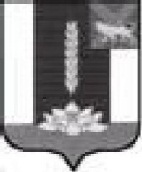 ДУМА ЧЕРНИГОВСКОГО РАЙОНА________________________________________________________________РЕШЕНИЕПринято Думой Черниговского района       11 декабря 2018 года1.Утвердить основные характеристики бюджета Черниговского района на 2019 год:а) общий объем доходов районного бюджета в сумме 791 808,966 тыс. рублей, в том числе объем межбюджетных трансфертов, получаемых из других бюджетов бюджетной системы Российской Федерации, - в сумме   445 867,966 тыс. рублей;б) общий объем расходов районного бюджета в сумме 802 244,370 тыс. рублей;в) размер дефицита районного бюджета в сумме 10 435,404 тыс.
 рублей.2. Утвердить основные характеристики бюджета Черниговского района на 2020 год и 2021 год:а) прогнозируемый общий объем доходов районного бюджета на 2020 год в сумме 786 506,003 рублей, в том числе объем межбюджетных трансфертов, получаемых из других бюджетов бюджетной системы Российской Федерации - в сумме 442 316,003 тыс. рублей и на 2021 год - в сумме 786 479,003 тыс. рублей, в том числе объем межбюджетных трансфертов, получаемых из других бюджетов бюджетной системы Российской Федерации - в сумме 442 316,003 тыс. рублей;б) общий объем расходов районного бюджета на 2020 год в сумме 798 865,596 тыс. рублей, в том числе условно утвержденные расходы в сумме 8 959,576 тыс. рублей и на 2021 год в сумме 798 859,416 тыс. рублей, в том числе условно утвержденные расходы в сумме 17 918,843 тыс. рублей;в) размер дефицита районного бюджета на 2020 год - в сумме 12 359,593 тыс. рублей, на 2021 год – в сумме 12 380,413 тыс. рублей.3. Установить иные показатели районного бюджета на 2019 год:а) источники внутреннего финансирования дефицита районного бюджета согласно приложению 1 к настоящему Решению;б) предельный объем муниципального внутреннего долга Черниговского района на 2019 год в сумме 9 344,75 тыс. рублей;в) верхний предел муниципального внутреннего долга Черниговского района на 01 января 2020 года в сумме 9 344,75 тыс. рублей,в том числе верхний предел долга по муниципальным гарантиям Черниговского района – 0,00 тыс. рублей;г) предельный объем расходов на обслуживание муниципального внутреннего долга Черниговского района на 2019 год в сумме 150,000 тыс. рублей.4.Установить иные показатели районного бюджета на плановый период 2020 и 2021 годов:а) источники внутреннего финансирования дефицита районного бюджета согласно приложению 2 к настоящему Решению;б) предельный объем муниципального внутреннего долга Черниговского района на 2020 год и верхний предел муниципального внутреннего долга Черниговского района на 1 января 2021 года - в сумме 31 704,34 тыс. рублей,в том числе верхний предел долга по муниципальным гарантиям Черниговского района – 0,00 тыс. рублей;в) объем муниципального внутреннего долга Черниговского района на 2021 год и верхний предел муниципального внутреннего долга Черниговского района на 1 января 2022 года - в сумме 34 084,75 тыс. рублей,в том числе верхний предел долга по муниципальным гарантиям Черниговского района – 0,00 тыс. рублей;г) предельный объем расходов на обслуживание муниципального внутреннего долга Черниговского района на 2020 год в сумме 150,000 тыс. рублей и на 2021 год – в сумме 150,000 тыс. рублей.5.Установить коды главных администраторов доходов районного бюджета и бюджетов поселений - органов местного самоуправления Черниговского района, закрепить за ними виды (подвиды) доходов районного бюджета и бюджетов поселений согласно приложению 3 к настоящему Решению. 6.Утвердить перечень главных администраторов районного бюджета - органов местного самоуправления Черниговского района и закрепляемые за ними виды (подвиды) доходов районного бюджета согласно приложению 4 к настоящему Решению.7. Утвердить перечень главных администраторов доходов районного бюджета - органов государственной власти Российской Федерации, органов государственной власти Приморского края и закрепляемые за ними виды (подвиды) доходов районного бюджета в соответствии с законодательством Российской Федерации согласно приложению 5 к настоящему Решению.8. Утвердить перечень главных администраторов источников внутреннего финансирования дефицита районного бюджета, согласно приложению 6 к настоящему Решению. 9. Установить, что доходы районного бюджета, поступающие в 2019 году, формируются за счет:доходов от уплаты федеральных налогов и сборов, региональных налогов, местных налогов и налогов, предусмотренных специальными налоговыми режимами, в соответствии с нормативами отчислений, установленными Бюджетным кодексом Российской Федерации в том числе:
доходов от уплаты налога на доходы физических лиц, подлежащих зачислению в районный бюджет, – с учетом дополнительного норматива отчислений, установленного Законом Приморского края «О краевом бюджете на 2019 год и плановый период 2020 и 2021 годов»; доходов от акцизов на автомобильный и прямогонный бензин, дизельное топливо, моторные масла для дизельных и (или) карбюраторных (инжекторных) двигателей, производимые на территории Российской Федерации – с учетом дифференцированных отчислений, установленных Законом Приморского края «О краевом бюджете на 2019 год и плановый период 2020 и 2021 годов»; неналоговых доходов в соответствии с нормативами отчислений, установленными бюджетным законодательством Российской Федерации, решениями Думы Черниговского района в том числе:доходов от сдачи в аренду имущества, находящегося в муниципальной собственности Черниговского района, за исключением имущества бюджетных и автономных учреждений, а также имущества муниципальных унитарных предприятий, в том числе казенных - в размере 100 процентов доходов;части прибыли районных муниципальных унитарных предприятий, остающейся после уплаты налогов и иных обязательных платежей в бюджет, - в размере, определяемом в порядке, установленном решением Думы Черниговского района, но не менее 30%;доходов в виде безвозмездных поступлений; невыясненных поступлений, зачисляемых в бюджеты муниципальных районов - по нормативу 100 процентов;прочих доходов от оказания платных услуг (работ) получателями средств бюджетов муниципальных районов – по нормативу 100%;прочих доходов от компенсации затрат бюджетов муниципальных районов - по нормативу 100 процентов;прочих неналоговых доходов бюджетов муниципальных районов – по нормативу 100 процентов.  10.Установить, что в доходы районного бюджета зачисляются:суммы задолженности и перерасчеты по отмененным налогам, сборам и иным обязательным платежам, поступающие от налогоплательщиков, по нормативам отчислений в соответствии с бюджетным законодательством Российской Федерации;средства, поступающие на лицевые счета получателей средств районного бюджета в погашение дебиторской задолженности прошлых лет, - в размере 100 процентов доходов.11. Учесть в районном бюджете на 2019 год доходы в объемах согласно приложению 7 к настоящему Решению. 12. Утвердить объем бюджетных ассигнований дорожного фонда Черниговского района на 2019 год в размере 10 166,00 тыс. рублей, на плановый период 2020 и 2021 годов – в размере 10 168,000 тыс. рублей и 10 171,000 тыс. рублей, соответственно.13. Утвердить в пределах общего объема расходов, установленного пунктом 1 настоящего Решения, распределение бюджетных ассигнований из районного бюджета на 2019 год по разделам и подразделам, целевым статьям (муниципальных программ Черниговского района и непрограммным направлениям деятельности), группам (группам и подгруппам) видов расходов классификации расходов бюджетов Российской Федерации согласно приложению 8 к настоящему Решению.14. Утвердить в пределах общего объема расходов, установленного пунктом 2 настоящего Решения, распределение бюджетных ассигнований из районного бюджета на плановый период 2020 и 2021 годов по разделам и подразделам, целевым статьям (муниципальных программ Черниговского района и непрограммным направлениям деятельности), группам (группам и подгруппам) видов расходов классификации расходов бюджетов Российской Федерации согласно приложению 9 к настоящему Решению.15. Утвердить распределение бюджетных ассигнований из районного бюджета на 2019 год в ведомственной структуре расходов районного бюджета согласно приложению 10 к настоящему Решению. 16. Утвердить распределение бюджетных ассигнований из районного бюджета на плановый период 2020 и 2021 годов в ведомственной структуре расходов районного бюджета согласно приложению 11 к настоящему Решению. 17. Утвердить распределение бюджетных ассигнований из районного бюджета на 2019 год по муниципальным программам Черниговского района и непрограммным направлениям деятельности согласно приложению 12 к настоящему Решению.18. Утвердить распределение бюджетных ассигнований из районного бюджета на плановый период 2020 и 2021 годов по муниципальным программам Черниговского района и непрограммным направлениям деятельности, согласно приложению 13 к настоящему Решению.19. Субсидии юридическим лицам (за исключением субсидий муниципальным учреждениям), индивидуальным предпринимателям, а также физическим лицам – производителям товаров (работ, услуг), предусмотренные нормативными правовыми актами Черниговского района и настоящим Решением, предоставляются в порядке, установленном Администрацией района, в следующих случаях:1) организациям, оказывающим на территории Черниговского района услуги по транспортному обслуживанию населения на территории сельских поселений и в межпоселенческом сообщении в границах муниципального района - на возмещение недополученных доходов, возникающих в связи с установлением тарифов для населения, не обеспечивающих возмещение полных затрат организаций;2) юридическим лицам, осуществляющим официальное опубликование муниципальных правовых актов Черниговского района, проектов муниципальных правовых актов по вопросам местного значения муниципального района и иной официальной информации, подлежащей опубликованию в средствах массовой информации, - на возмещение затрат, возникающих в связи с опубликованием муниципальных правовых актов и иной официальной информации;3) организациям, оказывающим на территории Черниговского района услуги по теплоснабжению объектов жилищно-коммунального хозяйства, - на возмещение затрат по оказанию услуг теплоснабжения населению;4) субъектам малого и среднего предпринимательства Черниговского района.20. Утвердить распределение межбюджетных трансфертов бюджетам поселений Черниговского района:1) на 2019 год согласно приложению 14 к настоящему Решению;2) на плановый период 2020 и 2021 годов согласно приложению 15 к настоящему Решению.21. Установить, что распределение межбюджетных трансфертов бюджетам поселений Черниговского района (за исключением межбюджетных трансфертов, распределение которых утверждено приложениями 14 и 15 к настоящему Решению) утверждается Администрацией района в соответствии с порядком, утвержденным Думой Черниговского района.22. При расчете дотаций на выравнивание бюджетной обеспеченности городских поселений Черниговского района на 2019 год и плановый период 2020 и 2021 годов установить среднерайонный объем дотации бюджетам городских поселений на одного жителя в размере 423 руб. 34 коп.23. При расчете дотаций на выравнивание бюджетной обеспеченности сельских поселений Черниговского района на 2019 год и плановый период 2020 и 2021 годов определить:1) минимальный уровень расчетной бюджетной обеспеченности поселений Черниговского района, необходимый для определения общего объема дотаций на выравнивание бюджетной обеспеченности поселений Черниговского района – в размере 110 процентов;2) удельный вес расходов на оплату труда (включая начисления на оплату труда) и других расходов, на формирование которых оказывает влияние уровень оплаты труда, в среднем по бюджетам поселений Черниговского района - в размере 57 процентов;3) удельный вес расходов на оплату коммунальных услуг муниципальных учреждений в среднем по бюджетам поселений Черниговского района - в размере 9 процентов;4) удельный вес прочих расходов бюджетов в среднем по бюджетам поселений Черниговского района - в размере 34 процентов; 5) при расчете дотации на выравнивание бюджетной обеспеченности поселений Черниговского района на 2019 год уровень, установленный в качестве второго критерия выравнивания бюджетной обеспеченности поселений Черниговского района, в размере 161 процента;6) при расчете дотации на выравнивание бюджетной обеспеченности поселений Черниговского района на плановый период 2020 и 2021 годов уровень, установленный в качестве второго критерия выравнивания бюджетной обеспеченности поселений Черниговского района, в размере 161 процента.24. Утвердить Программу муниципальных внутренних заимствований Черниговского района на 2019 год согласно приложению 16 к настоящему Решению и Программу муниципальных внутренних заимствований Черниговского района на плановый период 2020 и 2021 годов согласно приложению 17 к настоящему Решению.25. Установить, что в целях реализации указов Президента Российской Федерации от 7 мая 2012 года № 597 «О мероприятиях по реализации государственной социальной политики», от 1 июня 2012 года № 761 «О Национальной стратегии действий в интересах детей на 2012-2017 годы» повышение оплаты труда отдельных категорий работников муниципальных учреждений осуществляется в 2019 году в соответствии с темпами роста средней заработной платы, установленными планами мероприятий («дорожными картами») изменений в отраслях социальной сферы, направленных на повышение эффективности и качества услуг в сферах образования и культуры, утвержденными распоряжениями Администрации Черниговского района.Провести с 1 января 2019 года индексацию путем увеличения в 1,047 раза:1)окладов, установленных работникам муниципальных учреждений по отраслевой системе оплаты труда, за исключением работников муниципальных учреждений, указанных в абзаце 1 настоящего пункта;2)размеры ежемесячного денежного вознаграждения лиц, замещающих муниципальные должности Черниговского района;3)размеры окладов месячного денежного содержания по должностям муниципальной службы Черниговского района; 4)размеры должностных окладов работников, замещающих должности, не являющиеся должностями муниципальной службы Черниговского района.26. Установить в соответствии с пунктом 3 статьи 217 Бюджетного кодекса Российской Федерации, что основанием для внесения в 2019 году изменений в показатели сводной бюджетной росписи районного бюджета, связанные с особенностями исполнения районного бюджета, и (или) перераспределения бюджетных ассигнований между главными распорядителями средств районного бюджета без внесения изменений в решение о бюджете Черниговского района является:1) перераспределение бюджетных ассигнований между разделами, подразделами, целевыми статьями, группами (группами и подгруппами) видов расходов классификации расходов бюджетов в связи с принятием Администрацией Черниговского района решений о внесении изменений в утвержденные муниципальные программы Черниговского района в пределах общего объема бюджетных ассигнований, предусмотренных в текущем финансовом году на реализацию мероприятий в рамках каждой муниципальной программы Черниговского района;2) перераспределение бюджетных ассигнований между группами (группами и подгруппами) видов расходов классификации расходов бюджетов в пределах общего объема бюджетных ассигнований, предусмотренных главному распорядителю средств районного бюджета в текущем финансовом году;3) перераспределение бюджетных ассигнований на исполнение судебных актов, предусматривающих обращение взыскания на средства районного бюджета, на основании исполнительных документов;4) перераспределение бюджетных ассигнований, предусмотренных на исполнение муниципальных гарантий Черниговского района при наступлении гарантийных случаев;5) перераспределение бюджетных ассигнований на предоставление бюджетным учреждениям субсидий на финансовое обеспечение выполнения муниципального задания на оказание муниципальных услуг (выполнение работ) и субсидий на иные цели в пределах средств, предусмотренных главным распорядителям средств районного бюджета на указанные цели; 6) перераспределение бюджетных ассигнований, предусмотренных на оплату труда работников органов местного самоуправления Черниговского района, в случае принятия решений об изменении численности работников этих органов.27.Установить, что не использованные по состоянию на 1 января 
2019 года остатки иных межбюджетных трансфертов, имеющих целевое назначение, предоставленных из районного бюджета бюджетам поселений Черниговского района подлежат возврату в доход районного бюджета в течение первых 15 рабочих дней 2019 года.28. Настоящее Решение вступает в силу с 1 января 2019 года.Глава Черниговского района                                                                    В.Н. Сёмкин12 декабря 2018 года№ 133-НПА Приложение 3к решению Думы Черниговского районаот12.12.2018 № 133-НПАКодыГлавных администраторов доходов районного бюджета и бюджетов поселений – органов местного самоуправления Черниговского района, закрепляемые за ними виды (подвиды) доходов районного бюджета и бюджетов поселенийПриложение 4к решению Думы Черниговского районаот12.12.2018 № 133-НПАПереченьглавных администраторов доходов районного бюджета - органов местного самоуправления Черниговского района и закрепляемые за ними виды (подвиды) доходов районного бюджетаПриложение 5к решению Думы Черниговского районаот12.12.2018№ 133-НПА Переченьглавных администраторов доходов районного бюджета – органов государственной власти Российской Федерации, органов государственной власти Приморского края, и закрепляемые за ними виды (подвиды) доходов районного бюджетаПриложение 6к решению Думы Черниговского районаот12.12.2018№ 133-НПАПеречень главных администраторовисточников внутреннего финансирования дефицита районного бюджетаПриложение 11к решению Думы Черниговского районаот12.12.2018 № 133-НПАРаспределение бюджетных ассигнований из районного бюджета введомственной структуре расходов районного бюджета на плановыйпериод 2020 и 2021 годов(тыс. рублей)Приложение 18 к решению Думы Черниговского районаот12.12.2018 № 133-НПАПОРЯДОКпредоставления и расходования иных межбюджетных трансфертов, выделяемых из районного бюджета бюджетам поселений Черниговского района в 2019 году в целях компенсации расходов в связи с увеличением ставки налога на имущество организаций в отношении объектов социально-культурной сферы, используемых для нужд культуры и искусства, образования, физической культуры и спорта, здравоохранения и социального обеспечения, содержание которых финансируется за счет местных бюджетов1. Настоящий Порядок определяет цели, условия предоставления и расходования иных межбюджетных трансфертов, выделяемых из районного бюджета бюджетам городских и сельских поселений, входящих в состав Черниговского района, в целях компенсации расходов в связи с увеличением ставки налога на имущество организаций в отношении объектов социально-культурной сферы, используемых для нужд культуры и искусства, образования, физической культуры и спорта, здравоохранения и социального обеспечения, содержание которых финансируется за счет местных бюджетов.2. Межбюджетные трансферты предоставляются бюджетам поселений, осуществившим финансирование учреждений, которые содержатся за счет средств местных бюджетов в целях уплаты налога на имущество организаций по ставке 1,1 процента в отношении объектов социально-культурной сферы, используемых для нужд культуры и искусства, образования, физической культуры и спорта, здравоохранения и социального обеспечения.3. Распределение межбюджетных трансфертов осуществляется на основании данных, представленных поселениями Черниговского района, по следующей формуле:МБТi =Пi *V/∑Пi, где:МБТi - размер межбюджетных трансфертов i-тому поселению;Пi - потребность i-того поселения в связи с увеличением ставки налога на имущество организаций в отношении объектов социально-культурной сферы, используемых для нужд культуры и искусства, образования, физической культуры и спорта, здравоохранения и социального обеспечения, содержание которых финансируется за счет местных бюджетов, которая определяется по следующей формуле:Пi = N1,1i – N0,1i, где:N1,1i –  сумма налога на имущество организаций, подлежащая уплате  i-тым поселением в 2019 году по налоговой ставке 1,1 процента, исчисленная исходя из уплаченного налога на имущество организаций по ставке 0,1 процента в 2016 году; N0,1i – сумма налога на имущество организаций, уплаченная i-тым поселением по налоговой ставке 0,1 процента в 2016 году;V - сумма распределяемых межбюджетных трансфертов для поселений Черниговского района.4. Распределение межбюджетных трансфертов между поселениями Черниговского района утверждается нормативным правовым актом Администрации Черниговского района.5. Межбюджетные трансферты предоставляются при условии предоставления поселениями в финансовое управление Администрации Черниговского района в отношении каждого учреждения копий налоговой отчетности (налоговой декларации по налогу на имущество организаций и налогового расчета по авансовому платежу по налогу на имущество организаций) с отметкой налогового органа о принятии отчетов и платежных поручений о перечислении налога на имущество организаций с отметкой органа федерального казначейства, а так же справки из налогового органа об отсутствии задолженности по налогу на имущество организаций.6. Межбюджетные трансферты предоставляются в соответствии со сводной бюджетной росписью районного бюджета, кассовым планом исполнения районного бюджета в пределах лимитов бюджетных обязательств, предусмотренных финансовому управлению Администрации Черниговского района (далее – финансовое управление) на указанные цели.7. Источником указанных межбюджетных трансфертов являются средства дотации на поддержку мер по обеспечению сбалансированности бюджетов из краевого бюджета, распределяемые в соответствии с Порядком распределения иных межбюджетных трансфертов на поддержку мер по обеспечению сбалансированности бюджетов муниципальных образований Приморского края в 2019 году, утвержденного Приложением 20 Закона Приморского края «О краевом бюджете на 2019 год и плановый период 2020 и 2021 годов» от ___.___.2018  №____) 8. Для получения межбюджетных трансфертов уполномоченный орган поселения предоставляет в финансовое управление Администрации Черниговского района следующие документы:1) заявление о предоставлении межбюджетных трансфертов (далее - заявление);2) выписку из муниципального правового акта о бюджете поселения на текущий финансовый год (на текущий финансовый год и плановый период), предусматривающего бюджетные ассигнования на уплату налога на имущество организаций.9. Перечисление межбюджетных трансфертов в бюджеты поселений осуществляется в течение 10 рабочих дней со дня поступления в бюджет Черниговского района из краевого бюджета средств дотации на поддержку мер по обеспечению сбалансированности бюджета из краевого бюджета в целях компенсации расходов в связи с увеличением ставки налога на имущество организаций в отношении объектов социально-культурной сферы, используемых для нужд культуры и искусства, образования, физической культуры и спорта, здравоохранения и социального обеспечения, содержание которых финансируется за счет местных бюджетов, а также представления в финансовое управление Администрации Черниговского района документов, указанных в пункте 5 настоящего Порядка. 10. Межбюджетные трансферты носят целевой характер и не могут быть использованы на другие цели.11. Ответственность за результативность, целевое использование межбюджетных трансфертов, достоверность представленных в финансовое управление отчетов о целевом использовании межбюджетных трансфертов возлагается на уполномоченные органы местного самоуправления поселений.12. Остатки межбюджетных трансфертов, не использованные органами местного самоуправления поселений в текущем финансовом году, подлежат возврату в районный бюджет в порядке, установленном финансовым управлением в соответствии с Бюджетным кодексом Российской Федерации.О бюджете Черниговского района на 2019 год и плановый период 2020 и 2021 годовПриложение 1к решению ДумыЧерниговского районаот12.12.2018№ 133-НПАПриложение 1к решению ДумыЧерниговского районаот12.12.2018№ 133-НПАПриложение 1к решению ДумыЧерниговского районаот12.12.2018№ 133-НПАПриложение 1к решению ДумыЧерниговского районаот12.12.2018№ 133-НПАПриложение 1к решению ДумыЧерниговского районаот12.12.2018№ 133-НПАПриложение 1к решению ДумыЧерниговского районаот12.12.2018№ 133-НПАПриложение 1к решению ДумыЧерниговского районаот12.12.2018№ 133-НПАПриложение 1к решению ДумыЧерниговского районаот12.12.2018№ 133-НПАПриложение 1к решению ДумыЧерниговского районаот12.12.2018№ 133-НПАПриложение 1к решению ДумыЧерниговского районаот12.12.2018№ 133-НПАИсточники внутреннего финансирования дефицита бюджета Черниговского района на 2019 годИсточники внутреннего финансирования дефицита бюджета Черниговского района на 2019 годИсточники внутреннего финансирования дефицита бюджета Черниговского района на 2019 год(тыс. рублей)Код бюджетной классификации Российской ФедерацииНаименование источниковСумма на 2019 год123 01 02 00 00 00 0000 000Кредиты кредитных организаций в валюте Российской Федерации9 344,75301 02 00 00 05 0000 710Получение кредитов от кредитных организаций бюджетами муниципальных районов Российской Федерации в валюте Российской Федерации10 044,75301 02 00 00 05 0000 810Погашение кредитов от кредитных организаций бюджетами муниципальных районов Российской Федерации в валюте Российской Федерации-700,00001 03 00 00 00 0000 000Бюджетные кредиты от других бюджетов бюджетной системы Российской Федерации0,00001 03 01 00 05 0000 710Получение кредитов от других бюджетов бюджетной системы Российской Федерации бюджетами муниципальных районов в валюте Российской Федерации0,00001 03 01 00 05 0000 810Погашение бюджетами муниципальных районов Российской Федерации кредитов от других бюджетов бюджетной системы Российской Федерации в валюте Российской Федерации0,000 01 05 00 00 00 0000 000Изменение остатков средств на счетах по учету средств бюджета0,000 01 05 02 01 05 0000 510Увеличение прочих остатков денежных средств бюджетов муниципальных районов РФ-802 944,370 01 05 02 01 05 0000 610Уменьшение прочих остатков денежных средств бюджетов муниципальных районов РФ802 944,37001 06 00 00 00 0000 000Иные источники внутреннего финансирования дефицитов бюджетов1 090,65101 06 01 00 00 0000 000Акции и иные формы участия в капитале, находящиеся в государственной и муниципальной собственности 0,00001 06 01 00 02 0000 630Средства от продажи акций и иных форм участия в капитале, находящихся в собственности субъектов Российской Федерации0,00001 06 04 00 00 0000 000Исполнение государственных и муниципальных гарантий в валюте Российской Федерации0,00001 06 04 00 02 0000 810Исполнение государственных гарантий субъектов Российской Федерации в валюте РФ, в случае, если исполнение гарантом государственных и муниципальных гарантий ведет к возникновению права регрессного требования гаранта к принципалу, либо обусловлено уступкой гаранту прав требования бенефициара к принципалу0,000 01 06 05 00 00 0000 000Бюджетные кредиты, предоставленные внутри страны в валюте Российской Федерации1 090,65101 06 05 00 00 0000 600Возврат бюджетных кредитов, предоставленных внутри страны в валюте Российской Федерации1 090,65101 06 05 01 05 0000 640Возврат бюджетных кредитов, предоставленных юридическим лицам из бюджетов муниципальных районов Российской Федерации в валюте РФ1 090,65101 06 05 02 05 0000 640Возврат бюджетных кредитов, предоставленных другим бюджетам бюджетной системы Российской Федерации из бюджетов субъектов Российской Федерации в валюте Российской Федерации0,00001 06 05 00 00 0000 500Предоставление бюджетных кредитов внутри страны в валюте Российской Федерации0,00001 06 05 02 02 0000 540Предоставление бюджетных кредитов другим бюджетам бюджетной системы Российской Федерации из бюджетов субъектов Российской Федерации в валюте Российской Федерации0,000Итого источников 10 435,404Приложение 2к решению ДумыЧерниговского районаот12.12.2018 № 133-НПАПриложение 2к решению ДумыЧерниговского районаот12.12.2018 № 133-НПАПриложение 2к решению ДумыЧерниговского районаот12.12.2018 № 133-НПАПриложение 2к решению ДумыЧерниговского районаот12.12.2018 № 133-НПАПриложение 2к решению ДумыЧерниговского районаот12.12.2018 № 133-НПАПриложение 2к решению ДумыЧерниговского районаот12.12.2018 № 133-НПАПриложение 2к решению ДумыЧерниговского районаот12.12.2018 № 133-НПАПриложение 2к решению ДумыЧерниговского районаот12.12.2018 № 133-НПАПриложение 2к решению ДумыЧерниговского районаот12.12.2018 № 133-НПАПриложение 2к решению ДумыЧерниговского районаот12.12.2018 № 133-НПАПриложение 2к решению ДумыЧерниговского районаот12.12.2018 № 133-НПАПриложение 2к решению ДумыЧерниговского районаот12.12.2018 № 133-НПАПриложение 2к решению ДумыЧерниговского районаот12.12.2018 № 133-НПАПриложение 2к решению ДумыЧерниговского районаот12.12.2018 № 133-НПАПриложение 2к решению ДумыЧерниговского районаот12.12.2018 № 133-НПАИсточники внутреннего финансирования дефицита бюджета Черниговского района на плановый период 2020 и 2021 годы(тыс. рублей)Источники внутреннего финансирования дефицита бюджета Черниговского района на плановый период 2020 и 2021 годы(тыс. рублей)Источники внутреннего финансирования дефицита бюджета Черниговского района на плановый период 2020 и 2021 годы(тыс. рублей)Источники внутреннего финансирования дефицита бюджета Черниговского района на плановый период 2020 и 2021 годы(тыс. рублей)Код бюджетной классификации Российской ФедерацииНаименование источниковСумма на 2020 годСумма на 2021 год123401 02 00 00 00 0000 000Кредиты кредитных организаций в валюте Российской Федерации12 359,5912 380,4101 02 00 00 05 0000 710Получение кредитов от кредитных организаций бюджетами муниципальных районов Российской Федерации в валюте Российской Федерации13 059,5913 080,4101 02 00 00 05 0000 810Погашение кредитов от кредитных организаций бюджетами муниципальных районов Российской Федерации в валюте Российской Федерации-700,00-700,0001 03 00 00 00 0000 000Бюджетные кредиты от других бюджетов бюджетной системы Российской Федерации0,000,0001 03 01 00 05 0000 710Получение кредитов от других бюджетов бюджетной системы Российской Федерации бюджетами муниципальных районов в валюте Российской Федерации0,000,0001 03 01 00 05 0000 810Погашение бюджетами муниципальных районов Российской Федерации кредитов от других бюджетов бюджетной системы Российской Федерации в валюте Российской Федерации0,000,00 01 05 00 00 00 0000 000Изменение остатков средств на счетах по учету средств бюджета0,000,00 01 05 02 01 05 0000 510Увеличение прочих остатков денежных средств бюджетов муниципальных районов Российской Федерации-799 565,60-799 559,42 01 05 02 01 05 0000 610Уменьшение прочих остатков денежных средств бюджетов муниципальных районов Российской Федерации799 565,60799 559,4201 06 00 00 00 0000 000Иные источники внутреннего финансирования дефицитов бюджетов0,000,0001 06 01 00 00 0000 000Акции и иные формы участия в капитале, находящиеся в государственной и муниципальной собственности 0,000,0001 06 01 00 02 0000 630Средства от продажи акций и иных форм участия в капитале, находящихся в собственности субъектов Российской Федерации0,000,0001 06 04 00 00 0000 000Исполнение государственных и муниципальных гарантий в валюте Российской Федерации0,00,001 06 04 00 02 0000 810Исполнение государственных гарантий субъектов Российской Федерации в валюте РФ, в случае, если исполнение гарантом государственных и муниципальных гарантий ведет к возникновению права регрессного требования гаранта к принципалу, либо обусловлено уступкой гаранту прав требования бенефициара к принципалу0,00,0 01 06 05 00 00 0000 000Бюджетные кредиты, предоставленные внутри страны в валюте Российской Федерации0,000,0001 06 05 00 00 0000 600Возврат бюджетных кредитов, предоставленных внутри страны в валюте Российской Федерации0,000,0001 06 05 01 05 0000 640Возврат бюджетных кредитов, предоставленных юридическим лицам из бюджетов муниципальных районов Российской Федерации в валюте РФ0,000,0001 06 05 02 05 0000 640Возврат бюджетных кредитов, предоставленных другим бюджетам бюджетной системы Российской Федерации из бюджетов субъектов Российской Федерации в валюте Российской Федерации0,00,001 06 05 00 00 0000 500Предоставление бюджетных кредитов внутри страны в валюте Российской Федерации0,00,001 06 05 02 02 0000 540Предоставление бюджетных кредитов другим бюджетам бюджетной системы Российской Федерации из бюджетов субъектов Российской Федерации в валюте Российской Федерации0,00,0Итого источников 12 359,5912 380,41КодглавногоадминистратораКод доходаГлавные администраторы123005 АДМИНИСТРАЦИЯ ЧЕРНИГОВСКОГО РАЙОНА  005 1 08 07150 01 1000 110Государственная пошлина за выдачу разрешения на установку рекламной конструкции005 1 08 07150 01 4000 110Государственная пошлина за выдачу разрешения на установку рекламной конструкции0051 11 01050 05 0000 120Доходы в виде прибыли, приходящейся на доли в уставных (складочных) капиталах хозяйственных товариществ и обществ, или дивидендов по акциям, принадлежащим муниципальным районам0051 11 05013 05 0000 120Доходы, получаемые в виде арендной платы за земельные участки, государственная собственность на которые не разграничена и которые расположены в границах сельских поселений и межселенных территорий муниципальных районов, а также средства от продажи права на заключение договоров аренды указанных земельных участков051 11 05013 13 0000 120Доходы, получаемые в виде арендной платы за земельные участки, государственная собственность на которые не разграничена и которые расположены в границах городских поселений, а также средства от продажи права на заключение договоров аренды указанных земельных участков005 1 11 05025 05 0000 120Доходы, получаемые в виде арендной платы, а также средства от продажи права на заключение договоров аренды за земли, находящиеся в собственности муниципальных районов (за исключением земельных участков муниципальных бюджетных и автономных учреждений) 0051 11 05035 05 0000 120 Доходы от сдачи в аренду имущества, находящегося в оперативном управлении органов управления муниципальных районов и созданных ими учреждений (за исключением имущества муниципальных бюджетных и автономных учреждений)0051 11 05075 05 0000 120Доходы от сдачи в аренду имущества, составляющего казну муниципальных районов (за исключением земельных участков)0051 11 07015 05 0000 120 Доходы от перечисления части прибыли, остающейся после уплаты налогов и иных обязательных платежей муниципальных унитарных предприятий, созданных муниципальными районами 0051 11 09045 05 0000 120 Прочие поступления от использования имущества, находящегося в собственности муниципальных районов (за исключением имущества муниципальных бюджетных и автономных учреждений, а также имущества муниципальных унитарных предприятий, в том числе казенных)0051 12 05050 05 0000 120Плата за пользование водными объектами, находящимися в собственности муниципальных районов0051 13 01995 05 0000 130Прочие доходы от оказания платных услуг (работ) получателями средств бюджетов муниципальных районов0051 13 02995 05 0000 130Прочие доходы от компенсации затрат бюджетов муниципальных районов0051 14 02052 05 0000 410 Доходы от реализации имущества, находящегося в оперативном управлении учреждений, находящихся в ведении органов управления муниципальных районов (за исключением имущества муниципальных бюджетных и автономных учреждений) в части реализации основных средств по указанному имуществу0051 14 02052 05 0000 440 Доходы от реализации имущества, находящегося в оперативном управлении учреждений, находящихся в ведении органов управления муниципальных районов (за исключением имущества муниципальных бюджетных и автономных учреждений) в части реализации материальных запасов по указанному имуществу0051 14 02053 05 0000 410 Доходы от реализации иного имущества, находящегося в собственности муниципальных районов (за исключением имущества муниципальных бюджетных и автономных учреждений, а также имущества муниципальных унитарных предприятий, в том числе казенных) в части реализации основных средств по указанному имуществу0051 14 02053 05 0000 440 Доходы от реализации иного имущества, находящегося в собственности муниципальных районов (за исключением имущества муниципальных бюджетных и автономных учреждений, а также имущества муниципальных унитарных предприятий, в том числе казенных) в части реализации материальных запасов по указанному имуществу0051 14 04050 05 0000 420 Доходы от продажи нематериальных активов, находящихся в собственности муниципальных районов.0051 14 06013 05 0000 430Доходы от продажи земельных участков, государственная собственность на которые не разграничена и которые расположены в границах сельских поселений и межселенных территорий муниципальных районов0051 14 06013 10 0000 430Доходы от продажи земельных участков, государственная собственность на которые не разграничена и которые расположены в границах сельских поселений0051 14 06025 05 0000 430Доходы от продажи земельных участков, находящихся в собственности муниципальных районов (за исключением земельных участков муниципальных бюджетных и автономных учреждений) 0051 14 06045 05 0000 430Доходы от продажи земельных участков, находящихся в собственности муниципальных районов, находящихся в пользовании бюджетных и автономных учреждений0051 16 33050 05 0000 140Денежные взыскания (штрафы) за нарушение законодательства Российской Федерации о контрактной системе в сфере закупок товаров, работ, услуг для обеспечения государственных и муниципальных нужд для нужд муниципальных районов0051 16 51030 02 0000 140Денежные взыскания (штрафы), установленные законами субъектов Российской Федерации за несоблюдение муниципальных правовых актов, зачисляемые в бюджеты муниципальных районов0051 16 51040 02 0000 140Денежные взыскания (штрафы), установленные законами субъектов Российской Федерации за несоблюдение муниципальных правовых актов, зачисляемые в бюджеты поселений0051 16 90050 05 0000 140 Прочие поступления от денежных взысканий (штрафов) и иных сумм в возмещение ущерба, зачисляемые в бюджеты муниципальных районов0051 17 01050 05 0000 180 Невыясненные поступления, зачисляемые в бюджеты муниципальных районов0051 17 05050 05 0000 180Прочие неналоговые доходы бюджетов муниципальных районов0052 02 20041 05 0000 151Субсидии бюджетам муниципальных районов на строительство, модернизацию, ремонт и содержание автомобильных дорог общего пользования, в том числе дорог в поселениях (за исключением автомобильных дорог федерального значения)0052 02 20216 05 0000 151Субсидии бюджетам муниципальных районов на осуществление дорожной деятельности в отношении автомобильных дорог общего пользования, а также капитального ремонта и ремонта дворовых территорий многоквартирных домов, проездов к дворовым территориям многоквартирных домов населенных пунктов	0052 02 39999 05 0000 151Прочие субвенции бюджетам муниципальных районов0052 02 40014 05 0000 151Межбюджетные трансферты, передаваемые бюджетам муниципальных районов из бюджетов поселений на осуществление части полномочий по решению вопросов местного значения в соответствии с заключенными соглашениями0052 02 45147 05 0000 151Межбюджетные трансферты, передаваемые бюджетам муниципальных районов на государственную поддержку муниципальных учреждений культуры, находящихся на территории сельских поселений0052 02 49999 05 0000 151Прочие межбюджетные трансферты, передаваемые бюджетам муниципальных районов0052 02 90024 05 0000 151Прочие безвозмездные поступления в бюджеты муниципальных районов от бюджетов субъектов Российской Федерации0052 02 20051 05 0000 151Субсидии бюджетам муниципальных районов на реализацию федеральных целевых программ0052 02 25527 05 0000 151Субсидии бюджетам муниципальных районов на государственную поддержку малого и среднего предпринимательства, включая крестьянские (фермерские) хозяйства, а также на реализацию мероприятий по поддержке молодежного предпринимательства0052 02 25519 05 0000 151Субсидия бюджетам муниципальных районов на поддержку отрасли культуры0052 02 25027 05 0000 151Субсидии бюджетам муниципальных районов на реализацию мероприятий государственной программы Российской Федерации "Доступная среда" на 2011 - 2020 годы0052 02 25497 05 0000 120Субсидии бюджетам муниципальных районов на реализацию мероприятий по обеспечению жильем молодых семей005 2 02 29999 05 0000 151 Прочие субсидии бюджетам муниципальных районов 0052 02 30024 05 0000 151Субвенции бюджетам муниципальных районов на выполнение передаваемых полномочий субъектов Российской Федерации0052 02 35120 05 0000 151Субвенции бюджетам муниципальных районов на осуществление полномочий по составлению (изменению) списков кандидатов в присяжные заседатели федеральных судов общей юрисдикции в Российской Федерации0052 02 35485 05 0000 151Субвенции бюджетам муниципальных районов на обеспечение жильем граждан, уволенных с военной службы (службы), и приравненных к ним лиц0052 02 35930 05 0000 151Субвенции бюджетам муниципальных районов на государственную регистрацию актов гражданского состояния0052 02 45144 05 0000 151Межбюджетные трансферты, передаваемые бюджетам муниципальных районов на комплектование книжных фондов библиотек муниципальных образований0052 02 45148 05 0000 151Межбюджетные трансферты, передаваемые бюджетам муниципальных районов на государственную поддержку лучших работников муниципальных учреждений культуры, находящихся на территориях сельских поселений0052 07 05030 05 0000 180 Прочие безвозмездные поступления в бюджеты муниципальных районов0052 18 60010 05 0000 151Доходы бюджетов муниципальных районов от возврата прочих остатков субсидий, субвенций и иных межбюджетных трансфертов, имеющих целевое назначение, прошлых лет из бюджетов поселений0052 18 05010 05 0000 180Доходы бюджетов муниципальных районов от возврата бюджетными учреждениями остатков субсидий прошлых лет0052 19 60010 05 0000 151Возврат прочих остатков субсидий, субвенций и иных межбюджетных трансфертов, имеющих целевое назначение, прошлых лет из бюджетов муниципальных районовФИНАНСОВОЕ УПРАВЛЕНИЕ АДМИНИСТРАЦИИ ЧЕРНИГОВСКОГО РАЙОНА0031 17 01050 05 0000 180 Невыясненные поступления, зачисляемые в бюджеты муниципальных районов0031 18 05200 05 0000 151Перечисления из бюджетов муниципальных районов по решениям о взыскании средств, предоставленных из бюджетов субъектов Российской Федерации0031 18 05000 05 0000 180Поступления в бюджеты муниципальных районов (перечисления из бюджетов муниципальных районов) по урегулированию расчетов между бюджетами бюджетной системы Российской Федерации по распределенным доходам0032 02 15001 05 0000 151Дотации бюджетам муниципальных районов на выравнивание бюджетной обеспеченности0032 02 39999 05 0000 151Прочие субвенции бюджетам муниципальных районов0032 02 40014 05 0000 151Межбюджетные трансферты, передаваемые бюджетам муниципальных районов из бюджетов поселений на осуществление части полномочий по решению вопросов местного значения в соответствии с заключенными соглашениями0032 02 49999 05 0000 151Прочие межбюджетные трансферты, передаваемые бюджетам муниципальных районов0032 02 90024 05 0000 151Прочие безвозмездные поступления в бюджеты муниципальных районов от бюджетов субъектов Российской Федерации0032 02 15002 05 0000 151Дотации бюджетам муниципальных районов на поддержку мер по обеспечению сбалансированности бюджетов0032 02 29999 05 0000 151Прочие субсидии бюджетам муниципальных районов0032 02 30024 05 0000 151Субвенции бюджетам муниципальных районов на выполнение передаваемых полномочий субъектов Российской Федерации0032 02 35118 05 0000 151Субвенции бюджетам муниципальных районов на осуществление первичного воинского учета на территориях, где отсутствуют военные комиссариаты0032 08 05000 05 0000 180Перечисления из бюджетов муниципальных районов (в бюджеты муниципальных районов) для осуществления возврата (зачета) излишне уплаченных или излишне взысканных сумм налогов, сборов и иных платежей, а также суммы процентов за несвоевременное осуществление такого возврата и процентов, начисленных на излишне взысканные суммы0032 18 05010 05 0000 180Доходы бюджетов муниципальных районов от возврата бюджетными учреждениями остатков субсидий прошлых лет0032 18 60010 05 0000 151Доходы бюджетов муниципальных районов от возврата прочих остатков субсидий, субвенций и иных межбюджетных трансфертов, имеющих целевое назначение, прошлых лет из бюджетов поселений0032 19 60010 05 0000 151Возврат прочих остатков субсидий, субвенций и иных межбюджетных трансфертов, имеющих целевое назначение, прошлых лет из бюджетов муниципальных районов016ДУМА ЧЕРНИГОВСКОГО РАЙОНА0161 13 02995 05 0000 130Прочие доходы от компенсации затрат бюджетов муниципальных районов017УПРАВЛЕНИЕ ОБРАЗОВАНИЯ АДМИНИСТРАЦИИ ЧЕРНИГОВСКОГО МУНИЦИПАЛЬНОГО РАЙОНА  0171 13 01995 05 0000 130Прочие доходы от оказания платных услуг (работ) получателями средств бюджетов муниципальных районов0171 13 02995 05 0000 130Прочие доходы от компенсации затрат бюджетов муниципальных районов0171 17 01050 05 0000 180Невыясненные поступления, зачисляемые в бюджеты муниципальных районов0171 17 05050 05 0000 180Прочие неналоговые доходы бюджетов муниципальных районов0172 02 20051 05 0000 151Субсидии бюджетам муниципальных районов на реализацию федеральных целевых программ0172 02 90024 05 0000 151Прочие безвозмездные поступления в бюджеты муниципальных районов от бюджетов субъектов Российской Федерации017 2 02 39999 05 0000 151Прочие субвенции бюджетам муниципальных районов0172 02 49999 05 0000 151Прочие межбюджетные трансферты, передаваемые бюджетам муниципальных районов0172 02 29999 05 0000 151Прочие субсидии бюджетам муниципальных районов0172 02 30024 05 0000 151Субвенции бюджетам муниципальных районов на выполнение передаваемых полномочий субъектов Российской Федерации0172 02 30029 05 0000 151Субвенции бюджетам муниципальных районов на компенсацию части платы, взимаемой с родителей (законных представителей) за присмотр и уход за детьми, посещающими образовательные организации, реализующие образовательные программы дошкольного образования0172 07 05030 05 0000 180Прочие безвозмездные поступления в бюджеты муниципальных районов0172 18 05010 05 0000 180Доходы бюджетов муниципальных районов от возврата бюджетными учреждениями остатков субсидий прошлых лет0172 19 60010 05 0000 151Возврат прочих остатков субсидий, субвенций и иных межбюджетных трансфертов, имеющих целевое назначение, прошлых лет из бюджетов муниципальных районовКодглавногоадминистратораКод доходаГлавные администраторы123005 АДМИНИСТРАЦИЯ ЧЕРНИГОВСКОГО РАЙОНА  005 1 08 07150 01 1000 110Государственная пошлина за выдачу разрешения на установку рекламной конструкции005 1 08 07150 01 4000 110Государственная пошлина за выдачу разрешения на установку рекламной конструкции0051 11 01050 05 0000 120Доходы в виде прибыли, приходящейся на доли в уставных (складочных) капиталах хозяйственных товариществ и обществ, или дивидендов по акциям, принадлежащим муниципальным районам0051 11 05013 05 0000 120Доходы, получаемые в виде арендной платы за земельные участки, государственная собственность на которые не разграничена и которые расположены в границах сельских поселений и межселенных территорий муниципальных районов, а также средства от продажи права на заключение договоров аренды указанных земельных участков0051 11 05013 13 0000 120Доходы, получаемые в виде арендной платы за земельные участки, государственная собственность на которые не разграничена и которые расположены в границах городских поселений, а также средства от продажи права на заключение договоров аренды указанных земельных участков005 1 11 05025 05 0000 120Доходы, получаемые в виде арендной платы, а также средства от продажи права на заключение договоров аренды за земли, находящиеся в собственности муниципальных районов (за исключением земельных участков муниципальных бюджетных и автономных учреждений) 0051 11 05035 05 0000 120 Доходы от сдачи в аренду имущества, находящегося в оперативном управлении органов управления муниципальных районов и созданных ими учреждений (за исключением имущества муниципальных бюджетных и автономных учреждений)0051 11 05075 05 0000 120Доходы от сдачи в аренду имущества, составляющего казну муниципальных районов (за исключением земельных участков)0051 11 07015 05 0000 120 Доходы от перечисления части прибыли, остающейся после уплаты налогов и иных обязательных платежей муниципальных унитарных предприятий, созданных муниципальными районами 0051 11 09045 05 0000 120 Прочие поступления от использования имущества, находящегося в собственности муниципальных районов (за исключением имущества муниципальных бюджетных и автономных учреждений, а также имущества муниципальных унитарных предприятий, в том числе казенных)0051 12 05050 05 0000 120Плата за пользование водными объектами, находящимися в собственности муниципальных районов0051 13 01995 05 0000 130Прочие доходы от оказания платных услуг (работ) получателями средств бюджетов муниципальных районов0051 13 02995 05 0000 130Прочие доходы от компенсации затрат бюджетов муниципальных районов0051 14 02052 05 0000 410 Доходы от реализации имущества, находящегося в оперативном управлении учреждений, находящихся в ведении органов управления муниципальных районов (за исключением имущества муниципальных бюджетных и автономных учреждений) в части реализации основных средств по указанному имуществу0051 14 02052 05 0000 440 Доходы от реализации имущества, находящегося в оперативном управлении учреждений, находящихся в ведении органов управления муниципальных районов (за исключением имущества муниципальных бюджетных и автономных учреждений) в части реализации материальных запасов по указанному имуществу0051 14 02053 05 0000 410 Доходы от реализации иного имущества, находящегося в собственности муниципальных районов (за исключением имущества муниципальных бюджетных и автономных учреждений, а также имущества муниципальных унитарных предприятий, в том числе казенных) в части реализации основных средств по указанному имуществу0051 14 02053 05 0000 440 Доходы от реализации иного имущества, находящегося в собственности муниципальных районов (за исключением имущества муниципальных бюджетных и автономных учреждений, а также имущества муниципальных унитарных предприятий, в том числе казенных) в части реализации материальных запасов по указанному имуществу0051 14 04050 05 0000 420 Доходы от продажи нематериальных активов, находящихся в собственности муниципальных районов.0051 14 06013 05 0000 430Доходы от продажи земельных участков, государственная собственность на которые не разграничена и которые расположены в границах сельских поселений и межселенных территорий муниципальных районов0051 14 06025 05 0000 430Доходы от продажи земельных участков, находящихся в собственности муниципальных районов (за исключением земельных участков муниципальных бюджетных и автономных учреждений) 0051 14 06045 05 0000 430Доходы от продажи земельных участков, находящихся в собственности муниципальных районов, находящихся в пользовании бюджетных и автономных учреждений0051 16 33050 05 0000 140Денежные взыскания (штрафы) за нарушение законодательства Российской Федерации о контрактной системе в сфере закупок товаров, работ, услуг для обеспечения государственных и муниципальных нужд для нужд муниципальных районов0051 16 51030 02 0000 140Денежные взыскания (штрафы), установленные законами субъектов Российской Федерации за несоблюдение муниципальных правовых актов, зачисляемые в бюджеты муниципальных районов0051 16 51040 02 0000 140Денежные взыскания (штрафы), установленные законами субъектов Российской Федерации за несоблюдение муниципальных правовых актов, зачисляемые в бюджеты поселений0051 16 90050 05 0000 140 Прочие поступления от денежных взысканий (штрафов) и иных сумм в возмещение ущерба, зачисляемые в бюджеты муниципальных районов0051 17 01050 05 0000 180 Невыясненные поступления, зачисляемые в бюджеты муниципальных районов0051 17 05050 05 0000 180Прочие неналоговые доходы бюджетов муниципальных районов0052 02 20041 05 0000 151Субсидии бюджетам муниципальных районов на строительство, модернизацию, ремонт и содержание автомобильных дорог общего пользования, в том числе дорог в поселениях (за исключением автомобильных дорог федерального значения)0052 02 20216 05 0000 151Субсидии бюджетам муниципальных районов на осуществление дорожной деятельности в отношении автомобильных дорог общего пользования, а также капитального ремонта и ремонта дворовых территорий многоквартирных домов, проездов к дворовым территориям многоквартирных домов населенных пунктов	0052 02 39999 05 0000 151Прочие субвенции бюджетам муниципальных районов0052 02 40014 05 0000 151Межбюджетные трансферты, передаваемые бюджетам муниципальных районов из бюджетов поселений на осуществление части полномочий по решению вопросов местного значения в соответствии с заключенными соглашениями0052 02 45147 05 0000 151Межбюджетные трансферты, передаваемые бюджетам муниципальных районов на государственную поддержку муниципальных учреждений культуры, находящихся на территории сельских поселений0052 02 49999 05 0000 151Прочие межбюджетные трансферты, передаваемые бюджетам муниципальных районов0052 02 90024 05 0000 151Прочие безвозмездные поступления в бюджеты муниципальных районов от бюджетов субъектов Российской Федерации0052 02 20051 05 0000 151Субсидии бюджетам муниципальных районов на реализацию федеральных целевых программ0052 02 25519 05 0000 151Субсидия бюджетам муниципальных районов на поддержку отрасли культуры0052 02 25527 05 0000 151Субсидии бюджетам сельских поселений на государственную поддержку малого и среднего предпринимательства, включая крестьянские (фермерские) хозяйства, а также на реализацию мероприятий по поддержке молодежного предпринимательства0052 02 25497 05 0000 120Субсидии бюджетам муниципальных районов на реализацию мероприятий по обеспечению жильем молодых семей0052 02 25027 05 0000 151Субсидии бюджетам муниципальных районов на реализацию мероприятий государственной программы Российской Федерации "Доступная среда" на 2011 - 2020 годы005 2 02 29999 05 0000 151 Прочие субсидии бюджетам муниципальных районов 0052 02 30024 05 0000 151Субвенции бюджетам муниципальных районов на выполнение передаваемых полномочий субъектов Российской Федерации0052 02 35120 05 0000 151Субвенции бюджетам муниципальных районов на осуществление полномочий по составлению (изменению) списков кандидатов в присяжные заседатели федеральных судов общей юрисдикции в Российской Федерации0052 02 35485 05 0000 151Субвенции бюджетам муниципальных районов на обеспечение жильем граждан, уволенных с военной службы (службы), и приравненных к ним лиц0052 02 35930 05 0000 151Субвенции бюджетам муниципальных районов на государственную регистрацию актов гражданского состояния0052 02 45144 05 0000 151Межбюджетные трансферты, передаваемые бюджетам муниципальных районов на комплектование книжных фондов библиотек муниципальных образований0052 02 45148 05 0000 151Межбюджетные трансферты, передаваемые бюджетам муниципальных районов на государственную поддержку лучших работников муниципальных учреждений культуры, находящихся на территориях сельских поселений0052 07 05030 05 0000 180 Прочие безвозмездные поступления в бюджеты муниципальных районов0052 18 60010 05 0000 151Доходы бюджетов муниципальных районов от возврата прочих остатков субсидий, субвенций и иных межбюджетных трансфертов, имеющих целевое назначение, прошлых лет из бюджетов поселений0052 18 05010 05 0000 180Доходы бюджетов муниципальных районов от возврата бюджетными учреждениями остатков субсидий прошлых лет0052 19 60010 05 0000 151Возврат прочих остатков субсидий, субвенций и иных межбюджетных трансфертов, имеющих целевое назначение, прошлых лет из бюджетов муниципальных районовФИНАНСОВОЕ УПРАВЛЕНИЕ АДМИНИСТРАЦИИ ЧЕРНИГОВСКОГО РАЙОНА0031 17 01050 05 0000 180 Невыясненные поступления, зачисляемые в бюджеты муниципальных районов0031 18 05200 05 0000 151Перечисления из бюджетов муниципальных районов по решениям о взыскании средств, предоставленных из бюджетов субъектов Российской Федерации0031 18 05000 05 0000 180Поступления в бюджеты муниципальных районов (перечисления из бюджетов муниципальных районов) по урегулированию расчетов между бюджетами бюджетной системы Российской Федерации по распределенным доходам0032 02 15001 05 0000 151Дотации бюджетам муниципальных районов на выравнивание бюджетной обеспеченности0032 02 39999 05 0000 151Прочие субвенции бюджетам муниципальных районов0032 02 40014 05 0000 151Межбюджетные трансферты, передаваемые бюджетам муниципальных районов из бюджетов поселений на осуществление части полномочий по решению вопросов местного значения в соответствии с заключенными соглашениями0032 02 49999 05 0000 151Прочие межбюджетные трансферты, передаваемые бюджетам муниципальных районов0032 02 90024 05 0000 151Прочие безвозмездные поступления в бюджеты муниципальных районов от бюджетов субъектов Российской Федерации0032 02 15002 05 0000 151Дотации бюджетам муниципальных районов на поддержку мер по обеспечению сбалансированности бюджетов0032 02 29999 05 0000 151Прочие субсидии бюджетам муниципальных районов0032 02 30024 05 0000 151Субвенции бюджетам муниципальных районов на выполнение передаваемых полномочий субъектов Российской Федерации0032 02 35118 05 0000 151Субвенции бюджетам муниципальных районов на осуществление первичного воинского учета на территориях, где отсутствуют военные комиссариаты0032 08 05000 05 0000 180Перечисления из бюджетовмуниципальных  районов (в бюджеты муниципальных районов) для осуществления возврата (зачета) излишне уплаченных или излишне взысканных сумм налогов, сборов и иных платежей, а также суммы процентов за несвоевременное осуществление такого возврата и процентов, начисленных на излишне взысканные суммы0032 18 05010 05 0000 180Доходы бюджетов муниципальных районов от возврата бюджетными учреждениями остатков субсидий прошлых лет0032 18 60010 05 0000 151Доходы бюджетов муниципальных районов от возврата прочих остатков субсидий, субвенций и иных межбюджетных трансфертов, имеющих целевое назначение, прошлых лет из бюджетов поселений0032 19 60010 05 0000 151Возврат прочих остатков субсидий, субвенций и иных межбюджетных трансфертов, имеющих целевое назначение, прошлых лет из бюджетов муниципальных районов016ДУМА ЧЕРНИГОВСКОГО РАЙОНА0161 13 02995 05 0000 130Прочие доходы от компенсации затрат бюджетов муниципальных районов017УПРАВЛЕНИЕ ОБРАЗОВАНИЯ АДМИНИСТРАЦИИ ЧЕРНИГОВСКОГО МУНИЦИПАЛЬНОГО РАЙОНА  0171 13 01995 05 0000 130Прочие доходы от оказания платных услуг (работ) получателями средств бюджетов муниципальных районов0171 13 02995 05 0000 130Прочие доходы от компенсации затрат бюджетов муниципальных районов0171 17 01050 05 0000 180Невыясненные поступления, зачисляемые в бюджеты муниципальных районов0171 17 05050 05 0000 180Прочие неналоговые доходы бюджетов муниципальных районов0172 02 20051 05 0000 151Субсидии бюджетам муниципальных районов на реализацию федеральных целевых программ0172 02 90024 05 0000 151Прочие безвозмездные поступления в бюджеты муниципальных районов от бюджетов субъектов Российской Федерации017 2 02 39999 05 0000 151Прочие субвенции бюджетам муниципальных районов0172 02 49999 05 0000 151Прочие межбюджетные трансферты, передаваемые бюджетам муниципальных районов0172 02 29999 05 0000 151Прочие субсидии бюджетам муниципальных районов0172 02 30024 05 0000 151Субвенции бюджетам муниципальных районов на выполнение передаваемых полномочий субъектов Российской Федерации0172 02 30029 05 0000 151Субвенции бюджетам муниципальных районов на компенсацию части платы, взимаемой с родителей (законных представителей) за присмотр и уход за детьми, посещающими образовательные организации, реализующие образовательные программы дошкольного образования0172 07 05030 05 0000 180Прочие безвозмездные поступления в бюджеты муниципальных районов0172 18 05010 05 0000 180Доходы бюджетов муниципальных районов от возврата бюджетными учреждениями остатков субсидий прошлых лет0172 19 60010 05 0000 151Возврат прочих остатков субсидий, субвенций и иных межбюджетных трансфертов, имеющих целевое назначение, прошлых лет из бюджетов муниципальных районовКодглавногоадминистратораКод доходаГлавные администраторы123048Федеральная служба по надзору в сфере природопользованияФедеральная служба по надзору в сфере природопользования0481 12 01010 01 0000 120Плата за выбросы загрязняющих веществ в атмосферу воздуха стационарными объектами0481 12 01030 01 0000 120Плата за сброс загрязняющих веществ в водные объекты0481 12 010410 01 0000 120Плата за размещение отходов производства0481 12 01042 01 0000 120Плата за размещение твердых коммунальных отходов076Федеральное агентство по рыболовствуФедеральное агентство по рыболовству0761 16 25030 01 0000 140Денежные взыскания (штрафы) за нарушение законодательства об охране животного мира0761 16 90050 05 0000 140Прочие поступления от денежных взысканий (штрафов) и иных сумм в возмещение ущерба, зачисляемые в бюджеты муниципальных районов081Федеральная служба по ветеринарному и фитосанитарному надзоруФедеральная служба по ветеринарному и фитосанитарному надзору0811 16 25060 01 0000 140Денежные взыскания (штрафы) за нарушение земельного законодательства0811 16 90050 05 0000 140Прочие поступления от денежных взысканий (штрафов) и иных сумм в возмещение ущерба, зачисляемые в бюджеты муниципальных районов100Управление Федерального казначейства по Приморскому краюУправление Федерального казначейства по Приморскому краю1001 03 02230 01 0000 110Доходы от уплаты акцизов на дизельное топливо, подлежащие распределению между бюджетами субъектов Российской Федерации и местными бюджетами с учетом установленных дифференцированных нормативов отчислений в местные бюджеты1001 03 02240 01 0000 110Доходы от уплаты акцизов на моторные масла для дизельных и (или) карбюраторных (инжекторных) двигателей, подлежащие распределению между бюджетами субъектов Российской Федерации и местными бюджетами с учетом установленных дифференцированных нормативов отчислений в местные бюджеты	1001 03 02250 01 0000 110Доходы от уплаты акцизов на автомобильный бензин, подлежащие распределению между бюджетами субъектов Российской Федерации и местными бюджетами с учетом установленных дифференцированных нормативов отчислений в местные бюджеты1001 03 02260 01 0000 110Доходы от уплаты акцизов на прямогонный бензин, подлежащие распределению между бюджетами субъектов Российской Федерации и местными бюджетами с учетом установленных дифференцированных нормативов отчислений в местные бюджеты161Управление Федеральной антимонопольной службы по Приморскому краюУправление Федеральной антимонопольной службы по Приморскому краю1611 16 33050 05 0000 140Денежные   взыскания (штрафы) за   нарушение  Законодательства    Российской    Федерации    о                                 размещении   заказов   на   поставки    товаров,                            выполнение  работ,  оказание  услуг   для   нужд                                 муниципальных районов177Министерство Российской Федерации по делам гражданской обороны, чрезвычайным ситуациям и ликвидации последствий стихийных бедствийМинистерство Российской Федерации по делам гражданской обороны, чрезвычайным ситуациям и ликвидации последствий стихийных бедствий1771 16 90050 05 0000 140Прочие поступления от денежных взысканий (штрафов) и иных сумм в возмещение ущерба, зачисляемые в бюджеты муниципальных районов177Главное управление Министерства Российской Федерации по делам гражданской обороны, чрезвычайным ситуациям и ликвидации последствий стихийных бедствий по Приморскому краюГлавное управление Министерства Российской Федерации по делам гражданской обороны, чрезвычайным ситуациям и ликвидации последствий стихийных бедствий по Приморскому краю1771 16 43000 01 0000 140Денежные взыскания (штрафы) за нарушение законодательства Российской Федерации об административных правонарушениях, предусмотренные статьей 20.25 Кодекса Российской Федерации об административных правонарушениях1771 16 90050 05 0000 140Прочие поступления от денежных взысканий (штрафов) и иных сумм в возмещение ущерба, зачисляемые в бюджеты муниципальных районов182Управление Федеральной налоговой службы по Приморскому краюУправление Федеральной налоговой службы по Приморскому краю1821 01 02010 01 0000 110 НДФЛ с доходов, источником которых является налоговый агент, за исключением доходов, в отношении которых исчисление и уплата налога осуществляются в соответствии со статьями 227, 227.1, и 228 Налогового кодекса Российской Федерации1821 01 02020 01 0000 110 НДФЛ с доходов, полученных от осуществления деятельности физическими лицами, зарегистрированными в качестве индивидуальных предпринимателей, нотариусов, занимающихся частной практикой, адвокатов, учредивших адвокатские кабинеты и других лиц, занимающихся частной практикой в соответствии со статьей 227 Налогового кодекса Российской Федерации1821 01 02030 01 0000 110 НДФЛ с доходов, полученных физическими лицами в соответствии со статьей 228 Налогового кодекса Российской Федерации1821 01 02040 01 0000 110 НДФЛ в виде фиксированных авансовых платежей с доходов, полученных физическими лицами, являющимися иностранными гражданами, осуществляющими трудовую деятельность по найму у физических лиц на основании патента в соответствии со статьей 227.1 Налогового кодекса Российской Федерации1821 05 02010 02 0000 110 Единый налог на вмененный доход для отдельных видов деятельности1821 05 02020 02 0000 110 Единый налог на вмененный доход для отдельных видов деятельности (за налоговые периоды, истекшие до 1 января 2011 года)1821 05 03010 01 0000 110Единый сельскохозяйственный налог1821 05 03020 01 0000 110Единый сельскохозяйственный налог (за налоговые периоды, истекшие до 1 января 2011 года)1821 05 04020 02 0000 110Налог, взимаемый в связи с применениемпатентной системы налогообложения, зачисляемый в бюджеты муниципальных районов1821 06 01030 05 0000 110Налог на имущество физических лиц, взимаемый по ставкам, применяемым к объектам налогообложения, расположенных в границах межселенных территорий 1821 06 06033 05 0000 110Земельный налог с физических лиц, обладающих земельным участком, расположенным в границах межселенных территорий1821 06 06043 05 0000 110Земельный налог с организаций, обладающих земельным участком, расположенным в границах межселенных территорий1821 08 03010 01 1000 110Государственная пошлина по делам, рассматриваемым в судах общей юрисдикции, мировыми судьями (за исключением Верховного Суда Российской Федерации)1821 08 03010 01 4000 110Государственная пошлина по делам, рассматриваемым в судах общей юрисдикции, мировыми судьями (за исключением Верховного Суда Российской Федерации)1821 09 04053 05 0000 110Земельный налог (по обязательствам, возникшим до 1 января 2006 года), мобилизуемый на межселенных территориях1821 09 07013 05 0000 110Налог на рекламу, мобилизуемый на территориях муниципальных районов1821 09 07033 05 0000 110Целевые сборы с граждан и предприятий, учреждений, организаций на содержание милиции, на благоустройство территорий, на нужды образования и другие цели, мобилизуемые на территориях муниципальных районов1821 09 07053 05 0000 110Прочие местные налоги и сборы, мобилизуемые на территориях муниципальных районов1821 16 03010 01 0000 140Денежные взыскания (штрафы) за нарушение законодательства о налогах и сборах, предусмотренных статьями 116, 118, статьей 119.1, пунктами 1 и 2 статьи 120, статьями 125,126,128,129,129.1,132,133, 134, 135, 135.1 Налогового кодекса Российской Федерации1821 16 03030 01 0000 140Денежные взыскания (штрафы) за административные правонарушения в области налогов и сборов, предусмотренных Кодексом Российской Федерации об административных правонарушениях1821 16 06000 01 0000 140Денежные взыскания (штрафы) за нарушение законодательства о применении контрольно-кассовой техники при осуществлении наличных денежных расчетов и (или) расчетов с использованием платежных карт1821 16 90050 05 0000 140Прочие поступления от денежных взысканий (штрафов) и иных сумм в возмещение ущерба, зачисляемые в бюджеты муниципальных районов188Управление Министерства внутренних дел Российской Федерации по Приморскому краюУправление Министерства внутренних дел Российской Федерации по Приморскому краю1881 16 08010 01 0000 140Денежные взыскания (штрафы) за административные правонарушения в области государственного регулирования производства и оборота этилового спирта, алкогольной, спиртосодержащей продукции1881 16 08020 01 0000 140Денежные взыскания (штрафы) за административные правонарушения в области государственного регулирования производства и оборота табачной продукции1881 16 21050 05 0000 140Денежные взыскания (штрафы) и иные суммы, взыскиваемые с лиц, виновных в совершении преступлений, и в возмещение ущерба имуществу, зачисляемые в бюджеты муниципальных районов1881 16 25060 01 0000 140Денежные взыскания (штрафы) за нарушение земельного законодательства1881 16 30030 01 0000 140Прочие денежные взыскания (штрафы) за правонарушения в области дорожного движения1881 16 43000 01 0000 140Денежные   взыскания   (штрафы)   за   нарушение                                 законодательства   Российской    Федерации    об                                 административных                правонарушениях,                                 предусмотренные    статьей     20.25     Кодекса                                 Российской   Федерации    об    административных                                 правонарушениях1881 16 90050 05 0000 140Прочие поступления от денежных взысканий (штрафов) и иных сумм в возмещение ущерба, зачисляемые в бюджеты муниципальных районов192Управление Федеральной миграционной службы по Приморскому краюУправление Федеральной миграционной службы по Приморскому краю1921 16 90050 05 0000 140Прочие поступления от денежных взысканий (штрафов) и иных сумм в возмещение ущерба, зачисляемые в бюджеты муниципальных районов321Федеральная служба государственной регистрации, кадастра и картографииФедеральная служба государственной регистрации, кадастра и картографии3211 16 25060 01 0000 140Денежные взыскания (штрафы) за нарушение земельного законодательства498Дальневосточное управление Федеральной службы по экологическому, технологическому и атомному надзоруДальневосточное управление Федеральной службы по экологическому, технологическому и атомному надзору4981 16 25060 01 0000 140Денежные взыскания (штрафы) за нарушение земельного законодательства761Департамент здравоохранения Приморского краяДепартамент здравоохранения Приморского края7611 16 90050 05 0000 140Прочие поступления от денежных взысканий (штрафов) и иных сумм в возмещение ущерба, зачисляемые в бюджеты муниципальных районовКод главного администратораКод источников внутреннего финансирования дефицита районного бюджетаГлавные администраторы123003Финансовое управление Администрации Черниговского района00301 05 02 01 05 0000 510Увеличение прочих остатков денежных средств бюджетов муниципальных районов00301 05 02 01 05 0000 610Уменьшение прочих остатков денежных средств бюджетов муниципальных районов00301 06 06 00 05 0000 710Привлечение прочих источников внутреннего финансирования дефицита бюджета муниципальных районов00301 06 06 00 05 0000 810Погашение обязательств за счет прочих источников внутреннего финансирования дефицита бюджетов муниципальных районов005Администрация Черниговского района00501 03 01 00 05 0000 710Получение кредитов от других бюджетов бюджетной системы Российской Федерации бюджетами муниципальных районов в валюте Российской Федерации00501 03 01 00 05 0000 810Погашение бюджетами муниципальных районов кредитов от других бюджетов бюджетной системы Российской Федерации в валюте Российской Федерации00501 02 00 00 05 0000 710Получение кредитов от кредитных организаций бюджетами муниципальных районов в валюте Российской Федерации00501 02 00 00 05 0000 810Погашение бюджетами муниципальных районов кредитов от кредитных организаций в валюте Российской Федерации00501 06 05 02 05 0000 540Предоставление бюджетных кредитов другим бюджетам бюджетной системы Российской Федерации из бюджетов муниципальных районов в валюте Российской Федерации00501 06 05 02 05 0000 640Возврат бюджетных кредитов, предоставленных другим бюджетам бюджетной системы Российской Федерации из бюджетов муниципальных районов в валюте Российской Федерации00501 06 05 01 05 0000 640Возврат бюджетных кредитов, предоставленных юридическим лицам из бюджетов муниципальных районов в валюте Российской ФедерацииПриложение 7к решению ДумыЧерниговского районаот12.12.2018 № 133-НПАОбъемы доходов районного бюджета в 2019 году(тыс. рублей)Приложение 7к решению ДумыЧерниговского районаот12.12.2018 № 133-НПАОбъемы доходов районного бюджета в 2019 году(тыс. рублей)Приложение 7к решению ДумыЧерниговского районаот12.12.2018 № 133-НПАОбъемы доходов районного бюджета в 2019 году(тыс. рублей)Наименование Код бюджетной классификации Российской ФедерацииСуммаНАЛОГОВЫЕ, НЕНАЛОГОВЫЕ ДОХОДЫ1 00 00000 00 0000 000345 941,000Налоги на прибыль, доходы1 01 00000 00 0000 000286 659,000Налог на доходы физических лиц1 01 02000 01 0000 110286 659,000Налог на доходы физических лиц с доходов, источником которых является налоговый агент, за исключением доходов, в отношении которых исчисление и уплата налога осуществляются в соответствии со статьями 227, 227.1 и 228 Налогового кодекса Российской Федерации1 01 02010 01 0000 110285 159,010Налог на доходы физических лиц с доходов, полученных от осуществления деятельности физическими лицами, зарегистрированными в качестве индивидуальных предпринимателей, нотариусов, занимающихся частной практикой, адвокатов, учредивших адвокатские кабинеты, и других лиц, занимающихся частной практикой в соответствии со статьей 227 Налогового кодекса Российской Федерации1 01 02020 01 0000 110350,000Налог на доходы физических лиц с доходов, полученных физическими лицами в соответствии со статьей 228 Налогового Кодекса Российской Федерации1 01 02030 01 0000 110650,000Налог на доходы физических лиц в виде фиксированных авансовых платежей с доходов, полученных физическими лицами, являющимися иностранными гражданами, осуществляющими трудовую деятельность по найму у физических лиц на основании патента в соответствии со статьей 227.1 Налогового кодекса Российской Федерации1 01 02040 01 0000 110499,990Налоги на товары (работы, услуги), реализуемые на территории Российской Федерации1 03 00000 00 0000 00010 166,000Акцизы по подакцизным товарам (продукции), производимым на территории Российской Федерации1 03 02000 01 0000 11010 166,000Доходы от уплаты акцизов на дизельное топливо, подлежащие распределению между бюджетами субъектов Российской Федерации и местными бюджетами с учетом установленных дифференцированных нормативов отчислений в местные бюджеты1 03 02230 01 0000 1103 698,000Доходы от уплаты акцизов на моторные масла для дизельных и (или) карбюраторных (инжекторных) двигателей, подлежащие распределению между бюджетами субъектов Российской Федерации и местными бюджетами с учетом установленных дифференцированных нормативов отчислений в местные бюджеты1 03 02240 01 0000 11030,000Доходы от уплаты акцизов на автомобильный бензин, подлежащие распределению между бюджетами субъектов Российской Федерации и местными бюджетами с учетом установленных дифференцированных нормативов отчислений в местные бюджеты1 03 02250 01 0000 1106 438,000Налоги на совокупный доход1 05 00000 00 0000 00021 607,000Единый налог на вмененный доход для отдельных видов деятельности1 05 02000 02 0000 11020 205,000Единый налог на вмененный доход для отдельных видов деятельности1 05 02010 02 0000 11020 205,000Единый сельскохозяйственный налог1 05 03000 01 0000 1101 229,000Единый сельскохозяйственный налог1 05 03010 01 0000 1101 229,000Налог, взимаемый в связи с применением патентной системы налогообложения1 05 04000 02 0000 110173,000Налог, взимаемый в связи с применение патентной системы налогообложения, зачисляемый в бюджеты муниципальных районов1 05 04020 02 0000 110173,000Государственная пошлина, сборы1 08 00000 00 0000 0003 798,000Государственная пошлина по делам, рассматриваемым в судах общей юрисдикции, мировыми судьями (за исключением Верховного Суда Российской Федерации)1 08 03010 01 0000 1103 798,000Доходы от использования имущества, находящегося в государственной и муниципальной собственности1 11 00000 00 0000 00018 416,000Доходы, получаемые в виде арендной либо иной платы за передаваемое в возмездное пользование государственного и муниципального имущества (за исключением имущества бюджетных и автономных учреждений, а также имущества государственных и муниципальных унитарных предприятий, в том числе казенных)1 11 05000 00 0000 12017 430,000Доходы, получаемые в виде арендной платы за земельные участки, государственная собственность на которые не разграничена и которые расположены в границах сельских поселений и межселенных территорий муниципальных районов,а также средства от продажи права на заключение договоров аренды указанных земельных участков1 11 05013 05 0000 1207 028,000Доходы, получаемые в виде арендной платы за земельные участки, государственная собственность на которые не разграничена и которые расположены в границах городских поселений, а также средства от продажи права на заключение договоров аренды указанных земельных участков1 11 05013 13 0000 1208 300,000Доходы от сдачи в аренду имущества, составляющего казну муниципальных районов (за исключением земельных участков)1 11 05075 05 0000 1202 102,000Прочие поступления от использования имущества, находящегося в собственности муниципальных районов (за исключением имущества муниципальных бюджетных и автономных учреждений, а также имущества муниципальных унитарных предприятий, в том числе казенных)1 11 09045 05 0000 120986,000Платежи при пользованииприродными ресурсами1 12 00000 00 0000 000645,000Плата за негативное воздействие на окружающую среду1 12 01000 01 0000 120645,000Плата за выбросы загрязняющих веществ в атмосферный воздух стационарными объектами1 12 01010 01 0000 12075,000Плата за выбросы загрязняющих веществ в атмосферный воздух передвижными объектами1 12 01020 01 0000 120Плата за сброс загрязняющих веществ в водные объекты1 12 01030 01 0000 120210,000Плата за размещение отходов производства 1 12 01041 01 0000 120360,000Плата за размещение твердых коммунальных отходов1 12 01042 01 0000 120Доходы от продажи материальных и нематериальных активов1 14 00000 00 0000 0002 250,000Доходы от реализации иного имущества, находящегося в собственности муниципальных районов (за исключением имущества муниципальных бюджетных и автономных учреждений, а также имущества муниципальных унитарных предприятий, в том числе казенных) в части реализации основных средств по указанному имуществу1 14 02053 05 0000 4101 300,000Доходы от продажи земельных участков, государственная собственность на которые не разграничена и которые расположены в границах сельских поселений и межселенных территорий муниципального образования1 14 06013 05 0000 430100,000Доходы от продажи земельных участков, государственная собственность на которые не разграничена и которые расположены в границах городских поселений1 14 06013 13 0000 430850,000Штрафы, санкции, возмещение ущерба1 16 00000 00 0000 0002 400,000Денежные взыскания (штрафы) за нарушение законодательства о налогах и сборах, предусмотренные статьями 116, 118, 119.1, пунктами 1 и 2 статьи 120, статьями 125,126,128,129, 129.1, 132, 133, 134, 135, 135.1 Налогового кодекса Российской Федерации 1 16 03010 01 0000 14030,000Денежные взыскания (штрафы) за нарушение законодательства о применении контрольно-кассовой техники при осуществлении наличных денежных расчетов и (или) расчетов с использованием платежных карт1 16 06000 01 0000 14050,000Денежные взыскания (штрафы) за административные нарушения в области налогов и сборов. Предусмотренных АПК РФ об административных правонарушениях1 16 03030 01 0000 140100,000Денежные взыскания (штрафы) за административные правонарушения в области государственного регулирования производства и оборота этилового спирта, алкогольной, спиртосодержащей продукции1 16 08010 01 0000 14020,000Денежные взыскания (штрафы) за административные правонарушения в области государственного регулирования производства и оборота табачной продукции1 16 08020 01  0000 14050,000Денежные взыскания (штрафы) и иные суммы, взыскиваемые с лиц, виновных в совершении преступлений и в возмещение ущерба имуществу, зачисляемые в бюджеты муниципальных районов1 16 21050 05 0000 14050,000Денежные взыскания (штрафы) за нарушение земельного законодательства1 16 25060 01 0000 140Прочие денежные взыскания (штрафы) за правонарушения в области дорожного движения1 16 30030 01 0000 140Денежные взыскания (штрафы) за нарушение законодательства Российской Федерации об административных правонарушениях, предусмотренные статьей 20.25 Кодекса Российской Федерации об административных правонарушениях1 16 43000 01 0000 1401 050,000Прочие поступления от денежных взысканий (штрафов) и иных сумм в возмещение ущерба, зачисляемые в бюджеты муниципальных районов.1 16 90050 05 0000 1401 050,000БЕЗВОЗМЕЗДНЫЕ ПОСТУПЛЕНИЯ ВСЕГО2 00 00000 00 0000 000445 867,966Безвозмездные поступления от других бюджетов бюджетной системы Российской Федерации2 02 00000 00 0000 000445 867,966Дотации от других бюджетов бюджетной системы Российской Федерации2 02 01000 00 0000 1515 385,415Дотации бюджетам муниципальных районов на выравнивание бюджетной обеспеченности2 02 15001 05 0000 1512 275,415Дотации бюджетам муниципальных районов на поддержку мер по обеспечению сбалансированности бюджетов2 02 15002 05 0000 1513 110,000Субсидии бюджетам субъектов Российской Федерации и муниципальных образований (межбюджетные субсидии)2 02 02000 00 0000 1510,000Субсидии бюджетам муниципальных районов на государственную поддержку малого и среднего предпринимательства, включая крестьянские (фермерские) хозяйства2 02 02009 05 0000 151Субсидии бюджетам муниципальных районов на реализацию федеральных целевых программ2 02 02051 05 0000 151Прочие субсидии2 02 02999 05 0000 1510,000в том числе:субсидии бюджетам муниципальных образований Приморского края на содержание многофункциональных центров предоставления государственных и муниципальных услугсубсидии бюджетам муниципальных образований Приморского края на поддержку муниципальных программ развития малого и среднего предпринимательствасубсидии бюджетам муниципальных образований Приморского края на мероприятия по созданию многофункциональных центров предоставления государственных и муниципальных услугсубсидии бюджетам муниципальных образований Приморского края на капитальный ремонт и ремонт автомобильных дорог общего пользования населенных пунктовсубсидии бюджетам муниципальных образований Приморского края на проектирование и (или) строительство, реконструкцию, модернизацию и капитальный ремонт объектов водопроводно-канализационного хозяйствасубсидии бюджетам муниципальных образований Приморского края на социальные выплаты молодым семьям для приобретения (строительства) жилья эконом-классаСубвенции бюджетам субъектов Российской Федерации и муниципальных образований2 02 03000 00 0000 151440 482,551Субвенции бюджетам муниципальных районов на государственную регистрацию актов гражданского состояния2 02 35930 05 0000 1513 010,000Субвенции бюджетам муниципальных районов на составление (изменение) списков кандидатов в присяжные заседатели федеральных судов общей юрисдикции в Российской Федерации2 02 35120 05 0000 15127,348Субвенции бюджетам муниципальных районов на осуществление первичного воинского учета на территориях, где отсутствуют военные комиссариаты2 02 35118 05 0000 1511 170,500Субвенции бюджетам муниципальных районов на выполнение передаваемых полномочий субъектов Российской Федерации2 02 30024 05 0000 151428 513,703в том числе:субвенции бюджетам муниципальных районов Приморского края на осуществление отдельных государственных полномочий по расчету и предоставлению дотаций на выравнивание бюджетной обеспеченности бюджетам поселений, входящих в их состав19 873,346субвенции на осуществление государственных полномочий по созданию и обеспечению деятельности комиссий по делам несовершеннолетних и защите их прав1 171,216субвенции на выполнение органами местного самоуправления отдельных государственных полномочий по государственному управлению охраной труда768,474субвенции на осуществление отдельных государственных полномочий по созданию административных комиссий 759,387субвенции на осуществление государственных полномочий по регистрации и учету граждан, имеющих право на получение жилищных субсидий в связи с переселением из районов Крайнего Севера и приравненных к ним местностей0,237субвенции, предоставляемые бюджетам муниципальных образований на реализацию государственных полномочий Приморского края по организации проведения мероприятий по предупреждению и ликвидации болезней животных, их лечению, защите населения от болезней, общих для человека и животных557,573субвенции на получение общедоступного и бесплатного дошкольного, начального общего, основного общего, среднего общего и дополнительного образования детей в муниципальных общеобразовательных организациях Приморского края273 045,300субвенции на обеспечение бесплатным питанием, обучающихся в младших классах (1-4 включительно) в муниципальных образовательных учреждениях Приморского края5 878,000субвенции на организацию и обеспечение оздоровления и отдыха детей Приморского края (за исключением организации отдыха детей в каникулярное время)6 606,000субвенции на обеспечение государственных гарантий реализации прав на получение общедоступного и бесплатного дошкольного образования в муниципальных дошкольных образовательных организациях119 854,170Субвенции бюджетам муниципальных районов на компенсацию части платы, взимаемой с родителей (законных представителей) за присмотр и уход за детьми, посещающими образовательные организации, реализующие образовательные программы дошкольного образования2 02 30029 05 0000 1517 761,000Субвенции бюджетам муниципальных районов на обеспечение жильем граждан, уволенных с военной службы (службы), и приравненных к ним лиц2 02 03077 05 0000 151Субвенции бюджетам муниципальных районов на проведение Всероссийской сельскохозяйственной переписи в 2016 году 2 02 03121 05 0000 151Иные межбюджетные трансферты2 02 04000 00 0000 0000,000Межбюджетные трансферты, передаваемые бюджетам муниципальных районов на комплектование книжных фондов библиотек муниципальных образований2 02 04025 05 0000 151Межбюджетные трансферты, передаваемые бюджетам муниципальных районов на государственную поддержку лучших работников муниципальных учреждений культуры, находящихся на территории сельских поселений2 02 04053 05 0000 151ИТОГО ДОХОДОВ791 808,966Приложение 8к решению ДумыЧерниговского районаот12.12.2018 № 133-НПАПриложение 8к решению ДумыЧерниговского районаот12.12.2018 № 133-НПАПриложение 8к решению ДумыЧерниговского районаот12.12.2018 № 133-НПАПриложение 8к решению ДумыЧерниговского районаот12.12.2018 № 133-НПАПриложение 8к решению ДумыЧерниговского районаот12.12.2018 № 133-НПАПриложение 8к решению ДумыЧерниговского районаот12.12.2018 № 133-НПАПриложение 8к решению ДумыЧерниговского районаот12.12.2018 № 133-НПАПриложение 8к решению ДумыЧерниговского районаот12.12.2018 № 133-НПАПриложение 8к решению ДумыЧерниговского районаот12.12.2018 № 133-НПАПриложение 8к решению ДумыЧерниговского районаот12.12.2018 № 133-НПАПриложение 8к решению ДумыЧерниговского районаот12.12.2018 № 133-НПАПриложение 8к решению ДумыЧерниговского районаот12.12.2018 № 133-НПАПриложение 8к решению ДумыЧерниговского районаот12.12.2018 № 133-НПАПриложение 8к решению ДумыЧерниговского районаот12.12.2018 № 133-НПАПриложение 8к решению ДумыЧерниговского районаот12.12.2018 № 133-НПАПриложение 8к решению ДумыЧерниговского районаот12.12.2018 № 133-НПАРаспределение бюджетных ассигнований по разделам, подразделам, целевым статьям (муниципальным программам Черниговского района и непрограммным направлениям деятельности), группам (и подгруппам) видов расходов классификации расходов бюджетов на 2019 год(тыс. рублей)Распределение бюджетных ассигнований по разделам, подразделам, целевым статьям (муниципальным программам Черниговского района и непрограммным направлениям деятельности), группам (и подгруппам) видов расходов классификации расходов бюджетов на 2019 год(тыс. рублей)Распределение бюджетных ассигнований по разделам, подразделам, целевым статьям (муниципальным программам Черниговского района и непрограммным направлениям деятельности), группам (и подгруппам) видов расходов классификации расходов бюджетов на 2019 год(тыс. рублей)Распределение бюджетных ассигнований по разделам, подразделам, целевым статьям (муниципальным программам Черниговского района и непрограммным направлениям деятельности), группам (и подгруппам) видов расходов классификации расходов бюджетов на 2019 год(тыс. рублей)Распределение бюджетных ассигнований по разделам, подразделам, целевым статьям (муниципальным программам Черниговского района и непрограммным направлениям деятельности), группам (и подгруппам) видов расходов классификации расходов бюджетов на 2019 год(тыс. рублей)Распределение бюджетных ассигнований по разделам, подразделам, целевым статьям (муниципальным программам Черниговского района и непрограммным направлениям деятельности), группам (и подгруппам) видов расходов классификации расходов бюджетов на 2019 год(тыс. рублей)НаименованиеРазделПодразделЦелевая статьяВид расходовСумма на 2019 годОБЩЕГОСУДАРСТВЕННЫЕ ВОПРОСЫ0100000000000000076982,498Функционирование высшего должностного лица субъекта Российской Федерации и муниципального образования010200000000000002236,141Непрограммные направления деятельности органов местного самоуправления010299000000000002236,141Мероприятия непрограммных направлений деятельности органов местного самоуправления010299999000000002236,141Глава Черниговского муниципального района010299999100100002236,141Расходы на выплаты персоналу в целях обеспечения выполнения функций государственными (муниципальными) органами, казенными учреждениями, органами управления государственными внебюджетными фондами010299999100101002236,141Расходы на выплаты персоналу государственных (муниципальных) органов010299999100101202236,141Функционирование законодательных (представительных) органов государственной власти и представительных органов муниципальных образований010300000000000003551,388Непрограммные направления деятельности органов местного самоуправления010399000000000003551,388Мероприятия непрограммных направлений деятельности органов местного самоуправления010399999000000003551,388Руководство и управление в сфере установленных функций органов местного самоуправления Черниговского муниципального района010399999100300001487,935Расходы на выплаты персоналу в целях обеспечения выполнения функций государственными (муниципальными) органами, казенными учреждениями, органами управления государственными внебюджетными фондами010399999100301001477,835Расходы на выплаты персоналу государственных (муниципальных) органов010399999100301201477,835Закупка товаров, работ и услуг для государственных (муниципальных) нужд0103999991003020010,000Иные закупки товаров, работ и услуг для обеспечения государственных (муниципальных) нужд0103999991003024010,000Иные бюджетные ассигнования010399999100308000,100Уплата налогов, сборов и иных платежей010399999100308500,100Председатель Думы Черниговского района010399999100400001895,453Расходы на выплаты персоналу в целях обеспечения выполнения функций государственными (муниципальными) органами, казенными учреждениями, органами управления государственными внебюджетными фондами010399999100401001895,453Расходы на выплаты персоналу государственных (муниципальных) органов010399999100401201895,453Депутаты Думы Черниговского района01039999910050000168,000Расходы на выплаты персоналу в целях обеспечения выполнения функций государственными (муниципальными) органами, казенными учреждениями, органами управления государственными внебюджетными фондами01039999910050100168,000Расходы на выплаты персоналу государственных (муниципальных) органов01039999910050120168,000Функционирование Правительства Российской Федерации, высших исполнительных органов государственной власти субъектов Российской Федерации, местных администраций0104000000000000035563,510Непрограммные направления деятельности органов местного самоуправления0104990000000000035563,510Мероприятия непрограммных направлений деятельности органов местного самоуправления0104999990000000035563,510Руководство и управление в сфере установленных функций органов местного самоуправления Черниговского муниципального района0104999991003000033623,820Расходы на выплаты персоналу в целях обеспечения выполнения функций государственными (муниципальными) органами, казенными учреждениями, органами управления государственными внебюджетными фондами0104999991003010031128,360Расходы на выплаты персоналу государственных (муниципальных) органов0104999991003012031128,360Закупка товаров, работ и услуг для государственных (муниципальных) нужд010499999100302001443,200Иные закупки товаров, работ и услуг для обеспечения государственных (муниципальных) нужд010499999100302401443,200Иные бюджетные ассигнования010499999100308001052,260Уплата налогов, сборов и иных платежей010499999100308501052,260Субвенции на создание и обеспечение деятельности комиссий по делам несовершеннолетних и защите их прав010499999930100001171,216Расходы на выплаты персоналу в целях обеспечения выполнения функций государственными (муниципальными) органами, казенными учреждениями, органами управления государственными внебюджетными фондами010499999930101001048,650Расходы на выплаты персоналу государственных (муниципальных) органов010499999930101201048,650Закупка товаров, работ и услуг для государственных (муниципальных) нужд01049999993010200122,566Иные закупки товаров, работ и услуг для обеспечения государственных (муниципальных) нужд01049999993010240122,566Субвенции на выполнение органами местного самоуправления отдельных государственных полномочий по государственному управлению охраной труда01049999993100000768,474Расходы на выплаты персоналу в целях обеспечения выполнения функций государственными (муниципальными) органами, казенными учреждениями, органами управления государственными внебюджетными фондами01049999993100100573,700Расходы на выплаты персоналу государственных (муниципальных) органов01049999993100120573,700Закупка товаров, работ и услуг для государственных (муниципальных) нужд01049999993100200194,774Иные закупки товаров, работ и услуг для обеспечения государственных (муниципальных) нужд01049999993100240194,774Судебная система0105000000000000027,348Непрограммные направления деятельности органов местного самоуправления0105990000000000027,348Мероприятия непрограммных направлений деятельности органов местного самоуправления0105999990000000027,348Составление (изменение и дополнение) списков кандидатов в присяжные заседатели федеральных судов общей юрисдикции0105999995120000027,348Закупка товаров, работ и услуг для государственных (муниципальных) нужд0105999995120020027,348Иные закупки товаров, работ и услуг для обеспечения государственных (муниципальных) нужд0105999995120024027,348Обеспечение деятельности финансовых, налоговых и таможенных органов и органов финансового (финансово-бюджетного) надзора0106000000000000012638,775Муниципальная программа "Долгосрочное финансовое планирование и организация бюджетного процесса, совершенствование межбюджетных отношений в Черниговском муниципальном районе" на 2017-2019 годы0106140000000000011189,304Основное мероприятие "Управление бюджетным процессом в Черниговском районе"0106140010000000011189,304Руководство и управление в сфере установленных функций органов местного самоуправления Черниговского муниципального района0106140011003000011189,304Расходы на выплаты персоналу в целях обеспечения выполнения функций государственными (муниципальными) органами, казенными учреждениями, органами управления государственными внебюджетными фондами0106140011003010010523,804Расходы на выплаты персоналу государственных (муниципальных) органов0106140011003012010523,804Закупка товаров, работ и услуг для государственных (муниципальных) нужд01061400110030200661,500Иные закупки товаров, работ и услуг для обеспечения государственных (муниципальных) нужд01061400110030240661,500Иные бюджетные ассигнования010614001100308004,000Уплата налогов, сборов и иных платежей010614001100308504,000Непрограммные направления деятельности органов местного самоуправления010699000000000001449,471Мероприятия непрограммных направлений деятельности органов местного самоуправления010699999000000001449,471Руководство и управление в сфере установленных функций органов местного самоуправления Черниговского муниципального района01069999910030000256,600Расходы на выплаты персоналу в целях обеспечения выполнения функций государственными (муниципальными) органами, казенными учреждениями, органами управления государственными внебюджетными фондами010699999100301002,000Расходы на выплаты персоналу государственных (муниципальных) органов010699999100301202,000Закупка товаров, работ и услуг для государственных (муниципальных) нужд01069999910030200252,600Иные закупки товаров, работ и услуг для обеспечения государственных (муниципальных) нужд01069999910030240252,600Иные бюджетные ассигнования010699999100308002,000Уплата налогов, сборов и иных платежей010699999100308502,000Руководитель контрольно-счетной комиссии Черниговского района010699999100600001192,871Расходы на выплаты персоналу в целях обеспечения выполнения функций государственными (муниципальными) органами, казенными учреждениями, органами управления государственными внебюджетными фондами010699999100601001192,871Расходы на выплаты персоналу государственных (муниципальных) органов010699999100601201192,871Обеспечение проведения выборов и референдумов01070000000000000329,644Непрограммные направления деятельности органов местного самоуправления01079900000000000329,644 Мероприятия непрограммных направлений деятельности органов местного самоуправления01079999900000000329,644Расходы на подготовку и проведение выборов депутатов представительного органа Черниговского района01079999911050000329,644Иные бюджетные ассигнования01079999911050800329,644Специальные расходы01079999911050880329,644Резервные фонды01110000000000000200,000Непрограммные направления деятельности органов местного самоуправления01119900000000000200,000Мероприятия непрограммных направлений деятельности органов местного самоуправления01119999900000000200,000Резервный фонд Администрации Черниговского муниципального района01119999920280000200,000Иные бюджетные ассигнования01119999920280800200,000Резервные средства01119999920280870200,000Другие общегосударственные вопросы0113000000000000022435,692Муниципальная программа "Противодействие и профилактика терроризма на территории Черниговского муниципального района" на 2017-2019 годы0113080000000000050,000Основное мероприятие "Формирование системы мер пресечения и профилактики различных видов терроризма"0113080010000000050,000Мероприятия по профилактике экстремизма и терроризма0113080012022000050,000Закупка товаров, работ и услуг для государственных (муниципальных) нужд0113080012022020050,000Иные закупки товаров, работ и услуг для обеспечения государственных (муниципальных) нужд0113080012022024050,000Муниципальная программа "Патриотическое воспитание граждан Черниговского муниципального района" на 2017-2019 годы0113170000000000055,000Основное мероприятие "Совершенствование и развитие системы патриотического воспитания граждан"0113170010000000055,000Мероприятия по патриотическому воспитанию граждан Черниговского муниципального района0113170012016000055,000Социальное обеспечение и иные выплаты населению0113170012016030055,000Иные выплаты населению0113170012016036055,000Муниципальная программа "О противодействии коррупции в администрации Черниговского района" на 2016-2018 годы011324000000000005,000Основное мероприятие "Совершенствование системы противодействия коррупции в Черниговском муниципальном районе"011324001000000005,000Мероприятия по противодействию коррупции011324001206000005,000Закупка товаров, работ и услуг для государственных (муниципальных) нужд011324001206002005,000Иные закупки товаров, работ и услуг для обеспечения государственных (муниципальных) нужд011324001206002405,000Непрограммные направления деятельности органов местного самоуправления0113990000000000022325,692Мероприятия непрограммных направлений деятельности органов местного самоуправления0113999990000000022325,692Содержание и обслуживание казны Черниговского района (Реализация государственной политики в области приватизации и управления муниципальной собственностью)011399999202500001371,032Закупка товаров, работ и услуг для государственных (муниципальных) нужд011399999202502001371,032Иные закупки товаров, работ и услуг для обеспечения государственных (муниципальных) нужд011399999202502401371,032Иные бюджетные ассигнования011399999202508000,000Оценка недвижимости, признание прав и регулирование отношений по муниципальной собственности (Реализация государственной политики в области приватизации и управления муниципальной собственностью)01139999920260000100,000Закупка товаров, работ и услуг для государственных (муниципальных) нужд01139999920260200100,000Иные закупки товаров, работ и услуг для обеспечения государственных (муниципальных) нужд01139999920260240100,000Расходы, связанные с ликвидацией муниципального бюджетного учреждения "Многофункциональный центр предоставления государственных и муниципальных услуг" Черниговского муниципального района 01139999928010000200,000Социальное обеспечение и иные выплаты населению01139999928010300200,000Социальные выплаты гражданам, кроме публичных нормативных социальных выплат01139999928010320200,000Осуществление переданных органам государственной власти субъектов Российской Федерации в соответствии с пунктом 1 статьи 4 Федерального закона "Об актах гражданского состояния" полномочий Российской Федерации по государственной регистрации актов гражданского состояния011399999593000003010,000Расходы на выплаты персоналу в целях обеспечения выполнения функций государственными (муниципальными) органами, казенными учреждениями, органами управления государственными внебюджетными фондами011399999593001002073,450Расходы на выплаты персоналу государственных (муниципальных) органов011399999593001202073,450Закупка товаров, работ и услуг для государственных (муниципальных) нужд01139999959300200936,550Иные закупки товаров, работ и услуг для обеспечения государственных (муниципальных) нужд01139999959300240936,550Расходы на обеспечение деятельности (оказание услуг, выполнение работ) муниципальных учреждений Черниговского района0113999997001000016885,273Расходы на выплаты персоналу в целях обеспечения выполнения функций государственными (муниципальными) органами, казенными учреждениями, органами управления государственными внебюджетными фондами011399999700101009582,439Расходы на выплаты персоналу казенных учреждений011399999700101109582,439Закупка товаров, работ и услуг для государственных (муниципальных) нужд011399999700102007072,034Иные закупки товаров, работ и услуг для обеспечения государственных (муниципальных) нужд011399999700102407072,034Иные бюджетные ассигнования01139999970010800230,800Уплата налогов, сборов и иных платежей01139999970010850230,800Субвенции на реализацию отдельных государственных полномочий по созданию административных комиссий01139999993030000759,387Расходы на выплаты персоналу в целях обеспечения выполнения функций государственными (муниципальными) органами, казенными учреждениями, органами управления государственными внебюджетными фондами01139999993030100675,750Расходы на выплаты персоналу государственных (муниципальных) органов01139999993030120675,750Закупка товаров, работ и услуг для государственных (муниципальных) нужд0113999999303020083,637Иные закупки товаров, работ и услуг для обеспечения государственных (муниципальных) нужд0113999999303024083,637НАЦИОНАЛЬНАЯ ОБОРОНА020000000000000001170,500Мобилизационная и вневойсковая подготовка020300000000000001170,500Непрограммные направления деятельности органов местного самоуправления020399000000000001170,500Мероприятия непрограммных направлений деятельности органов местного самоуправления020399999000000001170,500Субвенции бюджетам муниципальных районов на осуществление первичного воинского учета на территориях, где отсутствуют военные комиссариаты020399999511800001170,500Межбюджетные трансферты020399999511805001170,500Субвенции020399999511805301170,500НАЦИОНАЛЬНАЯ ЭКОНОМИКА0400000000000000014561,573Сельское хозяйство и рыболовство04050000000000000557,573Непрограммные направления деятельности органов местного самоуправления04059900000000000557,573Мероприятия непрограммных направлений деятельности органов местного самоуправления04059999900000000557,573Субвенции на организацию проведения мероприятий по предупреждению и ликвидации болезней животных, их лечению, защите населения от болезней, общих для человека и животных04059999993040000557,573Закупка товаров, работ и услуг для государственных (муниципальных) нужд04059999993040200557,573Иные закупки товаров, работ и услуг для обеспечения государственных (муниципальных) нужд04059999993040240557,573Транспорт040800000000000003200,000Муниципальная программа "Развитие дорожного хозяйства и транспорта в Черниговском районе" на 2016-2018 годы040811000000000003200,000Подпрограмма "Развитие транспортного хозяйства Черниговского района"040811200000000003200,000Основное мероприятие "Организация транспортного обслуживания населения автомобильным транспортом"040811201000000003200,000Мероприятия по организации транспортного обслуживания населения автомобильным транспортом040811201204700000,000Субсидии организациям, оказывающим на территории Черниговского района услуги по транспортному обслуживанию населения в межпоселенческом сообщении в границах муниципального района040811201600100003200,000Иные бюджетные ассигнования040811201600108003200,000Субсидии юридическим лицам (кроме некоммерческих организаций), индивидуальным предпринимателям, физическим лицам -производителям товаров, работ, услуг040811201600108103200,000Дорожное хозяйство (дорожные фонды)0409000000000000010166,000Муниципальная программа "Развитие дорожного хозяйства и транспорта в Черниговском районе" на 2016-2018 годы0409110000000000010166,000Подпрограмма "Ремонт и содержание дорог местного значения Черниговского муниципального района Приморского края"040911100000000009266,000Основное мероприятие "Восстановление и поддержание до нормативных требований транспортно-эксплуатационного состояния автомобильных дорог общего пользования"040911101000000009266,000Содержание действующей сети автомобильных дорог общего пользования местного значения040911101203200005458,000Закупка товаров, работ и услуг для государственных (муниципальных) нужд040911101203202005458,000Иные закупки товаров, работ и услуг для обеспечения государственных (муниципальных) нужд040911101203202405458,000Капитальный ремонт и ремонт автомобильных дорог общего пользования местного значения040911101203300003808,000Закупка товаров, работ и услуг для государственных (муниципальных) нужд040911101203302003808,000Иные закупки товаров, работ и услуг для обеспечения государственных (муниципальных) нужд040911101203302403808,000Подпрограмма "Повышение безопасности дорожного движения на территории Черниговского района"04091130000000000900,000Основное мероприятие "Обеспечение безопасных условий движения"04091130100000000900,000Обеспечение мероприятий по развитию дорожно-транспортной инфраструктуры04091130120340000900,000Закупка товаров, работ и услуг для государственных (муниципальных) нужд04091130120340200900,000Иные закупки товаров, работ и услуг для обеспечения государственных (муниципальных) нужд04091130120340240900,000Непрограммные направления деятельности органов местного самоуправления040999000000000000,000Связь и информатика04100000000000000450,000Муниципальная программа "Формирование информационного общества в Черниговском районе" на 2014-2017 годы04100700000000000450,000Основное мероприятие "Развитие телекоммуникационной инфраструктуры органов местного самоуправления"04100700100000000450,000Реализация мероприятий по использованию информационно-коммуникационных технологий в целях совершенствования системы муниципального управления, предоставления услуг, создания и развития информационно-аналитических, учетных и функциональных систем Черниговского района04100700120210000450,000Закупка товаров, работ и услуг для государственных (муниципальных) нужд04100700120210200450,000Иные закупки товаров, работ и услуг для обеспечения государственных (муниципальных) нужд04100700120210240450,000Другие вопросы в области национальной экономики04120000000000000188,000Муниципальная программа "Развитие субъектов малого и среднего предпринимательства в Черниговском муниципальном районе" на 2017-2019 годы0412150000000000050,000Основное мероприятие "Формирование положительного образа предпринимателя, популяризация роли предпринимательства"0412150010000000050,000Организация и проведение мероприятий по празднованию Дня российского предпринимательства; Дня торговли и общественного питания, Дня работников сельского хозяйства, а также конкурса Лучший предпринимательский проект в Черниговском районе0412150012012000050,000Закупка товаров, работ и услуг для государственных (муниципальных) нужд0412150012012020020,000Иные закупки товаров, работ и услуг для обеспечения государственных (муниципальных) нужд0412150012012024020,000Предоставление субсидий бюджетным, автономным учреждениям и иным некоммерческим организациям0412150012012060030,000Субсидии бюджетным учреждениям0412150012012061030,000Непрограммные направления деятельности органов местного самоуправления04129900000000000138,000Мероприятия непрограммных направлений деятельности органов местного самоуправления04129999900000000138,000Мероприятия по землеустройству и землепользованию04129999920020000138,000Закупка товаров, работ и услуг для государственных (муниципальных) нужд04129999920020200138,000Иные закупки товаров, работ и услуг для обеспечения государственных (муниципальных) нужд04129999920020240138,000ЖИЛИЩНО-КОММУНАЛЬНОЕ ХОЗЯЙСТВО050000000000000009525,793Жилищное хозяйство05010000000000000675,200Муниципальная программа "Капитальный ремонт муниципального жилого фонда Черниговского муниципального района Приморского края" на 2018-2020 годы05011000000000000669,000Основное мероприятие "Капитальный ремонт муниципального жилого фонда"05011000100000000669,000Расходы в области жилищного хозяйства0501100012035000069,000Закупка товаров, работ и услуг для государственных (муниципальных) нужд0501100012035020069,000Иные закупки товаров, работ и услуг для обеспечения государственных (муниципальных) нужд0501100012035024069,000Взносы на капитальный ремонт общего имущества в многоквартирных домах за муниципальные помещения05011000120360000600,000Закупка товаров, работ и услуг для государственных (муниципальных) нужд05011000120360200600,000Иные закупки товаров, работ и услуг для обеспечения государственных (муниципальных) нужд05011000120360240600,000Непрограммные направления деятельности органов местного самоуправления050199000000000006,200Мероприятия непрограммных направлений деятельности органов местного самоуправления050199999000000006,200Взносы на капитальный ремонт общего имущества в многоквартирных домах за муниципальные помещения050199999203600006,200Закупка товаров, работ и услуг для государственных (муниципальных) нужд050199999203602006,200Иные закупки товаров, работ и услуг для обеспечения государственных (муниципальных) нужд050199999203602406,200Коммунальное хозяйство050200000000000008000,000Муниципальная программа "Комплексное развитие систем коммунальной инфраструктуры Черниговского района" на 2017-2019 годы050213000000000008000,000Подпрограмма "Чистая вода" на 2017-2019 годы050213100000000006000,000Основное мероприятие "Обеспечение водоснабжения и водоотведения населенных пунктов Черниговского района"050213101000000006000,000Расходы на проектирование и строительство сетей водоснабжения и системы очистки воды, в целях софинансирования которых из бюджета Приморского края предоставляются субсидии050213101S23200006000,000Капитальные вложения в объекты недвижимого имущества государственной (муниципальной) собственности050213101S23204006000,000Бюджетные инвестиции050213101S23204106000,000Подпрограмма "Развитие, ремонт (капитальный ремонт) и содержание объектов коммунальной инфраструктуры"050213200000000002000,000Основное мероприятие "Повышение эффективности функционирования жилищно-коммунальных систем"050213201000000002000,000Ремонт (капитальный ремонт) объектов коммунального хозяйства050213201204100002000,000Закупка товаров, работ и услуг для государственных (муниципальных) нужд050213201204102002000,000Иные закупки товаров, работ и услуг для обеспечения государственных (муниципальных) нужд050213201204102402000,000Благоустройство05030000000000000850,356Муниципальная программа "Комплексное развитие систем коммунальной инфраструктуры Черниговского района" на 2017-2019 годы0503130000000000090,000Подпрограмма "Развитие, ремонт (капитальный ремонт) и содержание объектов коммунальной инфраструктуры"0503132000000000090,000Основное мероприятие "Улучшение условий и обеспечение комфортного проживания в Черниговском районе"0503132020000000090,000Мероприятия по благоустройству и содержанию территории Черниговского района0503132022042000090,000Закупка товаров, работ и услуг для государственных (муниципальных) нужд0503132022042020090,000Иные закупки товаров, работ и услуг для обеспечения государственных (муниципальных) нужд0503132022042024090,000Непрограммные направления деятельности органов местного самоуправления05039900000000000760,356Мероприятия непрограммных направлений деятельности органов местного самоуправления05039999900000000760,356Резервный фонд Администрации Черниговского муниципального района050399999202800000,000Содержание мест захоронения05039999920450000710,356Расходы на выплаты персоналу в целях обеспечения выполнения функций государственными (муниципальными) органами, казенными учреждениями, органами управления государственными внебюджетными фондами05039999920450100310,356Расходы на выплаты персоналу казенных учреждений05039999920450110310,356Закупка товаров, работ и услуг для государственных (муниципальных) нужд05039999920450200400,000Иные закупки товаров, работ и услуг для обеспечения государственных (муниципальных) нужд05039999920450240400,000Организация ритуальных услуг по погребению умерших, не имеющих близких родственников, либо законного представителя0503999992046000050,000Закупка товаров, работ и услуг для государственных (муниципальных) нужд0503999992046020050,000Иные закупки товаров, работ и услуг для обеспечения государственных (муниципальных) нужд0503999992046024050,000Другие вопросы в области жилищно-коммунального хозяйства050500000000000000,237Непрограммные направления деятельности органов местного самоуправления050599000000000000,237Мероприятия непрограммных направлений деятельности органов местного самоуправления050599999000000000,237Субвенции на регистрацию и учет граждан, имеющих право на получение жилищных субсидий в связи с переселением из районов Крайнего Севера и приравненных к ним местностям050599999931200000,237Закупка товаров, работ и услуг для государственных (муниципальных) нужд050599999931202000,237Иные закупки товаров, работ и услуг для обеспечения государственных (муниципальных) нужд050599999931202400,237ОБРАЗОВАНИЕ07000000000000000638 546,270Дошкольное образование07010000000000000189 137,824Муниципальная программа "Развитие образования в Черниговском муниципальном районе" на 2014-2017 годы07010100000000000188 703,574Подпрограмма "Развитие системы дошкольного образования Черниговского района на 2014-2017 годы"07010110000000000188 703,574Основное мероприятие "Реализация образовательных программ дошкольного образования"07010110100000000188 703,574Расходы на обеспечение деятельности (оказание услуг, выполнение работ) муниципальных учреждений Черниговского района0701011017001000068 849,404Предоставление субсидий бюджетным, автономным учреждениям и иным некоммерческим организациям0701011017001060068 849,404Субсидии бюджетным учреждениям0701011017001061068 849,404Погашение просроченной кредиторской задолженности070101101700800000,000Субвенции на обеспечение государственных гарантий реализации прав на получение общедоступного и бесплатного дошкольного образования в муниципальных дошкольных образовательных организациях07010110193070000119 854,170Предоставление субсидий бюджетным, автономным учреждениям и иным некоммерческим организациям07010110193070600119 854,170Субсидии бюджетным учреждениям07010110193070610119 854,170Муниципальная программа "Энергоресурсосбережение и повышение энергетической эффективности на территории Черниговского муниципального района" на 2014-2017 годы07010600000000000434,250Основное мероприятие "Энергосбережение и повышение энергетической эффективности в системах коммунальной инфраструктуры"07010600100000000434,250Организационные, технические и технологические мероприятия по энергосбережению и повышению энергетической эффективности учреждений, финансируемых из бюджета Черниговского района07010600170050000434,250Предоставление субсидий бюджетным, автономным учреждениям и иным некоммерческим организациям07010600170050600434,250Субсидии бюджетным учреждениям07010600170050610434,250Непрограммные направления деятельности органов местного самоуправления070199000000000000,000Общее образование07020000000000000377 921,555Муниципальная программа "Развитие образования в Черниговском муниципальном районе" на 2014-2017 годы07020100000000000377 460,155Подпрограмма "Развитие системы общего образования Черниговского района на 2014-2017 годы"07020120000000000376 378,155Основное мероприятие "Реализация образовательных программ начального общего, основного общего и среднего общего образования"07020120100000000376 378,155Организация и проведение единого государственного экзамена0702012012004000045,000Закупка товаров, работ и услуг для государственных (муниципальных) нужд0702012012004020045,000Иные закупки товаров, работ и услуг для обеспечения государственных (муниципальных) нужд0702012012004024045,000Расходы на обеспечение деятельности (оказание услуг, выполнение работ) муниципальных учреждений Черниговского района0702012017001000097 409,855Предоставление субсидий бюджетным, автономным учреждениям и иным некоммерческим организациям0702012017001060097 409,855Субсидии бюджетным учреждениям0702012017001061097 409,855Субвенции на осуществление отдельных государственных полномочий по обеспечению бесплатным питанием, обучающихся в младших классах (1-4 включительно) в муниципальных образовательных учреждениях070201201930500005 878,000Предоставление субсидий бюджетным, автономным учреждениям и иным некоммерческим организациям070201201930506005 878,000Субсидии бюджетным учреждениям070201201930506105 878,000Субвенции на обеспечение государственных гарантий реализации прав на получение общедоступного и бесплатного дошкольного, начального общего, основного общего, среднего общего, дополнительного образования детей в муниципальных общеобразовательных организациях07020120193060000273 045,300Предоставление субсидий бюджетным, автономным учреждениям и иным некоммерческим организациям07020120193060600273 045,300Субсидии бюджетным учреждениям07020120193060610273 045,300Подпрограмма "Развитие системы дополнительного образования, отдыха, оздоровления и занятости детей и подростков Черниговского района"070201300000000001 082,000Основное мероприятие "Организация и обеспечение отдыха и оздоровления детей"070201302000000001 082,000Организация работы трудовых бригад с оплатой труда для подростков в образовательных учреждениях070201302200700001 082,000Предоставление субсидий бюджетным, автономным учреждениям и иным некоммерческим организациям070201302200706001 082,000Субсидии бюджетным учреждениям070201302200706101 082,000Муниципальная программа "Энергоресурсосбережение и повышение энергетической эффективности на территории Черниговского муниципального района" на 2014-2017 годы07020600000000000461,400Основное мероприятие "Энергосбережение и повышение энергетической эффективности в системах коммунальной инфраструктуры"07020600100000000461,400Организационные, технические и технологические мероприятия по энергосбережению и повышению энергетической эффективности учреждений, финансируемых из бюджета Черниговского района07020600170050000461,400Предоставление субсидий бюджетным, автономным учреждениям и иным некоммерческим организациям07020600170050600461,400Субсидии бюджетным учреждениям07020600170050610461,400Дополнительное образование детей0703000000000000046 736,519Муниципальная программа "Развитие образования в Черниговском муниципальном районе" на 2014-2017 годы0703010000000000025 209,287Подпрограмма "Развитие системы дополнительного образования, отдыха, оздоровления и занятости детей и подростков Черниговского района"0703013000000000025 209,287Основное мероприятие "Реализация дополнительных общеобразовательных программ и обеспечение условий их предоставления"0703013010000000025 209,287Расходы на обеспечение деятельности (оказание услуг, выполнение работ) муниципальных учреждений Черниговского района0703013017001000025 209,287Предоставление субсидий бюджетным, автономным учреждениям и иным некоммерческим организациям0703013017001060025 209,287Субсидии бюджетным учреждениям0703013017001061025 209,287Муниципальная программа "Развитие культуры в Черниговском районе" на 2017-2019 годы0703030000000000021 447,232Основное мероприятие "Обеспечение деятельности образовательных учреждений в сфере культуры"0703030020000000021 447,232Расходы на обеспечение деятельности (оказание услуг, выполнение работ) муниципальных учреждений Черниговского района0703030027001000021 347,232Предоставление субсидий бюджетным, автономным учреждениям и иным некоммерческим организациям0703030027001060021 347,232Субсидии бюджетным учреждениям0703030027001061021 347,232Приобретение музыкальных инструментов и художественного инвентаря для учреждений дополнительного образования в сфере культуры 070303002S2480000100,000Предоставление субсидий бюджетным, автономным учреждениям и иным некоммерческим организациям070303002S2480600100,000Субсидии бюджетным учреждениям070303002S2480610100,000Муниципальная программа "Энергоресурсосбережение и повышение энергетической эффективности на территории Черниговского муниципального района" на 2017-2019 годы0703060000000000080,000Основное мероприятие "Энергосбережение и повышение энергетической эффективности в системах коммунальной инфраструктуры"0703060010000000080,000Организационные, технические и технологические мероприятия по энергосбережению и повышению энергетической эффективности учреждений, финансируемых из бюджета Черниговского района0703060017005000080,000Предоставление субсидий бюджетным, автономным учреждениям и иным некоммерческим организациям0703060017005060080,000Субсидии бюджетным учреждениям0703060017005061080,000Профессиональная подготовка, переподготовка и повышение квалификации07050000000000000250,000Муниципальная программа "Развитие образования в Черниговском муниципальном районе" на 2014-2020 годы07050100000000000250,000Подпрограмма "Обеспечение деятельности учреждений и органов управления системы образования Черниговского района" на 2014-2017 годы07050140000000000250,000Основное мероприятие "Развитие кадрового потенциала системы образования"07050140200000000250,000Повышение квалификации педагогических кадров07050140220100000250,000Расходы на выплаты персоналу в целях обеспечения выполнения функций государственными (муниципальными) органами, казенными учреждениями, органами управления государственными внебюджетными фондами07050140220100100250,000Расходы на выплаты персоналу казенных учреждений07050140220100110250,000Молодежная политика и оздоровление детей070700000000000006 856,000Муниципальная программа "Развитие образования в Черниговском муниципальном районе" на 2014-2017 годы070701000000000006 806,000Подпрограмма "Развитие системы дополнительного образования, отдыха, оздоровления и занятости детей и подростков Черниговского района"070701300000000006 806,000Основное мероприятие "Организация и обеспечение отдыха и оздоровления детей"070701302000000006 806,000Обеспечение отдыха детей и подростков в профильных лагерях при образовательных учреждениях07070130220060000175,000Предоставление субсидий бюджетным, автономным учреждениям и иным некоммерческим организациям07070130220060600175,000Субсидии бюджетным учреждениям07070130220060610175,000Информационно-методическое и материальное обеспечение отдыха и занятости детей и подростков0707013022008000025,000Предоставление субсидий бюджетным, автономным учреждениям и иным некоммерческим организациям0707013022008060025,000Субсидии бюджетным учреждениям0707013022008061025,000Субвенции на осуществление отдельных государственных полномочий по организации и обеспечению оздоровления и отдыха детей Приморского края (за исключением организации отдыха детей в каникулярное время)070701302930800006 606,000Социальное обеспечение и иные выплаты населению07070130293080300500,000Социальные выплаты гражданам, кроме публичных нормативных социальных выплат07070130293080320500,000Предоставление субсидий бюджетным, автономным учреждениям и иным некоммерческим организациям070701302930806006 106,000Субсидии бюджетным учреждениям070701302930806106 106,000Муниципальная программа "Молодежь района" на 2017-2019 годы0707200000000000050,000Основное мероприятие "Привлечение молодежи к общественной жизни села"0707200010000000050,000Проведение мероприятий для детей и молодежи0707200012003000050,000Закупка товаров, работ и услуг для государственных (муниципальных) нужд0707200012003020050,000Иные закупки товаров, работ и услуг для обеспечения государственных (муниципальных) нужд0707200012003024050,000Другие вопросы в области образования0709000000000000017 644,372Муниципальная программа "Развитие образования в Черниговском муниципальном районе" на 2014-2020 годы0709010000000000017 500,372Подпрограмма "Развитие системы дополнительного образования, отдыха, оздоровления и занятости детей и подростков Черниговского района"07090130000000000300,000Основное мероприятие "Реализация дополнительных общеобразовательных программ и обеспечение условий их предоставления"07090130100000000300,000Проведение мероприятий для детей и молодежи07090130120030000300,000Предоставление субсидий бюджетным, автономным учреждениям и иным некоммерческим организациям07090130120030600300,000Субсидии бюджетным учреждениям07090130120030610300,000Подпрограмма "Обеспечение деятельности учреждений и органов управления системы образования Черниговского района" на 2014-2017 годы0709014000000000017 200,372Основное мероприятие "Обеспечение деятельности учреждений и функций органов местного самоуправления"0709014010000000017 045,372Руководство и управление в сфере установленных функций органов местного самоуправления Черниговского муниципального района070901401100300005 073,714Расходы на выплаты персоналу в целях обеспечения выполнения функций государственными (муниципальными) органами, казенными учреждениями, органами управления государственными внебюджетными фондами070901401100301004 999,114Расходы на выплаты персоналу государственных (муниципальных) органов070901401100301204 999,114Закупка товаров, работ и услуг для государственных (муниципальных) нужд0709014011003020060,000Иные закупки товаров, работ и услуг для обеспечения государственных (муниципальных) нужд0709014011003024060,000Иные бюджетные ассигнования0709014011003080014,600Уплата налогов, сборов и иных платежей0709014011003085014,600Расходы на обеспечение деятельности (оказание услуг, выполнение работ) муниципальных учреждений Черниговского района0709014017001000011 971,658Расходы на выплаты персоналу в целях обеспечения выполнения функций государственными (муниципальными) органами, казенными учреждениями, органами управления государственными внебюджетными фондами0709014017001010011 218,528Расходы на выплаты персоналу казенных учреждений0709014017001011011 218,528Закупка товаров, работ и услуг для государственных (муниципальных) нужд07090140170010200741,130Иные закупки товаров, работ и услуг для обеспечения государственных (муниципальных) нужд07090140170010240741,130Иные бюджетные ассигнования0709014017001080012,000Уплата налогов, сборов и иных платежей0709014017001085012,000Основное мероприятие "Развитие кадрового потенциала системы образования"07090140200000000100,000Поощрение учителей07090140221100000100,000Закупка товаров, работ и услуг для государственных (муниципальных) нужд0709014022110020019,500Иные закупки товаров, работ и услуг для обеспечения государственных (муниципальных) нужд0709014022110024019,500Социальное обеспечение и иные выплаты населению0709014022110030080,500Премии и гранты0709014022110035080,500Основное мероприятие "Поддержка талантливой молодежи"0709014030000000055,000Поддержка талантливой молодежи Черниговского района0709014032009000055,000Социальное обеспечение и иные выплаты населению0709014032009030055,000Премии и гранты0709014032009035055,000Муниципальная программа "Патриотическое воспитание граждан Черниговского муниципального района" на 2017-2019 годы0709170000000000090,000Основное мероприятие "Совершенствование и развитие системы патриотического воспитания граждан"0709170010000000090,000Мероприятия по патриотическому воспитанию граждан Черниговского муниципального района0709170012016000090,000Предоставление субсидий бюджетным, автономным учреждениям и иным некоммерческим организациям0709170012016060090,000Субсидии бюджетным учреждениям0709170012016061090,000Муниципальная программа "Профилактика правонарушений на территории Черниговского муниципального района" на 2017-2019 годы0709190000000000054,000Основное мероприятие "Совершенствование системы охраны общественного порядка и профилактики правонарушений"0709190010000000054,000Мероприятия по профилактике правонарушений и борьбе с преступностью0709190012023000054,000Предоставление субсидий бюджетным, автономным учреждениям и иным некоммерческим организациям0709190012023060054,000Субсидии бюджетным учреждениям0709190012023061054,000КУЛЬТУРА И КИНЕМАТОГРАФИЯ0800000000000000027 490,616Культура0801000000000000027 490,616Муниципальная программа "Развитие культуры в Черниговском районе" на 2017-2019 годы0801030000000000027 330,616Основное мероприятие "Обеспечение деятельности и поддержка учреждений культуры Черниговского района"0801030010000000026 883,616Иные межбюджетные трансферты бюджетам поселений Черниговского района в целях компенсации расходов в связи с увеличением ставки налога на имущество организаций в отношении объектов социально-культурной сферы, используемых для нужд культуры и искусства, образования, физической культуры и спорта, здравоохранения и социального обеспечения 08010300140040000106,580Межбюджетные трансферты08010300140040500106,580Иные межбюджетные трансферты08010300140040540106,580Расходы на обеспечение деятельности (оказание услуг, выполнение работ) муниципальных учреждений Черниговского района0801030017001000012 289,581Предоставление субсидий бюджетным, автономным учреждениям и иным некоммерческим организациям0801030017001060012 289,581Субсидии бюджетным учреждениям0801030017001061012 289,581Расходы по оплате договоров на выполнение работ, оказание услуг, связанных с капитальным ремонтом нефинансовых активов, полученных в аренду или безвозмездное пользование, закрепленных за муниципальными учреждениями Черниговского района на праве оперативного управления080103001700200000,000Расходы на обеспечение деятельности (оказание услуг, выполнение работ) муниципальных учреждений библиотечного обслуживания Черниговского района0801030017101000014 464,215Предоставление субсидий бюджетным, автономным учреждениям и иным некоммерческим организациям0801030017101060014 464,215Субсидии бюджетным учреждениям0801030017101061014 464,215Поддержка лучших работников муниципальных учреждений культуры08 0103001L519200011,620Социальное обеспечение и иные выплаты населению080103001L519230011,620Премии и гранты080103001L519235011,620Поддержка муниципальных учреждений культуры080103001L519300011,620Предоставление субсидий бюджетным, автономным учреждениям и иным некоммерческим организациям080103001L519360011,620Субсидии бюджетным учреждениям080103001L519361011,620Основное мероприятие "Организация проведения социально значимых культурных мероприятий"08010300400000000447,000Организация проведения социально-значимых культурно-массовых мероприятий, направленных на сохранение, создание, популяризацию культурных ценностей,в том числе мероприятий, приуроченных к празднованию государственных праздников08010300420170000322,000Закупка товаров, работ и услуг для государственных (муниципальных) нужд080103004201702000,000Предоставление субсидий бюджетным, автономным учреждениям и иным некоммерческим организациям08010300420170600322,000Субсидии бюджетным учреждениям08010300420170610322,000Проведение краевого фестиваля современного любительского творчества Черниговские родники08010300420180000125,000Закупка товаров, работ и услуг для государственных (муниципальных) нужд080103004201802000,000Предоставление субсидий бюджетным, автономным учреждениям и иным некоммерческим организациям08010300420180600125,000Субсидии бюджетным учреждениям08010300420180610125,000Муниципальная программа "Энергоресурсосбережение и повышение энергетической эффективности на территории Черниговского муниципального района" на 2017-2019 годы0801060000000000030,000Основное мероприятие "Энергосбережение и повышение энергетической эффективности в системах коммунальной инфраструктуры"0801060010000000030,000Организационные, технические и технологические мероприятия по энергосбережению и повышению энергетической эффективности учреждений, финансируемых из бюджета Черниговского района0801060017005000030,000Предоставление субсидий бюджетным, автономным учреждениям и иным некоммерческим организациям0801060017005060030,000Субсидии бюджетным учреждениям0801060017005061030,000Муниципальная программа "Патриотическое воспитание граждан Черниговского муниципального района" на 2017-2019 годы0801170000000000030,000Основное мероприятие "Совершенствование и развитие системы патриотического воспитания граждан"0801170010000000030,000Мероприятия по патриотическому воспитанию граждан Черниговского муниципального района0801170012016000030,000Предоставление субсидий бюджетным, автономным учреждениям и иным некоммерческим организациям0801170012016060030,000Субсидии бюджетным учреждениям0801170012016061030,000Муниципальная программа "Формирование доступной среды жизнедеятельности для инвалидов и других маломобильных групп населения Черниговского муниципального района" на 2017-2019 годы08012200000000000100,000Основное мероприятие "Мероприятия, направленные на повышение социальной адаптации и обеспечение доступности получения услуг инвалидами и другими маломобильными группами населения"08012200100000000100,000Расходы на мероприятия государственной программы Российской Федерации "Доступная среда" на 2011 - 2020 годы за счет средств бюджета Черниговского района080122001L0270000100,000Предоставление субсидий бюджетным, автономным учреждениям и иным некоммерческим организациям080122001L0270600100,000Субсидии бюджетным учреждениям080122001L0270610100,000СОЦИАЛЬНАЯ ПОЛИТИКА1000000000000000010 753,420Пенсионное обеспечение100100000000000002 092,420Непрограммные направления деятельности органов местного самоуправления100199000000000002 092,420Мероприятия непрограммных направлений деятельности органов местного самоуправления100199999000000002 092,420Пенсии за выслугу лет муниципальным служащим Черниговского района100199999800100002 092,420Социальное обеспечение и иные выплаты населению100199999800103002 092,420Публичные нормативные социальные выплаты гражданам100199999800103102 092,420Социальное обеспечение населения10030000000000000900,000Муниципальная программа "Социальное развитие села в Черниговском районе" на 2017-2019 годы10030200000000000500,000Основное направление "Социальные выплаты отдельным категориям граждан на обеспечение жильем"10030200100000000500,000Социальные выплаты на обеспечение жильем граждан Российской Федерации, проживающих в сельской местности Черниговского района10030200180020000200,000Социальное обеспечение и иные выплаты населению10030200180020300200,000Социальные выплаты гражданам, кроме публичных нормативных социальных выплат10030200180020320200,000Социальные выплаты на обеспечение жильем молодых семей и молодых специалистов Российской Федерации, проживающих в сельской местности Черниговского района10030200180030000300,000Социальное обеспечение и иные выплаты населению10030200180030300300,000Социальные выплаты гражданам, кроме публичных нормативных социальных выплат10030200180030320300,000Муниципальная программа "Обеспечение жильем молодых семей Черниговского района" на 2017-2020 годы10032100000000000400,000Основное мероприятие "Обеспечение выплаты молодым семьям субсидии на приобретение (строительство) жилья эконом-класса"10032100100000000400,000Предоставление социальных выплат молодым семьям - участникам Подпрограммы для приобретения (строительства) жилья эконом-класса100321001L4970000400,000Социальное обеспечение и иные выплаты населению100321001L4970300400,000Социальные выплаты гражданам, кроме публичных нормативных социальных выплат100321001L4970320400,000Охрана семьи и детства100400000000000007 761,000Муниципальная программа "Развитие образования в Черниговском муниципальном районе" на 2014-2017 годы100401000000000007 761,000Подпрограмма "Развитие системы дошкольного образования Черниговского района на 2014-2017 годы"100401100000000007 761,000Основное мероприятие "Реализация образовательных программ дошкольного образования"100401101000000007 761,000Субвенции на компенсацию части родительской платы за присмотр и уход за детьми в образовательных организациях, реализующих образовательную программу дошкольного образования100401101930900007 761,000Закупка товаров, работ и услуг для государственных (муниципальных) нужд1004011019309020077,610Иные закупки товаров, работ и услуг для обеспечения государственных (муниципальных) нужд1004011019309024077,610Социальное обеспечение и иные выплаты населению100401101930903007 683,390Публичные нормативные социальные выплаты гражданам100401101930903107 683,390ФИЗИЧЕСКАЯ КУЛЬТУРА И СПОРТ11000000000000000930,000Массовый спорт11020000000000000930,000Муниципальная программа "Развитие физической культуры и спорта в Черниговском муниципальном районе" на 2017-2020 годы11020400000000000930,000Основное мероприятие "Создание условий для привлечения населения к занятиям спортом"11020400100000000930,000Организация, проведение и участие в спортивных мероприятиях11020400120200000930,000Расходы на выплаты персоналу в целях обеспечения выполнения функций государственными (муниципальными) органами, казенными учреждениями, органами управления государственными внебюджетными фондами11020400120200100780,000Расходы на выплаты персоналу казенных учреждений11020400120200110780,000Закупка товаров, работ и услуг для государственных (муниципальных) нужд11020400120200200100,000Иные закупки товаров, работ и услуг для обеспечения государственных (муниципальных) нужд11020400120200240100,000Иные бюджетные ассигнования1102040012020080050,000Уплата налогов, сборов и иных платежей1102040012020085050,000СРЕДСТВА МАССОВОЙ ИНФОРМАЦИИ12000000000000000900,000Периодическая печать и издательства12020000000000000900,000Муниципальная программа "Развитие муниципальной службы и информационной политики в Черниговском районе" на 2017-2019 годы12021800000000000900,000Основное мероприятие "Информационная открытость органов местного самоуправления Черниговского района"12021800200000000900,000Субсидии на возмещение затрат, связанных с опубликованием муниципальных правовых актов, доведением до жителей Черниговского района официальной информации12021800260020000900,000Иные бюджетные ассигнования12021800260020800900,000Субсидии юридическим лицам (кроме некоммерческих организаций), индивидуальным предпринимателям, физическим лицам -производителям товаров, работ, услуг12021800260020810900,000МЕЖБЮДЖЕТНЫЕ ТРАНСФЕРТЫ ОБЩЕГО ХАРАКТЕРА БЮДЖЕТАМ СУБЪЕКТОВ РОССИЙСКОЙ ФЕДЕРАЦИИ И МУНИЦИПАЛЬНЫХ ОБРАЗОВАНИЙ1400000000000000021 383,700Дотации на выравнивание бюджетной обеспеченности субъектов Российской Федерации и муниципальных образований1401000000000000021 383,700Муниципальная программа "Долгосрочное финансовое планирование и организация бюджетного процесса, совершенствование межбюджетных отношений в Черниговском муниципальном районе" на 2017-2019 годы1401140000000000021 383,700Основное мероприятие "Совершенствование межбюджетных отношений в Черниговском районе"1401140020000000021 383,700Дотации на выравнивание бюджетной обеспеченности поселений из районного фонда финансовой поддержки поселений, входящих в состав Черниговского района140114002400100001 510,354Межбюджетные трансферты140114002400105001 510,354Дотации140114002400105101 510,354Субвенции бюджетам муниципальных районов Приморского края на осуществление отдельных государственных полномочий по расчету и предоставлению дотаций на выравнивание бюджетной обеспеченности бюджетам поселений, входящих в их состав1401140029311000019 873,346Межбюджетные трансферты1401140029311050019 873,346Дотации1401140029311051019 873,346Всего расходов:Всего расходов:Всего расходов:Всего расходов:Всего расходов:802 244,370Приложение 9к решению Думы Черниговского районаот12.12.2018 № 133-НПАПриложение 9к решению Думы Черниговского районаот12.12.2018 № 133-НПАПриложение 9к решению Думы Черниговского районаот12.12.2018 № 133-НПАПриложение 9к решению Думы Черниговского районаот12.12.2018 № 133-НПАПриложение 9к решению Думы Черниговского районаот12.12.2018 № 133-НПАПриложение 9к решению Думы Черниговского районаот12.12.2018 № 133-НПАПриложение 9к решению Думы Черниговского районаот12.12.2018 № 133-НПАПриложение 9к решению Думы Черниговского районаот12.12.2018 № 133-НПАПриложение 9к решению Думы Черниговского районаот12.12.2018 № 133-НПАПриложение 9к решению Думы Черниговского районаот12.12.2018 № 133-НПАПриложение 9к решению Думы Черниговского районаот12.12.2018 № 133-НПАПриложение 9к решению Думы Черниговского районаот12.12.2018 № 133-НПАПриложение 9к решению Думы Черниговского районаот12.12.2018 № 133-НПАПриложение 9к решению Думы Черниговского районаот12.12.2018 № 133-НПАПриложение 9к решению Думы Черниговского районаот12.12.2018 № 133-НПАПриложение 9к решению Думы Черниговского районаот12.12.2018 № 133-НПАПриложение 9к решению Думы Черниговского районаот12.12.2018 № 133-НПАПриложение 9к решению Думы Черниговского районаот12.12.2018 № 133-НПАПриложение 9к решению Думы Черниговского районаот12.12.2018 № 133-НПАПриложение 9к решению Думы Черниговского районаот12.12.2018 № 133-НПАПриложение 9к решению Думы Черниговского районаот12.12.2018 № 133-НПАПриложение 9к решению Думы Черниговского районаот12.12.2018 № 133-НПАПриложение 9к решению Думы Черниговского районаот12.12.2018 № 133-НПАПриложение 9к решению Думы Черниговского районаот12.12.2018 № 133-НПАПриложение 9к решению Думы Черниговского районаот12.12.2018 № 133-НПАПриложение 9к решению Думы Черниговского районаот12.12.2018 № 133-НПАПриложение 9к решению Думы Черниговского районаот12.12.2018 № 133-НПАПриложение 9к решению Думы Черниговского районаот12.12.2018 № 133-НПАПриложение 9к решению Думы Черниговского районаот12.12.2018 № 133-НПАПриложение 9к решению Думы Черниговского районаот12.12.2018 № 133-НПАПриложение 9к решению Думы Черниговского районаот12.12.2018 № 133-НПАПриложение 9к решению Думы Черниговского районаот12.12.2018 № 133-НПАПриложение 9к решению Думы Черниговского районаот12.12.2018 № 133-НПАПриложение 9к решению Думы Черниговского районаот12.12.2018 № 133-НПАПриложение 9к решению Думы Черниговского районаот12.12.2018 № 133-НПАПриложение 9к решению Думы Черниговского районаот12.12.2018 № 133-НПАРаспределение бюджетных ассигнований по разделам, подразделам, целевым статьям (муниципальным программам Черниговского района и непрограммным направлениям деятельности), группам (и подгруппам) видов расходов классификации расходов бюджетов на 2020-2021 гг.(тыс. рублей)Распределение бюджетных ассигнований по разделам, подразделам, целевым статьям (муниципальным программам Черниговского района и непрограммным направлениям деятельности), группам (и подгруппам) видов расходов классификации расходов бюджетов на 2020-2021 гг.(тыс. рублей)Распределение бюджетных ассигнований по разделам, подразделам, целевым статьям (муниципальным программам Черниговского района и непрограммным направлениям деятельности), группам (и подгруппам) видов расходов классификации расходов бюджетов на 2020-2021 гг.(тыс. рублей)Распределение бюджетных ассигнований по разделам, подразделам, целевым статьям (муниципальным программам Черниговского района и непрограммным направлениям деятельности), группам (и подгруппам) видов расходов классификации расходов бюджетов на 2020-2021 гг.(тыс. рублей)Распределение бюджетных ассигнований по разделам, подразделам, целевым статьям (муниципальным программам Черниговского района и непрограммным направлениям деятельности), группам (и подгруппам) видов расходов классификации расходов бюджетов на 2020-2021 гг.(тыс. рублей)Распределение бюджетных ассигнований по разделам, подразделам, целевым статьям (муниципальным программам Черниговского района и непрограммным направлениям деятельности), группам (и подгруппам) видов расходов классификации расходов бюджетов на 2020-2021 гг.(тыс. рублей)Распределение бюджетных ассигнований по разделам, подразделам, целевым статьям (муниципальным программам Черниговского района и непрограммным направлениям деятельности), группам (и подгруппам) видов расходов классификации расходов бюджетов на 2020-2021 гг.(тыс. рублей)Распределение бюджетных ассигнований по разделам, подразделам, целевым статьям (муниципальным программам Черниговского района и непрограммным направлениям деятельности), группам (и подгруппам) видов расходов классификации расходов бюджетов на 2020-2021 гг.(тыс. рублей)Распределение бюджетных ассигнований по разделам, подразделам, целевым статьям (муниципальным программам Черниговского района и непрограммным направлениям деятельности), группам (и подгруппам) видов расходов классификации расходов бюджетов на 2020-2021 гг.(тыс. рублей)Распределение бюджетных ассигнований по разделам, подразделам, целевым статьям (муниципальным программам Черниговского района и непрограммным направлениям деятельности), группам (и подгруппам) видов расходов классификации расходов бюджетов на 2020-2021 гг.(тыс. рублей)Распределение бюджетных ассигнований по разделам, подразделам, целевым статьям (муниципальным программам Черниговского района и непрограммным направлениям деятельности), группам (и подгруппам) видов расходов классификации расходов бюджетов на 2020-2021 гг.(тыс. рублей)Распределение бюджетных ассигнований по разделам, подразделам, целевым статьям (муниципальным программам Черниговского района и непрограммным направлениям деятельности), группам (и подгруппам) видов расходов классификации расходов бюджетов на 2020-2021 гг.(тыс. рублей)Распределение бюджетных ассигнований по разделам, подразделам, целевым статьям (муниципальным программам Черниговского района и непрограммным направлениям деятельности), группам (и подгруппам) видов расходов классификации расходов бюджетов на 2020-2021 гг.(тыс. рублей)Распределение бюджетных ассигнований по разделам, подразделам, целевым статьям (муниципальным программам Черниговского района и непрограммным направлениям деятельности), группам (и подгруппам) видов расходов классификации расходов бюджетов на 2020-2021 гг.(тыс. рублей)НаименованиеРазделРазделПодразделПодразделЦелевая статьяЦелевая статьяВид расходовСумма на 2020 годСумма на 2020 годСумма на 2021 годСумма на 2021 годСумма на 2021 годСумма на 2021 годОБЩЕГОСУДАРСТВЕННЫЕ ВОПРОСЫ010100000000000000000000000000076666,14476666,14476666,14476666,14476666,14476666,144Функционирование высшего должностного лица субъекта Российской Федерации и муниципального образования01010202000000000000000000000002236,1412236,1412236,1412236,1412236,1412236,141Непрограммные направления деятельности органов местного самоуправления01010202990000000099000000000002236,1412236,1412236,1412236,1412236,1412236,141Мероприятия непрограммных направлений деятельности органов местного самоуправления01010202999990000099999000000002236,1412236,1412236,1412236,1412236,1412236,141Глава Черниговского муниципального района01010202999991001099999100100002236,1412236,1412236,1412236,1412236,1412236,141Расходы на выплаты персоналу в целях обеспечения выполнения функций государственными (муниципальными) органами, казенными учреждениями, органами управления государственными внебюджетными фондами01010202999991001099999100101002236,1412236,1412236,1412236,1412236,1412236,141Расходы на выплаты персоналу государственных (муниципальных) органов01010202999991001099999100101202236,1412236,1412236,1412236,1412236,1412236,141Функционирование законодательных (представительных) органов государственной власти и представительных органов муниципальных образований01010303000000000000000000000003551,3883551,3883551,3883551,3883551,3883551,388Непрограммные направления деятельности органов местного самоуправления01010303990000000099000000000003551,3883551,3883551,3883551,3883551,3883551,388Мероприятия непрограммных направлений деятельности органов местного самоуправления01010303999990000099999000000003551,3883551,3883551,3883551,3883551,3883551,388Руководство и управление в сфере установленных функций органов местного самоуправления Черниговского муниципального района01010303999991003099999100300001487,9351487,9351487,9351487,9351487,9351487,935Расходы на выплаты персоналу в целях обеспечения выполнения функций государственными (муниципальными) органами, казенными учреждениями, органами управления государственными внебюджетными фондами01010303999991003099999100301001477,8351477,8351477,8351477,8351477,8351477,835Расходы на выплаты персоналу государственных (муниципальных) органов01010303999991003099999100301201477,8351477,8351477,8351477,8351477,8351477,835Закупка товаров, работ и услуг для государственных (муниципальных) нужд010103039999910030999991003020010,00010,00010,00010,00010,00010,000Иные закупки товаров, работ и услуг для обеспечения государственных (муниципальных) нужд010103039999910030999991003024010,00010,00010,00010,00010,00010,000Иные бюджетные ассигнования01010303999991003099999100308000,1000,1000,1000,1000,1000,100Уплата налогов, сборов и иных платежей01010303999991003099999100308500,1000,1000,1000,1000,1000,100Председатель Думы Черниговского района01010303999991004099999100400001895,4531895,4531895,4531895,4531895,4531895,453Расходы на выплаты персоналу в целях обеспечения выполнения функций государственными (муниципальными) органами, казенными учреждениями, органами управления государственными внебюджетными фондами01010303999991004099999100401001895,4531895,4531895,4531895,4531895,4531895,453Расходы на выплаты персоналу государственных (муниципальных) органов01010303999991004099999100401201895,4531895,4531895,4531895,4531895,4531895,453Депутаты Думы Черниговского района0101030399999100509999910050000168,000168,000168,000168,000168,000168,000Расходы на выплаты персоналу в целях обеспечения выполнения функций государственными (муниципальными) органами, казенными учреждениями, органами управления государственными внебюджетными фондами0101030399999100509999910050100168,000168,000168,000168,000168,000168,000Расходы на выплаты персоналу государственных (муниципальных) органов0101030399999100509999910050120168,000168,000168,000168,000168,000168,000Функционирование Правительства Российской Федерации, высших исполнительных органов государственной власти субъектов Российской Федерации, местных администраций010104040000000000000000000000035563,51035563,51035563,51035563,51035563,51035563,510Непрограммные направления деятельности органов местного самоуправления010104049900000000990000000000035563,51035563,51035563,51035563,51035563,51035563,510Мероприятия непрограммных направлений деятельности органов местного самоуправления010104049999900000999990000000035563,51035563,51035563,51035563,51035563,51035563,510Руководство и управление в сфере установленных функций органов местного самоуправления Черниговского муниципального района010104049999910030999991003000033623,82033623,82033623,82033623,82033623,82033623,820Расходы на выплаты персоналу в целях обеспечения выполнения функций государственными (муниципальными) органами, казенными учреждениями, органами управления государственными внебюджетными фондами010104049999910030999991003010031128,36031128,36031128,36031128,36031128,36031128,360Расходы на выплаты персоналу государственных (муниципальных) органов010104049999910030999991003012031128,36031128,36031128,36031128,36031128,36031128,360Закупка товаров, работ и услуг для государственных (муниципальных) нужд01010404999991003099999100302001443,2001443,2001443,2001443,2001443,2001443,200Иные закупки товаров, работ и услуг для обеспечения государственных (муниципальных) нужд01010404999991003099999100302401443,2001443,2001443,2001443,2001443,2001443,200Иные бюджетные ассигнования01010404999991003099999100308001052,2601052,2601052,2601052,2601052,2601052,260Уплата налогов, сборов и иных платежей01010404999991003099999100308501052,2601052,2601052,2601052,2601052,2601052,260Субвенции на создание и обеспечение деятельности комиссий по делам несовершеннолетних и защите их прав01010404999999301099999930100001171,2161171,2161171,2161171,2161171,2161171,216Расходы на выплаты персоналу в целях обеспечения выполнения функций государственными (муниципальными) органами, казенными учреждениями, органами управления государственными внебюджетными фондами01010404999999301099999930101001048,6501048,6501048,6501048,6501048,6501048,650Расходы на выплаты персоналу государственных (муниципальных) органов01010404999999301099999930101201048,6501048,6501048,6501048,6501048,6501048,650Закупка товаров, работ и услуг для государственных (муниципальных) нужд0101040499999930109999993010200122,566122,566122,566122,566122,566122,566Иные закупки товаров, работ и услуг для обеспечения государственных (муниципальных) нужд0101040499999930109999993010240122,566122,566122,566122,566122,566122,566Субвенции на выполнение органами местного самоуправления отдельных государственных полномочий по государственному управлению охраной труда0101040499999931009999993100000768,474768,474768,474768,474768,474768,474Расходы на выплаты персоналу в целях обеспечения выполнения функций государственными (муниципальными) органами, казенными учреждениями, органами управления государственными внебюджетными фондами0101040499999931009999993100100573,700573,700573,700573,700573,700573,700Расходы на выплаты персоналу государственных (муниципальных) органов0101040499999931009999993100120573,700573,700573,700573,700573,700573,700Закупка товаров, работ и услуг для государственных (муниципальных) нужд0101040499999931009999993100200194,774194,774194,774194,774194,774194,774Иные закупки товаров, работ и услуг для обеспечения государственных (муниципальных) нужд0101040499999931009999993100240194,774194,774194,774194,774194,774194,774Судебная система010105050000000000000000000000040,63840,63840,63840,63840,63840,638Непрограммные направления деятельности органов местного самоуправления010105059900000000990000000000040,63840,63840,63840,63840,63840,638Мероприятия непрограммных направлений деятельности органов местного самоуправления010105059999900000999990000000040,63840,63840,63840,63840,63840,638Составление (изменение и дополнение) списков кандидатов в присяжные заседатели федеральных судов общей юрисдикции010105059999951200999995120000040,63840,63840,63840,63840,63840,638Закупка товаров, работ и услуг для государственных (муниципальных) нужд010105059999951200999995120020040,63840,63840,63840,63840,63840,638Иные закупки товаров, работ и услуг для обеспечения государственных (муниципальных) нужд010105059999951200999995120024040,63840,63840,63840,63840,63840,638Обеспечение деятельности финансовых, налоговых и таможенных органов и органов финансового (финансово-бюджетного) надзора010106060000000000000000000000012638,77512638,77512638,77512638,77512638,77512638,775Муниципальная программа "Долгосрочное финансовое планирование и организация бюджетного процесса, совершенствование межбюджетных отношений в Черниговском муниципальном районе" на 2017-2021 годы010106061400000000140000000000011189,30411189,30411189,30411189,30411189,30411189,304Основное мероприятие "Управление бюджетным процессом в Черниговском районе"010106061400100000140010000000011189,30411189,30411189,30411189,30411189,30411189,304Руководство и управление в сфере установленных функций органов местного самоуправления Черниговского муниципального района010106061400110030140011003000011189,30411189,30411189,30411189,30411189,30411189,304Расходы на выплаты персоналу в целях обеспечения выполнения функций государственными (муниципальными) органами, казенными учреждениями, органами управления государственными внебюджетными фондами010106061400110030140011003010010523,80410523,80410523,80410523,80410523,80410523,804Расходы на выплаты персоналу государственных (муниципальных) органов010106061400110030140011003012010523,80410523,80410523,80410523,80410523,80410523,804Закупка товаров, работ и услуг для государственных (муниципальных) нужд0101060614001100301400110030200661,500661,500661,500661,500661,500661,500Иные закупки товаров, работ и услуг для обеспечения государственных (муниципальных) нужд0101060614001100301400110030240661,500661,500661,500661,500661,500661,500Иные бюджетные ассигнования01010606140011003014001100308004,0004,0004,0004,0004,0004,000Уплата налогов, сборов и иных платежей01010606140011003014001100308504,0004,0004,0004,0004,0004,000Непрограммные направления деятельности органов местного самоуправления01010606990000000099000000000001449,4711449,4711449,4711449,4711449,4711449,471Мероприятия непрограммных направлений деятельности органов местного самоуправления01010606999990000099999000000001449,4711449,4711449,4711449,4711449,4711449,471Руководство и управление в сфере установленных функций органов местного самоуправления Черниговского муниципального района0101060699999100309999910030000256,600256,600256,600256,600256,600256,600Расходы на выплаты персоналу в целях обеспечения выполнения функций государственными (муниципальными) органами, казенными учреждениями, органами управления государственными внебюджетными фондами01010606999991003099999100301002,0002,0002,0002,0002,0002,000Расходы на выплаты персоналу государственных (муниципальных) органов01010606999991003099999100301202,0002,0002,0002,0002,0002,000Закупка товаров, работ и услуг для государственных (муниципальных) нужд0101060699999100309999910030200252,600252,600252,600252,600252,600252,600Иные закупки товаров, работ и услуг для обеспечения государственных (муниципальных) нужд0101060699999100309999910030240252,600252,600252,600252,600252,600252,600Иные бюджетные ассигнования01010606999991003099999100308002,0002,0002,0002,0002,0002,000Уплата налогов, сборов и иных платежей01010606999991003099999100308502,0002,0002,0002,0002,0002,000Руководитель контрольно-счетной комиссии Черниговского района01010606999991006099999100600001192,8711192,8711192,8711192,8711192,8711192,871Расходы на выплаты персоналу в целях обеспечения выполнения функций государственными (муниципальными) органами, казенными учреждениями, органами управления государственными внебюджетными фондами01010606999991006099999100601001192,8711192,8711192,8711192,8711192,8711192,871Расходы на выплаты персоналу государственных (муниципальных) органов01010606999991006099999100601201192,8711192,8711192,8711192,8711192,8711192,871Резервные фонды0101111100000000000000000000000200,000200,000200,000200,000200,000200,000Непрограммные направления деятельности органов местного самоуправления0101111199000000009900000000000200,000200,000200,000200,000200,000200,000Мероприятия непрограммных направлений деятельности органов местного самоуправления0101111199999000009999900000000200,000200,000200,000200,000200,000200,000Резервный фонд Администрации Черниговского муниципального района0101111199999202809999920280000200,000200,000200,000200,000200,000200,000Иные бюджетные ассигнования0101111199999202809999920280800200,000200,000200,000200,000200,000200,000Резервные средства0101111199999202809999920280870200,000200,000200,000200,000200,000200,000Другие общегосударственные вопросы010113130000000000000000000000022435,69222435,69222435,69222435,69222435,69222435,692Муниципальная программа "Противодействие и профилактика терроризма на территории Черниговского муниципального района" на 2017-2021 годы010113130800000000080000000000050,00050,00050,00050,00050,00050,000Основное мероприятие "Формирование системы мер пресечения и профилактики различных видов терроризма"010113130800100000080010000000050,00050,00050,00050,00050,00050,000Мероприятия по профилактике экстремизма и терроризма010113130800120220080012022000050,00050,00050,00050,00050,00050,000Закупка товаров, работ и услуг для государственных (муниципальных) нужд010113130800120220080012022020050,00050,00050,00050,00050,00050,000Иные закупки товаров, работ и услуг для обеспечения государственных (муниципальных) нужд010113130800120220080012022024050,00050,00050,00050,00050,00050,000Муниципальная программа "Патриотическое воспитание граждан Черниговского муниципального района" на 2017-2021 годы010113131700000000170000000000055,00055,00055,00055,00055,00055,000Основное мероприятие "Совершенствование и развитие системы патриотического воспитания граждан"010113131700100000170010000000055,00055,00055,00055,00055,00055,000Мероприятия по патриотическому воспитанию граждан Черниговского муниципального района010113131700120160170012016000055,00055,00055,00055,00055,00055,000Социальное обеспечение и иные выплаты населению010113131700120160170012016030055,00055,00055,00055,00055,00055,000Иные выплаты населению010113131700120160170012016036055,00055,00055,00055,00055,00055,000Муниципальная программа "О противодействии коррупции в администрации Черниговского района" на 2019-2021 годы01011313240000000024000000000005,0005,0005,0005,0005,0005,000Основное мероприятие "Совершенствование системы противодействия коррупции в Черниговском муниципальном районе"01011313240010000024001000000005,0005,0005,0005,0005,0005,000Мероприятия по противодействию коррупции01011313240012060024001206000005,0005,0005,0005,0005,0005,000Закупка товаров, работ и услуг для государственных (муниципальных) нужд01011313240012060024001206002005,0005,0005,0005,0005,0005,000Иные закупки товаров, работ и услуг для обеспечения государственных (муниципальных) нужд01011313240012060024001206002405,0005,0005,0005,0005,0005,000Непрограммные направления деятельности органов местного самоуправления010113139900000000990000000000022325,69222325,69222325,69222325,69222325,69222325,692Мероприятия непрограммных направлений деятельности органов местного самоуправления010113139999900000999990000000022325,69222325,69222325,69222325,69222325,69222325,692Содержание и обслуживание казны Черниговского района (Реализация государственной политики в области приватизации и управления муниципальной собственностью)01011313999992025099999202500001371,0321371,0321371,0321371,0321371,0321371,032Закупка товаров, работ и услуг для государственных (муниципальных) нужд01011313999992025099999202502001371,0321371,0321371,0321371,0321371,0321371,032Иные закупки товаров, работ и услуг для обеспечения государственных (муниципальных) нужд01011313999992025099999202502401371,0321371,0321371,0321371,0321371,0321371,032Оценка недвижимости, признание прав и регулирование отношений по муниципальной собственности (Реализация государственной политики в области приватизации и управления муниципальной собственностью)0101131399999202609999920260000100,000100,000100,000100,000100,000100,000Закупка товаров, работ и услуг для государственных (муниципальных) нужд0101131399999202609999920260200100,000100,000100,000100,000100,000100,000Иные закупки товаров, работ и услуг для обеспечения государственных (муниципальных) нужд0101131399999202609999920260240100,000100,000100,000100,000100,000100,000Осуществление переданных органам государственной власти субъектов Российской Федерации в соответствии с пунктом 1 статьи 4 Федерального закона "Об актах гражданского состояния" полномочий Российской Федерации по государственной регистрации актов гражданского состояния01011313999995930099999593000003010,0003010,0003010,0003010,0003010,0003010,000Расходы на выплаты персоналу в целях обеспечения выполнения функций государственными (муниципальными) органами, казенными учреждениями, органами управления государственными внебюджетными фондами01011313999995930099999593001002073,4502073,4502073,4502073,4502073,4502073,450Расходы на выплаты персоналу государственных (муниципальных) органов01011313999995930099999593001202073,4502073,4502073,4502073,4502073,4502073,450Закупка товаров, работ и услуг для государственных (муниципальных) нужд0101131399999593009999959300200936,550936,550936,550936,550936,550936,550Иные закупки товаров, работ и услуг для обеспечения государственных (муниципальных) нужд0101131399999593009999959300240936,550936,550936,550936,550936,550936,550Расходы на обеспечение деятельности (оказание услуг, выполнение работ) муниципальных учреждений Черниговского района010113139999970010999997001000017085,27317085,27317085,27317085,27317085,27317085,273Расходы на выплаты персоналу в целях обеспечения выполнения функций государственными (муниципальными) органами, казенными учреждениями, органами управления государственными внебюджетными фондами01011313999997001099999700101009582,4399582,4399582,4399582,4399582,4399582,439Расходы на выплаты персоналу казенных учреждений01011313999997001099999700101109582,4399582,4399582,4399582,4399582,4399582,439Закупка товаров, работ и услуг для государственных (муниципальных) нужд01011313999997001099999700102007272,0347272,0347272,0347272,0347272,0347272,034Иные закупки товаров, работ и услуг для обеспечения государственных (муниципальных) нужд01011313999997001099999700102407272,0347272,0347272,0347272,0347272,0347272,034Иные бюджетные ассигнования0101131399999700109999970010800230,800230,800230,800230,800230,800230,800Уплата налогов, сборов и иных платежей0101131399999700109999970010850230,800230,800230,800230,800230,800230,800Субвенции на реализацию отдельных государственных полномочий по созданию административных комиссий0101131399999930309999993030000759,387759,387759,387759,387759,387759,387Расходы на выплаты персоналу в целях обеспечения выполнения функций государственными (муниципальными) органами, казенными учреждениями, органами управления государственными внебюджетными фондами0101131399999930309999993030100675,750675,750675,750675,750675,750675,750Расходы на выплаты персоналу государственных (муниципальных) органов0101131399999930309999993030120675,750675,750675,750675,750675,750675,750Закупка товаров, работ и услуг для государственных (муниципальных) нужд010113139999993030999999303020083,63783,63783,63783,63783,63783,637Иные закупки товаров, работ и услуг для обеспечения государственных (муниципальных) нужд010113139999993030999999303024083,63783,63783,63783,63783,63783,637НАЦИОНАЛЬНАЯ ОБОРОНА02020000000000000000000000000001170,5001170,5001170,5001170,5001170,5001170,500Мобилизационная и вневойсковая подготовка02020303000000000000000000000001170,5001170,5001170,5001170,5001170,5001170,500Непрограммные направления деятельности органов местного самоуправления02020303990000000099000000000001170,5001170,5001170,5001170,5001170,5001170,500Мероприятия непрограммных направлений деятельности органов местного самоуправления02020303999990000099999000000001170,5001170,5001170,5001170,5001170,5001170,500Субвенции бюджетам муниципальных районов на осуществление первичного воинского учета на территориях, где отсутствуют военные комиссариаты02020303999995118099999511800001170,5001170,5001170,5001170,5001170,5001170,500Межбюджетные трансферты02020303999995118099999511805001170,5001170,5001170,5001170,5001170,5001170,500Субвенции02020303999995118099999511805301170,5001170,5001170,5001170,5001170,5001170,500НАЦИОНАЛЬНАЯ ЭКОНОМИКА040400000000000000000000000000014563,57314563,57314566,57314566,57314566,57314566,573Сельское хозяйство и рыболовство0404050500000000000000000000000557,573557,573557,573557,573557,573557,573Непрограммные направления деятельности органов местного самоуправления0404050599000000009900000000000557,573557,573557,573557,573557,573557,573Мероприятия непрограммных направлений деятельности органов местного самоуправления0404050599999000009999900000000557,573557,573557,573557,573557,573557,573Субвенции на организацию проведения мероприятий по предупреждению и ликвидации болезней животных, их лечению, защите населения от болезней, общих для человека и животных0404050599999930409999993040000557,573557,573557,573557,573557,573557,573Закупка товаров, работ и услуг для государственных (муниципальных) нужд0404050599999930409999993040200557,573557,573557,573557,573557,573557,573Иные закупки товаров, работ и услуг для обеспечения государственных (муниципальных) нужд0404050599999930409999993040240557,573557,573557,573557,573557,573557,573Транспорт04040808000000000000000000000003200,0003200,0003200,0003200,0003200,0003200,000Муниципальная программа "Развитие дорожного хозяйства и транспорта в Черниговском районе" на 2018-2021 годы04040808110000000011000000000003200,0003200,0003200,0003200,0003200,0003200,000Подпрограмма "Развитие транспортного хозяйства Черниговского района"04040808112000000011200000000003200,0003200,0003200,0003200,0003200,0003200,000Основное мероприятие "Организация транспортного обслуживания населения автомобильным транспортом"04040808112010000011201000000003200,0003200,0003200,0003200,0003200,0003200,000Мероприятия по организации транспортного обслуживания населения автомобильным транспортом04040808112012047011201204700000,0000,0000,0000,0000,0000,000Субсидии организациям, оказывающим на территории Черниговского района услуги по транспортному обслуживанию населения в межпоселенческом сообщении в границах муниципального района04040808112016001011201600100003200,0003200,0003200,0003200,0003200,0003200,000Иные бюджетные ассигнования04040808112016001011201600108003200,0003200,0003200,0003200,0003200,0003200,000Субсидии юридическим лицам (кроме некоммерческих организаций), индивидуальным предпринимателям, физическим лицам -производителям товаров, работ, услуг04040808112016001011201600108103200,0003200,0003200,0003200,0003200,0003200,000Дорожное хозяйство (дорожные фонды)040409090000000000000000000000010168,00010168,00010171,00010171,00010171,00010171,000Муниципальная программа "Развитие дорожного хозяйства и транспорта в Черниговском районе" на 2018-2021 годы040409091100000000110000000000010168,00010168,00010171,00010171,00010171,00010171,000Подпрограмма "Ремонт и содержание дорог местного значения Черниговского муниципального района Приморского края"04040909111000000011100000000009268,0009268,0009271,0009271,0009271,0009271,000Основное мероприятие "Восстановление и поддержание до нормативных требований транспортно-эксплуатационного состояния автомобильных дорог общего пользования"04040909111010000011101000000009268,0009268,0009271,0009271,0009271,0009271,000Содержание действующей сети автомобильных дорог общего пользования местного значения04040909111012032011101203200005458,0005458,0005458,0005458,0005458,0005458,000Закупка товаров, работ и услуг для государственных (муниципальных) нужд04040909111012032011101203202005458,0005458,0005458,0005458,0005458,0005458,000Иные закупки товаров, работ и услуг для обеспечения государственных (муниципальных) нужд04040909111012032011101203202405458,0005458,0005458,0005458,0005458,0005458,000Капитальный ремонт и ремонт автомобильных дорог общего пользования местного значения04040909111012033011101203300003810,0003810,0003813,0003813,0003813,0003813,000Закупка товаров, работ и услуг для государственных (муниципальных) нужд04040909111012033011101203302003810,0003810,0003813,0003813,0003813,0003813,000Иные закупки товаров, работ и услуг для обеспечения государственных (муниципальных) нужд04040909111012033011101203302403810,0003810,0003813,0003813,0003813,0003813,000Бюджетные инвестиции0404090911101S238011101S23804100,0000,0000,0000,0000,0000,000Подпрограмма "Повышение безопасности дорожного движения на территории Черниговского района"0404090911300000001130000000000900,000900,000900,000900,000900,000900,000Основное мероприятие "Обеспечение безопасных условий движения"0404090911301000001130100000000900,000900,000900,000900,000900,000900,000Обеспечение мероприятий по развитию дорожно-транспортной инфраструктуры0404090911301203401130120340000900,000900,000900,000900,000900,000900,000Закупка товаров, работ и услуг для государственных (муниципальных) нужд0404090911301203401130120340200900,000900,000900,000900,000900,000900,000Иные закупки товаров, работ и услуг для обеспечения государственных (муниципальных) нужд0404090911301203401130120340240900,000900,000900,000900,000900,000900,000Связь и информатика0404101000000000000000000000000450,000450,000450,000450,000450,000450,000Муниципальная программа "Формирование информационного общества в Черниговском районе" на 2018-2021 годы0404101007000000000700000000000450,000450,000450,000450,000450,000450,000Основное мероприятие "Развитие телекоммуникационной инфраструктуры органов местного самоуправления"0404101007001000000700100000000450,000450,000450,000450,000450,000450,000Реализация мероприятий по использованию информационно-коммуникационных технологий в целях совершенствования системы муниципального управления, предоставления услуг, создания и развития информационно-аналитических, учетных и функциональных систем Черниговского района0404101007001202100700120210000450,000450,000450,000450,000450,000450,000Закупка товаров, работ и услуг для государственных (муниципальных) нужд0404101007001202100700120210200450,000450,000450,000450,000450,000450,000Иные закупки товаров, работ и услуг для обеспечения государственных (муниципальных) нужд0404101007001202100700120210240450,000450,000450,000450,000450,000450,000Другие вопросы в области национальной экономики0404121200000000000000000000000188,000188,000188,000188,000188,000188,000Муниципальная программа "Развитие субъектов малого и среднего предпринимательства в Черниговском муниципальном районе" на 2017-2021 годы040412121500000000150000000000050,00050,00050,00050,00050,00050,000Основное мероприятие "Формирование положительного образа предпринимателя, популяризация роли предпринимательства"040412121500100000150010000000050,00050,00050,00050,00050,00050,000Организация и проведение мероприятий по празднованию Дня российского предпринимательства; Дня торговли и общественного питания, Дня работников сельского хозяйства, а также конкурса Лучший предпринимательский проект в Черниговском районе040412121500120120150012012000050,00050,00050,00050,00050,00050,000Закупка товаров, работ и услуг для государственных (муниципальных) нужд040412121500120120150012012020020,00020,00020,00020,00020,00020,000Иные закупки товаров, работ и услуг для обеспечения государственных (муниципальных) нужд040412121500120120150012012024020,00020,00020,00020,00020,00020,000Предоставление субсидий бюджетным, автономным учреждениям и иным некоммерческим организациям040412121500120120150012012060030,00030,00030,00030,00030,00030,000Субсидии бюджетным учреждениям040412121500120120150012012061030,00030,00030,00030,00030,00030,000Непрограммные направления деятельности органов местного самоуправления0404121299000000009900000000000138,000138,000138,000138,000138,000138,000Мероприятия непрограммных направлений деятельности органов местного самоуправления0404121299999000009999900000000138,000138,000138,000138,000138,000138,000Мероприятия по землеустройству и землепользованию0404121299999200209999920020000138,000138,000138,000138,000138,000138,000Закупка товаров, работ и услуг для государственных (муниципальных) нужд0404121299999200209999920020200138,000138,000138,000138,000138,000138,000Иные закупки товаров, работ и услуг для обеспечения государственных (муниципальных) нужд0404121299999200209999920020240138,000138,000138,000138,000138,000138,000ЖИЛИЩНО-КОММУНАЛЬНОЕ ХОЗЯЙСТВО05050000000000000000000000000009525,7939525,7939525,7939525,7939525,7939525,793Жилищное хозяйство0505010100000000000000000000000675,200675,200675,200675,200675,200675,200Муниципальная программа "Капитальный ремонт муниципального жилого фонда Черниговского муниципального района Приморского края" на 2018-2021 годы0505010110000000001000000000000669,000669,000669,000669,000669,000669,000Основное мероприятие "Капитальный ремонт муниципального жилого фонда"0505010110001000001000100000000669,000669,000669,000669,000669,000669,000Расходы в области жилищного хозяйства050501011000120350100012035000069,00069,00069,00069,00069,00069,000Закупка товаров, работ и услуг для государственных (муниципальных) нужд050501011000120350100012035020069,00069,00069,00069,00069,00069,000Иные закупки товаров, работ и услуг для обеспечения государственных (муниципальных) нужд050501011000120350100012035024069,00069,00069,00069,00069,00069,000Взносы на капитальный ремонт общего имущества в многоквартирных домах за муниципальные помещения0505010110001203601000120360000600,000600,000600,000600,000600,000600,000Закупка товаров, работ и услуг для государственных (муниципальных) нужд0505010110001203601000120360200600,000600,000600,000600,000600,000600,000Иные закупки товаров, работ и услуг для обеспечения государственных (муниципальных) нужд0505010110001203601000120360240600,000600,000600,000600,000600,000600,000Непрограммные направления деятельности органов местного самоуправления05050101990000000099000000000006,2006,2006,2006,2006,2006,200Мероприятия непрограммных направлений деятельности органов местного самоуправления05050101999990000099999000000006,2006,2006,2006,2006,2006,200Мероприятия в области жилищного хозяйства05050101999992035099999203500000,0000,0000,0000,0000,0000,000Взносы на капитальный ремонт общего имущества в многоквартирных домах за муниципальные помещения05050101999992036099999203600006,2006,2006,2006,2006,2006,200Закупка товаров, работ и услуг для государственных (муниципальных) нужд05050101999992036099999203602006,2006,2006,2006,2006,2006,200Иные закупки товаров, работ и услуг для обеспечения государственных (муниципальных) нужд05050101999992036099999203602406,2006,2006,2006,2006,2006,200Коммунальное хозяйство05050202000000000000000000000008000,0008000,0008000,0008000,0008000,0008000,000Муниципальная программа "Комплексное развитие систем коммунальной инфраструктуры Черниговского района" на 2017-2021 годы05050202130000000013000000000008000,0008000,0008000,0008000,0008000,0008000,000Подпрограмма "Чистая вода" на 2017-2021 годы05050202131000000013100000000006000,0006000,0006000,0006000,0006000,0006000,000Основное мероприятие "Обеспечение водоснабжения и водоотведения населенных пунктов Черниговского района"05050202131010000013101000000006000,0006000,0006000,0006000,0006000,0006000,000Бюджетные инвестиции05050202131019232013101923204100,0000,0000,0000,0000,0000,000Расходы на проектирование и строительство сетей водоснабжения и системы очистки воды, в целях софинансирования которых из бюджета Приморского края предоставляются субсидии0505020213101S232013101S23200006000,0006000,0006000,0006000,0006000,0006000,000Капитальные вложения в объекты недвижимого имущества государственной (муниципальной) собственности0505020213101S232013101S23204006000,0006000,0006000,0006000,0006000,0006000,000Бюджетные инвестиции0505020213101S232013101S23204106000,0006000,0006000,0006000,0006000,0006000,000Подпрограмма "Развитие, ремонт (капитальный ремонт) и содержание объектов коммунальной инфраструктуры"05050202132000000013200000000002000,0002000,0002000,0002000,0002000,0002000,000Основное мероприятие "Повышение эффективности функционирования жилищно-коммунальных систем"05050202132010000013201000000002000,0002000,0002000,0002000,0002000,0002000,000Ремонт (капитальный ремонт) объектов коммунального хозяйства05050202132012041013201204100002000,0002000,0002000,0002000,0002000,0002000,000Закупка товаров, работ и услуг для государственных (муниципальных) нужд05050202132012041013201204102002000,0002000,0002000,0002000,0002000,0002000,000Иные закупки товаров, работ и услуг для обеспечения государственных (муниципальных) нужд05050202132012041013201204102402000,0002000,0002000,0002000,0002000,0002000,000Благоустройство0505030300000000000000000000000850,356850,356850,356850,356850,356850,356Муниципальная программа "Комплексное развитие систем коммунальной инфраструктуры Черниговского района" на 2017-2021 годы050503031300000000130000000000090,00090,00090,00090,00090,00090,000Подпрограмма "Развитие, ремонт (капитальный ремонт) и содержание объектов коммунальной инфраструктуры"050503031320000000132000000000090,00090,00090,00090,00090,00090,000Основное мероприятие "Улучшение условий и обеспечение комфортного проживания в Черниговском районе"050503031320200000132020000000090,00090,00090,00090,00090,00090,000Мероприятия по благоустройству и содержанию территории Черниговского района050503031320220420132022042000090,00090,00090,00090,00090,00090,000Закупка товаров, работ и услуг для государственных (муниципальных) нужд050503031320220420132022042020090,00090,00090,00090,00090,00090,000Иные закупки товаров, работ и услуг для обеспечения государственных (муниципальных) нужд050503031320220420132022042024090,00090,00090,00090,00090,00090,000Непрограммные направления деятельности органов местного самоуправления0505030399000000009900000000000760,356760,356760,356760,356760,356760,356Мероприятия непрограммных направлений деятельности органов местного самоуправления0505030399999000009999900000000760,356760,356760,356760,356760,356760,356Резервный фонд Администрации Черниговского муниципального района05050303999992028099999202800000,0000,0000,0000,0000,0000,000Содержание мест захоронения0505030399999204509999920450000710,356710,356710,356710,356710,356710,356Расходы на выплаты персоналу в целях обеспечения выполнения функций государственными (муниципальными) органами, казенными учреждениями, органами управления государственными внебюджетными фондами0505030399999204509999920450100310,356310,356310,356310,356310,356310,356Расходы на выплаты персоналу казенных учреждений0505030399999204509999920450110310,356310,356310,356310,356310,356310,356Закупка товаров, работ и услуг для государственных (муниципальных) нужд0505030399999204509999920450200400,000400,000400,000400,000400,000400,000Иные закупки товаров, работ и услуг для обеспечения государственных (муниципальных) нужд0505030399999204509999920450240400,000400,000400,000400,000400,000400,000Организация ритуальных услуг по погребению умерших, не имеющих близких родственников, либо законного представителя050503039999920460999992046000050,00050,00050,00050,00050,00050,000Закупка товаров, работ и услуг для государственных (муниципальных) нужд050503039999920460999992046020050,00050,00050,00050,00050,00050,000Иные закупки товаров, работ и услуг для обеспечения государственных (муниципальных) нужд050503039999920460999992046024050,00050,00050,00050,00050,00050,000Другие вопросы в области жилищно-коммунального хозяйства05050505000000000000000000000000,2370,2370,2370,2370,2370,237Непрограммные направления деятельности органов местного самоуправления05050505990000000099000000000000,2370,2370,2370,2370,2370,237Мероприятия непрограммных направлений деятельности органов местного самоуправления05050505999990000099999000000000,2370,2370,2370,2370,2370,237Субвенции на регистрацию и учет граждан, имеющих право на получение жилищных субсидий в связи с переселением из районов Крайнего Севера и приравненных к ним местностям05050505999999312099999931200000,2370,2370,2370,2370,2370,237Закупка товаров, работ и услуг для государственных (муниципальных) нужд05050505999999312099999931202000,2370,2370,2370,2370,2370,237Иные закупки товаров, работ и услуг для обеспечения государственных (муниципальных) нужд05050505999999312099999931202400,2370,2370,2370,2370,2370,237ОБРАЗОВАНИЕ0707000000000000000000000000000626 552,392626 552,392617 763,315617 763,315617 763,315617 763,315Дошкольное образование0707010100000000000000000000000188 388,117188 388,117188 558,307188 558,307188 558,307188 558,307Муниципальная программа "Развитие образования в Черниговском муниципальном районе" на 2014-2021 годы0707010101000000000100000000000187 953,867187 953,867188 124,057188 124,057188 124,057188 124,057Подпрограмма "Развитие системы дошкольного образования Черниговского района на 2014-2021 годы"0707010101100000000110000000000187 953,867187 953,867188 124,057188 124,057188 124,057188 124,057Основное мероприятие "Реализация образовательных программ дошкольного образования"0707010101101000000110100000000187 953,867187 953,867188 124,057188 124,057188 124,057188 124,057Расходы на обеспечение деятельности (оказание услуг, выполнение работ) муниципальных учреждений Черниговского района070701010110170010011017001000068 099,86768 099,86768 270,05768 270,05768 270,05768 270,057Предоставление субсидий бюджетным, автономным учреждениям и иным некоммерческим организациям070701010110170010011017001060068 099,86768 099,86768 270,05768 270,05768 270,05768 270,057Субсидии бюджетным учреждениям070701010110170010011017001061068 099,86768 099,86768 270,05768 270,05768 270,05768 270,057Субвенции на обеспечение государственных гарантий реализации прав на получение общедоступного и бесплатного дошкольного образования в муниципальных дошкольных образовательных организациях0707010101101930700110193070000119 854,000119 854,000119 854,000119 854,000119 854,000119 854,000Предоставление субсидий бюджетным, автономным учреждениям и иным некоммерческим организациям0707010101101930700110193070600119 854,000119 854,000119 854,000119 854,000119 854,000119 854,000Субсидии бюджетным учреждениям0707010101101930700110193070610119 854,000119 854,000119 854,000119 854,000119 854,000119 854,000Муниципальная программа "Энергоресурсосбережение и повышение энергетической эффективности на территории Черниговского муниципального района" на 2017-2021 годы0707010106000000000600000000000434,250434,250434,250434,250434,250434,250Основное мероприятие "Энергосбережение и повышение энергетической эффективности в системах коммунальной инфраструктуры"0707010106001000000600100000000434,250434,250434,250434,250434,250434,250Организационные, технические и технологические мероприятия по энергосбережению и повышению энергетической эффективности учреждений, финансируемых из бюджета Черниговского района0707010106001700500600170050000434,250434,250434,250434,250434,250434,250Предоставление субсидий бюджетным, автономным учреждениям и иным некоммерческим организациям0707010106001700500600170050600434,250434,250434,250434,250434,250434,250Субсидии бюджетным учреждениям0707010106001700500600170050610434,250434,250434,250434,250434,250434,250Общее образование0707020200000000000000000000000367 401,488367 401,488358 442,221358 442,221358 442,221358 442,221Муниципальная программа "Развитие образования в Черниговском муниципальном районе" на 2014-2021 годы0707020201000000000100000000000366 940,088366 940,088357 980,821357 980,821357 980,821357 980,821Подпрограмма "Развитие системы общего образования Черниговского района на 2014-2021 годы"0707020201200000000120000000000365 858,088365 858,088356 898,821356 898,821356 898,821356 898,821Основное мероприятие "Реализация образовательных программ начального общего, основного общего и среднего общего образования"0707020201201000000120100000000365 858,088365 858,088356 898,821356 898,821356 898,821356 898,821Организация и проведение единого государственного экзамена070702020120120040012012004000045,00045,00045,00045,00045,00045,000Закупка товаров, работ и услуг для государственных (муниципальных) нужд070702020120120040012012004020045,00045,00045,00045,00045,00045,000Иные закупки товаров, работ и услуг для обеспечения государственных (муниципальных) нужд070702020120120040012012004024045,00045,00045,00045,00045,00045,000Расходы на обеспечение деятельности (оказание услуг, выполнение работ) муниципальных учреждений Черниговского района070702020120170010012017001000086 889,78886 889,78877 930,52177 930,52177 930,52177 930,521Предоставление субсидий бюджетным, автономным учреждениям и иным некоммерческим организациям070702020120170010012017001060086 889,78886 889,78877 930,52177 930,52177 930,52177 930,521Субсидии бюджетным учреждениям070702020120170010012017001061086 889,78886 889,78877 930,52177 930,52177 930,52177 930,521Погашение просроченной кредиторской задолженности07070202012017008001201700800000,0000,0000,0000,0000,0000,000Субвенции на осуществление отдельных государственных полномочий по обеспечению бесплатным питанием, обучающихся в младших классах (1-4 включительно) в муниципальных образовательных учреждениях07070202012019305001201930500005 878,0005 878,0005 878,0005 878,0005 878,0005 878,000Предоставление субсидий бюджетным, автономным учреждениям и иным некоммерческим организациям07070202012019305001201930506005 878,0005 878,0005 878,0005 878,0005 878,0005 878,000Субсидии бюджетным учреждениям07070202012019305001201930506105 878,0005 878,0005 878,0005 878,0005 878,0005 878,000Субвенции на обеспечение государственных гарантий реализации прав на получение общедоступного и бесплатного дошкольного, начального общего, основного общего, среднего общего, дополнительного образования детей в муниципальных общеобразовательных организациях0707020201201930600120193060000273 045,300273 045,300273 045,300273 045,300273 045,300273 045,300Предоставление субсидий бюджетным, автономным учреждениям и иным некоммерческим организациям0707020201201930600120193060600273 045,300273 045,300273 045,300273 045,300273 045,300273 045,300Субсидии бюджетным учреждениям0707020201201930600120193060610273 045,300273 045,300273 045,300273 045,300273 045,300273 045,300Подпрограмма "Развитие системы дополнительного образования, отдыха, оздоровления и занятости детей и подростков Черниговского района"07070202013000000001300000000001 082,0001 082,0001 082,0001 082,0001 082,0001 082,000Основное мероприятие "Организация и обеспечение отдыха и оздоровления детей"07070202013020000001302000000001 082,0001 082,0001 082,0001 082,0001 082,0001 082,000Организация работы трудовых бригад с оплатой труда для подростков в образовательных учреждениях07070202013022007001302200700001 082,0001 082,0001 082,0001 082,0001 082,0001 082,000Предоставление субсидий бюджетным, автономным учреждениям и иным некоммерческим организациям07070202013022007001302200706001 082,0001 082,0001 082,0001 082,0001 082,0001 082,000Субсидии бюджетным учреждениям07070202013022007001302200706101 082,0001 082,0001 082,0001 082,0001 082,0001 082,000Муниципальная программа "Энергоресурсосбережение и повышение энергетической эффективности на территории Черниговского муниципального района" на 2017-2021 годы0707020206000000000600000000000461,400461,400461,400461,400461,400461,400Основное мероприятие "Энергосбережение и повышение энергетической эффективности в системах коммунальной инфраструктуры"0707020206001000000600100000000461,400461,400461,400461,400461,400461,400Организационные, технические и технологические мероприятия по энергосбережению и повышению энергетической эффективности учреждений, финансируемых из бюджета Черниговского района0707020206001700500600170050000461,400461,400461,400461,400461,400461,400Предоставление субсидий бюджетным, автономным учреждениям и иным некоммерческим организациям0707020206001700500600170050600461,400461,400461,400461,400461,400461,400Субсидии бюджетным учреждениям0707020206001700500600170050610461,400461,400461,400461,400461,400461,400Дополнительное образование детей070703030000000000000000000000046 012,41546 012,41546 012,41546 012,41546 012,41546 012,415Муниципальная программа "Развитие образования в Черниговском муниципальном районе" на 2014-2021 годы070703030100000000010000000000024 606,53824 606,53824 606,53824 606,53824 606,53824 606,538Подпрограмма "Развитие системы дополнительного образования, отдыха, оздоровления и занятости детей и подростков Черниговского района"070703030130000000013000000000024 606,53824 606,53824 606,53824 606,53824 606,53824 606,538Основное мероприятие "Реализация дополнительных общеобразовательных программ и обеспечение условий их предоставления"070703030130100000013010000000024 606,53824 606,53824 606,53824 606,53824 606,53824 606,538Расходы на обеспечение деятельности (оказание услуг, выполнение работ) муниципальных учреждений Черниговского района070703030130170010013017001000024 606,53824 606,53824 606,53824 606,53824 606,53824 606,538Предоставление субсидий бюджетным, автономным учреждениям и иным некоммерческим организациям070703030130170010013017001060024 606,53824 606,53824 606,53824 606,53824 606,53824 606,538Субсидии бюджетным учреждениям070703030130170010013017001061024 606,53824 606,53824 606,53824 606,53824 606,53824 606,538Муниципальная программа "Развитие культуры в Черниговском районе" на 2017-2021 годы070703030300000000030000000000021 325,87721 325,87721 325,87721 325,87721 325,87721 325,877Основное мероприятие "Обеспечение деятельности образовательных учреждений в сфере культуры"070703030300200000030020000000021 325,87721 325,87721 325,87721 325,87721 325,87721 325,877Расходы на обеспечение деятельности (оказание услуг, выполнение работ) муниципальных учреждений Черниговского района070703030300270010030027001000021 325,87721 325,87721 325,87721 325,87721 325,87721 325,877Предоставление субсидий бюджетным, автономным учреждениям и иным некоммерческим организациям070703030300270010030027001060021 325,87721 325,87721 325,87721 325,87721 325,87721 325,877Субсидии бюджетным учреждениям070703030300270010030027001061021 325,87721 325,87721 325,87721 325,87721 325,87721 325,877Муниципальная программа "Энергоресурсосбережение и повышение энергетической эффективности на территории Черниговского муниципального района" на 2017-2021 годы070703030600000000060000000000080,00080,00080,00080,00080,00080,000Основное мероприятие "Энергосбережение и повышение энергетической эффективности в системах коммунальной инфраструктуры"070703030600100000060010000000080,00080,00080,00080,00080,00080,000Организационные, технические и технологические мероприятия по энергосбережению и повышению энергетической эффективности учреждений, финансируемых из бюджета Черниговского района070703030600170050060017005000080,00080,00080,00080,00080,00080,000Предоставление субсидий бюджетным, автономным учреждениям и иным некоммерческим организациям070703030600170050060017005060080,00080,00080,00080,00080,00080,000Субсидии бюджетным учреждениям070703030600170050060017005061080,00080,00080,00080,00080,00080,000Профессиональная подготовка, переподготовка и повышение квалификации0707050500000000000000000000000250,000250,000250,000250,000250,000250,000Муниципальная программа "Развитие образования в Черниговском муниципальном районе" на 2014-2021 годы0707050501000000000100000000000250,000250,000250,000250,000250,000250,000Подпрограмма "Обеспечение деятельности учреждений и органов управления системы образования Черниговского района" на 2014-2021 годы0707050501400000000140000000000250,000250,000250,000250,000250,000250,000Основное мероприятие "Развитие кадрового потенциала системы образования"0707050501402000000140200000000250,000250,000250,000250,000250,000250,000Повышение квалификации педагогических кадров0707050501402201000140220100000250,000250,000250,000250,000250,000250,000Расходы на выплаты персоналу в целях обеспечения выполнения функций государственными (муниципальными) органами, казенными учреждениями, органами управления государственными внебюджетными фондами0707050501402201000140220100100250,000250,000250,000250,000250,000250,000Расходы на выплаты персоналу казенных учреждений0707050501402201000140220100110250,000250,000250,000250,000250,000250,000Молодежная политика и оздоровление детей07070707000000000000000000000006 856,0006 856,0006 856,0006 856,0006 856,0006 856,000Муниципальная программа "Развитие образования в Черниговском муниципальном районе" на 2014-2021 годы07070707010000000001000000000006 806,0006 806,0006 806,0006 806,0006 806,0006 806,000Подпрограмма "Развитие системы дополнительного образования, отдыха, оздоровления и занятости детей и подростков Черниговского района"07070707013000000001300000000006 806,0006 806,0006 806,0006 806,0006 806,0006 806,000Основное мероприятие "Организация и обеспечение отдыха и оздоровления детей"07070707013020000001302000000006 806,0006 806,0006 806,0006 806,0006 806,0006 806,000Обеспечение отдыха детей и подростков в профильных лагерях при образовательных учреждениях0707070701302200600130220060000175,000175,000175,000175,000175,000175,000Предоставление субсидий бюджетным, автономным учреждениям и иным некоммерческим организациям0707070701302200600130220060600175,000175,000175,000175,000175,000175,000Субсидии бюджетным учреждениям0707070701302200600130220060610175,000175,000175,000175,000175,000175,000Информационно-методическое и материальное обеспечение отдыха и занятости детей и подростков070707070130220080013022008000025,00025,00025,00025,00025,00025,000Предоставление субсидий бюджетным, автономным учреждениям и иным некоммерческим организациям070707070130220080013022008060025,00025,00025,00025,00025,00025,000Субсидии бюджетным учреждениям070707070130220080013022008061025,00025,00025,00025,00025,00025,000Субвенции на осуществление отдельных государственных полномочий по организации и обеспечению оздоровления и отдыха детей Приморского края (за исключением организации отдыха детей в каникулярное время)07070707013029308001302930800006 606,0006 606,0006 606,0006 606,0006 606,0006 606,000Социальное обеспечение и иные выплаты населению0707070701302930800130293080300500,000500,000500,000500,000500,000500,000Социальные выплаты гражданам, кроме публичных нормативных социальных выплат0707070701302930800130293080320500,000500,000500,000500,000500,000500,000Предоставление субсидий бюджетным, автономным учреждениям и иным некоммерческим организациям07070707013029308001302930806006 106,0006 106,0006 106,0006 106,0006 106,0006 106,000Субсидии бюджетным учреждениям07070707013029308001302930806106 106,0006 106,0006 106,0006 106,0006 106,0006 106,000Муниципальная программа "Молодежь района" на2017-2021 годы070707072000000000200000000000050,00050,00050,00050,00050,00050,000Основное мероприятие "Привлечение молодежи к общественной жизни села"070707072000100000200010000000050,00050,00050,00050,00050,00050,000Проведение мероприятий для детей и молодежи070707072000120030200012003000050,00050,00050,00050,00050,00050,000Закупка товаров, работ и услуг для государственных (муниципальных) нужд070707072000120030200012003020050,00050,00050,00050,00050,00050,000Иные закупки товаров, работ и услуг для обеспечения государственных (муниципальных) нужд070707072000120030200012003024050,00050,00050,00050,00050,00050,000Другие вопросы в области образования070709090000000000000000000000017 644,37217 644,37217 644,37217 644,37217 644,37217 644,372Муниципальная программа "Развитие образования в Черниговском муниципальном районе" на 2014-2021 годы070709090100000000010000000000017 500,37217 500,37217 500,37217 500,37217 500,37217 500,372Подпрограмма "Развитие системы дополнительного образования, отдыха, оздоровления и занятости детей и подростков Черниговского района"0707090901300000000130000000000300,000300,000300,000300,000300,000300,000Основное мероприятие "Реализация дополнительных общеобразовательных программ и обеспечение условий их предоставления"0707090901301000000130100000000300,000300,000300,000300,000300,000300,000Проведение мероприятий для детей и молодежи0707090901301200300130120030000300,000300,000300,000300,000300,000300,000Предоставление субсидий бюджетным, автономным учреждениям и иным некоммерческим организациям0707090901301200300130120030600300,000300,000300,000300,000300,000300,000Субсидии бюджетным учреждениям0707090901301200300130120030610300,000300,000300,000300,000300,000300,000Подпрограмма "Обеспечение деятельности учреждений и органов управления системы образования Черниговского района" на 2014-2021 годы070709090140000000014000000000017 200,37217 200,37217 200,37217 200,37217 200,37217 200,372Основное мероприятие "Обеспечение деятельности учреждений и функций органов местного самоуправления"070709090140100000014010000000017 045,37217 045,37217 045,37217 045,37217 045,37217 045,372Руководство и управление в сфере установленных функций органов местного самоуправления Черниговского муниципального района07070909014011003001401100300005 073,7145 073,7145 073,7145 073,7145 073,7145 073,714Расходы на выплаты персоналу в целях обеспечения выполнения функций государственными (муниципальными) органами, казенными учреждениями, органами управления государственными внебюджетными фондами07070909014011003001401100301004 999,1144 999,1144 999,1144 999,1144 999,1144 999,114Расходы на выплаты персоналу государственных (муниципальных) органов07070909014011003001401100301204 999,1144 999,1144 999,1144 999,1144 999,1144 999,114Закупка товаров, работ и услуг для государственных (муниципальных) нужд070709090140110030014011003020060,00060,00060,00060,00060,00060,000Иные закупки товаров, работ и услуг для обеспечения государственных (муниципальных) нужд070709090140110030014011003024060,00060,00060,00060,00060,00060,000Иные бюджетные ассигнования070709090140110030014011003080014,60014,60014,60014,60014,60014,600Уплата налогов, сборов и иных платежей070709090140110030014011003085014,60014,60014,60014,60014,60014,600Расходы на обеспечение деятельности (оказание услуг, выполнение работ) муниципальных учреждений Черниговского района070709090140170010014017001000011 971,65811 971,65811 971,65811 971,65811 971,65811 971,658Расходы на выплаты персоналу в целях обеспечения выполнения функций государственными (муниципальными) органами, казенными учреждениями, органами управления государственными внебюджетными фондами070709090140170010014017001010011 218,52811 218,52811 218,52811 218,52811 218,52811 218,528Расходы на выплаты персоналу казенных учреждений070709090140170010014017001011011 218,52811 218,52811 218,52811 218,52811 218,52811 218,528Закупка товаров, работ и услуг для государственных (муниципальных) нужд0707090901401700100140170010200741,130741,130741,130741,130741,130741,130Иные закупки товаров, работ и услуг для обеспечения государственных (муниципальных) нужд0707090901401700100140170010240741,130741,130741,130741,130741,130741,130Иные бюджетные ассигнования070709090140170010014017001080012,00012,00012,00012,00012,00012,000Уплата налогов, сборов и иных платежей070709090140170010014017001085012,00012,00012,00012,00012,00012,000Основное мероприятие "Развитие кадрового потенциала системы образования"0707090901402000000140200000000100,000100,000100,000100,000100,000100,000Поощрение учителей0707090901402211000140221100000100,000100,000100,000100,000100,000100,000Закупка товаров, работ и услуг для государственных (муниципальных) нужд070709090140221100014022110020019,50019,50019,50019,50019,50019,500Иные закупки товаров, работ и услуг для обеспечения государственных (муниципальных) нужд070709090140221100014022110024019,50019,50019,50019,50019,50019,500Социальное обеспечение и иные выплаты населению070709090140221100014022110030080,50080,50080,50080,50080,50080,500Премии и гранты070709090140221100014022110035080,50080,50080,50080,50080,50080,500Основное мероприятие "Поддержка талантливой молодежи"070709090140300000014030000000055,00055,00055,00055,00055,00055,000Поддержка талантливой молодежи Черниговского района070709090140320090014032009000055,00055,00055,00055,00055,00055,000Социальное обеспечение и иные выплаты населению070709090140320090014032009030055,00055,00055,00055,00055,00055,000Премии и гранты070709090140320090014032009035055,00055,00055,00055,00055,00055,000Муниципальная программа "Профилактика наркомании на территории Черниговского муниципального района" на 2017-2019 годы07070909160000000016000000000000,0000,0000,0000,0000,0000,000Муниципальная программа "Патриотическое воспитание граждан Черниговского муниципального района" на 2017-2021 годы070709091700000000170000000000090,00090,00090,00090,00090,00090,000Основное мероприятие "Совершенствование и развитие системы патриотического воспитания граждан"070709091700100000170010000000090,00090,00090,00090,00090,00090,000Мероприятия по патриотическому воспитанию граждан Черниговского муниципального района070709091700120160170012016000090,00090,00090,00090,00090,00090,000Предоставление субсидий бюджетным, автономным учреждениям и иным некоммерческим организациям070709091700120160170012016060090,00090,00090,00090,00090,00090,000Субсидии бюджетным учреждениям070709091700120160170012016061090,00090,00090,00090,00090,00090,000Муниципальная программа "Профилактика правонарушений на территории Черниговского муниципального района" на 2017-2021 годы070709091900000000190000000000054,00054,00054,00054,00054,00054,000Основное мероприятие "Совершенствование системы охраны общественного порядка и профилактики правонарушений"070709091900100000190010000000054,00054,00054,00054,00054,00054,000Мероприятия по профилактике правонарушений и борьбе с преступностью070709091900120230190012023000054,00054,00054,00054,00054,00054,000Предоставление субсидий бюджетным, автономным учреждениям и иным некоммерческим организациям070709091900120230190012023060054,00054,00054,00054,00054,00054,000Субсидии бюджетным учреждениям070709091900120230190012023061054,00054,00054,00054,00054,00054,000КУЛЬТУРА И КИНЕМАТОГРАФИЯ080800000000000000000000000000027 295,94827 295,94827 295,94827 295,94827 295,94827 295,948Культура080801010000000000000000000000027 295,94827 295,94827 295,94827 295,94827 295,94827 295,948Муниципальная программа "Развитие культуры в Черниговском районе" на 2017-2021 годы080801010300000000030000000000027 135,94827 135,94827 135,94827 135,94827 135,94827 135,948Основное мероприятие "Обеспечение деятельности и поддержка учреждений культуры Черниговского района"080801010300100000030010000000026 688,94826 688,94826 688,94826 688,94826 688,94826 688,948Иные межбюджетные трансферты бюджетам поселений Черниговского района на исполнение Указа Президента Российской Федерации от 7 мая 2012 года №597 в части мероприятий, направленных на повышение средней заработной платы работников муниципальных учреждений культуры08080101030014003003001400300000,0000,0000,0000,0000,0000,000Расходы на обеспечение деятельности (оказание услуг, выполнение работ) муниципальных учреждений Черниговского района080801010300170010030017001000012 250,35112 250,35112 250,35112 250,35112 250,35112 250,351Предоставление субсидий бюджетным, автономным учреждениям и иным некоммерческим организациям080801010300170010030017001060012 250,35112 250,35112 250,35112 250,35112 250,35112 250,351Субсидии бюджетным учреждениям080801010300170010030017001061012 250,35112 250,35112 250,35112 250,35112 250,35112 250,351Расходы на обеспечение деятельности (оказание услуг, выполнение работ) муниципальных учреждений библиотечного обслуживания Черниговского района080801010300171010030017101000014 438,59714 438,59714 438,59714 438,59714 438,59714 438,597Предоставление субсидий бюджетным, автономным учреждениям и иным некоммерческим организациям080801010300171010030017101060014 438,59714 438,59714 438,59714 438,59714 438,59714 438,597Субсидии бюджетным учреждениям080801010300171010030017101061014 438,59714 438,59714 438,59714 438,59714 438,59714 438,597Основное мероприятие "Организация проведения социально значимых культурных мероприятий"0808010103004000000300400000000447,000447,000447,000447,000447,000447,000Организация проведения социально-значимых культурно-массовых мероприятий, направленных на сохранение, создание, популяризацию культурных ценностей,в том числе мероприятий, приуроченных к празднованию государственных праздников0808010103004201700300420170000322,000322,000322,000322,000322,000322,000Предоставление субсидий бюджетным, автономным учреждениям и иным некоммерческим организациям0808010103004201700300420170600322,000322,000322,000322,000322,000322,000Субсидии бюджетным учреждениям0808010103004201700300420170610322,000322,000322,000322,000322,000322,000Проведение краевого фестиваля современного любительского творчества Черниговские родники0808010103004201800300420180000125,000125,000125,000125,000125,000125,000Предоставление субсидий бюджетным, автономным учреждениям и иным некоммерческим организациям0808010103004201800300420180600125,000125,000125,000125,000125,000125,000Субсидии бюджетным учреждениям0808010103004201800300420180610125,000125,000125,000125,000125,000125,000Муниципальная программа "Энергоресурсосбережение и повышение энергетической эффективности на территории Черниговского муниципального района" на 2017-2021 годы080801010600000000060000000000030,00030,00030,00030,00030,00030,000Основное мероприятие "Энергосбережение и повышение энергетической эффективности в системах коммунальной инфраструктуры"080801010600100000060010000000030,00030,00030,00030,00030,00030,000Организационные, технические и технологические мероприятия по энергосбережению и повышению энергетической эффективности учреждений, финансируемых из бюджета Черниговского района080801010600170050060017005000030,00030,00030,00030,00030,00030,000Предоставление субсидий бюджетным, автономным учреждениям и иным некоммерческим организациям080801010600170050060017005060030,00030,00030,00030,00030,00030,000Субсидии бюджетным учреждениям080801010600170050060017005061030,00030,00030,00030,00030,00030,000Муниципальная программа "Патриотическое воспитание граждан Черниговского муниципального района" на 2017-2021 годы080801011700000000170000000000030,00030,00030,00030,00030,00030,000Основное мероприятие "Совершенствование и развитие системы патриотического воспитания граждан"080801011700100000170010000000030,00030,00030,00030,00030,00030,000Мероприятия по патриотическому воспитанию граждан Черниговского муниципального района080801011700120160170012016000030,00030,00030,00030,00030,00030,000Закупка товаров, работ и услуг для государственных (муниципальных) нужд08080101170012016017001201602000,0000,0000,0000,0000,0000,000Предоставление субсидий бюджетным, автономным учреждениям и иным некоммерческим организациям080801011700120160170012016060030,00030,00030,00030,00030,00030,000Субсидии бюджетным учреждениям080801011700120160170012016061030,00030,00030,00030,00030,00030,000Муниципальная программа "Формирование доступной среды жизнедеятельности для инвалидов и других маломобильных групп населения Черниговского муниципального района" на 2017-2021 годы0808010122000000002200000000000100,000100,000100,000100,000100,000100,000Основное мероприятие "Мероприятия, направленные на повышение социальной адаптации и обеспечение доступности получения услуг инвалидами и другими маломобильными группами населения"0808010122001000002200100000000100,000100,000100,000100,000100,000100,000Социальная адаптация инвалидов, вовлечение их в общественно-культурную и спортивную жизнь08080101220012015022001201500000,0000,0000,0000,0000,0000,000Расходы на мероприятия государственной программы Российской Федерации "Доступная среда" на 2011 - 2020 годы за счет средств бюджета Черниговского района0808010122001L027022001L0270000100,000100,000100,000100,000100,000100,000Предоставление субсидий бюджетным, автономным учреждениям и иным некоммерческим организациям0808010122001L027022001L0270600100,000100,000100,000100,000100,000100,000Субсидии бюджетным учреждениям0808010122001L027022001L0270610100,000100,000100,000100,000100,000100,000Субсидии на мероприятия государственной программы Российской Федерации "Доступная среда" на 2011 - 2020 годы0808010122001R027022001R02700000,0000,000СОЦИАЛЬНАЯ ПОЛИТИКА101000000000000000000000000000010 753,42010 753,42010 753,42010 753,42010 753,42010 753,420Пенсионное обеспечение10100101000000000000000000000002 092,4202 092,4202 092,4202 092,4202 092,4202 092,420Непрограммные направления деятельности органов местного самоуправления10100101990000000099000000000002 092,4202 092,4202 092,4202 092,4202 092,4202 092,420Мероприятия непрограммных направлений деятельности органов местного самоуправления10100101999990000099999000000002 092,4202 092,4202 092,4202 092,4202 092,4202 092,420Пенсии за выслугу лет муниципальным служащим Черниговского района10100101999998001099999800100002 092,4202 092,4202 092,4202 092,4202 092,4202 092,420Социальное обеспечение и иные выплаты населению10100101999998001099999800103002 092,4202 092,4202 092,4202 092,4202 092,4202 092,420Публичные нормативные социальные выплаты гражданам10100101999998001099999800103102 092,4202 092,4202 092,4202 092,4202 092,4202 092,420Социальное обеспечение населения1010030300000000000000000000000900,000900,000900,000900,000900,000900,000Муниципальная программа "Социальное развитие села в Черниговском районе" на 2017-2021 годы1010030302000000000200000000000500,000500,000500,000500,000500,000500,000Основное направление "Социальные выплаты отдельным категориям граждан на обеспечение жильем"1010030302001000000200100000000500,000500,000500,000500,000500,000500,000Социальные выплаты на обеспечение жильем граждан Российской Федерации, проживающих в сельской местности Черниговского района1010030302001800200200180020000200,000200,000200,000200,000200,000200,000Социальное обеспечение и иные выплаты населению1010030302001800200200180020300200,000200,000200,000200,000200,000200,000Социальные выплаты гражданам, кроме публичных нормативных социальных выплат1010030302001800200200180020320200,000200,000200,000200,000200,000200,000Социальные выплаты на обеспечение жильем молодых семей и молодых специалистов Российской Федерации, проживающих в сельской местности Черниговского района1010030302001800300200180030000300,000300,000300,000300,000300,000300,000Социальное обеспечение и иные выплаты населению1010030302001800300200180030300300,000300,000300,000300,000300,000300,000Социальные выплаты гражданам, кроме публичных нормативных социальных выплат1010030302001800300200180030320300,000300,000300,000300,000300,000300,000Муниципальная программа "Обеспечение жильем молодых семей Черниговского района" на 2017-2021 годы1010030321000000002100000000000400,000400,000400,000400,000400,000400,000Основное мероприятие "Обеспечение выплаты молодым семьям субсидии на приобретение (строительство) жилья экономкласса"1010030321001000002100100000000400,000400,000400,000400,000400,000400,000Предоставление социальных выплат молодым семьям - участникам Подпрограммы для приобретения (строительства) жилья экономкласса1010030321001L497021001L4970000400,000400,000400,000400,000400,000400,000Социальное обеспечение и иные выплаты населению1010030321001L497021001L4970300400,000400,000400,000400,000400,000400,000Социальные выплаты гражданам, кроме публичных нормативных социальных выплат1010030321001L497021001L4970320400,000400,000400,000400,000400,000400,000Охрана семьи и детства10100404000000000000000000000007 761,0007 761,0007 761,0007 761,0007 761,0007 761,000Муниципальная программа "Развитие образования в Черниговском муниципальном районе" на 2014-2021 годы10100404010000000001000000000007 761,0007 761,0007 761,0007 761,0007 761,0007 761,000Подпрограмма "Развитие системы дошкольного образования Черниговского района на 2014-2021 годы"10100404011000000001100000000007 761,0007 761,0007 761,0007 761,0007 761,0007 761,000Основное мероприятие "Реализация образовательных программ дошкольного образования"10100404011010000001101000000007 761,0007 761,0007 761,0007 761,0007 761,0007 761,000Субвенции на компенсацию части родительской платы за присмотр и уход за детьми в образовательных организациях, реализующих образовательную программу дошкольного образования10100404011019309001101930900007 761,0007 761,0007 761,0007 761,0007 761,0007 761,000Закупка товаров, работ и услуг для государственных (муниципальных) нужд101004040110193090011019309020077,61077,61077,61077,61077,61077,610Иные закупки товаров, работ и услуг для обеспечения государственных (муниципальных) нужд101004040110193090011019309024077,61077,61077,61077,61077,61077,610Социальное обеспечение и иные выплаты населению10100404011019309001101930903007 683,3907 683,3907 683,3907 683,3907 683,3907 683,390Публичные нормативные социальные выплаты гражданам10100404011019309001101930903107 683,3907 683,3907 683,3907 683,3907 683,3907 683,390ФИЗИЧЕСКАЯ КУЛЬТУРА И СПОРТ1111000000000000000000000000000930,000930,000930,000930,000930,000930,000Массовый спорт1111020200000000000000000000000930,000930,000930,000930,000930,000930,000Муниципальная программа "Развитие физической культуры и спорта в Черниговском муниципальном районе" на 2017-2021 годы1111020204000000000400000000000930,000930,000930,000930,000930,000930,000Основное мероприятие "Создание условий для привлечения населения к занятиям спортом"1111020204001000000400100000000930,000930,000930,000930,000930,000930,000Организация, проведение и участие в спортивных мероприятиях1111020204001202000400120200000930,000930,000930,000930,000930,000930,000Расходы на выплаты персоналу в целях обеспечения выполнения функций государственными (муниципальными) органами, казенными учреждениями, органами управления государственными внебюджетными фондами1111020204001202000400120200100780,000780,000780,000780,000780,000780,000Расходы на выплаты персоналу казенных учреждений1111020204001202000400120200110780,000780,000780,000780,000780,000780,000Закупка товаров, работ и услуг для государственных (муниципальных) нужд1111020204001202000400120200200100,000100,000100,000100,000100,000100,000Иные закупки товаров, работ и услуг для обеспечения государственных (муниципальных) нужд1111020204001202000400120200240100,000100,000100,000100,000100,000100,000Иные бюджетные ассигнования111102020400120200040012020080050,00050,00050,00050,00050,00050,000Уплата налогов, сборов и иных платежей111102020400120200040012020085050,00050,00050,00050,00050,00050,000СРЕДСТВА МАССОВОЙ ИНФОРМАЦИИ1212000000000000000000000000000900,000900,000900,000900,000900,000900,000Периодическая печать и издательства1212020200000000000000000000000900,000900,000900,000900,000900,000900,000Муниципальная программа "Развитие муниципальной службы и информационной политики в Черниговском районе" на 2017-2021 годы1212020218000000001800000000000900,000900,000900,000900,000900,000900,000Основное мероприятие "Информационная открытость органов местного самоуправления Черниговского района"1212020218002000001800200000000900,000900,000900,000900,000900,000900,000Субсидии на возмещение затрат, связанных с опубликованием муниципальных правовых актов, доведением до жителей Черниговского района официальной информации1212020218002600201800260020000900,000900,000900,000900,000900,000900,000Иные бюджетные ассигнования1212020218002600201800260020800900,000900,000900,000900,000900,000900,000Субсидии юридическим лицам (кроме некоммерческих организаций), индивидуальным предпринимателям, физическим лицам -производителям товаров, работ, услуг1212020218002600201800260020810900,000900,000900,000900,000900,000900,000ОБСЛУЖИВАНИЕ ГОСУДАРСТВЕННОГО И МУНИЦИПАЛЬНОГО ДОЛГА13130000000000000000000000000000,0000,0000,0000,0000,0000,000Обслуживание государственного внутреннего и муниципального долга13130101000000000000000000000000,0000,0000,0000,0000,0000,000Непрограммные направления деятельности органов местного самоуправления13130101990000000099000000000000,0000,000МЕЖБЮДЖЕТНЫЕ ТРАНСФЕРТЫ ОБЩЕГО ХАРАКТЕРА БЮДЖЕТАМ СУБЪЕКТОВ РОССИЙСКОЙ ФЕДЕРАЦИИ И МУНИЦИПАЛЬНЫХ ОБРАЗОВАНИЙ141400000000000000000000000000021 548,25021 548,25021 368,88021 368,88021 368,88021 368,880Дотации на выравнивание бюджетной обеспеченности субъектов Российской Федерации и муниципальных образований141401010000000000000000000000021 548,25021 548,25021 368,88021 368,88021 368,88021 368,880Муниципальная программа "Долгосрочное финансовое планирование и организация бюджетного процесса, совершенствование межбюджетных отношений в Черниговском муниципальном районе" на 2017-2021 годы141401011400000000140000000000021 548,25021 548,25021 368,88021 368,88021 368,88021 368,880Основное мероприятие "Совершенствование межбюджетных отношений в Черниговском районе"141401011400200000140020000000021 548,25021 548,25021 368,88021 368,88021 368,88021 368,880Дотации на выравнивание бюджетной обеспеченности поселений из районного фонда финансовой поддержки поселений, входящих в состав Черниговского района14140101140024001014002400100001 674,9041 674,9041 495,5341 495,5341 495,5341 495,534Межбюджетные трансферты14140101140024001014002400105001 674,9041 674,9041 495,5341 495,5341 495,5341 495,534Дотации14140101140024001014002400105101 674,9041 674,9041 495,5341 495,5341 495,5341 495,534Субвенции бюджетам муниципальных районов Приморского края на осуществление отдельных государственных полномочий по расчету и предоставлению дотаций на выравнивание бюджетной обеспеченности бюджетам поселений , входящих в их состав141401011400293110140029311000019 873,34619 873,34619 873,34619 873,34619 873,34619 873,346Межбюджетные трансферты141401011400293110140029311050019 873,34619 873,34619 873,34619 873,34619 873,34619 873,346Дотации141401011400293110140029311051019 873,34619 873,34619 873,34619 873,34619 873,34619 873,346Всего расходов:Всего расходов:Всего расходов:Всего расходов:Всего расходов:Всего расходов:Всего расходов:Всего расходов:789 906,020789 906,020780 940,573780 940,573780 940,573780 940,573Приложение 10к решению Думы Черниговского районаот 12.12.2018 № 133-НПАПриложение 10к решению Думы Черниговского районаот 12.12.2018 № 133-НПАПриложение 10к решению Думы Черниговского районаот 12.12.2018 № 133-НПАПриложение 10к решению Думы Черниговского районаот 12.12.2018 № 133-НПАПриложение 10к решению Думы Черниговского районаот 12.12.2018 № 133-НПАПриложение 10к решению Думы Черниговского районаот 12.12.2018 № 133-НПАПриложение 10к решению Думы Черниговского районаот 12.12.2018 № 133-НПАПриложение 10к решению Думы Черниговского районаот 12.12.2018 № 133-НПАПриложение 10к решению Думы Черниговского районаот 12.12.2018 № 133-НПАПриложение 10к решению Думы Черниговского районаот 12.12.2018 № 133-НПАПриложение 10к решению Думы Черниговского районаот 12.12.2018 № 133-НПАПриложение 10к решению Думы Черниговского районаот 12.12.2018 № 133-НПАПриложение 10к решению Думы Черниговского районаот 12.12.2018 № 133-НПАПриложение 10к решению Думы Черниговского районаот 12.12.2018 № 133-НПАРаспределение бюджетных ассигнований из районного бюджета в ведомственной структуре расходов районного бюджета на 2019 годРаспределение бюджетных ассигнований из районного бюджета в ведомственной структуре расходов районного бюджета на 2019 годРаспределение бюджетных ассигнований из районного бюджета в ведомственной структуре расходов районного бюджета на 2019 годРаспределение бюджетных ассигнований из районного бюджета в ведомственной структуре расходов районного бюджета на 2019 годРаспределение бюджетных ассигнований из районного бюджета в ведомственной структуре расходов районного бюджета на 2019 годРаспределение бюджетных ассигнований из районного бюджета в ведомственной структуре расходов районного бюджета на 2019 годРаспределение бюджетных ассигнований из районного бюджета в ведомственной структуре расходов районного бюджета на 2019 годРаспределение бюджетных ассигнований из районного бюджета в ведомственной структуре расходов районного бюджета на 2019 годРаспределение бюджетных ассигнований из районного бюджета в ведомственной структуре расходов районного бюджета на 2019 годРаспределение бюджетных ассигнований из районного бюджета в ведомственной структуре расходов районного бюджета на 2019 годРаспределение бюджетных ассигнований из районного бюджета в ведомственной структуре расходов районного бюджета на 2019 годРаспределение бюджетных ассигнований из районного бюджета в ведомственной структуре расходов районного бюджета на 2019 годРаспределение бюджетных ассигнований из районного бюджета в ведомственной структуре расходов районного бюджета на 2019 годРаспределение бюджетных ассигнований из районного бюджета в ведомственной структуре расходов районного бюджета на 2019 год(тыс. рублей)(тыс. рублей)(тыс. рублей)(тыс. рублей)(тыс. рублей)(тыс. рублей)(тыс. рублей)(тыс. рублей)(тыс. рублей)(тыс. рублей)(тыс. рублей)(тыс. рублей)(тыс. рублей)(тыс. рублей)НаименованиеНаименованиеВед.Вед.РазделРазделПодразделЦелевая статьяЦелевая статьяВид расходовСумма на 2019 годСумма на 2019 годСумма на 2019 годСумма на 2019 годАдминистрация Черниговского районаАдминистрация Черниговского района00500500000000000000000000000000000139 445,078139 445,078139 445,078139 445,078ОБЩЕГОСУДАРСТВЕННЫЕ ВОПРОСЫОБЩЕГОСУДАРСТВЕННЫЕ ВОПРОСЫ0050050101000000000000000000000000061 674,02461 674,02461 674,02461 674,024Функционирование высшего должностного лица субъекта Российской Федерации и муниципального образованияФункционирование высшего должностного лица субъекта Российской Федерации и муниципального образования005005010102000000000000000000000002 236,1412 236,1412 236,1412 236,141Непрограммные направления деятельности органов местного самоуправленияНепрограммные направления деятельности органов местного самоуправления005005010102990000000099000000000002 236,1412 236,1412 236,1412 236,141Мероприятия непрограммных направлений деятельности органов местного самоуправленияМероприятия непрограммных направлений деятельности органов местного самоуправления005005010102999990000099999000000002 236,1412 236,1412 236,1412 236,141Глава Черниговского муниципального районаГлава Черниговского муниципального района005005010102999991001099999100100002 236,1412 236,1412 236,1412 236,141Расходы на выплаты персоналу в целях обеспечения выполнения функций государственными (муниципальными) органами, казенными учреждениями, органами управления государственными внебюджетными фондамиРасходы на выплаты персоналу в целях обеспечения выполнения функций государственными (муниципальными) органами, казенными учреждениями, органами управления государственными внебюджетными фондами005005010102999991001099999100101002 236,1412 236,1412 236,1412 236,141Расходы на выплаты персоналу государственных (муниципальных) органовРасходы на выплаты персоналу государственных (муниципальных) органов005005010102999991001099999100101202 236,1412 236,1412 236,1412 236,141Функционирование Правительства Российской Федерации, высших исполнительных органов государственной власти субъектов Российской Федерации, местных администрацийФункционирование Правительства Российской Федерации, высших исполнительных органов государственной власти субъектов Российской Федерации, местных администраций0050050101040000000000000000000000035 563,51035 563,51035 563,51035 563,510Непрограммные направления деятельности органов местного самоуправленияНепрограммные направления деятельности органов местного самоуправления0050050101049900000000990000000000035 563,51035 563,51035 563,51035 563,510Мероприятия непрограммных направлений деятельности органов местного самоуправленияМероприятия непрограммных направлений деятельности органов местного самоуправления0050050101049999900000999990000000035 563,51035 563,51035 563,51035 563,510Руководство и управление в сфере установленных функций органов местного самоуправления Черниговского муниципального районаРуководство и управление в сфере установленных функций органов местного самоуправления Черниговского муниципального района0050050101049999910030999991003000033 623,82033 623,82033 623,82033 623,820Расходы на выплаты персоналу в целях обеспечения выполнения функций государственными (муниципальными) органами, казенными учреждениями, органами управления государственными внебюджетными фондамиРасходы на выплаты персоналу в целях обеспечения выполнения функций государственными (муниципальными) органами, казенными учреждениями, органами управления государственными внебюджетными фондами0050050101049999910030999991003010031 128,36031 128,36031 128,36031 128,360Расходы на выплаты персоналу государственных (муниципальных) органовРасходы на выплаты персоналу государственных (муниципальных) органов0050050101049999910030999991003012031 128,36031 128,36031 128,36031 128,360Закупка товаров, работ и услуг для государственных (муниципальных) нуждЗакупка товаров, работ и услуг для государственных (муниципальных) нужд005005010104999991003099999100302001 443,2001 443,2001 443,2001 443,200Иные закупки товаров, работ и услуг для обеспечения государственных (муниципальных) нуждИные закупки товаров, работ и услуг для обеспечения государственных (муниципальных) нужд005005010104999991003099999100302401 443,2001 443,2001 443,2001 443,200Иные бюджетные ассигнованияИные бюджетные ассигнования005005010104999991003099999100308001 052,2601 052,2601 052,2601 052,260Уплата налогов, сборов и иных платежейУплата налогов, сборов и иных платежей005005010104999991003099999100308501 052,2601 052,2601 052,2601 052,260Субвенции на создание и обеспечение деятельности комиссий по делам несовершеннолетних и защите их правСубвенции на создание и обеспечение деятельности комиссий по делам несовершеннолетних и защите их прав005005010104999999301099999930100001 171,2161 171,2161 171,2161 171,216Расходы на выплаты персоналу в целях обеспечения выполнения функций государственными (муниципальными) органами, казенными учреждениями, органами управления государственными внебюджетными фондамиРасходы на выплаты персоналу в целях обеспечения выполнения функций государственными (муниципальными) органами, казенными учреждениями, органами управления государственными внебюджетными фондами005005010104999999301099999930101001 048,6501 048,6501 048,6501 048,650Расходы на выплаты персоналу государственных (муниципальных) органовРасходы на выплаты персоналу государственных (муниципальных) органов005005010104999999301099999930101201 048,6501 048,6501 048,6501 048,650Закупка товаров, работ и услуг для государственных (муниципальных) нуждЗакупка товаров, работ и услуг для государственных (муниципальных) нужд00500501010499999930109999993010200122,566122,566122,566122,566Иные закупки товаров, работ и услуг для обеспечения государственных (муниципальных) нуждИные закупки товаров, работ и услуг для обеспечения государственных (муниципальных) нужд00500501010499999930109999993010240122,566122,566122,566122,566Субвенции на выполнение органами местного самоуправления отдельных государственных полномочий по государственному управлению охраной трудаСубвенции на выполнение органами местного самоуправления отдельных государственных полномочий по государственному управлению охраной труда00500501010499999931009999993100000768,474768,474768,474768,474Расходы на выплаты персоналу в целях обеспечения выполнения функций государственными (муниципальными) органами, казенными учреждениями, органами управления государственными внебюджетными фондамиРасходы на выплаты персоналу в целях обеспечения выполнения функций государственными (муниципальными) органами, казенными учреждениями, органами управления государственными внебюджетными фондами00500501010499999931009999993100100573,700573,700573,700573,700Расходы на выплаты персоналу государственных (муниципальных) органовРасходы на выплаты персоналу государственных (муниципальных) органов00500501010499999931009999993100120573,700573,700573,700573,700Закупка товаров, работ и услуг для государственных (муниципальных) нуждЗакупка товаров, работ и услуг для государственных (муниципальных) нужд00500501010499999931009999993100200194,774194,774194,774194,774Иные закупки товаров, работ и услуг для обеспечения государственных (муниципальных) нуждИные закупки товаров, работ и услуг для обеспечения государственных (муниципальных) нужд00500501010499999931009999993100240194,774194,774194,774194,774Судебная системаСудебная система0050050101050000000000000000000000027,34827,34827,34827,348Непрограммные направления деятельности органов местного самоуправленияНепрограммные направления деятельности органов местного самоуправления0050050101059900000000990000000000027,34827,34827,34827,348Мероприятия непрограммных направлений деятельности органов местного самоуправленияМероприятия непрограммных направлений деятельности органов местного самоуправления0050050101059999900000999990000000027,34827,34827,34827,348Составление (изменение и дополнение) списков кандидатов в присяжные заседатели федеральных судов общей юрисдикцииСоставление (изменение и дополнение) списков кандидатов в присяжные заседатели федеральных судов общей юрисдикции0050050101059999951200999995120000027,34827,34827,34827,348Закупка товаров, работ и услуг для государственных (муниципальных) нуждЗакупка товаров, работ и услуг для государственных (муниципальных) нужд0050050101059999951200999995120020027,34827,34827,34827,348Иные закупки товаров, работ и услуг для обеспечения государственных (муниципальных) нуждИные закупки товаров, работ и услуг для обеспечения государственных (муниципальных) нужд0050050101059999951200999995120024027,34827,34827,34827,348Обеспечение деятельности финансовых, налоговых и таможенных органов и органов финансового (финансово-бюджетного) надзораОбеспечение деятельности финансовых, налоговых и таможенных органов и органов финансового (финансово-бюджетного) надзора00500501010600000000000000000000000881,689881,689881,689881,689Муниципальная программа "Долгосрочное финансовое планирование и организация бюджетного процесса, совершенствование межбюджетных отношений в Черниговском муниципальном районе" на 2017-2019 годыМуниципальная программа "Долгосрочное финансовое планирование и организация бюджетного процесса, совершенствование межбюджетных отношений в Черниговском муниципальном районе" на 2017-2019 годы00500501010614000000001400000000000881,689881,689881,689881,689Основное мероприятие "Управление бюджетным процессом в Черниговском районе"Основное мероприятие "Управление бюджетным процессом в Черниговском районе"00500501010614001000001400100000000881,689881,689881,689881,689Руководство и управление в сфере установленных функций органов местного самоуправления Черниговского муниципального районаРуководство и управление в сфере установленных функций органов местного самоуправления Черниговского муниципального района00500501010614001100301400110030000881,689881,689881,689881,689Расходы на выплаты персоналу в целях обеспечения выполнения функций государственными (муниципальными) органами, казенными учреждениями, органами управления государственными внебюджетными фондамиРасходы на выплаты персоналу в целях обеспечения выполнения функций государственными (муниципальными) органами, казенными учреждениями, органами управления государственными внебюджетными фондами00500501010614001100301400110030100881,689881,689881,689881,689Расходы на выплаты персоналу государственных (муниципальных) органовРасходы на выплаты персоналу государственных (муниципальных) органов00500501010614001100301400110030120881,689881,689881,689881,689Обеспечение проведения выборов и референдумовОбеспечение проведения выборов и референдумов00500501010700000000000000000000000329,644329,644329,644329,644Непрограммные направления деятельности органов местного самоуправленияНепрограммные направления деятельности органов местного самоуправления00500501010799000000009900000000000329,644329,644329,644329,644Мероприятия непрограммных направлений деятельности органов местного самоуправленияМероприятия непрограммных направлений деятельности органов местного самоуправления00500501010799999000009999900000000329,644329,644329,644329,644Расходы на подготовку и проведение выборов депутатов представительного органа Черниговского районаРасходы на подготовку и проведение выборов депутатов представительного органа Черниговского района00500501010799999110509999911050000329,644329,644329,644329,644Иные бюджетные ассигнованияИные бюджетные ассигнования00500501010799999110509999911050800329,644329,644329,644329,644Специальные расходыСпециальные расходы00500501010799999110509999911050880329,644329,644329,644329,644Резервные фондыРезервные фонды00500501011100000000000000000000000200,000200,000200,000200,000Непрограммные направления деятельности органов местного самоуправленияНепрограммные направления деятельности органов местного самоуправления00500501011199000000009900000000000200,000200,000200,000200,000Мероприятия непрограммных направлений деятельности органов местного самоуправленияМероприятия непрограммных направлений деятельности органов местного самоуправления00500501011199999000009999900000000200,000200,000200,000200,000Резервный фонд Администрации Черниговского муниципального районаРезервный фонд Администрации Черниговского муниципального района00500501011199999202809999920280000200,000200,000200,000200,000Иные бюджетные ассигнованияИные бюджетные ассигнования00500501011199999202809999920280800200,000200,000200,000200,000Резервные средстваРезервные средства00500501011199999202809999920280870200,000200,000200,000200,000Другие общегосударственные вопросыДругие общегосударственные вопросы0050050101130000000000000000000000022 435,69222 435,69222 435,69222 435,692Муниципальная программа "Противодействие и профилактика терроризма на территории Черниговского муниципального района" на 2017-2019 годыМуниципальная программа "Противодействие и профилактика терроризма на территории Черниговского муниципального района" на 2017-2019 годы0050050101130800000000080000000000050,00050,00050,00050,000Основное мероприятие "Формирование системы мер пресечения и профилактики различных видов терроризма"Основное мероприятие "Формирование системы мер пресечения и профилактики различных видов терроризма"0050050101130800100000080010000000050,00050,00050,00050,000Мероприятия по профилактике экстремизма и терроризмаМероприятия по профилактике экстремизма и терроризма0050050101130800120220080012022000050,00050,00050,00050,000Закупка товаров, работ и услуг для государственных (муниципальных) нуждЗакупка товаров, работ и услуг для государственных (муниципальных) нужд0050050101130800120220080012022020050,00050,00050,00050,000Иные закупки товаров, работ и услуг для обеспечения государственных (муниципальных) нуждИные закупки товаров, работ и услуг для обеспечения государственных (муниципальных) нужд0050050101130800120220080012022024050,00050,00050,00050,000Муниципальная программа "Патриотическое воспитание граждан Черниговского муниципального района" на 2017-2019 годыМуниципальная программа "Патриотическое воспитание граждан Черниговского муниципального района" на 2017-2019 годы0050050101131700000000170000000000055,00055,00055,00055,000Основное мероприятие "Совершенствование и развитие системы патриотического воспитания граждан"Основное мероприятие "Совершенствование и развитие системы патриотического воспитания граждан"0050050101131700100000170010000000055,00055,00055,00055,000Мероприятия по патриотическому воспитанию граждан Черниговского муниципального районаМероприятия по патриотическому воспитанию граждан Черниговского муниципального района0050050101131700120160170012016000055,00055,00055,00055,000Социальное обеспечение и иные выплаты населениюСоциальное обеспечение и иные выплаты населению0050050101131700120160170012016030055,00055,00055,00055,000Иные выплаты населениюИные выплаты населению0050050101131700120160170012016036055,00055,00055,00055,000Муниципальная программа "О противодействии коррупции в администрации Черниговского района" на 2016-2018 годыМуниципальная программа "О противодействии коррупции в администрации Черниговского района" на 2016-2018 годы005005010113240000000024000000000005,0005,0005,0005,000Основное мероприятие "Совершенствование системы противодействия коррупции в Черниговском муниципальном районе"Основное мероприятие "Совершенствование системы противодействия коррупции в Черниговском муниципальном районе"005005010113240010000024001000000005,0005,0005,0005,000Мероприятия по противодействию коррупцииМероприятия по противодействию коррупции005005010113240012060024001206000005,0005,0005,0005,000Закупка товаров, работ и услуг для государственных (муниципальных) нуждЗакупка товаров, работ и услуг для государственных (муниципальных) нужд005005010113240012060024001206002005,0005,0005,0005,000Иные закупки товаров, работ и услуг для обеспечения государственных (муниципальных) нуждИные закупки товаров, работ и услуг для обеспечения государственных (муниципальных) нужд005005010113240012060024001206002405,0005,0005,0005,000Непрограммные направления деятельности органов местного самоуправленияНепрограммные направления деятельности органов местного самоуправления0050050101139900000000990000000000022 325,69222 325,69222 325,69222 325,692Мероприятия непрограммных направлений деятельности органов местного самоуправленияМероприятия непрограммных направлений деятельности органов местного самоуправления0050050101139999900000999990000000022 325,69222 325,69222 325,69222 325,692Содержание и обслуживание казны Черниговского района (Реализация государственной политики в области приватизации и управления муниципальной собственностью)Содержание и обслуживание казны Черниговского района (Реализация государственной политики в области приватизации и управления муниципальной собственностью)005005010113999992025099999202500001 371,0321 371,0321 371,0321 371,032Закупка товаров, работ и услуг для государственных (муниципальных) нуждЗакупка товаров, работ и услуг для государственных (муниципальных) нужд005005010113999992025099999202502001 371,0321 371,0321 371,0321 371,032Иные закупки товаров, работ и услуг для обеспечения государственных (муниципальных) нуждИные закупки товаров, работ и услуг для обеспечения государственных (муниципальных) нужд005005010113999992025099999202502401 371,0321 371,0321 371,0321 371,032Оценка недвижимости, признание прав и регулирование отношений по муниципальной собственности (Реализация государственной политики в области приватизации и управления муниципальной собственностью)Оценка недвижимости, признание прав и регулирование отношений по муниципальной собственности (Реализация государственной политики в области приватизации и управления муниципальной собственностью)00500501011399999202609999920260000100,000100,000100,000100,000Закупка товаров, работ и услуг для государственных (муниципальных) нуждЗакупка товаров, работ и услуг для государственных (муниципальных) нужд00500501011399999202609999920260200100,000100,000100,000100,000Иные закупки товаров, работ и услуг для обеспечения государственных (муниципальных) нуждИные закупки товаров, работ и услуг для обеспечения государственных (муниципальных) нужд00500501011399999202609999920260240100,000100,000100,000100,000Расходы, связанные с ликвидацией муниципального бюджетного учреждения "Многофункциональный центр предоставления государственных и муниципальных услуг" Черниговского муниципального районаРасходы, связанные с ликвидацией муниципального бюджетного учреждения "Многофункциональный центр предоставления государственных и муниципальных услуг" Черниговского муниципального района00500501011399999280109999928010000200,000200,000200,000200,000Социальное обеспечение и иные выплаты населениюСоциальное обеспечение и иные выплаты населению00500501011399999280109999928010300200,000200,000200,000200,000Социальные выплаты гражданам, кроме публичных нормативных социальных выплатСоциальные выплаты гражданам, кроме публичных нормативных социальных выплат00500501011399999280109999928010320200,000200,000200,000200,000Осуществление переданных органам государственной власти субъектов Российской Федерации в соответствии с пунктом 1 статьи 4 Федерального закона "Об актах гражданского состояния" полномочий Российской Федерации по государственной регистрации актов гражданского состоянияОсуществление переданных органам государственной власти субъектов Российской Федерации в соответствии с пунктом 1 статьи 4 Федерального закона "Об актах гражданского состояния" полномочий Российской Федерации по государственной регистрации актов гражданского состояния005005010113999995930099999593000003 010,0003 010,0003 010,0003 010,000Расходы на выплаты персоналу в целях обеспечения выполнения функций государственными (муниципальными) органами, казенными учреждениями, органами управления государственными внебюджетными фондамиРасходы на выплаты персоналу в целях обеспечения выполнения функций государственными (муниципальными) органами, казенными учреждениями, органами управления государственными внебюджетными фондами005005010113999995930099999593001002 073,4502 073,4502 073,4502 073,450Расходы на выплаты персоналу государственных (муниципальных) органовРасходы на выплаты персоналу государственных (муниципальных) органов005005010113999995930099999593001202 073,4502 073,4502 073,4502 073,450Закупка товаров, работ и услуг для государственных (муниципальных) нуждЗакупка товаров, работ и услуг для государственных (муниципальных) нужд00500501011399999593009999959300200936,550936,550936,550936,550Иные закупки товаров, работ и услуг для обеспечения государственных (муниципальных) нуждИные закупки товаров, работ и услуг для обеспечения государственных (муниципальных) нужд00500501011399999593009999959300240936,550936,550936,550936,550Расходы на обеспечение деятельности (оказание услуг, выполнение работ) муниципальных учреждений Черниговского районаРасходы на обеспечение деятельности (оказание услуг, выполнение работ) муниципальных учреждений Черниговского района0050050101139999970010999997001000016 885,27316 885,27316 885,27316 885,273Расходы на выплаты персоналу в целях обеспечения выполнения функций государственными (муниципальными) органами, казенными учреждениями, органами управления государственными внебюджетными фондамиРасходы на выплаты персоналу в целях обеспечения выполнения функций государственными (муниципальными) органами, казенными учреждениями, органами управления государственными внебюджетными фондами005005010113999997001099999700101009 582,4399 582,4399 582,4399 582,439Расходы на выплаты персоналу казенных учрежденийРасходы на выплаты персоналу казенных учреждений005005010113999997001099999700101109 582,4399 582,4399 582,4399 582,439Закупка товаров, работ и услуг для государственных (муниципальных) нуждЗакупка товаров, работ и услуг для государственных (муниципальных) нужд005005010113999997001099999700102007 072,0347 072,0347 072,0347 072,034Иные закупки товаров, работ и услуг для обеспечения государственных (муниципальных) нуждИные закупки товаров, работ и услуг для обеспечения государственных (муниципальных) нужд005005010113999997001099999700102407 072,0347 072,0347 072,0347 072,034Иные бюджетные ассигнованияИные бюджетные ассигнования00500501011399999700109999970010800230,800230,800230,800230,800Уплата налогов, сборов и иных платежейУплата налогов, сборов и иных платежей00500501011399999700109999970010850230,800230,800230,800230,800Субвенции на реализацию отдельных государственных полномочий по созданию административных комиссийСубвенции на реализацию отдельных государственных полномочий по созданию административных комиссий00500501011399999930309999993030000759,387759,387759,387759,387Расходы на выплаты персоналу в целях обеспечения выполнения функций государственными (муниципальными) органами, казенными учреждениями, органами управления государственными внебюджетными фондамиРасходы на выплаты персоналу в целях обеспечения выполнения функций государственными (муниципальными) органами, казенными учреждениями, органами управления государственными внебюджетными фондами00500501011399999930309999993030100675,750675,750675,750675,750Расходы на выплаты персоналу государственных (муниципальных) органовРасходы на выплаты персоналу государственных (муниципальных) органов00500501011399999930309999993030120675,750675,750675,750675,750Закупка товаров, работ и услуг для государственных (муниципальных) нуждЗакупка товаров, работ и услуг для государственных (муниципальных) нужд0050050101139999993030999999303020083,63783,63783,63783,637Иные закупки товаров, работ и услуг для обеспечения государственных (муниципальных) нуждИные закупки товаров, работ и услуг для обеспечения государственных (муниципальных) нужд0050050101139999993030999999303024083,63783,63783,63783,637НАЦИОНАЛЬНАЯ ЭКОНОМИКАНАЦИОНАЛЬНАЯ ЭКОНОМИКА0050050404000000000000000000000000014 541,57314 541,57314 541,57314 541,573Сельское хозяйство и рыболовствоСельское хозяйство и рыболовство00500504040500000000000000000000000557,573557,573557,573557,573Непрограммные направления деятельности органов местного самоуправленияНепрограммные направления деятельности органов местного самоуправления00500504040599000000009900000000000557,573557,573557,573557,573Мероприятия непрограммных направлений деятельности органов местного самоуправленияМероприятия непрограммных направлений деятельности органов местного самоуправления00500504040599999000009999900000000557,573557,573557,573557,573Субвенции на организацию проведения мероприятий по предупреждению и ликвидации болезней животных, их лечению, защите населения от болезней, общих для человека и животныхСубвенции на организацию проведения мероприятий по предупреждению и ликвидации болезней животных, их лечению, защите населения от болезней, общих для человека и животных00500504040599999930409999993040000557,573557,573557,573557,573Закупка товаров, работ и услуг для государственных (муниципальных) нуждЗакупка товаров, работ и услуг для государственных (муниципальных) нужд00500504040599999930409999993040200557,573557,573557,573557,573Иные закупки товаров, работ и услуг для обеспечения государственных (муниципальных) нуждИные закупки товаров, работ и услуг для обеспечения государственных (муниципальных) нужд00500504040599999930409999993040240557,573557,573557,573557,573ТранспортТранспорт005005040408000000000000000000000003 200,0003 200,0003 200,0003 200,000Муниципальная программа "Развитие дорожного хозяйства и транспорта в Черниговском районе" на 2016-2018 годыМуниципальная программа "Развитие дорожного хозяйства и транспорта в Черниговском районе" на 2016-2018 годы005005040408110000000011000000000003 200,0003 200,0003 200,0003 200,000Подпрограмма "Развитие транспортного хозяйства Черниговского района"Подпрограмма "Развитие транспортного хозяйства Черниговского района"005005040408112000000011200000000003 200,0003 200,0003 200,0003 200,000Основное мероприятие "Организация транспортного обслуживания населения автомобильным транспортом"Основное мероприятие "Организация транспортного обслуживания населения автомобильным транспортом"005005040408112010000011201000000003 200,0003 200,0003 200,0003 200,000Субсидии организациям, оказывающим на территории Черниговского района услуги по транспортному обслуживанию населения в межпоселенческом сообщении в границах муниципального районаСубсидии организациям, оказывающим на территории Черниговского района услуги по транспортному обслуживанию населения в межпоселенческом сообщении в границах муниципального района005005040408112016001011201600100003 200,0003 200,0003 200,0003 200,000Иные бюджетные ассигнованияИные бюджетные ассигнования005005040408112016001011201600108003 200,0003 200,0003 200,0003 200,000Субсидии юридическим лицам (кроме некоммерческих организаций), индивидуальным предпринимателям, физическим лицам -производителям товаров, работ, услугСубсидии юридическим лицам (кроме некоммерческих организаций), индивидуальным предпринимателям, физическим лицам -производителям товаров, работ, услуг005005040408112016001011201600108103 200,0003 200,0003 200,0003 200,000Дорожное хозяйство (дорожные фонды)Дорожное хозяйство (дорожные фонды)0050050404090000000000000000000000010 166,00010 166,00010 166,00010 166,000Муниципальная программа "Развитие дорожного хозяйства и транспорта в Черниговском районе" на 2016-2018 годыМуниципальная программа "Развитие дорожного хозяйства и транспорта в Черниговском районе" на 2016-2018 годы0050050404091100000000110000000000010 166,00010 166,00010 166,00010 166,000Подпрограмма "Ремонт и содержание дорог местного значения Черниговского муниципального района Приморского края"Подпрограмма "Ремонт и содержание дорог местного значения Черниговского муниципального района Приморского края"005005040409111000000011100000000009 266,0009 266,0009 266,0009 266,000Основное мероприятие "Восстановление и поддержание до нормативных требований транспортно-эксплуатационного состояния автомобильных дорог общего пользования"Основное мероприятие "Восстановление и поддержание до нормативных требований транспортно-эксплуатационного состояния автомобильных дорог общего пользования"005005040409111010000011101000000009 266,0009 266,0009 266,0009 266,000Содержание действующей сети автомобильных дорог общего пользования местного значенияСодержание действующей сети автомобильных дорог общего пользования местного значения005005040409111012032011101203200005 458,0005 458,0005 458,0005 458,000Закупка товаров, работ и услуг для государственных (муниципальных) нуждЗакупка товаров, работ и услуг для государственных (муниципальных) нужд005005040409111012032011101203202005 458,0005 458,0005 458,0005 458,000Иные закупки товаров, работ и услуг для обеспечения государственных (муниципальных) нуждИные закупки товаров, работ и услуг для обеспечения государственных (муниципальных) нужд005005040409111012032011101203202405 458,0005 458,0005 458,0005 458,000Капитальный ремонт и ремонт автомобильных дорог общего пользования местного значенияКапитальный ремонт и ремонт автомобильных дорог общего пользования местного значения005005040409111012033011101203300003 808,0003 808,0003 808,0003 808,000Закупка товаров, работ и услуг для государственных (муниципальных) нуждЗакупка товаров, работ и услуг для государственных (муниципальных) нужд005005040409111012033011101203302003 808,0003 808,0003 808,0003 808,000Иные закупки товаров, работ и услуг для обеспечения государственных (муниципальных) нуждИные закупки товаров, работ и услуг для обеспечения государственных (муниципальных) нужд005005040409111012033011101203302403 808,0003 808,0003 808,0003 808,000Подпрограмма "Повышение безопасности дорожного движения на территории Черниговского района"Подпрограмма "Повышение безопасности дорожного движения на территории Черниговского района"00500504040911300000001130000000000900,000900,000900,000900,000Основное мероприятие "Обеспечение безопасных условий движения"Основное мероприятие "Обеспечение безопасных условий движения"00500504040911301000001130100000000900,000900,000900,000900,000Обеспечение мероприятий по развитию дорожно-транспортной инфраструктурыОбеспечение мероприятий по развитию дорожно-транспортной инфраструктуры00500504040911301203401130120340000900,000900,000900,000900,000Закупка товаров, работ и услуг для государственных (муниципальных) нуждЗакупка товаров, работ и услуг для государственных (муниципальных) нужд00500504040911301203401130120340200900,000900,000900,000900,000Иные закупки товаров, работ и услуг для обеспечения государственных (муниципальных) нуждИные закупки товаров, работ и услуг для обеспечения государственных (муниципальных) нужд00500504040911301203401130120340240900,000900,000900,000900,000Связь и информатикаСвязь и информатика00500504041000000000000000000000000450,000450,000450,000450,000Муниципальная программа "Формирование информационного общества в Черниговском районе" на 2014-2017 годыМуниципальная программа "Формирование информационного общества в Черниговском районе" на 2014-2017 годы00500504041007000000000700000000000450,000450,000450,000450,000Основное мероприятие "Развитие телекоммуникационной инфраструктуры органов местного самоуправления"Основное мероприятие "Развитие телекоммуникационной инфраструктуры органов местного самоуправления"00500504041007001000000700100000000450,000450,000450,000450,000Реализация мероприятий по использованию информационно-коммуникационных технологий в целях совершенствования системы муниципального управления, предоставления услуг, создания и развития информационно-аналитических, учетных и функциональных систем Черниговского районаРеализация мероприятий по использованию информационно-коммуникационных технологий в целях совершенствования системы муниципального управления, предоставления услуг, создания и развития информационно-аналитических, учетных и функциональных систем Черниговского района00500504041007001202100700120210000450,000450,000450,000450,000Закупка товаров, работ и услуг для государственных (муниципальных) нуждЗакупка товаров, работ и услуг для государственных (муниципальных) нужд00500504041007001202100700120210200450,000450,000450,000450,000Иные закупки товаров, работ и услуг для обеспечения государственных (муниципальных) нуждИные закупки товаров, работ и услуг для обеспечения государственных (муниципальных) нужд00500504041007001202100700120210240450,000450,000450,000450,000Другие вопросы в области национальной экономикиДругие вопросы в области национальной экономики00500504041200000000000000000000000168,000168,000168,000168,000Муниципальная программа "Развитие субъектов малого и среднего предпринимательства в Черниговском муниципальном районе" на 2017-2019 годыМуниципальная программа "Развитие субъектов малого и среднего предпринимательства в Черниговском муниципальном районе" на 2017-2019 годы0050050404121500000000150000000000030,00030,00030,00030,000Основное мероприятие "Формирование положительного образа предпринимателя, популяризация роли предпринимательства"Основное мероприятие "Формирование положительного образа предпринимателя, популяризация роли предпринимательства"0050050404121500100000150010000000030,00030,00030,00030,000Организация и проведение мероприятий по празднованию Дня российского предпринимательства; Дня торговли и общественного питания, Дня работников сельского хозяйства, а также конкурса Лучший предпринимательский проект в Черниговском районеОрганизация и проведение мероприятий по празднованию Дня российского предпринимательства; Дня торговли и общественного питания, Дня работников сельского хозяйства, а также конкурса Лучший предпринимательский проект в Черниговском районе0050050404121500120120150012012000030,00030,00030,00030,000Предоставление субсидий бюджетным, автономным учреждениям и иным некоммерческим организациямПредоставление субсидий бюджетным, автономным учреждениям и иным некоммерческим организациям0050050404121500120120150012012060030,00030,00030,00030,000Субсидии бюджетным учреждениямСубсидии бюджетным учреждениям0050050404121500120120150012012061030,00030,00030,00030,000Муниципальная программа "Развитие внутреннего и въездного туризма в Черниговском муниципальном районе" на 2017-2019 годыМуниципальная программа "Развитие внутреннего и въездного туризма в Черниговском муниципальном районе" на 2017-2019 годы005005040412230000000023000000000000,0000,0000,0000,000Непрограммные направления деятельности органов местного самоуправленияНепрограммные направления деятельности органов местного самоуправления00500504041299000000009900000000000138,000138,000138,000138,000Мероприятия непрограммных направлений деятельности органов местного самоуправленияМероприятия непрограммных направлений деятельности органов местного самоуправления00500504041299999000009999900000000138,000138,000138,000138,000Мероприятия по землеустройству и землепользованиюМероприятия по землеустройству и землепользованию00500504041299999200209999920020000138,000138,000138,000138,000Закупка товаров, работ и услуг для государственных (муниципальных) нуждЗакупка товаров, работ и услуг для государственных (муниципальных) нужд00500504041299999200209999920020200138,000138,000138,000138,000Иные закупки товаров, работ и услуг для обеспечения государственных (муниципальных) нуждИные закупки товаров, работ и услуг для обеспечения государственных (муниципальных) нужд00500504041299999200209999920020240138,000138,000138,000138,000ЖИЛИЩНО-КОММУНАЛЬНОЕ ХОЗЯЙСТВОЖИЛИЩНО-КОММУНАЛЬНОЕ ХОЗЯЙСТВО005005050500000000000000000000000009 525,7939 525,7939 525,7939 525,793Жилищное хозяйствоЖилищное хозяйство00500505050100000000000000000000000675,200675,200675,200675,200Муниципальная программа "Капитальный ремонт муниципального жилого фонда Черниговского муниципального района Приморского края" на 2018-2020 годыМуниципальная программа "Капитальный ремонт муниципального жилого фонда Черниговского муниципального района Приморского края" на 2018-2020 годы00500505050110000000001000000000000669,000669,000669,000669,000Основное мероприятие "Капитальный ремонт муниципального жилого фонда"Основное мероприятие "Капитальный ремонт муниципального жилого фонда"00500505050110001000001000100000000669,000669,000669,000669,000Расходы в области жилищного хозяйстваРасходы в области жилищного хозяйства0050050505011000120350100012035000069,00069,00069,00069,000Закупка товаров, работ и услуг для государственных (муниципальных) нуждЗакупка товаров, работ и услуг для государственных (муниципальных) нужд0050050505011000120350100012035020069,00069,00069,00069,000 Иные закупки товаров, работ и услуг для обеспечения государственных (муниципальных) нужд Иные закупки товаров, работ и услуг для обеспечения государственных (муниципальных) нужд0050050505011000120350100012035024069,00069,00069,00069,000Взносы на капитальный ремонт общего имущества в многоквартирных домах за муниципальные помещенияВзносы на капитальный ремонт общего имущества в многоквартирных домах за муниципальные помещения00500505050110001203601000120360000600,000600,000600,000600,000Закупка товаров, работ и услуг для государственных (муниципальных) нуждЗакупка товаров, работ и услуг для государственных (муниципальных) нужд00500505050110001203601000120360200600,000600,000600,000600,000 Иные закупки товаров, работ и услуг для обеспечения государственных (муниципальных) нужд Иные закупки товаров, работ и услуг для обеспечения государственных (муниципальных) нужд00500505050110001203601000120360240600,000600,000600,000600,000Непрограммные направления деятельности органов местного самоуправленияНепрограммные направления деятельности органов местного самоуправления005005050501990000000099000000000006,2006,2006,2006,200Мероприятия непрограммных направлений деятельности органов местного самоуправленияМероприятия непрограммных направлений деятельности органов местного самоуправления005005050501999990000099999000000006,2006,2006,2006,200Взносы на капитальный ремонт общего имущества в многоквартирных домах за муниципальные помещенияВзносы на капитальный ремонт общего имущества в многоквартирных домах за муниципальные помещения005005050501999992036099999203600006,2006,2006,2006,200Закупка товаров, работ и услуг для государственных (муниципальных) нуждЗакупка товаров, работ и услуг для государственных (муниципальных) нужд005005050501999992036099999203602006,2006,2006,2006,200Иные закупки товаров, работ и услуг для обеспечения государственных (муниципальных) нуждИные закупки товаров, работ и услуг для обеспечения государственных (муниципальных) нужд005005050501999992036099999203602406,2006,2006,2006,200Коммунальное хозяйствоКоммунальное хозяйство005005050502000000000000000000000008 000,0008 000,0008 000,0008 000,000Муниципальная программа "Комплексное развитие систем коммунальной инфраструктуры Черниговского района" на 2017-2019 годыМуниципальная программа "Комплексное развитие систем коммунальной инфраструктуры Черниговского района" на 2017-2019 годы005005050502130000000013000000000008 000,0008 000,0008 000,0008 000,000Подпрограмма "Чистая вода" на 2017-2019 годыПодпрограмма "Чистая вода" на 2017-2019 годы005005050502131000000013100000000006 000,0006 000,0006 000,0006 000,000Основное мероприятие "Обеспечение водоснабжения и водоотведения населенных пунктов Черниговского района"Основное мероприятие "Обеспечение водоснабжения и водоотведения населенных пунктов Черниговского района"005005050502131010000013101000000006 000,0006 000,0006 000,0006 000,000Субсидии бюджетам муниципальных образований на проектированиеи (или) строительство, реконструкцию, модернизацию и капитальный ремонт объектов водопроводно-канализационного хозяйстваСубсидии бюджетам муниципальных образований на проектированиеи (или) строительство, реконструкцию, модернизацию и капитальный ремонт объектов водопроводно-канализационного хозяйства005005050502131019232013101923200000,0000,0000,0000,000Расходы на проектирование и строительство сетей водоснабжения и системы очистки воды, в целях софинансирования которых из бюджета Приморского края предоставляются субсидииРасходы на проектирование и строительство сетей водоснабжения и системы очистки воды, в целях софинансирования которых из бюджета Приморского края предоставляются субсидии00500505050213101S232013101S23200006 000,0006 000,0006 000,0006 000,000Капитальные вложения в объекты недвижимого имущества государственной (муниципальной) собственностиКапитальные вложения в объекты недвижимого имущества государственной (муниципальной) собственности00500505050213101S232013101S23204006 000,0006 000,0006 000,0006 000,000Бюджетные инвестицииБюджетные инвестиции00500505050213101S232013101S23204106 000,0006 000,0006 000,0006 000,000Подпрограмма "Развитие, ремонт (капитальный ремонт) и содержание объектов коммунальной инфраструктуры"Подпрограмма "Развитие, ремонт (капитальный ремонт) и содержание объектов коммунальной инфраструктуры"005005050502132000000013200000000002 000,0002 000,0002 000,0002 000,000Основное мероприятие "Повышение эффективности функционирования жилищно-коммунальных систем"Основное мероприятие "Повышение эффективности функционирования жилищно-коммунальных систем"005005050502132010000013201000000002 000,0002 000,0002 000,0002 000,000Ремонт (капитальный ремонт) объектов коммунального хозяйстваРемонт (капитальный ремонт) объектов коммунального хозяйства005005050502132012041013201204100002 000,0002 000,0002 000,0002 000,000Закупка товаров, работ и услуг для государственных (муниципальных) нуждЗакупка товаров, работ и услуг для государственных (муниципальных) нужд005005050502132012041013201204102002 000,0002 000,0002 000,0002 000,000Иные закупки товаров, работ и услуг для обеспечения государственных (муниципальных) нуждИные закупки товаров, работ и услуг для обеспечения государственных (муниципальных) нужд005005050502132012041013201204102402 000,0002 000,0002 000,0002 000,000БлагоустройствоБлагоустройство00500505050300000000000000000000000850,356850,356850,356850,356Муниципальная программа "Комплексное развитие систем коммунальной инфраструктуры Черниговского района" на 2017-2019 годыМуниципальная программа "Комплексное развитие систем коммунальной инфраструктуры Черниговского района" на 2017-2019 годы0050050505031300000000130000000000090,00090,00090,00090,000Подпрограмма "Развитие, ремонт (капитальный ремонт) и содержание объектов коммунальной инфраструктуры"Подпрограмма "Развитие, ремонт (капитальный ремонт) и содержание объектов коммунальной инфраструктуры"0050050505031320000000132000000000090,00090,00090,00090,000Основное мероприятие "Улучшение условий и обеспечение комфортного проживания в Черниговском районе"Основное мероприятие "Улучшение условий и обеспечение комфортного проживания в Черниговском районе"0050050505031320200000132020000000090,00090,00090,00090,000Мероприятия по благоустройству и содержанию территории Черниговского районаМероприятия по благоустройству и содержанию территории Черниговского района0050050505031320220420132022042000090,00090,00090,00090,000Закупка товаров, работ и услуг для государственных (муниципальных) нуждЗакупка товаров, работ и услуг для государственных (муниципальных) нужд0050050505031320220420132022042020090,00090,00090,00090,000Иные закупки товаров, работ и услуг для обеспечения государственных (муниципальных) нуждИные закупки товаров, работ и услуг для обеспечения государственных (муниципальных) нужд0050050505031320220420132022042024090,00090,00090,00090,000Непрограммные направления деятельности органов местного самоуправленияНепрограммные направления деятельности органов местного самоуправления00500505050399000000009900000000000760,356760,356760,356760,356Мероприятия непрограммных направлений деятельности органов местного самоуправленияМероприятия непрограммных направлений деятельности органов местного самоуправления00500505050399999000009999900000000760,356760,356760,356760,356Содержание мест захороненияСодержание мест захоронения00500505050399999204509999920450000710,356710,356710,356710,356Расходы на выплаты персоналу в целях обеспечения выполнения функций государственными (муниципальными) органами, казенными учреждениями, органами управления государственными внебюджетными фондамиРасходы на выплаты персоналу в целях обеспечения выполнения функций государственными (муниципальными) органами, казенными учреждениями, органами управления государственными внебюджетными фондами00500505050399999204509999920450100310,356310,356310,356310,356Расходы на выплаты персоналу казенных учрежденийРасходы на выплаты персоналу казенных учреждений00500505050399999204509999920450110310,356310,356310,356310,356Закупка товаров, работ и услуг для государственных (муниципальных) нуждЗакупка товаров, работ и услуг для государственных (муниципальных) нужд00500505050399999204509999920450200400,000400,000400,000400,000Иные закупки товаров, работ и услуг для обеспечения государственных (муниципальных) нуждИные закупки товаров, работ и услуг для обеспечения государственных (муниципальных) нужд00500505050399999204509999920450240400,000400,000400,000400,000Организация ритуальных услуг по погребению умерших, не имеющих близких родственников, либо законного представителяОрганизация ритуальных услуг по погребению умерших, не имеющих близких родственников, либо законного представителя0050050505039999920460999992046000050,00050,00050,00050,000Закупка товаров, работ и услуг для государственных (муниципальных) нуждЗакупка товаров, работ и услуг для государственных (муниципальных) нужд0050050505039999920460999992046020050,00050,00050,00050,000Иные закупки товаров, работ и услуг для обеспечения государственных (муниципальных) нуждИные закупки товаров, работ и услуг для обеспечения государственных (муниципальных) нужд0050050505039999920460999992046024050,00050,00050,00050,000Другие вопросы в области жилищно-коммунального хозяйстваДругие вопросы в области жилищно-коммунального хозяйства005005050505000000000000000000000000,2370,2370,2370,237Непрограммные направления деятельности органов местного самоуправленияНепрограммные направления деятельности органов местного самоуправления005005050505990000000099000000000000,2370,2370,2370,237Мероприятия непрограммных направлений деятельности органов местного самоуправленияМероприятия непрограммных направлений деятельности органов местного самоуправления005005050505999990000099999000000000,2370,2370,2370,237Субвенции на регистрацию и учет граждан, имеющих право на получение жилищных субсидий в связи с переселением из районов Крайнего Севера и приравненных к ним местностямСубвенции на регистрацию и учет граждан, имеющих право на получение жилищных субсидий в связи с переселением из районов Крайнего Севера и приравненных к ним местностям005005050505999999312099999931200000,2370,2370,2370,237Закупка товаров, работ и услуг для государственных (муниципальных) нуждЗакупка товаров, работ и услуг для государственных (муниципальных) нужд005005050505999999312099999931202000,2370,2370,2370,237Иные закупки товаров, работ и услуг для обеспечения государственных (муниципальных) нуждИные закупки товаров, работ и услуг для обеспечения государственных (муниципальных) нужд005005050505999999312099999931202400,2370,2370,2370,237ОБРАЗОВАНИЕОБРАЗОВАНИЕ0050050707000000000000000000000000021 497,23221 497,23221 497,23221 497,232Муниципальная программа "Развитие культуры в Черниговском районе" на 2017-2019 годыМуниципальная программа "Развитие культуры в Черниговском районе" на 2017-2019 годы0050050707030300000000030000000000021 447,23221 447,23221 447,23221 447,232Основное мероприятие "Обеспечение деятельности образовательных учреждений в сфере культуры"Основное мероприятие "Обеспечение деятельности образовательных учреждений в сфере культуры"0050050707030300200000030020000000021 447,23221 447,23221 447,23221 447,232Расходы на обеспечение деятельности (оказание услуг, выполнение работ) муниципальных учреждений Черниговского районаРасходы на обеспечение деятельности (оказание услуг, выполнение работ) муниципальных учреждений Черниговского района0050050707030300270010030027001000021 347,23221 347,23221 347,23221 347,232Предоставление субсидий бюджетным, автономным учреждениям и иным некоммерческим организациямПредоставление субсидий бюджетным, автономным учреждениям и иным некоммерческим организациям0050050707030300270010030027001060021 347,23221 347,23221 347,23221 347,232Субсидии бюджетным учреждениямСубсидии бюджетным учреждениям0050050707030300270010030027001061021 347,23221 347,23221 347,23221 347,232Приобретение музыкальных инструментов и художественного инвентаря для учреждений дополнительного образования в сфере культурыПриобретение музыкальных инструментов и художественного инвентаря для учреждений дополнительного образования в сфере культуры050507070303002S248003002S2480000100,000100,000100,000100,000Предоставление субсидий бюджетным, автономным учреждениям и иным некоммерческим организациямПредоставление субсидий бюджетным, автономным учреждениям и иным некоммерческим организациям050507070303002S248003002S2480600100,000100,000100,000100,000Субсидии бюджетным учреждениямСубсидии бюджетным учреждениям050507070303002S248003002S2480610100,000100,000100,000100,000Молодежная политика и оздоровление детейМолодежная политика и оздоровление детей0050050707070000000000000000000000050,00050,00050,00050,000Муниципальная программа "Молодежь района" на 2017-2019 годыМуниципальная программа "Молодежь района" на 2017-2019 годы0050050707072000000000200000000000050,00050,00050,00050,000Основное мероприятие "Привлечение молодежи к общественной жизни села"Основное мероприятие "Привлечение молодежи к общественной жизни села"0050050707072000100000200010000000050,00050,00050,00050,000Проведение мероприятий для детей и молодежиПроведение мероприятий для детей и молодежи0050050707072000120030200012003000050,00050,00050,00050,000Закупка товаров, работ и услуг для государственных (муниципальных) нуждЗакупка товаров, работ и услуг для государственных (муниципальных) нужд0050050707072000120030200012003020050,00050,00050,00050,000Иные закупки товаров, работ и услуг для обеспечения государственных (муниципальных) нуждИные закупки товаров, работ и услуг для обеспечения государственных (муниципальных) нужд0050050707072000120030200012003024050,00050,00050,00050,000КУЛЬТУРА И КИНЕМАТОГРАФИЯКУЛЬТУРА И КИНЕМАТОГРАФИЯ0050050808000000000000000000000000027 384,03627 384,03627 384,03627 384,036КультураКультура0050050808010000000000000000000000027 384,03627 384,03627 384,03627 384,036Муниципальная программа "Развитие культуры в Черниговском районе" на 2017-2019 годыМуниципальная программа "Развитие культуры в Черниговском районе" на 2017-2019 годы0050050808010300000000030000000000027 224,03627 224,03627 224,03627 224,036Основное мероприятие "Обеспечение деятельности и поддержка учреждений культуры Черниговского района"Основное мероприятие "Обеспечение деятельности и поддержка учреждений культуры Черниговского района"0050050808010300100000030010000000026 777,03626 777,03626 777,03626 777,036Расходы на обеспечение деятельности (оказание услуг, выполнение работ) муниципальных учреждений Черниговского районаРасходы на обеспечение деятельности (оказание услуг, выполнение работ) муниципальных учреждений Черниговского района0050050808010300170010030017001000012 289,58112 289,58112 289,58112 289,581Предоставление субсидий бюджетным, автономным учреждениям и иным некоммерческим организациямПредоставление субсидий бюджетным, автономным учреждениям и иным некоммерческим организациям0050050808010300170010030017001060012 289,58112 289,58112 289,58112 289,581Субсидии бюджетным учреждениямСубсидии бюджетным учреждениям0050050808010300170010030017001061012 289,58112 289,58112 289,58112 289,581Расходы на обеспечение деятельности (оказание услуг, выполнение работ) муниципальных учреждений библиотечного обслуживания Черниговского районаРасходы на обеспечение деятельности (оказание услуг, выполнение работ) муниципальных учреждений библиотечного обслуживания Черниговского района0050050808010300171010030017101000014 464,21514 464,21514 464,21514 464,215Предоставление субсидий бюджетным, автономным учреждениям и иным некоммерческим организациямПредоставление субсидий бюджетным, автономным учреждениям и иным некоммерческим организациям0050050808010300171010030017101060014 464,21514 464,21514 464,21514 464,215Субсидии бюджетным учреждениямСубсидии бюджетным учреждениям0050050808010300171010030017101061014 464,21514 464,21514 464,21514 464,215Поддержка лучших работников муниципальных учреждений культурыПоддержка лучших работников муниципальных учреждений культуры00500508080103001L519203001L519200011,62011,62011,62011,620Социальное обеспечение и иные выплаты населениюСоциальное обеспечение и иные выплаты населению00500508080103001L519203001L519230011,62011,62011,62011,620Премии и грантыПремии и гранты00500508080103001L519203001L519235011,62011,62011,62011,620Поддержка муниципальных учреждений культурыПоддержка муниципальных учреждений культуры00500508080103001L519303001L519300011,62011,62011,62011,620 Предоставление субсидий бюджетным, автономным учреждениям и иным некоммерческим организациям Предоставление субсидий бюджетным, автономным учреждениям и иным некоммерческим организациям00500508080103001L519303001L519360011,62011,62011,62011,620Субсидии бюджетным учреждениямСубсидии бюджетным учреждениям00500508080103001L519303001L519361011,62011,62011,62011,620Основное мероприятие "Организация проведения социально значимых культурных мероприятий"Основное мероприятие "Организация проведения социально значимых культурных мероприятий"00500508080103004000000300400000000447,000447,000447,000447,000Организация проведения социально-значимых культурно-массовых мероприятий, направленных на сохранение, создание, популяризацию культурных ценностей,в том числе мероприятий, приуроченных к празднованию государственных праздниковОрганизация проведения социально-значимых культурно-массовых мероприятий, направленных на сохранение, создание, популяризацию культурных ценностей,в том числе мероприятий, приуроченных к празднованию государственных праздников00500508080103004201700300420170000322,000322,000322,000322,000Предоставление субсидий бюджетным, автономным учреждениям и иным некоммерческим организациямПредоставление субсидий бюджетным, автономным учреждениям и иным некоммерческим организациям00500508080103004201700300420170600322,000322,000322,000322,000Субсидии бюджетным учреждениямСубсидии бюджетным учреждениям00500508080103004201700300420170610322,000322,000322,000322,000Проведение краевого фестиваля современного любительского творчества Черниговские родникиПроведение краевого фестиваля современного любительского творчества Черниговские родники00500508080103004201800300420180000125,000125,000125,000125,000Предоставление субсидий бюджетным, автономным учреждениям и иным некоммерческим организациямПредоставление субсидий бюджетным, автономным учреждениям и иным некоммерческим организациям00500508080103004201800300420180600125,000125,000125,000125,000Субсидии бюджетным учреждениямСубсидии бюджетным учреждениям00500508080103004201800300420180610125,000125,000125,000125,000Муниципальная программа "Энергоресурсосбережение и повышение энергетической эффективности на территории Черниговского муниципального района" на 2017-2019 годыМуниципальная программа "Энергоресурсосбережение и повышение энергетической эффективности на территории Черниговского муниципального района" на 2017-2019 годы0050050808010600000000060000000000030,00030,00030,00030,000Основное мероприятие "Энергосбережение и повышение энергетической эффективности в системах коммунальной инфраструктуры"Основное мероприятие "Энергосбережение и повышение энергетической эффективности в системах коммунальной инфраструктуры"0050050808010600100000060010000000030,00030,00030,00030,000Организационные, технические и технологические мероприятия по энергосбережению и повышению энергетической эффективности учреждений, финансируемых из бюджета Черниговского районаОрганизационные, технические и технологические мероприятия по энергосбережению и повышению энергетической эффективности учреждений, финансируемых из бюджета Черниговского района0050050808010600170050060017005000030,00030,00030,00030,000Предоставление субсидий бюджетным, автономным учреждениям и иным некоммерческим организациямПредоставление субсидий бюджетным, автономным учреждениям и иным некоммерческим организациям0050050808010600170050060017005061030,00030,00030,00030,000Субсидии бюджетным учреждениямСубсидии бюджетным учреждениям0050050808010600170050060017005061030,00030,00030,00030,000Муниципальная программа "Патриотическое воспитание граждан Черниговского муниципального района" на 2017-2019 годыМуниципальная программа "Патриотическое воспитание граждан Черниговского муниципального района" на 2017-2019 годы0050050808011700000000170000000000030,00030,00030,00030,000Основное мероприятие "Совершенствование и развитие системы патриотического воспитания граждан"Основное мероприятие "Совершенствование и развитие системы патриотического воспитания граждан"0050050808011700100000170010000000030,00030,00030,00030,000Мероприятия по патриотическому воспитанию граждан Черниговского муниципального районаМероприятия по патриотическому воспитанию граждан Черниговского муниципального района0050050808011700120160170012016000030,00030,00030,00030,000Предоставление субсидий бюджетным, автономным учреждениям и иным некоммерческим организациямПредоставление субсидий бюджетным, автономным учреждениям и иным некоммерческим организациям0050050808011700120160170012016060030,00030,00030,00030,000Субсидии бюджетным учреждениямСубсидии бюджетным учреждениям0050050808011700120160170012016061030,00030,00030,00030,000Муниципальная программа "Формирование доступной среды жизнедеятельности для инвалидов и других маломобильных групп населения Черниговского муниципального района" на 2017-2019 годыМуниципальная программа "Формирование доступной среды жизнедеятельности для инвалидов и других маломобильных групп населения Черниговского муниципального района" на 2017-2019 годы00500508080122000000002200000000000100,000100,000100,000100,000Основное мероприятие "Мероприятия, направленные на повышение социальной адаптации и обеспечение доступности получения услуг инвалидами и другими маломобильными группами населения"Основное мероприятие "Мероприятия, направленные на повышение социальной адаптации и обеспечение доступности получения услуг инвалидами и другими маломобильными группами населения"00500508080122001000002200100000000100,000100,000100,000100,000Расходы на мероприятия государственной программы Российской Федерации "Доступная среда" на 2011 - 2020 годы за счет средств бюджета Черниговского районаРасходы на мероприятия государственной программы Российской Федерации "Доступная среда" на 2011 - 2020 годы за счет средств бюджета Черниговского района00500508080122001L027022001L0270000100,000100,000100,000100,000Предоставление субсидий бюджетным, автономным учреждениям и иным некоммерческим организациямПредоставление субсидий бюджетным, автономным учреждениям и иным некоммерческим организациям00500508080122001L027022001L0270600100,000100,000100,000100,000Субсидии бюджетным учреждениямСубсидии бюджетным учреждениям00500508080122001L027022001L0270610100,000100,000100,000100,000СОЦИАЛЬНАЯ ПОЛИТИКАСОЦИАЛЬНАЯ ПОЛИТИКА005005101000000000000000000000000002 992,4202 992,4202 992,4202 992,420Пенсионное обеспечениеПенсионное обеспечение005005101001000000000000000000000002 092,4202 092,4202 092,4202 092,420Непрограммные направления деятельности органов местного самоуправленияНепрограммные направления деятельности органов местного самоуправления005005101001990000000099000000000002 092,4202 092,4202 092,4202 092,420Мероприятия непрограммных направлений деятельности органов местного самоуправленияМероприятия непрограммных направлений деятельности органов местного самоуправления005005101001999990000099999000000002 092,4202 092,4202 092,4202 092,420Пенсии за выслугу лет муниципальным служащим Черниговского районаПенсии за выслугу лет муниципальным служащим Черниговского района005005101001999998001099999800100002 092,4202 092,4202 092,4202 092,420Социальное обеспечение и иные выплаты населениюСоциальное обеспечение и иные выплаты населению005005101001999998001099999800103002 092,4202 092,4202 092,4202 092,420Публичные нормативные социальные выплаты гражданамПубличные нормативные социальные выплаты гражданам005005101001999998001099999800103102 092,4202 092,4202 092,4202 092,420Социальное обеспечение населенияСоциальное обеспечение населения00500510100300000000000000000000000900,000900,000900,000900,000Муниципальная программа "Социальное развитие села в Черниговском районе" на 2017-2019 годыМуниципальная программа "Социальное развитие села в Черниговском районе" на 2017-2019 годы00500510100302000000000200000000000500,000500,000500,000500,000Основное направление "Социальные выплаты отдельным категориям граждан на обеспечение жильем"Основное направление "Социальные выплаты отдельным категориям граждан на обеспечение жильем"00500510100302001000000200100000000500,000500,000500,000500,000Социальные выплаты на обеспечение жильем граждан Российской Федерации, проживающих в сельской местности Черниговского районаСоциальные выплаты на обеспечение жильем граждан Российской Федерации, проживающих в сельской местности Черниговского района00500510100302001800200200180020000200,000200,000200,000200,000Социальное обеспечение и иные выплаты населениюСоциальное обеспечение и иные выплаты населению00500510100302001800200200180020300200,000200,000200,000200,000Социальные выплаты гражданам, кроме публичных нормативных социальных выплатСоциальные выплаты гражданам, кроме публичных нормативных социальных выплат00500510100302001800200200180020320200,000200,000200,000200,000Социальные выплаты на обеспечение жильем молодых семей и молодых специалистов Российской Федерации, проживающих в сельской местности Черниговского районаСоциальные выплаты на обеспечение жильем молодых семей и молодых специалистов Российской Федерации, проживающих в сельской местности Черниговского района00500510100302001800300200180030000300,000300,000300,000300,000Социальное обеспечение и иные выплаты населениюСоциальное обеспечение и иные выплаты населению00500510100302001800300200180030300300,000300,000300,000300,000Социальные выплаты гражданам, кроме публичных нормативных социальных выплатСоциальные выплаты гражданам, кроме публичных нормативных социальных выплат00500510100302001800300200180030320300,000300,000300,000300,000Муниципальная программа "Обеспечение жильем молодых семей Черниговского района" на 2017-2020 годыМуниципальная программа "Обеспечение жильем молодых семей Черниговского района" на 2017-2020 годы00500510100321000000002100000000000400,000400,000400,000400,000Основное мероприятие "Обеспечение выплаты молодым семьям субсидии на приобретение (строительство) жилья эконом-класса"Основное мероприятие "Обеспечение выплаты молодым семьям субсидии на приобретение (строительство) жилья эконом-класса"00500510100321001000002100100000000400,000400,000400,000400,000Предоставление социальных выплат молодым семьям - участникам Подпрограммы для приобретения (строительства) жилья эконом-классаПредоставление социальных выплат молодым семьям - участникам Подпрограммы для приобретения (строительства) жилья эконом-класса00500510100321001L497021001L4970000400,000400,000400,000400,000Социальное обеспечение и иные выплаты населениюСоциальное обеспечение и иные выплаты населению00500510100321001L497021001L4970300400,000400,000400,000400,000Социальные выплаты гражданам, кроме публичных нормативных социальных выплатСоциальные выплаты гражданам, кроме публичных нормативных социальных выплат00500510100321001L497021001L4970320400,000400,000400,000400,000ФИЗИЧЕСКАЯ КУЛЬТУРА И СПОРТФИЗИЧЕСКАЯ КУЛЬТУРА И СПОРТ00500511110000000000000000000000000930,000930,000930,000930,000Массовый спортМассовый спорт00500511110200000000000000000000000930,000930,000930,000930,000Муниципальная программа "Развитие физической культуры и спорта в Черниговском муниципальном районе" на 2017-2020 годыМуниципальная программа "Развитие физической культуры и спорта в Черниговском муниципальном районе" на 2017-2020 годы00500511110204000000000400000000000930,000930,000930,000930,000Основное мероприятие "Создание условий для привлечения населения к занятиям спортом"Основное мероприятие "Создание условий для привлечения населения к занятиям спортом"00500511110204001000000400100000000930,000930,000930,000930,000Организация, проведение и участие в спортивных мероприятияхОрганизация, проведение и участие в спортивных мероприятиях00500511110204001202000400120200000930,000930,000930,000930,000Расходы на выплаты персоналу в целях обеспечения выполнения функций государственными (муниципальными) органами, казенными учреждениями, органами управления государственными внебюджетными фондамиРасходы на выплаты персоналу в целях обеспечения выполнения функций государственными (муниципальными) органами, казенными учреждениями, органами управления государственными внебюджетными фондами00500511110204001202000400120200100780,000780,000780,000780,000Расходы на выплаты персоналу казенных учрежденийРасходы на выплаты персоналу казенных учреждений00500511110204001202000400120200110780,000780,000780,000780,000Закупка товаров, работ и услуг для государственных (муниципальных) нуждЗакупка товаров, работ и услуг для государственных (муниципальных) нужд00500511110204001202000400120200200100,000100,000100,000100,000Иные закупки товаров, работ и услуг для обеспечения государственных (муниципальных) нуждИные закупки товаров, работ и услуг для обеспечения государственных (муниципальных) нужд00500511110204001202000400120200240100,000100,000100,000100,000Иные бюджетные ассигнованияИные бюджетные ассигнования0050051111020400120200040012020080050,00050,00050,00050,000Уплата налогов, сборов и иных платежейУплата налогов, сборов и иных платежей0050051111020400120200040012020085050,00050,00050,00050,000СРЕДСТВА МАССОВОЙ ИНФОРМАЦИИСРЕДСТВА МАССОВОЙ ИНФОРМАЦИИ00500512120000000000000000000000000900,000900,000900,000900,000Периодическая печать и издательстваПериодическая печать и издательства00500512120200000000000000000000000900,000900,000900,000900,000Муниципальная программа "Развитие муниципальной службы и информационной политики в Черниговском районе" на 2017-2019 годыМуниципальная программа "Развитие муниципальной службы и информационной политики в Черниговском районе" на 2017-2019 годы00500512120218000000001800000000000900,000900,000900,000900,000Основное мероприятие "Информационная открытость органов местного самоуправления Черниговского района"Основное мероприятие "Информационная открытость органов местного самоуправления Черниговского района"00500512120218002000001800200000000900,000900,000900,000900,000Субсидии на возмещение затрат, связанных с опубликованием муниципальных правовых актов, доведением до жителей Черниговского района официальной информацииСубсидии на возмещение затрат, связанных с опубликованием муниципальных правовых актов, доведением до жителей Черниговского района официальной информации00500512120218002600201800260020000900,000900,000900,000900,000Иные бюджетные ассигнованияИные бюджетные ассигнования00500512120218002600201800260020800900,000900,000900,000900,000Субсидии юридическим лицам (кроме некоммерческих организаций), индивидуальным предпринимателям, физическим лицам -производителям товаров, работ, услугСубсидии юридическим лицам (кроме некоммерческих организаций), индивидуальным предпринимателям, физическим лицам -производителям товаров, работ, услуг00500512120218002600201800260020810900,000900,000900,000900,000Дума Черниговского районаДума Черниговского района016016000000000000000000000000000003 551,3883 551,3883 551,3883 551,388ОБЩЕГОСУДАРСТВЕННЫЕ ВОПРОСЫОБЩЕГОСУДАРСТВЕННЫЕ ВОПРОСЫ016016010100000000000000000000000003 551,3883 551,3883 551,3883 551,388Функционирование законодательных (представительных) органов государственной власти и представительных органов муниципальных образованийФункционирование законодательных (представительных) органов государственной власти и представительных органов муниципальных образований016016010103000000000000000000000003 551,3883 551,3883 551,3883 551,388Непрограммные направления деятельности органов местного самоуправленияНепрограммные направления деятельности органов местного самоуправления016016010103990000000099000000000003 551,3883 551,3883 551,3883 551,388Мероприятия непрограммных направлений деятельности органов местного самоуправленияМероприятия непрограммных направлений деятельности органов местного самоуправления016016010103999990000099999000000003 551,3883 551,3883 551,3883 551,388Руководство и управление в сфере установленных функций органов местного самоуправления Черниговского муниципального районаРуководство и управление в сфере установленных функций органов местного самоуправления Черниговского муниципального района016016010103999991003099999100300001 487,9351 487,9351 487,9351 487,935Расходы на выплаты персоналу в целях обеспечения выполнения функций государственными (муниципальными) органами, казенными учреждениями, органами управления государственными внебюджетными фондамиРасходы на выплаты персоналу в целях обеспечения выполнения функций государственными (муниципальными) органами, казенными учреждениями, органами управления государственными внебюджетными фондами016016010103999991003099999100301001 477,8351 477,8351 477,8351 477,835Расходы на выплаты персоналу государственных (муниципальных) органовРасходы на выплаты персоналу государственных (муниципальных) органов016016010103999991003099999100301201 477,8351 477,8351 477,8351 477,835Закупка товаров, работ и услуг для государственных (муниципальных) нуждЗакупка товаров, работ и услуг для государственных (муниципальных) нужд0160160101039999910030999991003020010,00010,00010,00010,000Иные закупки товаров, работ и услуг для обеспечения государственных (муниципальных) нуждИные закупки товаров, работ и услуг для обеспечения государственных (муниципальных) нужд0160160101039999910030999991003024010,00010,00010,00010,000Иные бюджетные ассигнованияИные бюджетные ассигнования016016010103999991003099999100308000,1000,1000,1000,100Уплата налогов, сборов и иных платежейУплата налогов, сборов и иных платежей016016010103999991003099999100308500,1000,1000,1000,100Председатель Думы Черниговского районаПредседатель Думы Черниговского района016016010103999991004099999100400001 895,4531 895,4531 895,4531 895,453Расходы на выплаты персоналу в целях обеспечения выполнения функций государственными (муниципальными) органами, казенными учреждениями, органами управления государственными внебюджетными фондамиРасходы на выплаты персоналу в целях обеспечения выполнения функций государственными (муниципальными) органами, казенными учреждениями, органами управления государственными внебюджетными фондами016016010103999991004099999100401001 895,4531 895,4531 895,4531 895,453Расходы на выплаты персоналу государственных (муниципальных) органовРасходы на выплаты персоналу государственных (муниципальных) органов016016010103999991004099999100401201 895,4531 895,4531 895,4531 895,453Депутаты Думы Черниговского районаДепутаты Думы Черниговского района01601601010399999100509999910050000168,000168,000168,000168,000Расходы на выплаты персоналу в целях обеспечения выполнения функций государственными (муниципальными) органами, казенными учреждениями, органами управления государственными внебюджетными фондамиРасходы на выплаты персоналу в целях обеспечения выполнения функций государственными (муниципальными) органами, казенными учреждениями, органами управления государственными внебюджетными фондами01601601010399999100509999910050100168,000168,000168,000168,000Расходы на выплаты персоналу государственных (муниципальных) органовРасходы на выплаты персоналу государственных (муниципальных) органов01601601010399999100509999910050120168,000168,000168,000168,000Контрольно-счетная комиссия Черниговского муниципального районаКонтрольно-счетная комиссия Черниговского муниципального района015015000000000000000000000000000001 449,4711 449,4711 449,4711 449,471ОБЩЕГОСУДАРСТВЕННЫЕ ВОПРОСЫОБЩЕГОСУДАРСТВЕННЫЕ ВОПРОСЫ015015010100000000000000000000000001 449,4711 449,4711 449,4711 449,471Обеспечение деятельности финансовых, налоговых и таможенных органов и органов финансового (финансово-бюджетного) надзораОбеспечение деятельности финансовых, налоговых и таможенных органов и органов финансового (финансово-бюджетного) надзора015015010106000000000000000000000001 449,4711 449,4711 449,4711 449,471Непрограммные направления деятельности органов местного самоуправленияНепрограммные направления деятельности органов местного самоуправления015015010106990000000099000000000001 449,4711 449,4711 449,4711 449,471Мероприятия непрограммных направлений деятельности органов местного самоуправленияМероприятия непрограммных направлений деятельности органов местного самоуправления015015010106999990000099999000000001 449,4711 449,4711 449,4711 449,471Руководство и управление в сфере установленных функций органов местного самоуправления Черниговского муниципального районаРуководство и управление в сфере установленных функций органов местного самоуправления Черниговского муниципального района01501501010699999100309999910030000256,600256,600256,600256,600Расходы на выплаты персоналу в целях обеспечения выполнения функций государственными (муниципальными) органами, казенными учреждениями, органами управления государственными внебюджетными фондамиРасходы на выплаты персоналу в целях обеспечения выполнения функций государственными (муниципальными) органами, казенными учреждениями, органами управления государственными внебюджетными фондами015015010106999991003099999100301002,0002,0002,0002,000Расходы на выплаты персоналу государственных (муниципальных) органовРасходы на выплаты персоналу государственных (муниципальных) органов015015010106999991003099999100301202,0002,0002,0002,000Закупка товаров, работ и услуг для государственных (муниципальных) нуждЗакупка товаров, работ и услуг для государственных (муниципальных) нужд01501501010699999100309999910030200252,600252,600252,600252,600Иные закупки товаров, работ и услуг для обеспечения государственных (муниципальных) нуждИные закупки товаров, работ и услуг для обеспечения государственных (муниципальных) нужд01501501010699999100309999910030240252,600252,600252,600252,600Иные бюджетные ассигнованияИные бюджетные ассигнования015015010106999991003099999100308002,0002,0002,0002,000Уплата налогов, сборов и иных платежейУплата налогов, сборов и иных платежей015015010106999991003099999100308502,0002,0002,0002,000Руководитель контрольно-счетной комиссии Черниговского районаРуководитель контрольно-счетной комиссии Черниговского района015015010106999991006099999100600001 192,8711 192,8711 192,8711 192,871Расходы на выплаты персоналу в целях обеспечения выполнения функций государственными (муниципальными) органами, казенными учреждениями, органами управления государственными внебюджетными фондамиРасходы на выплаты персоналу в целях обеспечения выполнения функций государственными (муниципальными) органами, казенными учреждениями, органами управления государственными внебюджетными фондами015015010106999991006099999100601001 192,8711 192,8711 192,8711 192,871Расходы на выплаты персоналу государственных (муниципальных) органовРасходы на выплаты персоналу государственных (муниципальных) органов015015010106999991006099999100601201 192,8711 192,8711 192,8711 192,871Управление образования Администрации Черниговского муниципального районаУправление образования Администрации Черниговского муниципального района01701700000000000000000000000000000624 830,038624 830,038624 830,038624 830,038Другие вопросы в области национальной экономикиДругие вопросы в области национальной экономики0170170404120000000000000000000000020,00020,00020,00020,000Муниципальная программа "Развитие субъектов малого и среднего предпринимательства в Черниговском муниципальном районе" на 2017-2019 годыМуниципальная программа "Развитие субъектов малого и среднего предпринимательства в Черниговском муниципальном районе" на 2017-2019 годы0170170404121500000000150000000000020,00020,00020,00020,000Основное мероприятие "Формирование положительного образа предпринимателя, популяризация роли предпринимательства"Основное мероприятие "Формирование положительного образа предпринимателя, популяризация роли предпринимательства"0170170404121500100000150010000000020,00020,00020,00020,000Организация и проведение мероприятий по празднованию Дня российского предпринимательства; Дня торговли и общественного питания, Дня работников сельского хозяйства, а также конкурса Лучший предпринимательский проект в Черниговском районеОрганизация и проведение мероприятий по празднованию Дня российского предпринимательства; Дня торговли и общественного питания, Дня работников сельского хозяйства, а также конкурса Лучший предпринимательский проект в Черниговском районе0170170404121500120120150012012000020,00020,00020,00020,000Закупка товаров, работ и услуг для государственных (муниципальных) нуждЗакупка товаров, работ и услуг для государственных (муниципальных) нужд0170170404121500120120150012012020020,00020,00020,00020,000Иные закупки товаров, работ и услуг для обеспечения государственных (муниципальных) нуждИные закупки товаров, работ и услуг для обеспечения государственных (муниципальных) нужд0170170404121500120120150012012024020,00020,00020,00020,000ОБРАЗОВАНИЕОБРАЗОВАНИЕ01701707070000000000000000000000000617 049,038617 049,038617 049,038617 049,038Дошкольное образованиеДошкольное образование01701707070100000000000000000000000189 137,824189 137,824189 137,824189 137,824Муниципальная программа "Развитие образования в Черниговском муниципальном районе" на 2014-2020 годыМуниципальная программа "Развитие образования в Черниговском муниципальном районе" на 2014-2020 годы01701707070101000000000100000000000188 703,574188 703,574188 703,574188 703,574Подпрограмма "Развитие системы дошкольного образования Черниговского района на 2014-2020 годы"Подпрограмма "Развитие системы дошкольного образования Черниговского района на 2014-2020 годы"01701707070101100000000110000000000188 703,574188 703,574188 703,574188 703,574Основное мероприятие "Реализация образовательных программ дошкольного образования"Основное мероприятие "Реализация образовательных программ дошкольного образования"01701707070101101000000110100000000188 703,574188 703,574188 703,574188 703,574Расходы на обеспечение деятельности (оказание услуг, выполнение работ) муниципальных учреждений Черниговского районаРасходы на обеспечение деятельности (оказание услуг, выполнение работ) муниципальных учреждений Черниговского района0170170707010110170010011017001000068 849,40468 849,40468 849,40468 849,404Предоставление субсидий бюджетным, автономным учреждениям и иным некоммерческим организациямПредоставление субсидий бюджетным, автономным учреждениям и иным некоммерческим организациям0170170707010110170010011017001060068 849,40468 849,40468 849,40468 849,404Субсидии бюджетным учреждениямСубсидии бюджетным учреждениям0170170707010110170010011017001061068 849,40468 849,40468 849,40468 849,404Субвенции на обеспечение государственных гарантий реализации прав на получение общедоступного и бесплатного дошкольного образования в муниципальных дошкольных образовательных организацияхСубвенции на обеспечение государственных гарантий реализации прав на получение общедоступного и бесплатного дошкольного образования в муниципальных дошкольных образовательных организациях01701707070101101930700110193070000119 854,170119 854,170119 854,170119 854,170Предоставление субсидий бюджетным, автономным учреждениям и иным некоммерческим организациямПредоставление субсидий бюджетным, автономным учреждениям и иным некоммерческим организациям01701707070101101930700110193070600119 854,170119 854,170119 854,170119 854,170Субсидии бюджетным учреждениямСубсидии бюджетным учреждениям01701707070101101930700110193070610119 854,170119 854,170119 854,170119 854,170Муниципальная программа "Энергоресурсосбережение и повышение энергетической эффективности на территории Черниговского муниципального района" на 2014-2017 годыМуниципальная программа "Энергоресурсосбережение и повышение энергетической эффективности на территории Черниговского муниципального района" на 2014-2017 годы01701707070106000000000600000000000434,250434,250434,250434,250Основное мероприятие "Энергосбережение и повышение энергетической эффективности в системах коммунальной инфраструктуры"Основное мероприятие "Энергосбережение и повышение энергетической эффективности в системах коммунальной инфраструктуры"01701707070106001000000600100000000434,250434,250434,250434,250Организационные, технические и технологические мероприятия по энергосбережению и повышению энергетической эффективности учреждений, финансируемых из бюджета Черниговского районаОрганизационные, технические и технологические мероприятия по энергосбережению и повышению энергетической эффективности учреждений, финансируемых из бюджета Черниговского района01701707070106001700500600170050000434,250434,250434,250434,250Предоставление субсидий бюджетным, автономным учреждениям и иным некоммерческим организациямПредоставление субсидий бюджетным, автономным учреждениям и иным некоммерческим организациям01701707070106001700500600170050600434,250434,250434,250434,250Субсидии бюджетным учреждениямСубсидии бюджетным учреждениям01701707070106001700500600170050610434,250434,250434,250434,250Общее образованиеОбщее образование01701707070200000000000000000000000377 921,555377 921,555377 921,555377 921,555Муниципальная программа "Развитие образования в Черниговском муниципальном районе" на 2014-2017 годыМуниципальная программа "Развитие образования в Черниговском муниципальном районе" на 2014-2017 годы01701707070201000000000100000000000377 460,155377 460,155377 460,155377 460,155Подпрограмма "Развитие системы общего образования Черниговского района на 2014-2017 годы"Подпрограмма "Развитие системы общего образования Черниговского района на 2014-2017 годы"01701707070201200000000120000000000376 378,155376 378,155376 378,155376 378,155Основное мероприятие "Реализация образовательных программ начального общего, основного общего и среднего общего образования"Основное мероприятие "Реализация образовательных программ начального общего, основного общего и среднего общего образования"01701707070201201000000120100000000376 378,155376 378,155376 378,155376 378,155Организация и проведение единого государственного экзаменаОрганизация и проведение единого государственного экзамена0170170707020120120040012012004000045,00045,00045,00045,000Закупка товаров, работ и услуг для государственных (муниципальных) нуждЗакупка товаров, работ и услуг для государственных (муниципальных) нужд0170170707020120120040012012004020045,00045,00045,00045,000Иные закупки товаров, работ и услуг для обеспечения государственных (муниципальных) нуждИные закупки товаров, работ и услуг для обеспечения государственных (муниципальных) нужд0170170707020120120040012012004024045,00045,00045,00045,000Расходы на обеспечение деятельности (оказание услуг, выполнение работ) муниципальных учреждений Черниговского районаРасходы на обеспечение деятельности (оказание услуг, выполнение работ) муниципальных учреждений Черниговского района0170170707020120170010012017001000097 409,85597 409,85597 409,85597 409,855Предоставление субсидий бюджетным, автономным учреждениям и иным некоммерческим организациямПредоставление субсидий бюджетным, автономным учреждениям и иным некоммерческим организациям0170170707020120170010012017001060097 409,85597 409,85597 409,85597 409,855Субсидии бюджетным учреждениямСубсидии бюджетным учреждениям0170170707020120170010012017001061097 409,85597 409,85597 409,85597 409,855Субвенции на осуществление отдельных государственных полномочий по обеспечению бесплатным питанием, обучающихся в младших классах (1-4 включительно) в муниципальных образовательных учрежденияхСубвенции на осуществление отдельных государственных полномочий по обеспечению бесплатным питанием, обучающихся в младших классах (1-4 включительно) в муниципальных образовательных учреждениях017017070702012019305001201930500005 878,0005 878,0005 878,0005 878,000Предоставление субсидий бюджетным, автономным учреждениям и иным некоммерческим организациямПредоставление субсидий бюджетным, автономным учреждениям и иным некоммерческим организациям017017070702012019305001201930506005 878,0005 878,0005 878,0005 878,000Субсидии бюджетным учреждениямСубсидии бюджетным учреждениям017017070702012019305001201930506105 878,0005 878,0005 878,0005 878,000Субвенции на обеспечение государственных гарантий реализации прав на получение общедоступного и бесплатного дошкольного, начального общего, основного общего, среднего общего, дополнительного образования детей в муниципальных общеобразовательных организацияхСубвенции на обеспечение государственных гарантий реализации прав на получение общедоступного и бесплатного дошкольного, начального общего, основного общего, среднего общего, дополнительного образования детей в муниципальных общеобразовательных организациях01701707070201201930600120193060000273 045,300273 045,300273 045,300273 045,300Предоставление субсидий бюджетным, автономным учреждениям и иным некоммерческим организациямПредоставление субсидий бюджетным, автономным учреждениям и иным некоммерческим организациям01701707070201201930600120193060600273 045,300273 045,300273 045,300273 045,300Субсидии бюджетным учреждениямСубсидии бюджетным учреждениям01701707070201201930600120193060610273 045,300273 045,300273 045,300273 045,300Подпрограмма "Развитие системы дополнительного образования, отдыха, оздоровления и занятости детей и подростков Черниговского района"Подпрограмма "Развитие системы дополнительного образования, отдыха, оздоровления и занятости детей и подростков Черниговского района"017017070702013000000001300000000001 082,0001 082,0001 082,0001 082,000Основное мероприятие "Организация и обеспечение отдыха и оздоровления детей"Основное мероприятие "Организация и обеспечение отдыха и оздоровления детей"017017070702013020000001302000000001 082,0001 082,0001 082,0001 082,000Организация работы трудовых бригад с оплатой труда для подростков в образовательных учрежденияхОрганизация работы трудовых бригад с оплатой труда для подростков в образовательных учреждениях017017070702013022007001302200700001 082,0001 082,0001 082,0001 082,000Предоставление субсидий бюджетным, автономным учреждениям и иным некоммерческим организациямПредоставление субсидий бюджетным, автономным учреждениям и иным некоммерческим организациям017017070702013022007001302200706001 082,0001 082,0001 082,0001 082,000Субсидии бюджетным учреждениямСубсидии бюджетным учреждениям017017070702013022007001302200706101 082,0001 082,0001 082,0001 082,000Муниципальная программа "Энергоресурсосбережение и повышение энергетической эффективности на территории Черниговского муниципального района" на 2014-2017 годыМуниципальная программа "Энергоресурсосбережение и повышение энергетической эффективности на территории Черниговского муниципального района" на 2014-2017 годы01701707070206000000000600000000000461,400461,400461,400461,400Основное мероприятие "Энергосбережение и повышение энергетической эффективности в системах коммунальной инфраструктуры"Основное мероприятие "Энергосбережение и повышение энергетической эффективности в системах коммунальной инфраструктуры"01701707070206001000000600100000000461,400461,400461,400461,400Организационные, технические и технологические мероприятия по энергосбережению и повышению энергетической эффективности учреждений, финансируемых из бюджета Черниговского районаОрганизационные, технические и технологические мероприятия по энергосбережению и повышению энергетической эффективности учреждений, финансируемых из бюджета Черниговского района01701707070206001700500600170050000461,400461,400461,400461,400Предоставление субсидий бюджетным, автономным учреждениям и иным некоммерческим организациямПредоставление субсидий бюджетным, автономным учреждениям и иным некоммерческим организациям01701707070206001700500600170050600461,400461,400461,400461,400Субсидии бюджетным учреждениямСубсидии бюджетным учреждениям01701707070206001700500600170050610461,400461,400461,400461,400Дополнительное образование детейДополнительное образование детей0170170707030000000000000000000000025 289,28725 289,28725 289,28725 289,287Муниципальная программа "Развитие образования в Черниговском муниципальном районе" на 2014-2017 годыМуниципальная программа "Развитие образования в Черниговском муниципальном районе" на 2014-2017 годы0170170707030100000000010000000000025 209,28725 209,28725 209,28725 209,287Подпрограмма "Развитие системы дополнительного образования, отдыха, оздоровления и занятости детей и подростков Черниговского района"Подпрограмма "Развитие системы дополнительного образования, отдыха, оздоровления и занятости детей и подростков Черниговского района"0170170707030130000000013000000000025 209,28725 209,28725 209,28725 209,287Основное мероприятие "Реализация дополнительных общеобразовательных программ и обеспечение условий их предоставления"Основное мероприятие "Реализация дополнительных общеобразовательных программ и обеспечение условий их предоставления"0170170707030130100000013010000000025 209,28725 209,28725 209,28725 209,287Расходы на обеспечение деятельности (оказание услуг, выполнение работ) муниципальных учреждений Черниговского районаРасходы на обеспечение деятельности (оказание услуг, выполнение работ) муниципальных учреждений Черниговского района0170170707030130170010013017001000025 209,28725 209,28725 209,28725 209,287Предоставление субсидий бюджетным, автономным учреждениям и иным некоммерческим организациямПредоставление субсидий бюджетным, автономным учреждениям и иным некоммерческим организациям0170170707030130170010013017001060025 209,28725 209,28725 209,28725 209,287Субсидии бюджетным учреждениямСубсидии бюджетным учреждениям0170170707030130170010013017001061025 209,28725 209,28725 209,28725 209,287Муниципальная программа "Энергоресурсосбережение и повышение энергетической эффективности на территории Черниговского муниципального района" на 2017-2019 годыМуниципальная программа "Энергоресурсосбережение и повышение энергетической эффективности на территории Черниговского муниципального района" на 2017-2019 годы0170170707030600000000060000000000080,00080,00080,00080,000Основное мероприятие "Энергосбережение и повышение энергетической эффективности в системах коммунальной инфраструктуры"Основное мероприятие "Энергосбережение и повышение энергетической эффективности в системах коммунальной инфраструктуры"0170170707030600100000060010000000080,00080,00080,00080,000Организационные, технические и технологические мероприятия по энергосбережению и повышению энергетической эффективности учреждений, финансируемых из бюджета Черниговского районаОрганизационные, технические и технологические мероприятия по энергосбережению и повышению энергетической эффективности учреждений, финансируемых из бюджета Черниговского района0170170707030600170050060017005000080,00080,00080,00080,000Предоставление субсидий бюджетным, автономным учреждениям и иным некоммерческим организациямПредоставление субсидий бюджетным, автономным учреждениям и иным некоммерческим организациям0170170707030600170050060017005060080,00080,00080,00080,000Субсидии бюджетным учреждениямСубсидии бюджетным учреждениям0170170707030600170050060017005061080,00080,00080,00080,000Профессиональная подготовка, переподготовка и повышение квалификацииПрофессиональная подготовка, переподготовка и повышение квалификации01701707070500000000000000000000000250,000250,000250,000250,000Муниципальная программа "Развитие образования в Черниговском муниципальном районе" на 2014-2020 годыМуниципальная программа "Развитие образования в Черниговском муниципальном районе" на 2014-2020 годы01701707070501000000000100000000000250,000250,000250,000250,000Подпрограмма "Обеспечение деятельности учреждений и органов управления системы образования Черниговского района" на 2014-2020 годыПодпрограмма "Обеспечение деятельности учреждений и органов управления системы образования Черниговского района" на 2014-2020 годы01701707070501400000000140000000000250,000250,000250,000250,000Основное мероприятие "Развитие кадрового потенциала системы образования"Основное мероприятие "Развитие кадрового потенциала системы образования"01701707070501402000000140200000000250,000250,000250,000250,000Повышение квалификации педагогических кадровПовышение квалификации педагогических кадров01701707070501402201000140220100000250,000250,000250,000250,000Расходы на выплаты персоналу в целях обеспечения выполнения функций государственными (муниципальными) органами, казенными учреждениями, органами управления государственными внебюджетными фондамиРасходы на выплаты персоналу в целях обеспечения выполнения функций государственными (муниципальными) органами, казенными учреждениями, органами управления государственными внебюджетными фондами01701707070501402201000140220100100250,000250,000250,000250,000Расходы на выплаты персоналу казенных учрежденийРасходы на выплаты персоналу казенных учреждений01701707070501402201000140220100110250,000250,000250,000250,000Молодежная политика и оздоровление детейМолодежная политика и оздоровление детей017017070707000000000000000000000006 806,0006 806,0006 806,0006 806,000Муниципальная программа "Развитие образования в Черниговском муниципальном районе" на 2014-2017 годыМуниципальная программа "Развитие образования в Черниговском муниципальном районе" на 2014-2017 годы017017070707010000000001000000000006 806,0006 806,0006 806,0006 806,000Подпрограмма "Развитие системы дополнительного образования, отдыха, оздоровления и занятости детей и подростков Черниговского района"Подпрограмма "Развитие системы дополнительного образования, отдыха, оздоровления и занятости детей и подростков Черниговского района"017017070707013000000001300000000006 806,0006 806,0006 806,0006 806,000Основное мероприятие "Организация и обеспечение отдыха и оздоровления детей"Основное мероприятие "Организация и обеспечение отдыха и оздоровления детей"017017070707013020000001302000000006 806,0006 806,0006 806,0006 806,000Обеспечение отдыха детей и подростков в профильных лагерях при образовательных учрежденияхОбеспечение отдыха детей и подростков в профильных лагерях при образовательных учреждениях01701707070701302200600130220060000175,000175,000175,000175,000Предоставление субсидий бюджетным, автономным учреждениям и иным некоммерческим организациямПредоставление субсидий бюджетным, автономным учреждениям и иным некоммерческим организациям01701707070701302200600130220060600175,000175,000175,000175,000Субсидии бюджетным учреждениямСубсидии бюджетным учреждениям01701707070701302200600130220060610175,000175,000175,000175,000Информационно-методическое и материальное обеспечение отдыха и занятости детей и подростковИнформационно-методическое и материальное обеспечение отдыха и занятости детей и подростков0170170707070130220080013022008000025,00025,00025,00025,000Предоставление субсидий бюджетным, автономным учреждениям и иным некоммерческим организациямПредоставление субсидий бюджетным, автономным учреждениям и иным некоммерческим организациям0170170707070130220080013022008060025,00025,00025,00025,000Субсидии бюджетным учреждениямСубсидии бюджетным учреждениям0170170707070130220080013022008061025,00025,00025,00025,000Субвенции на осуществление отдельных государственных полномочий по организации и обеспечению оздоровления и отдыха детей Приморского края (за исключением организации отдыха детей в каникулярное время)Субвенции на осуществление отдельных государственных полномочий по организации и обеспечению оздоровления и отдыха детей Приморского края (за исключением организации отдыха детей в каникулярное время)017017070707013029308001302930800006 606,0006 606,0006 606,0006 606,000Социальное обеспечение и иные выплаты населениюСоциальное обеспечение и иные выплаты населению01701707070701302930800130293080300500,000500,000500,000500,000Социальные выплаты гражданам, кроме публичных нормативных социальных выплатСоциальные выплаты гражданам, кроме публичных нормативных социальных выплат01701707070701302930800130293080320500,000500,000500,000500,000Предоставление субсидий бюджетным, автономным учреждениям и иным некоммерческим организациямПредоставление субсидий бюджетным, автономным учреждениям и иным некоммерческим организациям017017070707013029308001302930806006 106,0006 106,0006 106,0006 106,000Субсидии бюджетным учреждениямСубсидии бюджетным учреждениям017017070707013029308001302930806106 106,0006 106,0006 106,0006 106,000Другие вопросы в области образованияДругие вопросы в области образования0170170707090000000000000000000000017 644,37217 644,37217 644,37217 644,372Муниципальная программа "Развитие образования в Черниговском муниципальном районе" на 2014-2017 годыМуниципальная программа "Развитие образования в Черниговском муниципальном районе" на 2014-2017 годы0170170707090100000000010000000000017 500,37217 500,37217 500,37217 500,372Подпрограмма "Развитие системы дополнительного образования, отдыха, оздоровления и занятости детей и подростков Черниговского района"Подпрограмма "Развитие системы дополнительного образования, отдыха, оздоровления и занятости детей и подростков Черниговского района"01701707070901300000000130000000000300,000300,000300,000300,000Основное мероприятие "Реализация дополнительных общеобразовательных программ и обеспечение условий их предоставления"Основное мероприятие "Реализация дополнительных общеобразовательных программ и обеспечение условий их предоставления"01701707070901301000000130100000000300,000300,000300,000300,000Проведение мероприятий для детей и молодежиПроведение мероприятий для детей и молодежи01701707070901301200300130120030000300,000300,000300,000300,000Предоставление субсидий бюджетным, автономным учреждениям и иным некоммерческим организациямПредоставление субсидий бюджетным, автономным учреждениям и иным некоммерческим организациям01701707070901301200300130120030600300,000300,000300,000300,000Субсидии бюджетным учреждениямСубсидии бюджетным учреждениям01701707070901301200300130120030610300,000300,000300,000300,000Подпрограмма "Обеспечение деятельности учреждений и органов управления системы образования Черниговского района" на 2014-2017 годыПодпрограмма "Обеспечение деятельности учреждений и органов управления системы образования Черниговского района" на 2014-2017 годы0170170707090140000000014000000000017 200,37217 200,37217 200,37217 200,372Основное мероприятие "Обеспечение деятельности учреждений и функций органов местного самоуправления"Основное мероприятие "Обеспечение деятельности учреждений и функций органов местного самоуправления"0170170707090140100000014010000000017 045,37217 045,37217 045,37217 045,372Руководство и управление в сфере установленных функций органов местного самоуправления Черниговского муниципального районаРуководство и управление в сфере установленных функций органов местного самоуправления Черниговского муниципального района017017070709014011003001401100300005 073,7145 073,7145 073,7145 073,714Расходы на выплаты персоналу в целях обеспечения выполнения функций государственными (муниципальными) органами, казенными учреждениями, органами управления государственными внебюджетными фондамиРасходы на выплаты персоналу в целях обеспечения выполнения функций государственными (муниципальными) органами, казенными учреждениями, органами управления государственными внебюджетными фондами017017070709014011003001401100301004 999,1144 999,1144 999,1144 999,114Расходы на выплаты персоналу государственных (муниципальных) органовРасходы на выплаты персоналу государственных (муниципальных) органов017017070709014011003001401100301204 999,1144 999,1144 999,1144 999,114Закупка товаров, работ и услуг для государственных (муниципальных) нуждЗакупка товаров, работ и услуг для государственных (муниципальных) нужд0170170707090140110030014011003020060,00060,00060,00060,000Иные закупки товаров, работ и услуг для обеспечения государственных (муниципальных) нуждИные закупки товаров, работ и услуг для обеспечения государственных (муниципальных) нужд0170170707090140110030014011003024060,00060,00060,00060,000Иные бюджетные ассигнованияИные бюджетные ассигнования0170170707090140110030014011003080014,60014,60014,60014,600Уплата налогов, сборов и иных платежейУплата налогов, сборов и иных платежей0170170707090140110030014011003085014,60014,60014,60014,600Расходы на обеспечение деятельности (оказание услуг, выполнение работ) муниципальных учреждений Черниговского районаРасходы на обеспечение деятельности (оказание услуг, выполнение работ) муниципальных учреждений Черниговского района0170170707090140170010014017001000011 971,65811 971,65811 971,65811 971,658Расходы на выплаты персоналу в целях обеспечения выполнения функций государственными (муниципальными) органами, казенными учреждениями, органами управления государственными внебюджетными фондамиРасходы на выплаты персоналу в целях обеспечения выполнения функций государственными (муниципальными) органами, казенными учреждениями, органами управления государственными внебюджетными фондами0170170707090140170010014017001010011 218,52811 218,52811 218,52811 218,528Расходы на выплаты персоналу казенных учрежденийРасходы на выплаты персоналу казенных учреждений0170170707090140170010014017001011011 218,52811 218,52811 218,52811 218,528Закупка товаров, работ и услуг для государственных (муниципальных) нуждЗакупка товаров, работ и услуг для государственных (муниципальных) нужд01701707070901401700100140170010200741,130741,130741,130741,130Иные закупки товаров, работ и услуг для обеспечения государственных (муниципальных) нуждИные закупки товаров, работ и услуг для обеспечения государственных (муниципальных) нужд01701707070901401700100140170010240741,130741,130741,130741,130Иные бюджетные ассигнованияИные бюджетные ассигнования0170170707090140170010014017001080012,00012,00012,00012,000Уплата налогов, сборов и иных платежейУплата налогов, сборов и иных платежей0170170707090140170010014017001085012,00012,00012,00012,000Основное мероприятие "Развитие кадрового потенциала системы образования"Основное мероприятие "Развитие кадрового потенциала системы образования"01701707070901402000000140200000000100,000100,000100,000100,000Поощрение учителейПоощрение учителей01701707070901402211000140221100000100,000100,000100,000100,000Закупка товаров, работ и услуг для государственных (муниципальных) нуждЗакупка товаров, работ и услуг для государственных (муниципальных) нужд0170170707090140221100014022110020019,50019,50019,50019,500Иные закупки товаров, работ и услуг для обеспечения государственных (муниципальных) нуждИные закупки товаров, работ и услуг для обеспечения государственных (муниципальных) нужд0170170707090140221100014022110024019,50019,50019,50019,500Социальное обеспечение и иные выплаты населениюСоциальное обеспечение и иные выплаты населению0170170707090140221100014022110030080,50080,50080,50080,500Премии и грантыПремии и гранты0170170707090140221100014022110035080,50080,50080,50080,500Основное мероприятие "Поддержка талантливой молодежи"Основное мероприятие "Поддержка талантливой молодежи"0170170707090140300000014030000000055,00055,00055,00055,000Поддержка талантливой молодежи Черниговского районаПоддержка талантливой молодежи Черниговского района0170170707090140320090014032009000055,00055,00055,00055,000Социальное обеспечение и иные выплаты населениюСоциальное обеспечение и иные выплаты населению0170170707090140320090014032009030055,00055,00055,00055,000Премии и грантыПремии и гранты0170170707090140320090014032009035055,00055,00055,00055,000Муниципальная программа "Патриотическое воспитание граждан Черниговского муниципального района" на 2017-2019 годыМуниципальная программа "Патриотическое воспитание граждан Черниговского муниципального района" на 2017-2019 годы0170170707091700000000170000000000090,00090,00090,00090,000Основное мероприятие "Совершенствование и развитие системы патриотического воспитания граждан"Основное мероприятие "Совершенствование и развитие системы патриотического воспитания граждан"0170170707091700100000170010000000090,00090,00090,00090,000Мероприятия по патриотическому воспитанию граждан Черниговского муниципального районаМероприятия по патриотическому воспитанию граждан Черниговского муниципального района0170170707091700120160170012016000090,00090,00090,00090,000Предоставление субсидий бюджетным, автономным учреждениям и иным некоммерческим организациямПредоставление субсидий бюджетным, автономным учреждениям и иным некоммерческим организациям0170170707091700120160170012016060090,00090,00090,00090,000Субсидии бюджетным учреждениямСубсидии бюджетным учреждениям0170170707091700120160170012016061090,00090,00090,00090,000Муниципальная программа "Профилактика правонарушений на территории Черниговского муниципального района" на 2017-2019 годыМуниципальная программа "Профилактика правонарушений на территории Черниговского муниципального района" на 2017-2019 годы0170170707091900000000190000000000054,00054,00054,00054,000Основное мероприятие "Совершенствование системы охраны общественного порядка и профилактики правонарушений"Основное мероприятие "Совершенствование системы охраны общественного порядка и профилактики правонарушений"0170170707091900100000190010000000054,00054,00054,00054,000Мероприятия по профилактике правонарушений и борьбе с преступностьюМероприятия по профилактике правонарушений и борьбе с преступностью0170170707091900120230190012023000054,00054,00054,00054,000Предоставление субсидий бюджетным, автономным учреждениям и иным некоммерческим организациямПредоставление субсидий бюджетным, автономным учреждениям и иным некоммерческим организациям0170170707091900120230190012023060054,00054,00054,00054,000Субсидии бюджетным учреждениямСубсидии бюджетным учреждениям0170170707091900120230190012023061054,00054,00054,00054,000Охрана семьи и детстваОхрана семьи и детства017017101004000000000000000000000007 761,0007 761,0007 761,0007 761,000Муниципальная программа "Развитие образования в Черниговском муниципальном районе" на 2014-2017 годыМуниципальная программа "Развитие образования в Черниговском муниципальном районе" на 2014-2017 годы017017101004010000000001000000000007 761,0007 761,0007 761,0007 761,000Подпрограмма "Развитие системы дошкольного образования Черниговского района на 2014-2017 годы"Подпрограмма "Развитие системы дошкольного образования Черниговского района на 2014-2017 годы"017017101004011000000001100000000007 761,0007 761,0007 761,0007 761,000Основное мероприятие "Реализация образовательных программ дошкольного образования"Основное мероприятие "Реализация образовательных программ дошкольного образования"017017101004011010000001101000000007 761,0007 761,0007 761,0007 761,000Субвенции на компенсацию части родительской платы за присмотр и уход за детьми в образовательных организациях, реализующих образовательную программу дошкольного образованияСубвенции на компенсацию части родительской платы за присмотр и уход за детьми в образовательных организациях, реализующих образовательную программу дошкольного образования017017101004011019309001101930900007 761,0007 761,0007 761,0007 761,000Закупка товаров, работ и услуг для государственных (муниципальных) нуждЗакупка товаров, работ и услуг для государственных (муниципальных) нужд0170171010040110193090011019309020077,61077,61077,61077,610Иные закупки товаров, работ и услуг для обеспечения государственных (муниципальных) нуждИные закупки товаров, работ и услуг для обеспечения государственных (муниципальных) нужд0170171010040110193090011019309024077,61077,61077,61077,610Социальное обеспечение и иные выплаты населениюСоциальное обеспечение и иные выплаты населению017017101004011019309001101930903007 683,3907 683,3907 683,3907 683,390Публичные нормативные социальные выплаты гражданамПубличные нормативные социальные выплаты гражданам017017101004011019309001101930903107 683,3907 683,3907 683,3907 683,390Финансовое управление Администрации Черниговского районаФинансовое управление Администрации Черниговского района0030030000000000000000000000000000032 968,39532 968,39532 968,39532 968,395ОБЩЕГОСУДАРСТВЕННЫЕ ВОПРОСЫОБЩЕГОСУДАРСТВЕННЫЕ ВОПРОСЫ0030030101000000000000000000000000010 307,61510 307,61510 307,61510 307,615Обеспечение деятельности финансовых, налоговых и таможенных органов и органов финансового (финансово-бюджетного) надзораОбеспечение деятельности финансовых, налоговых и таможенных органов и органов финансового (финансово-бюджетного) надзора0030030101060000000000000000000000010 307,61510 307,61510 307,61510 307,615Основное мероприятие "Управление бюджетным процессом в Черниговском районе"Основное мероприятие "Управление бюджетным процессом в Черниговском районе"0030030101061400100000140010000000010 307,61510 307,61510 307,61510 307,615Руководство и управление в сфере установленных функций органов местного самоуправления Черниговского муниципального районаРуководство и управление в сфере установленных функций органов местного самоуправления Черниговского муниципального района0030030101061400110030140011003000010 307,61510 307,61510 307,61510 307,615Расходы на выплаты персоналу в целях обеспечения выполнения функций государственными (муниципальными) органами, казенными учреждениями, органами управления государственными внебюджетными фондамиРасходы на выплаты персоналу в целях обеспечения выполнения функций государственными (муниципальными) органами, казенными учреждениями, органами управления государственными внебюджетными фондами003003010106140011003014001100301009 642,1159 642,1159 642,1159 642,115Расходы на выплаты персоналу государственных (муниципальных) органовРасходы на выплаты персоналу государственных (муниципальных) органов003003010106140011003014001100301209 642,1159 642,1159 642,1159 642,115Закупка товаров, работ и услуг для государственных (муниципальных) нуждЗакупка товаров, работ и услуг для государственных (муниципальных) нужд00300301010614001100301400110030200661,500661,500661,500661,500Иные закупки товаров, работ и услуг для обеспечения государственных (муниципальных) нуждИные закупки товаров, работ и услуг для обеспечения государственных (муниципальных) нужд00300301010614001100301400110030240661,500661,500661,500661,500Иные бюджетные ассигнованияИные бюджетные ассигнования003003010106140011003014001100308004,0004,0004,0004,000Уплата налогов, сборов и иных платежейУплата налогов, сборов и иных платежей003003010106140011003014001100308504,0004,0004,0004,000НАЦИОНАЛЬНАЯ ОБОРОНАНАЦИОНАЛЬНАЯ ОБОРОНА003003020200000000000000000000000001 170,5001 170,5001 170,5001 170,500Мобилизационная и вневойсковая подготовкаМобилизационная и вневойсковая подготовка003003020203000000000000000000000001 170,5001 170,5001 170,5001 170,500Непрограммные направления деятельности органов местного самоуправленияНепрограммные направления деятельности органов местного самоуправления003003020203990000000099000000000001 170,5001 170,5001 170,5001 170,500Мероприятия непрограммных направлений деятельности органов местного самоуправленияМероприятия непрограммных направлений деятельности органов местного самоуправления003003020203999990000099999000000001 170,5001 170,5001 170,5001 170,500Субвенции бюджетам муниципальных районов на осуществление первичного воинского учета на территориях, где отсутствуют военные комиссариатыСубвенции бюджетам муниципальных районов на осуществление первичного воинского учета на территориях, где отсутствуют военные комиссариаты003003020203999995118099999511800001 170,5001 170,5001 170,5001 170,500Межбюджетные трансфертыМежбюджетные трансферты003003020203999995118099999511805001 170,5001 170,5001 170,5001 170,500СубвенцииСубвенции003003020203999995118099999511805301 170,5001 170,5001 170,5001 170,500КУЛЬТУРА И КИНЕМАТОГРАФИЯКУЛЬТУРА И КИНЕМАТОГРАФИЯ00300308080000000000000000000000000106,580106,580106,580106,580КультураКультура00300308080100000000000000000000000106,580106,580106,580106,580Муниципальная программа "Развитие культуры в Черниговском районе" на 2017-2019 годыМуниципальная программа "Развитие культуры в Черниговском районе" на 2017-2019 годы00300308080103000000000300000000000106,580106,580106,580106,580Основное мероприятие "Обеспечение деятельности и поддержка учреждений культуры Черниговского района"Основное мероприятие "Обеспечение деятельности и поддержка учреждений культуры Черниговского района"00300308080103001000000300100000000106,580106,580106,580106,580Иные межбюджетные трансферты бюджетам поселений Черниговского района в целях компенсации расходов в связи с увеличением ставки налога на имущество организаций в отношении объектов социально-культурной сферы, используемых для нужд культуры и искусства, образования, физической культуры и спорта, здравоохранения и социального обеспеченияИные межбюджетные трансферты бюджетам поселений Черниговского района в целях компенсации расходов в связи с увеличением ставки налога на имущество организаций в отношении объектов социально-культурной сферы, используемых для нужд культуры и искусства, образования, физической культуры и спорта, здравоохранения и социального обеспечения00300308080103001400400300140040000106,580106,580106,580106,580Межбюджетные трансфертыМежбюджетные трансферты00300308080103001400400300140040500106,580106,580106,580106,580Иные межбюджетные трансферты Иные межбюджетные трансферты 00300308080103001400400300140040540106,580106,580106,580106,580МЕЖБЮДЖЕТНЫЕ ТРАНСФЕРТЫ ОБЩЕГО ХАРАКТЕРА БЮДЖЕТАМ СУБЪЕКТОВ РОССИЙСКОЙ ФЕДЕРАЦИИ И МУНИЦИПАЛЬНЫХ ОБРАЗОВАНИЙМЕЖБЮДЖЕТНЫЕ ТРАНСФЕРТЫ ОБЩЕГО ХАРАКТЕРА БЮДЖЕТАМ СУБЪЕКТОВ РОССИЙСКОЙ ФЕДЕРАЦИИ И МУНИЦИПАЛЬНЫХ ОБРАЗОВАНИЙ0030031414000000000000000000000000021 383,70021 383,70021 383,70021 383,700Дотации на выравнивание бюджетной обеспеченности субъектов Российской Федерации и муниципальных образованийДотации на выравнивание бюджетной обеспеченности субъектов Российской Федерации и муниципальных образований0030031414010000000000000000000000021 383,70021 383,70021 383,70021 383,700Муниципальная программа "Долгосрочное финансовое планирование и организация бюджетного процесса, совершенствование межбюджетных отношений в Черниговском муниципальном районе" на 2017-2019 годыМуниципальная программа "Долгосрочное финансовое планирование и организация бюджетного процесса, совершенствование межбюджетных отношений в Черниговском муниципальном районе" на 2017-2019 годы0030031414011400000000140000000000021 383,70021 383,70021 383,70021 383,700Основное мероприятие "Совершенствование межбюджетных отношений в Черниговском районе"Основное мероприятие "Совершенствование межбюджетных отношений в Черниговском районе"0030031414011400200000140020000000021 383,70021 383,70021 383,70021 383,700Дотации на выравнивание бюджетной обеспеченности поселений из районного фонда финансовой поддержки поселений, входящих в состав Черниговского районаДотации на выравнивание бюджетной обеспеченности поселений из районного фонда финансовой поддержки поселений, входящих в состав Черниговского района003003141401140024001014002400100001 510,3541 510,3541 510,3541 510,354Межбюджетные трансфертыМежбюджетные трансферты003003141401140024001014002400105001 510,3541 510,3541 510,3541 510,354ДотацииДотации003003141401140024001014002400105101 510,3541 510,3541 510,3541 510,354Субвенции бюджетам муниципальных районов Приморского края на осуществление отдельных государственных полномочий по расчету и предоставлению дотаций на выравнивание бюджетной обеспеченности бюджетам поселений, входящих в их составСубвенции бюджетам муниципальных районов Приморского края на осуществление отдельных государственных полномочий по расчету и предоставлению дотаций на выравнивание бюджетной обеспеченности бюджетам поселений, входящих в их состав0030031414011400293110140029311000019 873,34619 873,34619 873,34619 873,346Межбюджетные трансфертыМежбюджетные трансферты0030031414011400293110140029311050019 873,34619 873,34619 873,34619 873,346ДотацииДотации0030031414011400293110140029311051019 873,34619 873,34619 873,34619 873,346Всего расходов:Всего расходов:Всего расходов:Всего расходов:Всего расходов:Всего расходов:Всего расходов:Всего расходов:Всего расходов:Всего расходов:802 244,370802 244,370802 244,370802 244,370НаименованиеВедРазделПодразделЦелевая статьяВид расходовВид расходовСумма на 2020 годСумма на 2020 годСумма на 2021 годСумма на 2021 годАдминистрация Черниговского района00500000000000000000000138 921,281138 921,281138 924,281138 924,281ОБЩЕГОСУДАРСТВЕННЫЕ ВОПРОСЫ0050100000000000000000061 357,67061 357,67061 357,67061 357,670Функционирование высшего должностного лица субъекта Российской Федерации и муниципального образования005010200000000000000002 236,1412 236,1412 236,1412 236,141Непрограммные направления деятельности органов местного самоуправления005010299000000000000002 236,1412 236,1412 236,1412 236,141Мероприятия непрограммных направлений деятельности органов местного самоуправления005010299999000000000002 236,1412 236,1412 236,1412 236,141Глава Черниговского муниципального района005010299999100100000002 236,1412 236,1412 236,1412 236,141Расходы на выплаты персоналу в целях обеспечения выполнения функций государственными (муниципальными) органами, казенными учреждениями, органами управления государственными внебюджетными фондами005010299999100101001002 236,1412 236,1412 236,1412 236,141Расходы на выплаты персоналу государственных (муниципальных) органов005010299999100101201202 236,1412 236,1412 236,1412 236,141Функционирование Правительства Российской Федерации, высших исполнительных органов государственной власти субъектов Российской Федерации, местных администраций0050104000000000000000035 563,51035 563,51035 563,51035 563,510Непрограммные направления деятельности органов местного самоуправления0050104990000000000000035 563,51035 563,51035 563,51035 563,510 Мероприятия непрограммных направлений деятельности органов местного самоуправления0050104999990000000000035 563,51035 563,51035 563,51035 563,510Руководство и управление в сфере установленных функций органов местного самоуправления Черниговского муниципального района0050104999991003000000033 623,82033 623,82033 623,82033 623,820Расходы на выплаты персоналу в целях обеспечения выполнения функций государственными (муниципальными) органами, казенными учреждениями, органами управления государственными внебюджетными фондами0050104999991003010010031 128,36031 128,36031 128,36031 128,360Расходы на выплаты персоналу государственных (муниципальных) органов0050104999991003012012031 128,36031 128,36031 128,36031 128,360Закупка товаров, работ и услуг для государственных (муниципальных) нужд005010499999100302002001 443,2001 443,2001 443,2001 443,200Иные закупки товаров, работ и услуг для обеспечения государственных (муниципальных) нужд005010499999100302402401 443,2001 443,2001 443,2001 443,200Иные бюджетные ассигнования005010499999100308008001 052,2601 052,2601 052,2601 052,260Уплата налогов, сборов и иных платежей005010499999100308508501 052,2601 052,2601 052,2601 052,260Субвенции на создание и обеспечение деятельности комиссий по делам несовершеннолетних и защите их прав005010499999930100000001 171,2161 171,2161 171,2161 171,216Расходы на выплаты персоналу в целях обеспечения выполнения функций государственными (муниципальными) органами, казенными учреждениями, органами управления государственными внебюджетными фондами005010499999930101001001 048,6501 048,6501 048,6501 048,650Расходы на выплаты персоналу государственных (муниципальных) органов005010499999930101201201 048,6501 048,6501 048,6501 048,650Закупка товаров, работ и услуг для государственных (муниципальных) нужд00501049999993010200200122,566122,566122,566122,566Иные закупки товаров, работ и услуг для обеспечения государственных (муниципальных) нужд00501049999993010240240122,566122,566122,566122,566Субвенции на выполнение органами местного самоуправления отдельных государственных полномочий по государственному управлению охраной труда00501049999993100000000768,474768,474768,474768,474Расходы на выплаты персоналу в целях обеспечения выполнения функций государственными (муниципальными) органами, казенными учреждениями, органами управления государственными внебюджетными фондами00501049999993100100100573,700573,700573,700573,700Расходы на выплаты персоналу государственных (муниципальных) органов00501049999993100120120573,700573,700573,700573,700Закупка товаров, работ и услуг для государственных (муниципальных) нужд00501049999993100200200194,774194,774194,774194,774Иные закупки товаров, работ и услуг для обеспечения государственных (муниципальных) нужд00501049999993100240240194,774194,774194,774194,774Судебная система0050105000000000000000040,63840,63840,63840,638Непрограммные направления деятельности органов местного самоуправления0050105990000000000000040,63840,63840,63840,638Мероприятия непрограммных направлений деятельности органов местного самоуправления0050105999990000000000040,63840,63840,63840,638Составление (изменение и дополнение) списков кандидатов в присяжные заседатели федеральных судов общей юрисдикции0050105999995120000000040,63840,63840,63840,638Закупка товаров, работ и услуг для государственных (муниципальных) нужд0050105999995120020020040,63840,63840,63840,638Иные закупки товаров, работ и услуг для обеспечения государственных (муниципальных) нужд0050105999995120024024040,63840,63840,63840,638Обеспечение деятельности финансовых, налоговых и таможенных органов и органов финансового (финансово-бюджетного) надзора00501060000000000000000881,689881,689881,689881,689Муниципальная программа "Долгосрочное финансовое планирование и организация бюджетного процесса, совершенствование межбюджетных отношений в Черниговском муниципальном районе" на 2017-2021 годы00501061400000000000000881,689881,689881,689881,689Основное мероприятие "Управление бюджетным процессом в Черниговском районе"00501061400100000000000881,689881,689881,689881,689Руководство и управление в сфере установленных функций органов местного самоуправления Черниговского муниципального района00501061400110030000000881,689881,689881,689881,689Расходы на выплаты персоналу в целях обеспечения выполнения функций государственными (муниципальными) органами, казенными учреждениями, органами управления государственными внебюджетными фондами00501061400110030100100881,689881,689881,689881,689Расходы на выплаты персоналу государственных (муниципальных) органов00501061400110030120120881,689881,689881,689881,689Обеспечение проведения выборов и референдумов005010700000000000000000,0000,0000,0000,000Резервные фонды00501110000000000000000200,000200,000200,000200,000Непрограммные направления деятельности органов местного самоуправления00501119900000000000000200,000200,000200,000200,000Мероприятия непрограммных направлений деятельности органов местного самоуправления00501119999900000000000200,000200,000200,000200,000Резервный фонд Администрации Черниговского муниципального района00501119999920280000000200,000200,000200,000200,000Иные бюджетные ассигнования00501119999920280800800200,000200,000200,000200,000Резервные средства00501119999920280870870200,000200,000200,000200,000Другие общегосударственные вопросы0050113000000000000000022 435,69222 435,69222 435,69222 435,692Муниципальная программа "Противодействие и профилактика терроризма на территории Черниговского муниципального района" на 2017-2021 годы0050113080000000000000050,00050,00050,00050,000Основное мероприятие "Формирование системы мер пресечения и профилактики различных видов терроризма"0050113080010000000000050,00050,00050,00050,000Мероприятия по профилактике экстремизма и терроризма0050113080012022000000050,00050,00050,00050,000Закупка товаров, работ и услуг для государственных (муниципальных) нужд0050113080012022020020050,00050,00050,00050,000Иные закупки товаров, работ и услуг для обеспечения государственных (муниципальных) нужд0050113080012022024024050,00050,00050,00050,000Муниципальная программа "Патриотическое воспитание граждан Черниговского муниципального района" на 2017-2021 годы0050113170000000000000055,00055,00055,00055,000Основное мероприятие "Совершенствование и развитие системы патриотического воспитания граждан"0050113170010000000000055,00055,00055,00055,000Мероприятия по патриотическому воспитанию граждан Черниговского муниципального района0050113170012016000000055,00055,00055,00055,000Социальное обеспечение и иные выплаты населению0050113170012016030030055,00055,00055,00055,000Иные выплаты населению0050113170012016036036055,00055,00055,00055,000Муниципальная программа "О противодействии коррупции в администрации Черниговского района" на 2019-2021 годы005011324000000000000005,0005,0005,0005,000Основное мероприятие "Совершенствование системы противодействия коррупции в Черниговском муниципальном районе"005011324001000000000005,0005,0005,0005,000Мероприятия по противодействию коррупции005011324001206000000005,0005,0005,0005,000Закупка товаров, работ и услуг для государственных (муниципальных) нужд005011324001206002002005,0005,0005,0005,000Иные закупки товаров, работ и услуг для обеспечения государственных (муниципальных) нужд005011324001206002402405,0005,0005,0005,000Непрограммные направления деятельности органов местного самоуправления0050113990000000000000022 325,69222 325,69222 325,69222 325,692Мероприятия непрограммных направлений деятельности органов местного самоуправления0050113999990000000000022 325,69222 325,69222 325,69222 325,692Содержание и обслуживание казны Черниговского района (Реализация государственной политики в области приватизации и управления муниципальной собственностью)005011399999202500000001 371,0321 371,0321 371,0321 371,032Закупка товаров, работ и услуг для государственных (муниципальных) нужд005011399999202502002001 371,0321 371,0321 371,0321 371,032Иные закупки товаров, работ и услуг для обеспечения государственных (муниципальных) нужд005011399999202502402401 371,0321 371,0321 371,0321 371,032Оценка недвижимости, признание прав и регулирование отношений по муниципальной собственности (Реализация государственной политики в области приватизации и управления муниципальной собственностью)00501139999920260000000100,000100,000100,000100,000Закупка товаров, работ и услуг для государственных (муниципальных) нужд00501139999920260200200100,000100,000100,000100,000Иные закупки товаров, работ и услуг для обеспечения государственных (муниципальных) нужд00501139999920260240240100,000100,000100,000100,000Осуществление переданных органам государственной власти субъектов Российской Федерации в соответствии с пунктом 1 статьи 4 Федерального закона "Об актах гражданского состояния" полномочий Российской Федерации по государственной регистрации актов гражданского состояния005011399999593000000003 010,0003 010,0003 010,0003 010,000Расходы на выплаты персоналу в целях обеспечения выполнения функций государственными (муниципальными) органами, казенными учреждениями, органами управления государственными внебюджетными фондами005011399999593001001002 073,4502 073,4502 073,4502 073,450Расходы на выплаты персоналу государственных (муниципальных) органов005011399999593001201202 073,4502 073,4502 073,4502 073,450Закупка товаров, работ и услуг для государственных (муниципальных) нужд00501139999959300200200936,550936,550936,550936,550Иные закупки товаров, работ и услуг для обеспечения государственных (муниципальных) нужд00501139999959300240240936,550936,550936,550936,550Расходы на обеспечение деятельности (оказание услуг, выполнение работ) муниципальных учреждений Черниговского района0050113999997001000000017 085,27317 085,27317 085,27317 085,273Расходы на выплаты персоналу в целях обеспечения выполнения функций государственными (муниципальными) органами, казенными учреждениями, органами управления государственными внебюджетными фондами005011399999700101001009 582,4399 582,4399 582,4399 582,439Расходы на выплаты персоналу казенных учреждений005011399999700101101109 582,4399 582,4399 582,4399 582,439Закупка товаров, работ и услуг для государственных (муниципальных) нужд005011399999700102002007 272,0347 272,0347 272,0347 272,034Иные закупки товаров, работ и услуг для обеспечения государственных (муниципальных) нужд005011399999700102402407 272,0347 272,0347 272,0347 272,034Иные бюджетные ассигнования00501139999970010800800230,800230,800230,800230,800Уплата налогов, сборов и иных платежей00501139999970010850850230,800230,800230,800230,800Субвенции на реализацию отдельных государственных полномочий по созданию административных комиссий00501139999993030000000759,387759,387759,387759,387Расходы на выплаты персоналу в целях обеспечения выполнения функций государственными (муниципальными) органами, казенными учреждениями, органами управления государственными внебюджетными фондами00501139999993030100100675,750675,750675,750675,750Расходы на выплаты персоналу государственных (муниципальных) органов00501139999993030120120675,750675,750675,750675,750Закупка товаров, работ и услуг для государственных (муниципальных) нужд0050113999999303020020083,63783,63783,63783,637Иные закупки товаров, работ и услуг для обеспечения государственных (муниципальных) нужд0050113999999303024024083,63783,63783,63783,637НАЦИОНАЛЬНАЯ ЭКОНОМИКА0050400000000000000000014 543,57314 543,57314 546,57314 546,573Сельское хозяйство и рыболовство00504050000000000000000557,573557,573557,573557,573Непрограммные направления деятельности органов местного самоуправления00504059900000000000000557,573557,573557,573557,573Мероприятия непрограммных направлений деятельности органов местного самоуправления00504059999900000000000557,573557,573557,573557,573Субвенции на организацию проведения мероприятий по предупреждению и ликвидации болезней животных, их лечению, защите населения от болезней, общих для человека и животных00504059999993040000000557,573557,573557,573557,573Закупка товаров, работ и услуг для государственных (муниципальных) нужд00504059999993040200200557,573557,573557,573557,573Иные закупки товаров, работ и услуг для обеспечения государственных (муниципальных) нужд00504059999993040240240557,573557,573557,573557,573Транспорт005040800000000000000003 200,0003 200,0003 200,0003 200,000Муниципальная программа "Развитие дорожного хозяйства и транспорта в Черниговском районе" на 2018-2021 годы005040811000000000000003 200,0003 200,0003 200,0003 200,000Подпрограмма "Развитие транспортного хозяйства Черниговского района"005040811200000000000003 200,0003 200,0003 200,0003 200,000Основное мероприятие "Организация транспортного обслуживания населения автомобильным транспортом"005040811201000000000003 200,0003 200,0003 200,0003 200,000Субсидии организациям, оказывающим на территории Черниговского района услуги по транспортному обслуживанию населения в межпоселенческом сообщении в границах муниципального района005040811201600100000003 200,0003 200,0003 200,0003 200,000Иные бюджетные ассигнования005040811201600108008003 200,0003 200,0003 200,0003 200,000Субсидии юридическим лицам (кроме некоммерческих организаций), индивидуальным предпринимателям, физическим лицам -производителям товаров, работ, услуг005040811201600108108103 200,0003 200,0003 200,0003 200,000Дорожное хозяйство (дорожные фонды)0050409000000000000000010 168,00010 168,00010 171,00010 171,000Муниципальная программа "Развитие дорожного хозяйства и транспорта в Черниговском районе" на 2018-2021 годы0050409110000000000000010 168,00010 168,00010 171,00010 171,000Подпрограмма "Ремонт и содержание дорог местного значения Черниговского муниципального района Приморского края"005040911100000000000009 268,0009 268,0009 271,0009 271,000Основное мероприятие "Восстановление и поддержание до нормативных требований транспортно-эксплуатационного состояния автомобильных дорог общего пользования"005040911101000000000009 268,0009 268,0009 271,0009 271,000Содержание действующей сети автомобильных дорог общего пользования местного значения005040911101203200000005 458,0005 458,0005 458,0005 458,000Закупка товаров, работ и услуг для государственных (муниципальных) нужд005040911101203202002005 458,0005 458,0005 458,0005 458,000Иные закупки товаров, работ и услуг для обеспечения государственных (муниципальных) нужд005040911101203202402405 458,0005 458,0005 458,0005 458,000Капитальный ремонт и ремонт автомобильных дорог общего пользования местного значения005040911101203300000003 810,0003 810,0003 813,0003 813,000Закупка товаров, работ и услуг для государственных (муниципальных) нужд005040911101203302002003 810,0003 810,0003 813,0003 813,000Иные закупки товаров, работ и услуг для обеспечения государственных (муниципальных) нужд005040911101203302402403 810,0003 810,0003 813,0003 813,000Подпрограмма "Повышение безопасности дорожного движения на территории Черниговского района"00504091130000000000000900,000900,000900,000900,000Основное мероприятие "Обеспечение безопасных условий движения"00504091130100000000000900,000900,000900,000900,000Обеспечение мероприятий по развитию дорожно-транспортной инфраструктуры00504091130120340000000900,000900,000900,000900,000Закупка товаров, работ и услуг для государственных (муниципальных) нужд00504091130120340200200900,000900,000900,000900,000Иные закупки товаров, работ и услуг для обеспечения государственных (муниципальных) нужд00504091130120340240240900,000900,000900,000900,000Связь и информатика00504100000000000000000450,000450,000450,000450,000Муниципальная программа "Формирование информационного общества в Черниговском районе" на 2018-2021 годы00504100700000000000000450,000450,000450,000450,000Основное мероприятие "Развитие телекоммуникационной инфраструктуры органов местного самоуправления"00504100700100000000000450,000450,000450,000450,000Реализация мероприятий по использованию информационно-коммуникационных технологий в целях совершенствования системы муниципального управления, предоставления услуг, создания и развития информационно-аналитических, учетных и функциональных систем Черниговского района00504100700120210000000450,000450,000450,000450,000Закупка товаров, работ и услуг для государственных (муниципальных) нужд00504100700120210200200450,000450,000450,000450,000Иные закупки товаров, работ и услуг для обеспечения государственных (муниципальных) нужд00504100700120210240240450,000450,000450,000450,000Другие вопросы в области национальной экономики00504120000000000000000168,000168,000168,000168,000Муниципальная программа "Развитие субъектов малого и среднего предпринимательства в Черниговском муниципальном районе" на 2017-2021 годы0050412150000000000000030,00030,00030,00030,000Основное мероприятие "Формирование положительного образа предпринимателя, популяризация роли предпринимательства"0050412150010000000000030,00030,00030,00030,000Организация и проведение мероприятий по празднованию Дня российского предпринимательства; Дня торговли и общественного питания, Дня работников сельского хозяйства, а также конкурса Лучший предпринимательский проект в Черниговском районе0050412150012012000000030,00030,00030,00030,000Предоставление субсидий бюджетным, автономным учреждениям и иным некоммерческим организациям0050412150012012060060030,00030,00030,00030,000Субсидии бюджетным учреждениям0050412150012012061061030,00030,00030,00030,000Непрограммные направления деятельности органов местного самоуправления00504129900000000000000138,000138,000138,000138,000Мероприятия непрограммных направлений деятельности органов местного самоуправления00504129999900000000000138,000138,000138,000138,000Мероприятия по землеустройству и землепользованию00504129999920020000000138,000138,000138,000138,000Закупка товаров, работ и услуг для государственных (муниципальных) нужд00504129999920020200200138,000138,000138,000138,000Иные закупки товаров, работ и услуг для обеспечения государственных (муниципальных) нужд00504129999920020240240138,000138,000138,000138,000  ЖИЛИЩНО-КОММУНАЛЬНОЕ ХОЗЯЙСТВО005050000000000000000009 525,7939 525,7939 525,7939 525,793    Жилищное хозяйство00505010000000000000000675,200675,200675,200675,200Муниципальная программа "Капитальный ремонт муниципального жилого фонда Черниговского муниципального района Приморского края" на 2018-2021 годы00505011000000000000000669,000669,000669,000669,000Основное мероприятие "Капитальный ремонт муниципального жилого фонда"00505011000100000000000669,000669,000669,000669,000Расходы в области жилищного хозяйства0050501100012035000000069,00069,00069,00069,000Закупка товаров, работ и услуг для государственных (муниципальных) нужд0050501100012035020020069,00069,00069,00069,000 Иные закупки товаров, работ и услуг для обеспечения государственных (муниципальных) нужд0050501100012035024024069,00069,00069,00069,000Взносы на капитальный ремонт общего имущества в многоквартирных домах за муниципальные помещения00505011000120360000000600,000600,000600,000600,000Закупка товаров, работ и услуг для государственных (муниципальных) нужд00505011000120360200200600,000600,000600,000600,000 Иные закупки товаров, работ и услуг для обеспечения государственных (муниципальных) нужд00505011000120360240240600,000600,000600,000600,000Непрограммные направления деятельности органов местного самоуправления005050199000000000000006,2006,2006,2006,200Мероприятия непрограммных направлений деятельности органов местного самоуправления005050199999000000000006,2006,2006,2006,200Взносы на капитальный ремонт общего имущества в многоквартирных домах за муниципальные помещения005050199999203600000006,2006,2006,2006,200Закупка товаров, работ и услуг для государственных (муниципальных) нужд005050199999203602002006,2006,2006,2006,200Иные закупки товаров, работ и услуг для обеспечения государственных (муниципальных) нужд005050199999203602402406,2006,2006,2006,200Коммунальное хозяйство005050200000000000000008 000,0008 000,0008 000,0008 000,000Муниципальная программа "Комплексное развитие систем коммунальной инфраструктуры Черниговского района" на 2017-2021 годы005050213000000000000008 000,0008 000,0008 000,0008 000,000Подпрограмма "Чистая вода" на 2017-2021 годы005050213100000000000006 000,0006 000,0006 000,0006 000,000Основное мероприятие "Обеспечение водоснабжения и водоотведения населенных пунктов Черниговского района"005050213101000000000006 000,0006 000,0006 000,0006 000,000Субсидии бюджетам муниципальных образований на проектированиеи (или) строительство, реконструкцию, модернизацию и капитальный ремонт объектов водопроводно-канализационного хозяйства005050213101923200000000,0000,0000,0000,000Расходы на проектирование и строительство сетей водоснабжения и системы очистки воды, в целях софинансирования которых из бюджета Приморского края предоставляются субсидии005050213101S23200000006 000,0006 000,0006 000,0006 000,000Капитальные вложения в объекты недвижимого имущества государственной (муниципальной) собственности005050213101S23204004006 000,0006 000,0006 000,0006 000,000Бюджетные инвестиции005050213101S23204104106 000,0006 000,0006 000,0006 000,000Подпрограмма "Развитие, ремонт (капитальный ремонт) и содержание объектов коммунальной инфраструктуры"005050213200000000000002 000,0002 000,0002 000,0002 000,000Основное мероприятие "Повышение эффективности функционирования жилищно-коммунальных систем"005050213201000000000002 000,0002 000,0002 000,0002 000,000Ремонт (капитальный ремонт) объектов коммунального хозяйства005050213201204100000002 000,0002 000,0002 000,0002 000,000Закупка товаров, работ и услуг для государственных (муниципальных) нужд005050213201204102002002 000,0002 000,0002 000,0002 000,000Иные закупки товаров, работ и услуг для обеспечения государственных (муниципальных) нужд005050213201204102402402 000,0002 000,0002 000,0002 000,000Благоустройство00505030000000000000000850,356850,356850,356850,356Муниципальная программа "Комплексное развитие систем коммунальной инфраструктуры Черниговского района" на 2017-2021 годы0050503130000000000000090,00090,00090,00090,000Подпрограмма "Развитие, ремонт (капитальный ремонт) и содержание объектов коммунальной инфраструктуры"0050503132000000000000090,00090,00090,00090,000Основное мероприятие "Улучшение условий и обеспечение комфортного проживания в Черниговском районе"0050503132020000000000090,00090,00090,00090,000Мероприятия по благоустройству и содержанию территории Черниговского района0050503132022042000000090,00090,00090,00090,000Закупка товаров, работ и услуг для государственных (муниципальных) нужд0050503132022042020020090,00090,00090,00090,000Иные закупки товаров, работ и услуг для обеспечения государственных (муниципальных) нужд0050503132022042024024090,00090,00090,00090,000Непрограммные направления деятельности органов местного самоуправления00505039900000000000000760,356760,356760,356760,356Мероприятия непрограммных направлений деятельности органов местного самоуправления00505039999900000000000760,356760,356760,356760,356Содержание мест захоронения00505039999920450000000710,356710,356710,356710,356Расходы на выплаты персоналу в целях обеспечения выполнения функций государственными (муниципальными) органами, казенными учреждениями, органами управления государственными внебюджетными фондами00505039999920450100100310,356310,356310,356310,356Расходы на выплаты персоналу казенных учреждений00505039999920450110110310,356310,356310,356310,356Закупка товаров, работ и услуг для государственных (муниципальных) нужд00505039999920450200200400,000400,000400,000400,000Иные закупки товаров, работ и услуг для обеспечения государственных (муниципальных) нужд00505039999920450240240400,000400,000400,000400,000Организация ритуальных услуг по погребению умерших, не имеющих близких родственников, либо законного представителя0050503999992046000000050,00050,00050,00050,000Закупка товаров, работ и услуг для государственных (муниципальных) нужд0050503999992046020020050,00050,00050,00050,000Иные закупки товаров, работ и услуг для обеспечения государственных (муниципальных) нужд0050503999992046024024050,00050,00050,00050,000Другие вопросы в области жилищно-коммунального хозяйства005050500000000000000000,2370,2370,2370,237Непрограммные направления деятельности органов местного самоуправления005050599000000000000000,2370,2370,2370,237Мероприятия непрограммных направлений деятельности органов местного самоуправления005050599999000000000000,2370,2370,2370,237Субвенции на регистрацию и учет граждан, имеющих право на получение жилищных субсидий в связи с переселением из районов Крайнего Севера и приравненных к ним местностям005050599999931200000000,2370,2370,2370,237Закупка товаров, работ и услуг для государственных (муниципальных) нужд005050599999931202002000,2370,2370,2370,237Иные закупки товаров, работ и услуг для обеспечения государственных (муниципальных) нужд005050599999931202402400,2370,2370,2370,237ОБРАЗОВАНИЕ0050700000000000000000021 375,87721 375,87721 375,87721 375,877Муниципальная программа "Развитие культуры в Черниговском районе" на 2017-2021 годы0050703030000000000000021 325,87721 325,87721 325,87721 325,877Основное мероприятие "Обеспечение деятельности образовательных учреждений в сфере культуры"0050703030020000000000021 325,87721 325,87721 325,87721 325,877Расходы на обеспечение деятельности (оказание услуг, выполнение работ) муниципальных учреждений Черниговского района0050703030027001000000021 325,87721 325,87721 325,87721 325,877Предоставление субсидий бюджетным, автономным учреждениям и иным некоммерческим организациям0050703030027001060060021 325,87721 325,87721 325,87721 325,877Субсидии бюджетным учреждениям0050703030027001061061021 325,87721 325,87721 325,87721 325,877Субсидии бюджетам муниципальных образований Приморского края на приобретение музыкальных инструментов и художественного инвентаря для учреждений дополнительного образования в сфере культуры005070303002924800000000,0000,0000,0000,000Молодежная политика и оздоровление детей0050707000000000000000050,00050,00050,00050,000Муниципальная программа "Молодежь района" на 2017-2021 годы0050707200000000000000050,00050,00050,00050,000Основное мероприятие "Привлечение молодежи к общественной жизни села"0050707200010000000000050,00050,00050,00050,000Проведение мероприятий для детей и молодежи0050707200012003000000050,00050,00050,00050,000Закупка товаров, работ и услуг для государственных (муниципальных) нужд0050707200012003020020050,00050,00050,00050,000Иные закупки товаров, работ и услуг для обеспечения государственных (муниципальных) нужд0050707200012003024024050,00050,00050,00050,000КУЛЬТУРА И КИНЕМАТОГРАФИЯ0050800000000000000000027 295,94827 295,94827 295,94827 295,948Культура0050801000000000000000027 295,94827 295,94827 295,94827 295,948Муниципальная программа "Развитие культуры в Черниговском районе" на 2017-2021 годы0050801030000000000000027 135,94827 135,94827 135,94827 135,948Основное мероприятие "Обеспечение деятельности и поддержка учреждений культуры Черниговского района"0050801030010000000000026 688,94826 688,94826 688,94826 688,948Расходы на обеспечение деятельности (оказание услуг, выполнение работ) муниципальных учреждений Черниговского района0050801030017001000000012 250,35112 250,35112 250,35112 250,351Предоставление субсидий бюджетным, автономным учреждениям и иным некоммерческим организациям0050801030017001060060012 250,35112 250,35112 250,35112 250,351Субсидии бюджетным учреждениям0050801030017001061061012 250,35112 250,35112 250,35112 250,351Расходы на обеспечение деятельности (оказание услуг, выполнение работ) муниципальных учреждений библиотечного обслуживания Черниговского района0050801030017101000000014 438,59714 438,59714 438,59714 438,597Предоставление субсидий бюджетным, автономным учреждениям и иным некоммерческим организациям0050801030017101060060014 438,59714 438,59714 438,59714 438,597Субсидии бюджетным учреждениям0050801030017101061061014 438,59714 438,59714 438,59714 438,597Основное мероприятие "Организация проведения социально значимых культурных мероприятий"00508010300400000000000447,000447,000447,000447,000Организация проведения социально-значимых культурно-массовых мероприятий, направленных на сохранение, создание, популяризацию культурных ценностей,в том числе мероприятий, приуроченных к празднованию государственных праздников00508010300420170000000322,000322,000322,000322,000Предоставление субсидий бюджетным, автономным учреждениям и иным некоммерческим организациям00508010300420170600600322,000322,000322,000322,000Субсидии бюджетным учреждениям00508010300420170610610322,000322,000322,000322,000Проведение краевого фестиваля современного любительского творчества Черниговские родники00508010300420180000000125,000125,000125,000125,000Предоставление субсидий бюджетным, автономным учреждениям и иным некоммерческим организациям00508010300420180600600125,000125,000125,000125,000Субсидии бюджетным учреждениям00508010300420180610610125,000125,000125,000125,000Муниципальная программа "Энергоресурсосбережение и повышение энергетической эффективности на территории Черниговского муниципального района" на 2017-2021 годы0050801060000000000000030,00030,00030,00030,000Основное мероприятие "Энергосбережение и повышение энергетической эффективности в системах коммунальной инфраструктуры"0050801060010000000000030,00030,00030,00030,000Организационные, технические и технологические мероприятия по энергосбережению и повышению энергетической эффективности учреждений, финансируемых из бюджета Черниговского района0050801060017005000000030,00030,00030,00030,000Предоставление субсидий бюджетным, автономным учреждениям и иным некоммерческим организациям0050801060017005060060030,00030,00030,00030,000Субсидии бюджетным учреждениям0050801060017005061061030,00030,00030,00030,000Муниципальная программа "Патриотическое воспитание граждан Черниговского муниципального района" на 2017-2021 годы0050801170000000000000030,00030,00030,00030,000Основное мероприятие "Совершенствование и развитие системы патриотического воспитания граждан"0050801170010000000000030,00030,00030,00030,000Мероприятия по патриотическому воспитанию граждан Черниговского муниципального района0050801170012016000000030,00030,00030,00030,000Предоставление субсидий бюджетным, автономным учреждениям и иным некоммерческим организациям0050801170012016060060030,00030,00030,00030,000Субсидии бюджетным учреждениям0050801170012016061061030,00030,00030,00030,000Муниципальная программа "Формирование доступной среды жизнедеятельности для инвалидов и других маломобильных групп населения Черниговского муниципального района" на 2017-2021 годы00508012200000000000000100,000100,000100,000100,000Основное мероприятие "Мероприятия, направленные на повышение социальной адаптации и обеспечение доступности получения услуг инвалидами и другими маломобильными группами населения"00508012200100000000000100,000100,000100,000100,000Расходы на мероприятия государственной программы Российской Федерации "Доступная среда" на 2017 - 2021 годы за счет средств бюджета Черниговского района005080122001L0270000000100,000100,000100,000100,000Предоставление субсидий бюджетным, автономным учреждениям и иным некоммерческим организациям005080122001L0270600600100,000100,000100,000100,000Субсидии бюджетным учреждениям005080122001L0270610610100,000100,000100,000100,000СОЦИАЛЬНАЯ ПОЛИТИКА005100000000000000000002 992,4202 992,4202 992,4202 992,420Пенсионное обеспечение005100100000000000000002 092,4202 092,4202 092,4202 092,420Непрограммные направления деятельности органов местного самоуправления005100199000000000000002 092,4202 092,4202 092,4202 092,420Мероприятия непрограммных направлений деятельности органов местного самоуправления005100199999000000000002 092,4202 092,4202 092,4202 092,420Пенсии за выслугу лет муниципальным служащим Черниговского района005100199999800100000002 092,4202 092,4202 092,4202 092,420Закупка товаров, работ и услуг для государственных (муниципальных) нужд00510019999980010200200Иные закупки товаров, работ и услуг для обеспечения государственных (муниципальных) нужд00510019999980010240240Социальное обеспечение и иные выплаты населению005100199999800103003002 092,4202 092,4202 092,4202 092,420Публичные нормативные социальные выплаты гражданам005100199999800103103102 092,4202 092,4202 092,4202 092,420Социальное обеспечение населения00510030000000000000000900,000900,000900,000900,000Муниципальная программа "Социальное развитие села в Черниговском районе" на 2017-2021 годы00510030200000000000000500,000500,000500,000500,000Основное направление "Социальные выплаты отдельным категориям граждан на обеспечение жильем"00510030200100000000000500,000500,000500,000500,000Социальные выплаты на обеспечение жильем граждан Российской Федерации, проживающих в сельской местности Черниговского района00510030200180020000000200,000200,000200,000200,000Социальное обеспечение и иные выплаты населению00510030200180020300300200,000200,000200,000200,000Социальные выплаты гражданам, кроме публичных нормативных социальных выплат00510030200180020320320200,000200,000200,000200,000Социальные выплаты на обеспечение жильем молодых семей и молодых специалистов Российской Федерации, проживающих в сельской местности Черниговского района00510030200180030000000300,000300,000300,000300,000Социальное обеспечение и иные выплаты населению00510030200180030300300300,000300,000300,000300,000Социальные выплаты гражданам, кроме публичных нормативных социальных выплат00510030200180030320320300,000300,000300,000300,000Муниципальная программа "Обеспечение жильем молодых семей Черниговского района" на 2017-2021 годы00510032100000000000000400,000400,000400,000400,000Основное мероприятие "Обеспечение выплаты молодым семьям субсидии на приобретение (строительство) жилья экономкласса"00510032100100000000000400,000400,000400,000400,000Предоставление социальных выплат молодым семьям - участникам Подпрограммы для приобретения (строительства) жилья экономкласса005100321001L4970000000400,000400,000400,000400,000Социальное обеспечение и иные выплаты населению005100321001L4970300300400,000400,000400,000400,000Социальные выплаты гражданам, кроме публичных нормативных социальных выплат005100321001L4970320320400,000400,000400,000400,000ФИЗИЧЕСКАЯ КУЛЬТУРА И СПОРТ00511000000000000000000930,000930,000930,000930,000Массовый спорт00511020000000000000000930,000930,000930,000930,000Муниципальная программа "Развитие физической культуры и спорта в Черниговском муниципальном районе" на 2017-2021 годы00511020400000000000000930,000930,000930,000930,000Основное мероприятие "Создание условий для привлечения населения к занятиям спортом"00511020400100000000000930,000930,000930,000930,000Организация, проведение и участие в спортивных мероприятиях00511020400120200000000930,000930,000930,000930,000Расходы на выплаты персоналу в целях обеспечения выполнения функций государственными (муниципальными) органами, казенными учреждениями, органами управления государственными внебюджетными фондами00511020400120200100100780,000780,000780,000780,000Расходы на выплаты персоналу казенных учреждений00511020400120200110110780,000780,000780,000780,000Закупка товаров, работ и услуг для государственных (муниципальных) нужд00511020400120200200200100,000100,000100,000100,000Иные закупки товаров, работ и услуг для обеспечения государственных (муниципальных) нужд00511020400120200240240100,000100,000100,000100,000Иные бюджетные ассигнования0051102040012020080080050,00050,00050,00050,000Уплата налогов, сборов и иных платежей0051102040012020085085050,00050,00050,00050,000СРЕДСТВА МАССОВОЙ ИНФОРМАЦИИ00512000000000000000000900,000900,000900,000900,000Периодическая печать и издательства00512020000000000000000900,000900,000900,000900,000Муниципальная программа "Развитие муниципальной службы и информационной политики в Черниговском районе" на 2017-2021 годы00512021800000000000000900,000900,000900,000900,000Основное мероприятие "Информационная открытость органов местного самоуправления Черниговского района"00512021800200000000000900,000900,000900,000900,000Субсидии на возмещение затрат, связанных с опубликованием муниципальных правовых актов, доведением до жителей Черниговского района официальной информации00512021800260020000000900,000900,000900,000900,000Иные бюджетные ассигнования00512021800260020800800900,000900,000900,000900,000Субсидии юридическим лицам (кроме некоммерческих организаций), индивидуальным предпринимателям, физическим лицам -производителям товаров, работ, услуг00512021800260020810810900,000900,000900,000900,000Дума Черниговского района016000000000000000000003 551,3883 551,3883 551,3883 551,388ОБЩЕГОСУДАРСТВЕННЫЕ ВОПРОСЫ016010000000000000000003 551,3883 551,3883 551,3883 551,388Функционирование законодательных (представительных) органов государственной власти и представительных органов муниципальных образований016010300000000000000003 551,3883 551,3883 551,3883 551,388Непрограммные направления деятельности органов местного самоуправления016010399000000000000003 551,3883 551,3883 551,3883 551,388Мероприятия непрограммных направлений деятельности органов местного самоуправления016010399999000000000003 551,3883 551,3883 551,3883 551,388Руководство и управление в сфере установленных функций органов местного самоуправления Черниговского муниципального района016010399999100300000001 487,9351 487,9351 487,9351 487,935Расходы на выплаты персоналу в целях обеспечения выполнения функций государственными (муниципальными) органами, казенными учреждениями, органами управления государственными внебюджетными фондами016010399999100301001001 477,8351 477,8351 477,8351 477,835Расходы на выплаты персоналу государственных (муниципальных) органов016010399999100301201201 477,8351 477,8351 477,8351 477,835Закупка товаров, работ и услуг для государственных (муниципальных) нужд0160103999991003020020010,00010,00010,00010,000Иные закупки товаров, работ и услуг для обеспечения государственных (муниципальных) нужд0160103999991003024024010,00010,00010,00010,000Иные бюджетные ассигнования016010399999100308008000,1000,1000,1000,100Уплата налогов, сборов и иных платежей016010399999100308508500,1000,1000,1000,100Председатель Думы Черниговского района016010399999100400000001 895,4531 895,4531 895,4531 895,453Расходы на выплаты персоналу в целях обеспечения выполнения функций государственными (муниципальными) органами, казенными учреждениями, органами управления государственными внебюджетными фондами016010399999100401001001 895,4531 895,4531 895,4531 895,453Расходы на выплаты персоналу государственных (муниципальных) органов016010399999100401201201 895,4531 895,4531 895,4531 895,453Депутаты Думы Черниговского района01601039999910050000000168,000168,000168,000168,000Расходы на выплаты персоналу в целях обеспечения выполнения функций государственными (муниципальными) органами, казенными учреждениями, органами управления государственными внебюджетными фондами01601039999910050100100168,000168,000168,000168,000Расходы на выплаты персоналу государственных (муниципальных) органов01601039999910050120120168,000168,000168,000168,000Контрольно-счетная комиссия Черниговского муниципального района015000000000000000000001 449,4711 449,4711 449,4711 449,471ОБЩЕГОСУДАРСТВЕННЫЕ ВОПРОСЫ015010000000000000000001 449,4711 449,4711 449,4711 449,471Обеспечение деятельности финансовых, налоговых и таможенных органов и органов финансового (финансово-бюджетного) надзора015010600000000000000001 449,4711 449,4711 449,4711 449,471Непрограммные направления деятельности органов местного самоуправления015010699000000000000001 449,4711 449,4711 449,4711 449,471Мероприятия непрограммных направлений деятельности органов местного самоуправления015010699999000000000001 449,4711 449,4711 449,4711 449,471Руководство и управление в сфере установленных функций органов местного самоуправления Черниговского муниципального района01501069999910030000000256,600256,600256,600256,600Расходы на выплаты персоналу в целях обеспечения выполнения функций государственными (муниципальными) органами, казенными учреждениями, органами управления государственными внебюджетными фондами015010699999100301001002,0002,0002,0002,000Расходы на выплаты персоналу государственных (муниципальных) органов015010699999100301201202,0002,0002,0002,000Закупка товаров, работ и услуг для государственных (муниципальных) нужд01501069999910030200200252,600252,600252,600252,600Иные закупки товаров, работ и услуг для обеспечения государственных (муниципальных) нужд01501069999910030240240252,600252,600252,600252,600Иные бюджетные ассигнования015010699999100308008002,0002,0002,0002,000Уплата налогов, сборов и иных платежей015010699999100308508502,0002,0002,0002,000Руководитель контрольно-счетной комиссии Черниговского района015010699999100600000001 192,8711 192,8711 192,8711 192,871Расходы на выплаты персоналу в целях обеспечения выполнения функций государственными (муниципальными) органами, казенными учреждениями, органами управления государственными внебюджетными фондами015010699999100601001001 192,8711 192,8711 192,8711 192,871Расходы на выплаты персоналу государственных (муниципальных) органов015010699999100601201201 192,8711 192,8711 192,8711 192,871Управление образования Администрации Черниговского муниципального района01700000000000000000000612 957,515612 957,515604 168,438604 168,438Другие вопросы в области национальной экономики0170412000000000000000020,00020,00020,00020,000Муниципальная программа "Развитие субъектов малого и среднего предпринимательства в Черниговском муниципальном районе" на 2017-2021 годы0170412150000000000000020,00020,00020,00020,000Основное мероприятие "Формирование положительного образа предпринимателя, популяризация роли предпринимательства"0170412150010000000000020,00020,00020,00020,000Организация и проведение мероприятий по празднованию Дня российского предпринимательства; Дня торговли и общественного питания, Дня работников сельского хозяйства, а также конкурса Лучший предпринимательский проект в Черниговском районе0170412150012012000000020,00020,00020,00020,000Закупка товаров, работ и услуг для государственных (муниципальных) нужд0170412150012012020020020,00020,00020,00020,000Иные закупки товаров, работ и услуг для обеспечения государственных (муниципальных) нужд0170412150012012024024020,00020,00020,00020,000ОБРАЗОВАНИЕ01707000000000000000000605 176,515605 176,515596 387,438596 387,438Дошкольное образование01707010000000000000000188 388,117188 388,117188 558,307188 558,307Муниципальная программа "Развитие образования в Черниговском муниципальном районе" на 2014-2021 годы01707010100000000000000187 953,867187 953,867188 124,057188 124,057Подпрограмма "Развитие системы дошкольного образования Черниговского района на 2014-2021 годы"01707010110000000000000187 953,867187 953,867188 124,057188 124,057Основное мероприятие "Реализация образовательных программ дошкольного образования"01707010110100000000000187 953,867187 953,867188 124,057188 124,057Расходы на обеспечение деятельности (оказание услуг, выполнение работ) муниципальных учреждений Черниговского района0170701011017001000000068 099,86768 099,86768 270,05768 270,057Предоставление субсидий бюджетным, автономным учреждениям и иным некоммерческим организациям0170701011017001060060068 099,86768 099,86768 270,05768 270,057Субсидии бюджетным учреждениям0170701011017001061061068 099,86768 099,86768 270,05768 270,057Субвенции на обеспечение государственных гарантий реализации прав на получение общедоступного и бесплатного дошкольного образования в муниципальных дошкольных образовательных организациях01707010110193070000000119 854,000119 854,000119 854,000119 854,000Предоставление субсидий бюджетным, автономным учреждениям и иным некоммерческим организациям01707010110193070600600119 854,000119 854,000119 854,000119 854,000Субсидии бюджетным учреждениям01707010110193070610610119 854,000119 854,000119 854,000119 854,000Муниципальная программа "Энергоресурсосбережение и повышение энергетической эффективности на территории Черниговского муниципального района" на 2017-2021 годы01707010600000000000000434,250434,250434,250434,250Основное мероприятие "Энергосбережение и повышение энергетической эффективности в системах коммунальной инфраструктуры"01707010600100000000000434,250434,250434,250434,250Организационные, технические и технологические мероприятия по энергосбережению и повышению энергетической эффективности учреждений, финансируемых из бюджета Черниговского района01707010600170050000000434,250434,250434,250434,250Предоставление субсидий бюджетным, автономным учреждениям и иным некоммерческим организациям01707010600170050600600434,250434,250434,250434,250Субсидии бюджетным учреждениям01707010600170050610610434,250434,250434,250434,250Общее образование01707020000000000000000367 401,488367 401,488358 442,221358 442,221Муниципальная программа "Развитие образования в Черниговском муниципальном районе" на 2014-2021 годы01707020100000000000000366 940,088366 940,088357 980,821357 980,821Подпрограмма "Развитие системы общего образования Черниговского района на 2014-2021 годы"01707020120000000000000365 858,088365 858,088356 898,821356 898,821Основное мероприятие "Реализация образовательных программ начального общего, основного общего и среднего общего образования"01707020120100000000000365 858,088365 858,088356 898,821356 898,821Организация и проведение единого государственного экзамена0170702012012004000000045,00045,00045,00045,000Закупка товаров, работ и услуг для государственных (муниципальных) нужд0170702012012004020020045,00045,00045,00045,000Иные закупки товаров, работ и услуг для обеспечения государственных (муниципальных) нужд0170702012012004024024045,00045,00045,00045,000Расходы на обеспечение деятельности (оказание услуг, выполнение работ) муниципальных учреждений Черниговского района0170702012017001000000086 889,78886 889,78877 930,52177 930,521Предоставление субсидий бюджетным, автономным учреждениям и иным некоммерческим организациям0170702012017001060060086 889,78886 889,78877 930,52177 930,521Субсидии бюджетным учреждениям0170702012017001061061086 889,78886 889,78877 930,52177 930,521Субвенции на осуществление отдельных государственных полномочий по обеспечению бесплатным питанием, обучающихся в младших классах (1-4 включительно) в муниципальных образовательных учреждениях017070201201930500000005 878,0005 878,0005 878,0005 878,000Предоставление субсидий бюджетным, автономным учреждениям и иным некоммерческим организациям017070201201930506006005 878,0005 878,0005 878,0005 878,000Субсидии бюджетным учреждениям017070201201930506106105 878,0005 878,0005 878,0005 878,000Субвенции на обеспечение государственных гарантий реализации прав на получение общедоступного и бесплатного  дошкольного, начального общего, основного общего, среднего общего, дополнительного образования детей в муниципальных общеобразовательных организациях01707020120193060000000273 045,300273 045,300273 045,300273 045,300Предоставление субсидий бюджетным, автономным учреждениям и иным некоммерческим организациям01707020120193060600600273 045,300273 045,300273 045,300273 045,300Субсидии бюджетным учреждениям01707020120193060610610273 045,300273 045,300273 045,300273 045,300Подпрограмма "Развитие системы дополнительного образования, отдыха, оздоровления и занятости детей и подростков Черниговского района"017070201300000000000001 082,0001 082,0001 082,0001 082,000Основное мероприятие "Организация и обеспечение отдыха и оздоровления детей"017070201302000000000001 082,0001 082,0001 082,0001 082,000Организация работы трудовых бригад с оплатой труда для подростков в образовательных учреждениях017070201302200700000001 082,0001 082,0001 082,0001 082,000Предоставление субсидий бюджетным, автономным учреждениям и иным некоммерческим организациям017070201302200706006001 082,0001 082,0001 082,0001 082,000Субсидии бюджетным учреждениям017070201302200706106101 082,0001 082,0001 082,0001 082,000Муниципальная программа "Энергоресурсосбережение и повышение энергетической эффективности на территории Черниговского муниципального района" на 2017-2021 годы01707020600000000000000461,400461,400461,400461,400Основное мероприятие "Энергосбережение и повышение энергетической эффективности в системах коммунальной инфраструктуры"01707020600100000000000461,400461,400461,400461,400Организационные, технические и технологические мероприятия по энергосбережению и повышению энергетической эффективности учреждений, финансируемых из бюджета Черниговского района01707020600170050000000461,400461,400461,400461,400Предоставление субсидий бюджетным, автономным учреждениям и иным некоммерческим организациям01707020600170050600600461,400461,400461,400461,400Субсидии бюджетным учреждениям01707020600170050610610461,400461,400461,400461,400Дополнительное образование детей0170703000000000000000024 686,53824 686,53824 686,53824 686,538Муниципальная программа "Развитие образования в Черниговском муниципальном районе" на 2014-2021 годы0170703010000000000000024 606,53824 606,53824 606,53824 606,538Подпрограмма "Развитие системы дополнительного образования, отдыха, оздоровления и занятости детей и подростков Черниговского района"0170703013000000000000024 606,53824 606,53824 606,53824 606,538Основное мероприятие "Реализация дополнительных общеобразовательных программ и обеспечение условий их предоставления"0170703013010000000000024 606,53824 606,53824 606,53824 606,538Расходы на обеспечение деятельности (оказание услуг, выполнение работ) муниципальных учреждений Черниговского района0170703013017001000000024 606,53824 606,53824 606,53824 606,538Предоставление субсидий бюджетным, автономным учреждениям и иным некоммерческим организациям0170703013017001060060024 606,53824 606,53824 606,53824 606,538Субсидии бюджетным учреждениям0170703013017001061061024 606,53824 606,53824 606,53824 606,538Муниципальная программа "Энергоресурсосбережение и повышение энергетической эффективности на территории Черниговского муниципального района" на 2017-2021 годы0170703060000000000000080,00080,00080,00080,000Основное мероприятие "Энергосбережение и повышение энергетической эффективности в системах коммунальной инфраструктуры"0170703060010000000000080,00080,00080,00080,000Организационные, технические и технологические мероприятия по энергосбережению и повышению энергетической эффективности учреждений, финансируемых из бюджета Черниговского района0170703060017005000000080,00080,00080,00080,000Предоставление субсидий бюджетным, автономным учреждениям и иным некоммерческим организациям0170703060017005060060080,00080,00080,00080,000Субсидии бюджетным учреждениям0170703060017005061061080,00080,00080,00080,000Профессиональная подготовка, переподготовка и повышение квалификации01707050000000000000000250,000250,000250,000250,000Муниципальная программа "Развитие образования в Черниговском муниципальном районе" на 2014-2021 годы01707050100000000000000250,000250,000250,000250,000Подпрограмма "Обеспечение деятельности учреждений и органов управления системы образования Черниговского района" на 2014-2021 годы01707050140000000000000250,000250,000250,000250,000Основное мероприятие "Развитие кадрового потенциала системы образования"01707050140200000000000250,000250,000250,000250,000Повышение квалификации педагогических кадров01707050140220100000000250,000250,000250,000250,000Расходы на выплаты персоналу в целях обеспечения выполнения функций государственными (муниципальными) органами, казенными учреждениями, органами управления государственными внебюджетными фондами01707050140220100100100250,000250,000250,000250,000Расходы на выплаты персоналу казенных учреждений01707050140220100110110250,000250,000250,000250,000Молодежная политика и оздоровление детей017070700000000000000006 806,0006 806,0006 806,0006 806,000Муниципальная программа "Развитие образования в Черниговском муниципальном районе" на 2014-2021 годы017070701000000000000006 806,0006 806,0006 806,0006 806,000Подпрограмма "Развитие системы дополнительного образования, отдыха, оздоровления и занятости детей и подростков Черниговского района"017070701300000000000006 806,0006 806,0006 806,0006 806,000Основное мероприятие "Организация и обеспечение отдыха и оздоровления детей"017070701302000000000006 806,0006 806,0006 806,0006 806,000Обеспечение отдыха детей и подростков в профильных лагерях при образовательных учреждениях01707070130220060000000175,000175,000175,000175,000Предоставление субсидий бюджетным, автономным учреждениям и иным некоммерческим организациям01707070130220060600600175,000175,000175,000175,000Субсидии бюджетным учреждениям01707070130220060610610175,000175,000175,000175,000Информационно-методическое и материальное обеспечение отдыха и занятости детей и подростков0170707013022008000000025,00025,00025,00025,000Предоставление субсидий бюджетным, автономным учреждениям и иным некоммерческим организациям0170707013022008060060025,00025,00025,00025,000Субсидии бюджетным учреждениям0170707013022008061061025,00025,00025,00025,000Субвенции на осуществление отдельных государственных полномочий по организации и обеспечению оздоровления и отдыха детей Приморского края (за исключением организации отдыха детей в каникулярное время)017070701302930800000006 606,0006 606,0006 606,0006 606,000Социальное обеспечение и иные выплаты населению01707070130293080300300500,000500,000500,000500,000Социальные выплаты гражданам, кроме публичных нормативных социальных выплат01707070130293080320320500,000500,000500,000500,000Предоставление субсидий бюджетным, автономным учреждениям и иным некоммерческим организациям017070701302930806006006 106,0006 106,0006 106,0006 106,000Субсидии бюджетным учреждениям017070701302930806106106 106,0006 106,0006 106,0006 106,000Другие вопросы в области образования0170709000000000000000017 644,37217 644,37217 644,37217 644,372Муниципальная программа "Развитие образования в Черниговском муниципальном районе" на 2014-2021 годы0170709010000000000000017 500,37217 500,37217 500,37217 500,372Подпрограмма "Развитие системы дополнительного образования, отдыха, оздоровления и занятости детей и подростков Черниговского района"01707090130000000000000300,000300,000300,000300,000Основное мероприятие "Реализация дополнительных общеобразовательных программ и обеспечение условий их предоставления"01707090130100000000000300,000300,000300,000300,000Проведение мероприятий для детей и молодежи01707090130120030000000300,000300,000300,000300,000Предоставление субсидий бюджетным, автономным учреждениям и иным некоммерческим организациям01707090130120030600600300,000300,000300,000300,000Субсидии бюджетным учреждениям01707090130120030610610300,000300,000300,000300,000Подпрограмма "Обеспечение деятельности учреждений и органов управления системы образования Черниговского района" на 2014-2021 годы0170709014000000000000017 200,37217 200,37217 200,37217 200,372Основное мероприятие "Обеспечение деятельности учреждений и функций органов местного самоуправления"0170709014010000000000017 045,37217 045,37217 045,37217 045,372Руководство и управление в сфере установленных функций органов местного самоуправления Черниговского муниципального района017070901401100300000005 073,7145 073,7145 073,7145 073,714Расходы на выплаты персоналу в целях обеспечения выполнения функций государственными (муниципальными) органами, казенными учреждениями, органами управления государственными внебюджетными фондами017070901401100301001004 999,1144 999,1144 999,1144 999,114Расходы на выплаты персоналу государственных (муниципальных) органов017070901401100301201204 999,1144 999,1144 999,1144 999,114Закупка товаров, работ и услуг для государственных (муниципальных) нужд0170709014011003020020060,00060,00060,00060,000Иные закупки товаров, работ и услуг для обеспечения государственных (муниципальных) нужд0170709014011003024024060,00060,00060,00060,000Иные бюджетные ассигнования0170709014011003080080014,60014,60014,60014,600Уплата налогов, сборов и иных платежей0170709014011003085085014,60014,60014,60014,600Расходы на обеспечение деятельности (оказание услуг, выполнение работ) муниципальных учреждений Черниговского района0170709014017001000000011 971,65811 971,65811 971,65811 971,658Расходы на выплаты персоналу в целях обеспечения выполнения функций государственными (муниципальными) органами, казенными учреждениями, органами управления государственными внебюджетными фондами0170709014017001010010011 218,52811 218,52811 218,52811 218,528Расходы на выплаты персоналу казенных учреждений0170709014017001011011011 218,52811 218,52811 218,52811 218,528Закупка товаров, работ и услуг для государственных (муниципальных) нужд01707090140170010200200741,130741,130741,130741,130Иные закупки товаров, работ и услуг для обеспечения государственных (муниципальных) нужд01707090140170010240240741,130741,130741,130741,130Иные бюджетные ассигнования0170709014017001080080012,00012,00012,00012,000Уплата налогов, сборов и иных платежей0170709014017001085085012,00012,00012,00012,000Основное мероприятие "Развитие кадрового потенциала системы образования"01707090140200000000000100,000100,000100,000100,000Поощрение учителей01707090140221100000000100,000100,000100,000100,000Закупка товаров, работ и услуг для государственных (муниципальных) нужд0170709014022110020020019,50019,50019,50019,500Иные закупки товаров, работ и услуг для обеспечения государственных (муниципальных) нужд0170709014022110024024019,50019,50019,50019,500Социальное обеспечение и иные выплаты населению0170709014022110030030080,50080,50080,50080,500Премии и гранты0170709014022110035035080,50080,50080,50080,500Основное мероприятие "Поддержка талантливой молодежи"0170709014030000000000055,00055,00055,00055,000Поддержка талантливой молодежи Черниговского района0170709014032009000000055,00055,00055,00055,000Социальное обеспечение и иные выплаты населению0170709014032009030030055,00055,00055,00055,000Премии и гранты0170709014032009035035055,00055,00055,00055,000Муниципальная программа "Патриотическое воспитание граждан Черниговского муниципального района" на 2017-2021 годы0170709170000000000000090,00090,00090,00090,000Основное мероприятие "Совершенствование и развитие системы патриотического воспитания граждан"0170709170010000000000090,00090,00090,00090,000Мероприятия по патриотическому воспитанию граждан Черниговского муниципального района0170709170012016000000090,00090,00090,00090,000Предоставление субсидий бюджетным, автономным учреждениям и иным некоммерческим организациям0170709170012016060060090,00090,00090,00090,000Субсидии бюджетным учреждениям0170709170012016061061090,00090,00090,00090,000Муниципальная программа "Профилактика правонарушений на территории Черниговского муниципального района" на 2017-2021 годы0170709190000000000000054,00054,00054,00054,000Основное мероприятие "Совершенствование системы охраны общественного порядка и профилактики правонарушений"0170709190010000000000054,00054,00054,00054,000Мероприятия по профилактике правонарушений и борьбе с преступностью0170709190012023000000054,00054,00054,00054,000Предоставление субсидий бюджетным, автономным учреждениям и иным некоммерческим организациям0170709190012023060060054,00054,00054,00054,000Субсидии бюджетным учреждениям0170709190012023061061054,00054,00054,00054,000Охрана семьи и детства017100400000000000000007 761,0007 761,0007 761,0007 761,000Муниципальная программа "Развитие образования в Черниговском муниципальном районе" на 2014-2021 годы017100401000000000000007 761,0007 761,0007 761,0007 761,000Подпрограмма "Развитие системы дошкольного образования Черниговского района на 2014-2021 годы"017100401100000000000007 761,0007 761,0007 761,0007 761,000Основное мероприятие "Реализация образовательных программ дошкольного образования"017100401101000000000007 761,0007 761,0007 761,0007 761,000Субвенции на компенсацию части родительской платы за присмотр и уход за детьми в образовательных организациях, реализующих образовательную программу дошкольного образования017100401101930900000007 761,0007 761,0007 761,0007 761,000Закупка товаров, работ и услуг для государственных (муниципальных) нужд0171004011019309020020077,61077,61077,61077,610Иные закупки товаров, работ и услуг для обеспечения государственных (муниципальных) нужд0171004011019309024024077,61077,61077,61077,610Социальное обеспечение и иные выплаты населению017100401101930903003007 683,3907 683,3907 683,3907 683,390Публичные нормативные социальные выплаты гражданам017100401101930903103107 683,3907 683,3907 683,3907 683,390Финансовое управление Администрации Черниговского района0030000000000000000000033 026,36533 026,36532 846,99532 846,995ОБЩЕГОСУДАРСТВЕННЫЕ ВОПРОСЫ0030100000000000000000010 307,61510 307,61510 307,61510 307,615Обеспечение деятельности финансовых, налоговых и таможенных органов и органов финансового (финансово-бюджетного) надзора0030106000000000000000010 307,61510 307,61510 307,61510 307,615Основное мероприятие "Управление бюджетным процессом в Черниговском районе"0030106140010000000000010 307,61510 307,61510 307,61510 307,615Руководство и управление в сфере установленных функций органов местного  самоуправления Черниговского муниципального района0030106140011003000000010 307,61510 307,61510 307,61510 307,615Расходы на выплаты персоналу в целях обеспечения выполнения функций государственными (муниципальными) органами, казенными учреждениями, органами управления государственными внебюджетными фондами003010614001100301001009 642,1159 642,1159 642,1159 642,115Расходы на выплаты персоналу государственных (муниципальных) органов003010614001100301201209 642,1159 642,1159 642,1159 642,115Закупка товаров, работ и услуг для государственных (муниципальных) нужд00301061400110030200200661,500661,500661,500661,500Иные закупки товаров, работ и услуг для обеспечения государственных (муниципальных) нужд00301061400110030240240661,500661,500661,500661,500Иные бюджетные ассигнования003010614001100308008004,0004,0004,0004,000Уплата налогов, сборов и иных платежей003010614001100308508504,0004,0004,0004,000НАЦИОНАЛЬНАЯ ОБОРОНА003020000000000000000001 170,5001 170,5001 170,5001 170,500Мобилизационная и вневойсковая подготовка003020300000000000000001 170,5001 170,5001 170,5001 170,500Непрограммные направления деятельности органов местного самоуправления003020399000000000000001 170,5001 170,5001 170,5001 170,500Мероприятия непрограммных направлений деятельности органов местного самоуправления003020399999000000000001 170,5001 170,5001 170,5001 170,500Субвенции бюджетам муниципальных районов на осуществление первичного воинского учета на территориях, где отсутствуют военные комиссариаты003020399999511800000001 170,5001 170,5001 170,5001 170,500Межбюджетные трансферты003020399999511805005001 170,5001 170,5001 170,5001 170,500Субвенции003020399999511805305301 170,5001 170,5001 170,5001 170,500МЕЖБЮДЖЕТНЫЕ ТРАНСФЕРТЫ ОБЩЕГО ХАРАКТЕРА БЮДЖЕТАМ СУБЪЕКТОВ РОССИЙСКОЙ ФЕДЕРАЦИИ И МУНИЦИПАЛЬНЫХ ОБРАЗОВАНИЙ0031400000000000000000021 548,25021 548,25021 368,88021 368,880Дотации на выравнивание бюджетной обеспеченности субъектов Российской Федерации и муниципальных образований0031401000000000000000021 548,25021 548,25021 368,88021 368,880Муниципальная программа "Долгосрочное финансовое планирование и организация бюджетного процесса, совершенствование межбюджетных отношений в Черниговском муниципальном районе" на 2017-2021 годы0031401140000000000000021 548,25021 548,25021 368,88021 368,880Основное мероприятие "Совершенствование межбюджетных отношений в Черниговском районе"0031401140020000000000021 548,25021 548,25021 368,88021 368,880Дотации на выравнивание бюджетной обеспеченности поселений из районного фонда финансовой поддержки поселений, входящих в состав Черниговского района003140114002400100000001 974,9041 974,9041 495,5341 495,534Межбюджетные трансферты003140114002400105005001 674,9041 674,9041 495,5341 495,534Дотации003140114002400105105101 674,9041 674,9041 495,5341 495,534Субвенции бюджетам муниципальных районов Приморского края на осуществление отдельных государственных полномочий по расчету и предоставлению дотаций на выравнивание бюджетной обеспеченности бюджетам поселений, входящих в их состав0031401140029311000000019 873,34619 873,34619 873,34619 873,346Межбюджетные трансферты0031401140029311050050019 873,34619 873,34619 873,34619 873,346Дотации0031401140029311051051019 873,34619 873,34619 873,34619 873,346Всего расходов:Всего расходов:Всего расходов:Всего расходов:Всего расходов:Всего расходов:Всего расходов:789 906,020789 906,020780 940,573780 940,573Приложение 12к решению Думы Черниговского районаот12.12.2018 № 133-НПАПриложение 12к решению Думы Черниговского районаот12.12.2018 № 133-НПАПриложение 12к решению Думы Черниговского районаот12.12.2018 № 133-НПАПриложение 12к решению Думы Черниговского районаот12.12.2018 № 133-НПАПриложение 12к решению Думы Черниговского районаот12.12.2018 № 133-НПАПриложение 12к решению Думы Черниговского районаот12.12.2018 № 133-НПАПриложение 12к решению Думы Черниговского районаот12.12.2018 № 133-НПАПриложение 12к решению Думы Черниговского районаот12.12.2018 № 133-НПАПриложение 12к решению Думы Черниговского районаот12.12.2018 № 133-НПАПриложение 12к решению Думы Черниговского районаот12.12.2018 № 133-НПАРаспределение бюджетных ассигнований из районного бюджета на 2019 годпо муниципальным программам Черниговского района инепрограммным направлениям деятельности (тыс. рублей)Распределение бюджетных ассигнований из районного бюджета на 2019 годпо муниципальным программам Черниговского района инепрограммным направлениям деятельности (тыс. рублей)Распределение бюджетных ассигнований из районного бюджета на 2019 годпо муниципальным программам Черниговского района инепрограммным направлениям деятельности (тыс. рублей)Распределение бюджетных ассигнований из районного бюджета на 2019 годпо муниципальным программам Черниговского района инепрограммным направлениям деятельности (тыс. рублей)Распределение бюджетных ассигнований из районного бюджета на 2019 годпо муниципальным программам Черниговского района инепрограммным направлениям деятельности (тыс. рублей)Распределение бюджетных ассигнований из районного бюджета на 2019 годпо муниципальным программам Черниговского района инепрограммным направлениям деятельности (тыс. рублей)Распределение бюджетных ассигнований из районного бюджета на 2019 годпо муниципальным программам Черниговского района инепрограммным направлениям деятельности (тыс. рублей)Распределение бюджетных ассигнований из районного бюджета на 2019 годпо муниципальным программам Черниговского района инепрограммным направлениям деятельности (тыс. рублей)Распределение бюджетных ассигнований из районного бюджета на 2019 годпо муниципальным программам Черниговского района инепрограммным направлениям деятельности (тыс. рублей)Распределение бюджетных ассигнований из районного бюджета на 2019 годпо муниципальным программам Черниговского района инепрограммным направлениям деятельности (тыс. рублей)НаименованиеНаименованиеНаименованиеНаименованиеНаименованиеНаименованиеЦелевая статьяЦелевая статьяСумма на 2019 годСумма на 2019 годМуниципальная программа "Развитие образования в Черниговском муниципальном районе" на 2014-2021 годыМуниципальная программа "Развитие образования в Черниговском муниципальном районе" на 2014-2021 годыМуниципальная программа "Развитие образования в Черниговском муниципальном районе" на 2014-2021 годыМуниципальная программа "Развитие образования в Черниговском муниципальном районе" на 2014-2021 годыМуниципальная программа "Развитие образования в Черниговском муниципальном районе" на 2014-2021 годыМуниципальная программа "Развитие образования в Черниговском муниципальном районе" на 2014-2021 годы01000000000100000000623 690,388623 690,388Подпрограмма "Развитие системы дошкольного образования Черниговского района на 2014-2021 годы"Подпрограмма "Развитие системы дошкольного образования Черниговского района на 2014-2021 годы"Подпрограмма "Развитие системы дошкольного образования Черниговского района на 2014-2021 годы"Подпрограмма "Развитие системы дошкольного образования Черниговского района на 2014-2021 годы"Подпрограмма "Развитие системы дошкольного образования Черниговского района на 2014-2021 годы"Подпрограмма "Развитие системы дошкольного образования Черниговского района на 2014-2021 годы"01100000000110000000196 464,574196 464,574Основное мероприятие "Реализация образовательных программ дошкольного образования"Основное мероприятие "Реализация образовательных программ дошкольного образования"Основное мероприятие "Реализация образовательных программ дошкольного образования"Основное мероприятие "Реализация образовательных программ дошкольного образования"Основное мероприятие "Реализация образовательных программ дошкольного образования"Основное мероприятие "Реализация образовательных программ дошкольного образования"01101000000110100000196 464,574196 464,574Расходы на обеспечение деятельности (оказание услуг, выполнение работ) муниципальных учреждений Черниговского районаРасходы на обеспечение деятельности (оказание услуг, выполнение работ) муниципальных учреждений Черниговского районаРасходы на обеспечение деятельности (оказание услуг, выполнение работ) муниципальных учреждений Черниговского районаРасходы на обеспечение деятельности (оказание услуг, выполнение работ) муниципальных учреждений Черниговского районаРасходы на обеспечение деятельности (оказание услуг, выполнение работ) муниципальных учреждений Черниговского районаРасходы на обеспечение деятельности (оказание услуг, выполнение работ) муниципальных учреждений Черниговского района0110170010011017001068 849,40468 849,404Субвенции на обеспечение государственных гарантий реализации прав на получение общедоступного и бесплатного дошкольного образования в муниципальных дошкольных образовательных организацияхСубвенции на обеспечение государственных гарантий реализации прав на получение общедоступного и бесплатного дошкольного образования в муниципальных дошкольных образовательных организацияхСубвенции на обеспечение государственных гарантий реализации прав на получение общедоступного и бесплатного дошкольного образования в муниципальных дошкольных образовательных организацияхСубвенции на обеспечение государственных гарантий реализации прав на получение общедоступного и бесплатного дошкольного образования в муниципальных дошкольных образовательных организацияхСубвенции на обеспечение государственных гарантий реализации прав на получение общедоступного и бесплатного дошкольного образования в муниципальных дошкольных образовательных организацияхСубвенции на обеспечение государственных гарантий реализации прав на получение общедоступного и бесплатного дошкольного образования в муниципальных дошкольных образовательных организациях01101930700110193070119 854,170119 854,170Субвенции на компенсацию части родительской платы за присмотр и уход за детьми в образовательных организациях, реализующих образовательную программу дошкольного образованияСубвенции на компенсацию части родительской платы за присмотр и уход за детьми в образовательных организациях, реализующих образовательную программу дошкольного образованияСубвенции на компенсацию части родительской платы за присмотр и уход за детьми в образовательных организациях, реализующих образовательную программу дошкольного образованияСубвенции на компенсацию части родительской платы за присмотр и уход за детьми в образовательных организациях, реализующих образовательную программу дошкольного образованияСубвенции на компенсацию части родительской платы за присмотр и уход за детьми в образовательных организациях, реализующих образовательную программу дошкольного образованияСубвенции на компенсацию части родительской платы за присмотр и уход за детьми в образовательных организациях, реализующих образовательную программу дошкольного образования011019309001101930907 761,0007 761,000Подпрограмма "Развитие системы общего образования Черниговского района на 2014-2021 годы"Подпрограмма "Развитие системы общего образования Черниговского района на 2014-2021 годы"Подпрограмма "Развитие системы общего образования Черниговского района на 2014-2021 годы"Подпрограмма "Развитие системы общего образования Черниговского района на 2014-2021 годы"Подпрограмма "Развитие системы общего образования Черниговского района на 2014-2021 годы"Подпрограмма "Развитие системы общего образования Черниговского района на 2014-2021 годы"01200000000120000000376 378,155376 378,155Основное мероприятие "Реализация образовательных программ начального общего, основного общего и среднего общего образования"Основное мероприятие "Реализация образовательных программ начального общего, основного общего и среднего общего образования"Основное мероприятие "Реализация образовательных программ начального общего, основного общего и среднего общего образования"Основное мероприятие "Реализация образовательных программ начального общего, основного общего и среднего общего образования"Основное мероприятие "Реализация образовательных программ начального общего, основного общего и среднего общего образования"Основное мероприятие "Реализация образовательных программ начального общего, основного общего и среднего общего образования"01201000000120100000376 378,155376 378,155Организация и проведение единого государственного экзаменаОрганизация и проведение единого государственного экзаменаОрганизация и проведение единого государственного экзаменаОрганизация и проведение единого государственного экзаменаОрганизация и проведение единого государственного экзаменаОрганизация и проведение единого государственного экзамена0120120040012012004045,00045,000Расходы на обеспечение деятельности (оказание услуг, выполнение работ) муниципальных учреждений Черниговского районаРасходы на обеспечение деятельности (оказание услуг, выполнение работ) муниципальных учреждений Черниговского районаРасходы на обеспечение деятельности (оказание услуг, выполнение работ) муниципальных учреждений Черниговского районаРасходы на обеспечение деятельности (оказание услуг, выполнение работ) муниципальных учреждений Черниговского районаРасходы на обеспечение деятельности (оказание услуг, выполнение работ) муниципальных учреждений Черниговского районаРасходы на обеспечение деятельности (оказание услуг, выполнение работ) муниципальных учреждений Черниговского района0120170010012017001097 409,85597 409,855Субвенции на осуществление отдельных государственных полномочий по обеспечению бесплатным питанием, обучающихся в младших классах (1-4 включительно) в муниципальных образовательных учрежденияхСубвенции на осуществление отдельных государственных полномочий по обеспечению бесплатным питанием, обучающихся в младших классах (1-4 включительно) в муниципальных образовательных учрежденияхСубвенции на осуществление отдельных государственных полномочий по обеспечению бесплатным питанием, обучающихся в младших классах (1-4 включительно) в муниципальных образовательных учрежденияхСубвенции на осуществление отдельных государственных полномочий по обеспечению бесплатным питанием, обучающихся в младших классах (1-4 включительно) в муниципальных образовательных учрежденияхСубвенции на осуществление отдельных государственных полномочий по обеспечению бесплатным питанием, обучающихся в младших классах (1-4 включительно) в муниципальных образовательных учрежденияхСубвенции на осуществление отдельных государственных полномочий по обеспечению бесплатным питанием, обучающихся в младших классах (1-4 включительно) в муниципальных образовательных учреждениях012019305001201930505 878,0005 878,000Субвенции на обеспечение государственных гарантий реализации прав на получение общедоступного и бесплатного дошкольного, начального общего, основного общего, среднего общего, дополнительного образования детей в муниципальных общеобразовательных организацияхСубвенции на обеспечение государственных гарантий реализации прав на получение общедоступного и бесплатного дошкольного, начального общего, основного общего, среднего общего, дополнительного образования детей в муниципальных общеобразовательных организацияхСубвенции на обеспечение государственных гарантий реализации прав на получение общедоступного и бесплатного дошкольного, начального общего, основного общего, среднего общего, дополнительного образования детей в муниципальных общеобразовательных организацияхСубвенции на обеспечение государственных гарантий реализации прав на получение общедоступного и бесплатного дошкольного, начального общего, основного общего, среднего общего, дополнительного образования детей в муниципальных общеобразовательных организацияхСубвенции на обеспечение государственных гарантий реализации прав на получение общедоступного и бесплатного дошкольного, начального общего, основного общего, среднего общего, дополнительного образования детей в муниципальных общеобразовательных организацияхСубвенции на обеспечение государственных гарантий реализации прав на получение общедоступного и бесплатного дошкольного, начального общего, основного общего, среднего общего, дополнительного образования детей в муниципальных общеобразовательных организациях01201930600120193060273 045,300273 045,300Основное мероприятие "Развитие инфраструктуры общеобразовательных организаций"Основное мероприятие "Развитие инфраструктуры общеобразовательных организаций"Основное мероприятие "Развитие инфраструктуры общеобразовательных организаций"Основное мероприятие "Развитие инфраструктуры общеобразовательных организаций"Основное мероприятие "Развитие инфраструктуры общеобразовательных организаций"Основное мероприятие "Развитие инфраструктуры общеобразовательных организаций"012020000001202000000,0000,000Подпрограмма "Развитие системы дополнительного образования, отдыха, оздоровления и занятости детей и подростков Черниговского района"Подпрограмма "Развитие системы дополнительного образования, отдыха, оздоровления и занятости детей и подростков Черниговского района"Подпрограмма "Развитие системы дополнительного образования, отдыха, оздоровления и занятости детей и подростков Черниговского района"Подпрограмма "Развитие системы дополнительного образования, отдыха, оздоровления и занятости детей и подростков Черниговского района"Подпрограмма "Развитие системы дополнительного образования, отдыха, оздоровления и занятости детей и подростков Черниговского района"Подпрограмма "Развитие системы дополнительного образования, отдыха, оздоровления и занятости детей и подростков Черниговского района"0130000000013000000033 397,28733 397,287Основное мероприятие "Реализация дополнительных общеобразовательных программ и обеспечение условий их предоставления"Основное мероприятие "Реализация дополнительных общеобразовательных программ и обеспечение условий их предоставления"Основное мероприятие "Реализация дополнительных общеобразовательных программ и обеспечение условий их предоставления"Основное мероприятие "Реализация дополнительных общеобразовательных программ и обеспечение условий их предоставления"Основное мероприятие "Реализация дополнительных общеобразовательных программ и обеспечение условий их предоставления"Основное мероприятие "Реализация дополнительных общеобразовательных программ и обеспечение условий их предоставления"0130100000013010000025 509,28725 509,287Проведение мероприятий для детей и молодежиПроведение мероприятий для детей и молодежиПроведение мероприятий для детей и молодежиПроведение мероприятий для детей и молодежиПроведение мероприятий для детей и молодежиПроведение мероприятий для детей и молодежи01301200300130120030300,000300,000Расходы на обеспечение деятельности (оказание услуг, выполнение работ) муниципальных учреждений Черниговского районаРасходы на обеспечение деятельности (оказание услуг, выполнение работ) муниципальных учреждений Черниговского районаРасходы на обеспечение деятельности (оказание услуг, выполнение работ) муниципальных учреждений Черниговского районаРасходы на обеспечение деятельности (оказание услуг, выполнение работ) муниципальных учреждений Черниговского районаРасходы на обеспечение деятельности (оказание услуг, выполнение работ) муниципальных учреждений Черниговского районаРасходы на обеспечение деятельности (оказание услуг, выполнение работ) муниципальных учреждений Черниговского района0130170010013017001025 209,28725 209,287Основное мероприятие "Организация и обеспечение отдыха и оздоровления детей"Основное мероприятие "Организация и обеспечение отдыха и оздоровления детей"Основное мероприятие "Организация и обеспечение отдыха и оздоровления детей"Основное мероприятие "Организация и обеспечение отдыха и оздоровления детей"Основное мероприятие "Организация и обеспечение отдыха и оздоровления детей"Основное мероприятие "Организация и обеспечение отдыха и оздоровления детей"013020000001302000007 888,0007 888,000Обеспечение отдыха детей и подростков в профильных лагерях при образовательных учрежденияхОбеспечение отдыха детей и подростков в профильных лагерях при образовательных учрежденияхОбеспечение отдыха детей и подростков в профильных лагерях при образовательных учрежденияхОбеспечение отдыха детей и подростков в профильных лагерях при образовательных учрежденияхОбеспечение отдыха детей и подростков в профильных лагерях при образовательных учрежденияхОбеспечение отдыха детей и подростков в профильных лагерях при образовательных учреждениях01302200600130220060175,000175,000Организация работы трудовых бригад с оплатой труда для подростков в образовательных учрежденияхОрганизация работы трудовых бригад с оплатой труда для подростков в образовательных учрежденияхОрганизация работы трудовых бригад с оплатой труда для подростков в образовательных учрежденияхОрганизация работы трудовых бригад с оплатой труда для подростков в образовательных учрежденияхОрганизация работы трудовых бригад с оплатой труда для подростков в образовательных учрежденияхОрганизация работы трудовых бригад с оплатой труда для подростков в образовательных учреждениях013022007001302200701 082,0001 082,000Информационно-методическое и материальное обеспечение отдыха и занятости детей и подростковИнформационно-методическое и материальное обеспечение отдыха и занятости детей и подростковИнформационно-методическое и материальное обеспечение отдыха и занятости детей и подростковИнформационно-методическое и материальное обеспечение отдыха и занятости детей и подростковИнформационно-методическое и материальное обеспечение отдыха и занятости детей и подростковИнформационно-методическое и материальное обеспечение отдыха и занятости детей и подростков0130220080013022008025,00025,000Субвенции на осуществление отдельных государственных полномочий по организации и обеспечению оздоровления и отдыха детей Приморского края (за исключением организации отдыха детей в каникулярное время)Субвенции на осуществление отдельных государственных полномочий по организации и обеспечению оздоровления и отдыха детей Приморского края (за исключением организации отдыха детей в каникулярное время)Субвенции на осуществление отдельных государственных полномочий по организации и обеспечению оздоровления и отдыха детей Приморского края (за исключением организации отдыха детей в каникулярное время)Субвенции на осуществление отдельных государственных полномочий по организации и обеспечению оздоровления и отдыха детей Приморского края (за исключением организации отдыха детей в каникулярное время)Субвенции на осуществление отдельных государственных полномочий по организации и обеспечению оздоровления и отдыха детей Приморского края (за исключением организации отдыха детей в каникулярное время)Субвенции на осуществление отдельных государственных полномочий по организации и обеспечению оздоровления и отдыха детей Приморского края (за исключением организации отдыха детей в каникулярное время)013029308001302930806 606,0006 606,000Подпрограмма "Обеспечение деятельности учреждений и органов управления системы образования Черниговского района" на 2014-2021 годыПодпрограмма "Обеспечение деятельности учреждений и органов управления системы образования Черниговского района" на 2014-2021 годыПодпрограмма "Обеспечение деятельности учреждений и органов управления системы образования Черниговского района" на 2014-2021 годыПодпрограмма "Обеспечение деятельности учреждений и органов управления системы образования Черниговского района" на 2014-2021 годыПодпрограмма "Обеспечение деятельности учреждений и органов управления системы образования Черниговского района" на 2014-2021 годыПодпрограмма "Обеспечение деятельности учреждений и органов управления системы образования Черниговского района" на 2014-2021 годы0140000000014000000017 450,37217 450,372Основное мероприятие "Обеспечение деятельности учреждений и функций органов местного самоуправления"Основное мероприятие "Обеспечение деятельности учреждений и функций органов местного самоуправления"Основное мероприятие "Обеспечение деятельности учреждений и функций органов местного самоуправления"Основное мероприятие "Обеспечение деятельности учреждений и функций органов местного самоуправления"Основное мероприятие "Обеспечение деятельности учреждений и функций органов местного самоуправления"Основное мероприятие "Обеспечение деятельности учреждений и функций органов местного самоуправления"0140100000014010000017 045,37217 045,372Руководство и управление в сфере установленных функций органов местного самоуправления Черниговского муниципального районаРуководство и управление в сфере установленных функций органов местного самоуправления Черниговского муниципального районаРуководство и управление в сфере установленных функций органов местного самоуправления Черниговского муниципального районаРуководство и управление в сфере установленных функций органов местного самоуправления Черниговского муниципального районаРуководство и управление в сфере установленных функций органов местного самоуправления Черниговского муниципального районаРуководство и управление в сфере установленных функций органов местного самоуправления Черниговского муниципального района014011003001401100305 073,7145 073,714Расходы на обеспечение деятельности (оказание услуг, выполнение работ) муниципальных учреждений Черниговского районаРасходы на обеспечение деятельности (оказание услуг, выполнение работ) муниципальных учреждений Черниговского районаРасходы на обеспечение деятельности (оказание услуг, выполнение работ) муниципальных учреждений Черниговского районаРасходы на обеспечение деятельности (оказание услуг, выполнение работ) муниципальных учреждений Черниговского районаРасходы на обеспечение деятельности (оказание услуг, выполнение работ) муниципальных учреждений Черниговского районаРасходы на обеспечение деятельности (оказание услуг, выполнение работ) муниципальных учреждений Черниговского района0140170010014017001011 971,65811 971,658Основное мероприятие "Развитие кадрового потенциала системы образования"Основное мероприятие "Развитие кадрового потенциала системы образования"Основное мероприятие "Развитие кадрового потенциала системы образования"Основное мероприятие "Развитие кадрового потенциала системы образования"Основное мероприятие "Развитие кадрового потенциала системы образования"Основное мероприятие "Развитие кадрового потенциала системы образования"01402000000140200000350,000350,000Повышение квалификации педагогических кадровПовышение квалификации педагогических кадровПовышение квалификации педагогических кадровПовышение квалификации педагогических кадровПовышение квалификации педагогических кадровПовышение квалификации педагогических кадров01402201000140220100250,000250,000Поощрение учителейПоощрение учителейПоощрение учителейПоощрение учителейПоощрение учителейПоощрение учителей01402211000140221100100,000100,000Основное мероприятие "Поддержка талантливой молодежи"Основное мероприятие "Поддержка талантливой молодежи"Основное мероприятие "Поддержка талантливой молодежи"Основное мероприятие "Поддержка талантливой молодежи"Основное мероприятие "Поддержка талантливой молодежи"Основное мероприятие "Поддержка талантливой молодежи"0140300000014030000055,00055,000Поддержка талантливой молодежи Черниговского районаПоддержка талантливой молодежи Черниговского районаПоддержка талантливой молодежи Черниговского районаПоддержка талантливой молодежи Черниговского районаПоддержка талантливой молодежи Черниговского районаПоддержка талантливой молодежи Черниговского района0140320090014032009055,00055,000Муниципальная программа "Социальное развитие села в Черниговском районе" на 2017-2021 годыМуниципальная программа "Социальное развитие села в Черниговском районе" на 2017-2021 годыМуниципальная программа "Социальное развитие села в Черниговском районе" на 2017-2021 годыМуниципальная программа "Социальное развитие села в Черниговском районе" на 2017-2021 годыМуниципальная программа "Социальное развитие села в Черниговском районе" на 2017-2021 годыМуниципальная программа "Социальное развитие села в Черниговском районе" на 2017-2021 годы02000000000200000000500,000500,000Основное направление "Социальные выплаты отдельным категориям граждан на обеспечение жильем"Основное направление "Социальные выплаты отдельным категориям граждан на обеспечение жильем"Основное направление "Социальные выплаты отдельным категориям граждан на обеспечение жильем"Основное направление "Социальные выплаты отдельным категориям граждан на обеспечение жильем"Основное направление "Социальные выплаты отдельным категориям граждан на обеспечение жильем"Основное направление "Социальные выплаты отдельным категориям граждан на обеспечение жильем"02001000000200100000500,000500,000Социальные выплаты на обеспечение жильем граждан Российской Федерации, проживающих в сельской местности Черниговского районаСоциальные выплаты на обеспечение жильем граждан Российской Федерации, проживающих в сельской местности Черниговского районаСоциальные выплаты на обеспечение жильем граждан Российской Федерации, проживающих в сельской местности Черниговского районаСоциальные выплаты на обеспечение жильем граждан Российской Федерации, проживающих в сельской местности Черниговского районаСоциальные выплаты на обеспечение жильем граждан Российской Федерации, проживающих в сельской местности Черниговского районаСоциальные выплаты на обеспечение жильем граждан Российской Федерации, проживающих в сельской местности Черниговского района02001800200200180020200,000200,000Социальные выплаты на обеспечение жильем молодых семей и молодых специалистов Российской Федерации, проживающих в сельской местности Черниговского районаСоциальные выплаты на обеспечение жильем молодых семей и молодых специалистов Российской Федерации, проживающих в сельской местности Черниговского районаСоциальные выплаты на обеспечение жильем молодых семей и молодых специалистов Российской Федерации, проживающих в сельской местности Черниговского районаСоциальные выплаты на обеспечение жильем молодых семей и молодых специалистов Российской Федерации, проживающих в сельской местности Черниговского районаСоциальные выплаты на обеспечение жильем молодых семей и молодых специалистов Российской Федерации, проживающих в сельской местности Черниговского районаСоциальные выплаты на обеспечение жильем молодых семей и молодых специалистов Российской Федерации, проживающих в сельской местности Черниговского района02001800300200180030300,000300,000Муниципальная программа "Развитие культуры в Черниговском районе" на 2017-2021 годыМуниципальная программа "Развитие культуры в Черниговском районе" на 2017-2021 годыМуниципальная программа "Развитие культуры в Черниговском районе" на 2017-2021 годыМуниципальная программа "Развитие культуры в Черниговском районе" на 2017-2021 годыМуниципальная программа "Развитие культуры в Черниговском районе" на 2017-2021 годыМуниципальная программа "Развитие культуры в Черниговском районе" на 2017-2021 годы0300000000030000000048 777,84848 777,848Основное мероприятие "Обеспечение деятельности и поддержка учреждений культуры Черниговского района"Основное мероприятие "Обеспечение деятельности и поддержка учреждений культуры Черниговского района"Основное мероприятие "Обеспечение деятельности и поддержка учреждений культуры Черниговского района"Основное мероприятие "Обеспечение деятельности и поддержка учреждений культуры Черниговского района"Основное мероприятие "Обеспечение деятельности и поддержка учреждений культуры Черниговского района"Основное мероприятие "Обеспечение деятельности и поддержка учреждений культуры Черниговского района"0300100000030010000026 883,61626 883,616Иные межбюджетные трансферты бюджетам поселений Черниговского района в целях компенсации расходов в связи с увеличением ставки налога на имущество организаций в отношении объектов социально-культурной сферы, используемых для нужд культуры и искусства, образования, физической культуры и спорта, здравоохранения и социального обеспеченияИные межбюджетные трансферты бюджетам поселений Черниговского района в целях компенсации расходов в связи с увеличением ставки налога на имущество организаций в отношении объектов социально-культурной сферы, используемых для нужд культуры и искусства, образования, физической культуры и спорта, здравоохранения и социального обеспеченияИные межбюджетные трансферты бюджетам поселений Черниговского района в целях компенсации расходов в связи с увеличением ставки налога на имущество организаций в отношении объектов социально-культурной сферы, используемых для нужд культуры и искусства, образования, физической культуры и спорта, здравоохранения и социального обеспеченияИные межбюджетные трансферты бюджетам поселений Черниговского района в целях компенсации расходов в связи с увеличением ставки налога на имущество организаций в отношении объектов социально-культурной сферы, используемых для нужд культуры и искусства, образования, физической культуры и спорта, здравоохранения и социального обеспеченияИные межбюджетные трансферты бюджетам поселений Черниговского района в целях компенсации расходов в связи с увеличением ставки налога на имущество организаций в отношении объектов социально-культурной сферы, используемых для нужд культуры и искусства, образования, физической культуры и спорта, здравоохранения и социального обеспеченияИные межбюджетные трансферты бюджетам поселений Черниговского района в целях компенсации расходов в связи с увеличением ставки налога на имущество организаций в отношении объектов социально-культурной сферы, используемых для нужд культуры и искусства, образования, физической культуры и спорта, здравоохранения и социального обеспечения03001400400300140040106,580106,580Расходы на обеспечение деятельности (оказание услуг, выполнение работ) муниципальных учреждений Черниговского районаРасходы на обеспечение деятельности (оказание услуг, выполнение работ) муниципальных учреждений Черниговского районаРасходы на обеспечение деятельности (оказание услуг, выполнение работ) муниципальных учреждений Черниговского районаРасходы на обеспечение деятельности (оказание услуг, выполнение работ) муниципальных учреждений Черниговского районаРасходы на обеспечение деятельности (оказание услуг, выполнение работ) муниципальных учреждений Черниговского районаРасходы на обеспечение деятельности (оказание услуг, выполнение работ) муниципальных учреждений Черниговского района0300170010030017001012 289,58112 289,581Расходы на обеспечение деятельности (оказание услуг, выполнение работ) муниципальных учреждений библиотечного обслуживания Черниговского районаРасходы на обеспечение деятельности (оказание услуг, выполнение работ) муниципальных учреждений библиотечного обслуживания Черниговского районаРасходы на обеспечение деятельности (оказание услуг, выполнение работ) муниципальных учреждений библиотечного обслуживания Черниговского районаРасходы на обеспечение деятельности (оказание услуг, выполнение работ) муниципальных учреждений библиотечного обслуживания Черниговского районаРасходы на обеспечение деятельности (оказание услуг, выполнение работ) муниципальных учреждений библиотечного обслуживания Черниговского районаРасходы на обеспечение деятельности (оказание услуг, выполнение работ) муниципальных учреждений библиотечного обслуживания Черниговского района0300171010030017101014 464,21514 464,215Поддержка лучших работников муниципальных учреждений культурыПоддержка лучших работников муниципальных учреждений культурыПоддержка лучших работников муниципальных учреждений культурыПоддержка лучших работников муниципальных учреждений культурыПоддержка лучших работников муниципальных учреждений культурыПоддержка лучших работников муниципальных учреждений культуры03001L519203001L519211,62011,620Поддержка муниципальных учреждений культурыПоддержка муниципальных учреждений культурыПоддержка муниципальных учреждений культурыПоддержка муниципальных учреждений культурыПоддержка муниципальных учреждений культурыПоддержка муниципальных учреждений культуры03001L519303001L519311,62011,620Основное мероприятие "Обеспечение деятельности образовательных учреждений в сфере культуры"Основное мероприятие "Обеспечение деятельности образовательных учреждений в сфере культуры"Основное мероприятие "Обеспечение деятельности образовательных учреждений в сфере культуры"Основное мероприятие "Обеспечение деятельности образовательных учреждений в сфере культуры"Основное мероприятие "Обеспечение деятельности образовательных учреждений в сфере культуры"Основное мероприятие "Обеспечение деятельности образовательных учреждений в сфере культуры"0300200000030020000021 447,23221 447,232Расходы на обеспечение деятельности (оказание услуг, выполнение работ) муниципальных учреждений Черниговского районаРасходы на обеспечение деятельности (оказание услуг, выполнение работ) муниципальных учреждений Черниговского районаРасходы на обеспечение деятельности (оказание услуг, выполнение работ) муниципальных учреждений Черниговского районаРасходы на обеспечение деятельности (оказание услуг, выполнение работ) муниципальных учреждений Черниговского районаРасходы на обеспечение деятельности (оказание услуг, выполнение работ) муниципальных учреждений Черниговского районаРасходы на обеспечение деятельности (оказание услуг, выполнение работ) муниципальных учреждений Черниговского района0300270010030027001021 347,23221 347,232Приобретение музыкальных инструментов и художественного инвентаря для учреждений дополнительно образования в сфере культурыПриобретение музыкальных инструментов и художественного инвентаря для учреждений дополнительно образования в сфере культурыПриобретение музыкальных инструментов и художественного инвентаря для учреждений дополнительно образования в сфере культурыПриобретение музыкальных инструментов и художественного инвентаря для учреждений дополнительно образования в сфере культурыПриобретение музыкальных инструментов и художественного инвентаря для учреждений дополнительно образования в сфере культурыПриобретение музыкальных инструментов и художественного инвентаря для учреждений дополнительно образования в сфере культуры03002S248003002S2480100,000100,000Основное мероприятие "Организация проведения социально значимых культурных мероприятий"Основное мероприятие "Организация проведения социально значимых культурных мероприятий"Основное мероприятие "Организация проведения социально значимых культурных мероприятий"Основное мероприятие "Организация проведения социально значимых культурных мероприятий"Основное мероприятие "Организация проведения социально значимых культурных мероприятий"Основное мероприятие "Организация проведения социально значимых культурных мероприятий"03004000000300400000447,000447,000Организация проведения социально-значимых культурно-массовых мероприятий, направленных на сохранение, создание, популяризацию культурных ценностей,в том числе мероприятий, приуроченных к празднованию государственных праздниковОрганизация проведения социально-значимых культурно-массовых мероприятий, направленных на сохранение, создание, популяризацию культурных ценностей,в том числе мероприятий, приуроченных к празднованию государственных праздниковОрганизация проведения социально-значимых культурно-массовых мероприятий, направленных на сохранение, создание, популяризацию культурных ценностей,в том числе мероприятий, приуроченных к празднованию государственных праздниковОрганизация проведения социально-значимых культурно-массовых мероприятий, направленных на сохранение, создание, популяризацию культурных ценностей,в том числе мероприятий, приуроченных к празднованию государственных праздниковОрганизация проведения социально-значимых культурно-массовых мероприятий, направленных на сохранение, создание, популяризацию культурных ценностей,в том числе мероприятий, приуроченных к празднованию государственных праздниковОрганизация проведения социально-значимых культурно-массовых мероприятий, направленных на сохранение, создание, популяризацию культурных ценностей,в том числе мероприятий, приуроченных к празднованию государственных праздников03004201700300420170322,000322,000Проведение краевого фестиваля современного любительского творчества Черниговские родникиПроведение краевого фестиваля современного любительского творчества Черниговские родникиПроведение краевого фестиваля современного любительского творчества Черниговские родникиПроведение краевого фестиваля современного любительского творчества Черниговские родникиПроведение краевого фестиваля современного любительского творчества Черниговские родникиПроведение краевого фестиваля современного любительского творчества Черниговские родники03004201800300420180125,000125,000Муниципальная программа "Развитие физической культуры и спорта в Черниговском муниципальном районе" на 2017-2021 годыМуниципальная программа "Развитие физической культуры и спорта в Черниговском муниципальном районе" на 2017-2021 годыМуниципальная программа "Развитие физической культуры и спорта в Черниговском муниципальном районе" на 2017-2021 годыМуниципальная программа "Развитие физической культуры и спорта в Черниговском муниципальном районе" на 2017-2021 годыМуниципальная программа "Развитие физической культуры и спорта в Черниговском муниципальном районе" на 2017-2021 годыМуниципальная программа "Развитие физической культуры и спорта в Черниговском муниципальном районе" на 2017-2021 годы04000000000400000000930,000930,000Основное мероприятие "Создание условий для привлечения населения к занятиям спортом"Основное мероприятие "Создание условий для привлечения населения к занятиям спортом"Основное мероприятие "Создание условий для привлечения населения к занятиям спортом"Основное мероприятие "Создание условий для привлечения населения к занятиям спортом"Основное мероприятие "Создание условий для привлечения населения к занятиям спортом"Основное мероприятие "Создание условий для привлечения населения к занятиям спортом"04001000000400100000930,000930,000Организация, проведение и участие в спортивных мероприятияхОрганизация, проведение и участие в спортивных мероприятияхОрганизация, проведение и участие в спортивных мероприятияхОрганизация, проведение и участие в спортивных мероприятияхОрганизация, проведение и участие в спортивных мероприятияхОрганизация, проведение и участие в спортивных мероприятиях04001202000400120200930,000930,000Муниципальная программа "Энергоресурсосбережение и повышение энергетической эффективности на территории Черниговского муниципального района" на 2017-2021 годыМуниципальная программа "Энергоресурсосбережение и повышение энергетической эффективности на территории Черниговского муниципального района" на 2017-2021 годыМуниципальная программа "Энергоресурсосбережение и повышение энергетической эффективности на территории Черниговского муниципального района" на 2017-2021 годыМуниципальная программа "Энергоресурсосбережение и повышение энергетической эффективности на территории Черниговского муниципального района" на 2017-2021 годыМуниципальная программа "Энергоресурсосбережение и повышение энергетической эффективности на территории Черниговского муниципального района" на 2017-2021 годыМуниципальная программа "Энергоресурсосбережение и повышение энергетической эффективности на территории Черниговского муниципального района" на 2017-2021 годы060000000006000000001 005,6501 005,650Основное мероприятие "Энергосбережение и повышение энергетической эффективности в системах коммунальной инфраструктуры"Основное мероприятие "Энергосбережение и повышение энергетической эффективности в системах коммунальной инфраструктуры"Основное мероприятие "Энергосбережение и повышение энергетической эффективности в системах коммунальной инфраструктуры"Основное мероприятие "Энергосбережение и повышение энергетической эффективности в системах коммунальной инфраструктуры"Основное мероприятие "Энергосбережение и повышение энергетической эффективности в системах коммунальной инфраструктуры"Основное мероприятие "Энергосбережение и повышение энергетической эффективности в системах коммунальной инфраструктуры"060010000006001000001 005,6501 005,650Организационные, технические и технологические мероприятия по энергосбережению и повышению энергетической эффективности учреждений, финансируемых из бюджета Черниговского районаОрганизационные, технические и технологические мероприятия по энергосбережению и повышению энергетической эффективности учреждений, финансируемых из бюджета Черниговского районаОрганизационные, технические и технологические мероприятия по энергосбережению и повышению энергетической эффективности учреждений, финансируемых из бюджета Черниговского районаОрганизационные, технические и технологические мероприятия по энергосбережению и повышению энергетической эффективности учреждений, финансируемых из бюджета Черниговского районаОрганизационные, технические и технологические мероприятия по энергосбережению и повышению энергетической эффективности учреждений, финансируемых из бюджета Черниговского районаОрганизационные, технические и технологические мероприятия по энергосбережению и повышению энергетической эффективности учреждений, финансируемых из бюджета Черниговского района060017005006001700501 005,6501 005,650Муниципальная программа "Формирование информационного общества в Черниговском районе" на 2018-2021 годыМуниципальная программа "Формирование информационного общества в Черниговском районе" на 2018-2021 годыМуниципальная программа "Формирование информационного общества в Черниговском районе" на 2018-2021 годыМуниципальная программа "Формирование информационного общества в Черниговском районе" на 2018-2021 годыМуниципальная программа "Формирование информационного общества в Черниговском районе" на 2018-2021 годыМуниципальная программа "Формирование информационного общества в Черниговском районе" на 2018-2021 годы07000000000700000000450,000450,000Основное мероприятие "Развитие телекоммуникационной инфраструктуры органов местного самоуправления"Основное мероприятие "Развитие телекоммуникационной инфраструктуры органов местного самоуправления"Основное мероприятие "Развитие телекоммуникационной инфраструктуры органов местного самоуправления"Основное мероприятие "Развитие телекоммуникационной инфраструктуры органов местного самоуправления"Основное мероприятие "Развитие телекоммуникационной инфраструктуры органов местного самоуправления"Основное мероприятие "Развитие телекоммуникационной инфраструктуры органов местного самоуправления"07001000000700100000450,000450,000Реализация мероприятий по использованию информационно-коммуникационных технологий в целях совершенствования системы муниципального управления, предоставления услуг, создания и развития информационно-аналитических, учетных и функциональных систем Черниговского районаРеализация мероприятий по использованию информационно-коммуникационных технологий в целях совершенствования системы муниципального управления, предоставления услуг, создания и развития информационно-аналитических, учетных и функциональных систем Черниговского районаРеализация мероприятий по использованию информационно-коммуникационных технологий в целях совершенствования системы муниципального управления, предоставления услуг, создания и развития информационно-аналитических, учетных и функциональных систем Черниговского районаРеализация мероприятий по использованию информационно-коммуникационных технологий в целях совершенствования системы муниципального управления, предоставления услуг, создания и развития информационно-аналитических, учетных и функциональных систем Черниговского районаРеализация мероприятий по использованию информационно-коммуникационных технологий в целях совершенствования системы муниципального управления, предоставления услуг, создания и развития информационно-аналитических, учетных и функциональных систем Черниговского районаРеализация мероприятий по использованию информационно-коммуникационных технологий в целях совершенствования системы муниципального управления, предоставления услуг, создания и развития информационно-аналитических, учетных и функциональных систем Черниговского района07001202100700120210450,000450,000Муниципальная программа "Противодействие и профилактика терроризма на территории Черниговского муниципального района" на 2017-2021 годыМуниципальная программа "Противодействие и профилактика терроризма на территории Черниговского муниципального района" на 2017-2021 годыМуниципальная программа "Противодействие и профилактика терроризма на территории Черниговского муниципального района" на 2017-2021 годыМуниципальная программа "Противодействие и профилактика терроризма на территории Черниговского муниципального района" на 2017-2021 годыМуниципальная программа "Противодействие и профилактика терроризма на территории Черниговского муниципального района" на 2017-2021 годыМуниципальная программа "Противодействие и профилактика терроризма на территории Черниговского муниципального района" на 2017-2021 годы0800000000080000000050,00050,000Основное мероприятие "Формирование системы мер пресечения и профилактики различных видов терроризма"Основное мероприятие "Формирование системы мер пресечения и профилактики различных видов терроризма"Основное мероприятие "Формирование системы мер пресечения и профилактики различных видов терроризма"Основное мероприятие "Формирование системы мер пресечения и профилактики различных видов терроризма"Основное мероприятие "Формирование системы мер пресечения и профилактики различных видов терроризма"Основное мероприятие "Формирование системы мер пресечения и профилактики различных видов терроризма"0800100000080010000050,00050,000Мероприятия по профилактике экстремизма и терроризмаМероприятия по профилактике экстремизма и терроризмаМероприятия по профилактике экстремизма и терроризмаМероприятия по профилактике экстремизма и терроризмаМероприятия по профилактике экстремизма и терроризмаМероприятия по профилактике экстремизма и терроризма0800120220080012022050,00050,000Муниципальная программа "Капитальный ремонт муниципального жилого фонда Черниговского муниципального района Приморского края" на 2018-2021 годыМуниципальная программа "Капитальный ремонт муниципального жилого фонда Черниговского муниципального района Приморского края" на 2018-2021 годыМуниципальная программа "Капитальный ремонт муниципального жилого фонда Черниговского муниципального района Приморского края" на 2018-2021 годыМуниципальная программа "Капитальный ремонт муниципального жилого фонда Черниговского муниципального района Приморского края" на 2018-2021 годыМуниципальная программа "Капитальный ремонт муниципального жилого фонда Черниговского муниципального района Приморского края" на 2018-2021 годыМуниципальная программа "Капитальный ремонт муниципального жилого фонда Черниговского муниципального района Приморского края" на 2018-2021 годы10000000001000000000669,000669,000Основное мероприятие "Капитальный ремонт муниципального жилого фонда"Основное мероприятие "Капитальный ремонт муниципального жилого фонда"Основное мероприятие "Капитальный ремонт муниципального жилого фонда"Основное мероприятие "Капитальный ремонт муниципального жилого фонда"Основное мероприятие "Капитальный ремонт муниципального жилого фонда"Основное мероприятие "Капитальный ремонт муниципального жилого фонда"10001000001000100000669,000669,000Расходы в области жилищного хозяйстваРасходы в области жилищного хозяйстваРасходы в области жилищного хозяйстваРасходы в области жилищного хозяйстваРасходы в области жилищного хозяйстваРасходы в области жилищного хозяйства1000120350100012035069,00069,000Взносы на капитальный ремонт общего имущества в многоквартирных домах за муниципальные помещенияВзносы на капитальный ремонт общего имущества в многоквартирных домах за муниципальные помещенияВзносы на капитальный ремонт общего имущества в многоквартирных домах за муниципальные помещенияВзносы на капитальный ремонт общего имущества в многоквартирных домах за муниципальные помещенияВзносы на капитальный ремонт общего имущества в многоквартирных домах за муниципальные помещенияВзносы на капитальный ремонт общего имущества в многоквартирных домах за муниципальные помещения10001203601000120360600,000600,000Муниципальная программа "Развитие дорожного хозяйства и транспорта в Черниговском районе" на 2018-2021 годыМуниципальная программа "Развитие дорожного хозяйства и транспорта в Черниговском районе" на 2018-2021 годыМуниципальная программа "Развитие дорожного хозяйства и транспорта в Черниговском районе" на 2018-2021 годыМуниципальная программа "Развитие дорожного хозяйства и транспорта в Черниговском районе" на 2018-2021 годыМуниципальная программа "Развитие дорожного хозяйства и транспорта в Черниговском районе" на 2018-2021 годыМуниципальная программа "Развитие дорожного хозяйства и транспорта в Черниговском районе" на 2018-2021 годы1100000000110000000013 366,00013 366,000Подпрограмма "Ремонт и содержание дорог местного значения Черниговского муниципального района Приморского края"Подпрограмма "Ремонт и содержание дорог местного значения Черниговского муниципального района Приморского края"Подпрограмма "Ремонт и содержание дорог местного значения Черниговского муниципального района Приморского края"Подпрограмма "Ремонт и содержание дорог местного значения Черниговского муниципального района Приморского края"Подпрограмма "Ремонт и содержание дорог местного значения Черниговского муниципального района Приморского края"Подпрограмма "Ремонт и содержание дорог местного значения Черниговского муниципального района Приморского края"111000000011100000009 266,0009 266,000Основное мероприятие "Восстановление и поддержание до нормативных требований транспортно-эксплуатационного состояния автомобильных дорог общего пользования"Основное мероприятие "Восстановление и поддержание до нормативных требований транспортно-эксплуатационного состояния автомобильных дорог общего пользования"Основное мероприятие "Восстановление и поддержание до нормативных требований транспортно-эксплуатационного состояния автомобильных дорог общего пользования"Основное мероприятие "Восстановление и поддержание до нормативных требований транспортно-эксплуатационного состояния автомобильных дорог общего пользования"Основное мероприятие "Восстановление и поддержание до нормативных требований транспортно-эксплуатационного состояния автомобильных дорог общего пользования"Основное мероприятие "Восстановление и поддержание до нормативных требований транспортно-эксплуатационного состояния автомобильных дорог общего пользования"111010000011101000009 266,0009 266,000Содержание действующей сети автомобильных дорог общего пользования местного значенияСодержание действующей сети автомобильных дорог общего пользования местного значенияСодержание действующей сети автомобильных дорог общего пользования местного значенияСодержание действующей сети автомобильных дорог общего пользования местного значенияСодержание действующей сети автомобильных дорог общего пользования местного значенияСодержание действующей сети автомобильных дорог общего пользования местного значения111012032011101203205 458,0005 458,000Капитальный ремонт и ремонт автомобильных дорог общего пользования местного значенияКапитальный ремонт и ремонт автомобильных дорог общего пользования местного значенияКапитальный ремонт и ремонт автомобильных дорог общего пользования местного значенияКапитальный ремонт и ремонт автомобильных дорог общего пользования местного значенияКапитальный ремонт и ремонт автомобильных дорог общего пользования местного значенияКапитальный ремонт и ремонт автомобильных дорог общего пользования местного значения111012033011101203303 808,0003 808,000Субсидии на проектирование, строительство, капитальный ремонт и ремонт подъездных автомобильных дорог, проездов к земельным участкам, предоставленным (предоставляемым) на бесплатной основе гражданам, имеющим трех и более детей, а также молодым семьям, за счет дорожного фондаСубсидии на проектирование, строительство, капитальный ремонт и ремонт подъездных автомобильных дорог, проездов к земельным участкам, предоставленным (предоставляемым) на бесплатной основе гражданам, имеющим трех и более детей, а также молодым семьям, за счет дорожного фондаСубсидии на проектирование, строительство, капитальный ремонт и ремонт подъездных автомобильных дорог, проездов к земельным участкам, предоставленным (предоставляемым) на бесплатной основе гражданам, имеющим трех и более детей, а также молодым семьям, за счет дорожного фондаСубсидии на проектирование, строительство, капитальный ремонт и ремонт подъездных автомобильных дорог, проездов к земельным участкам, предоставленным (предоставляемым) на бесплатной основе гражданам, имеющим трех и более детей, а также молодым семьям, за счет дорожного фондаСубсидии на проектирование, строительство, капитальный ремонт и ремонт подъездных автомобильных дорог, проездов к земельным участкам, предоставленным (предоставляемым) на бесплатной основе гражданам, имеющим трех и более детей, а также молодым семьям, за счет дорожного фондаСубсидии на проектирование, строительство, капитальный ремонт и ремонт подъездных автомобильных дорог, проездов к земельным участкам, предоставленным (предоставляемым) на бесплатной основе гражданам, имеющим трех и более детей, а также молодым семьям, за счет дорожного фонда111019238011101923800,0000,000Подпрограмма "Развитие транспортного хозяйства Черниговского района"Подпрограмма "Развитие транспортного хозяйства Черниговского района"Подпрограмма "Развитие транспортного хозяйства Черниговского района"Подпрограмма "Развитие транспортного хозяйства Черниговского района"Подпрограмма "Развитие транспортного хозяйства Черниговского района"Подпрограмма "Развитие транспортного хозяйства Черниговского района"112000000011200000003 200,0003 200,000Основное мероприятие "Организация транспортного обслуживания населения автомобильным транспортом"Основное мероприятие "Организация транспортного обслуживания населения автомобильным транспортом"Основное мероприятие "Организация транспортного обслуживания населения автомобильным транспортом"Основное мероприятие "Организация транспортного обслуживания населения автомобильным транспортом"Основное мероприятие "Организация транспортного обслуживания населения автомобильным транспортом"Основное мероприятие "Организация транспортного обслуживания населения автомобильным транспортом"112010000011201000003 200,0003 200,000Субсидии организациям, оказывающим на территории Черниговского района услуги по транспортному обслуживанию населения в межпоселенческом сообщении в границах муниципального районаСубсидии организациям, оказывающим на территории Черниговского района услуги по транспортному обслуживанию населения в межпоселенческом сообщении в границах муниципального районаСубсидии организациям, оказывающим на территории Черниговского района услуги по транспортному обслуживанию населения в межпоселенческом сообщении в границах муниципального районаСубсидии организациям, оказывающим на территории Черниговского района услуги по транспортному обслуживанию населения в межпоселенческом сообщении в границах муниципального районаСубсидии организациям, оказывающим на территории Черниговского района услуги по транспортному обслуживанию населения в межпоселенческом сообщении в границах муниципального районаСубсидии организациям, оказывающим на территории Черниговского района услуги по транспортному обслуживанию населения в межпоселенческом сообщении в границах муниципального района112016001011201600103 200,0003 200,000Подпрограмма "Повышение безопасности дорожного движения на территории Черниговского района"Подпрограмма "Повышение безопасности дорожного движения на территории Черниговского района"Подпрограмма "Повышение безопасности дорожного движения на территории Черниговского района"Подпрограмма "Повышение безопасности дорожного движения на территории Черниговского района"Подпрограмма "Повышение безопасности дорожного движения на территории Черниговского района"Подпрограмма "Повышение безопасности дорожного движения на территории Черниговского района"11300000001130000000900,000900,000Основное мероприятие "Обеспечение безопасных условий движения"Основное мероприятие "Обеспечение безопасных условий движения"Основное мероприятие "Обеспечение безопасных условий движения"Основное мероприятие "Обеспечение безопасных условий движения"Основное мероприятие "Обеспечение безопасных условий движения"Основное мероприятие "Обеспечение безопасных условий движения"11301000001130100000900,000900,000Обеспечение мероприятий по развитию дорожно-транспортной инфраструктурыОбеспечение мероприятий по развитию дорожно-транспортной инфраструктурыОбеспечение мероприятий по развитию дорожно-транспортной инфраструктурыОбеспечение мероприятий по развитию дорожно-транспортной инфраструктурыОбеспечение мероприятий по развитию дорожно-транспортной инфраструктурыОбеспечение мероприятий по развитию дорожно-транспортной инфраструктуры11301203401130120340900,000900,000Муниципальная программа "Комплексное развитие систем коммунальной инфраструктуры Черниговского района" на 2017-2021 годыМуниципальная программа "Комплексное развитие систем коммунальной инфраструктуры Черниговского района" на 2017-2021 годыМуниципальная программа "Комплексное развитие систем коммунальной инфраструктуры Черниговского района" на 2017-2021 годыМуниципальная программа "Комплексное развитие систем коммунальной инфраструктуры Черниговского района" на 2017-2021 годыМуниципальная программа "Комплексное развитие систем коммунальной инфраструктуры Черниговского района" на 2017-2021 годыМуниципальная программа "Комплексное развитие систем коммунальной инфраструктуры Черниговского района" на 2017-2021 годы130000000013000000008 090,0008 090,000Подпрограмма "Чистая вода" на 2017-2021 годыПодпрограмма "Чистая вода" на 2017-2021 годыПодпрограмма "Чистая вода" на 2017-2021 годыПодпрограмма "Чистая вода" на 2017-2021 годыПодпрограмма "Чистая вода" на 2017-2021 годыПодпрограмма "Чистая вода" на 2017-2021 годы131000000013100000006 000,0006 000,000Основное мероприятие "Обеспечение водоснабжения и водоотведения населенных пунктов Черниговского района"Основное мероприятие "Обеспечение водоснабжения и водоотведения населенных пунктов Черниговского района"Основное мероприятие "Обеспечение водоснабжения и водоотведения населенных пунктов Черниговского района"Основное мероприятие "Обеспечение водоснабжения и водоотведения населенных пунктов Черниговского района"Основное мероприятие "Обеспечение водоснабжения и водоотведения населенных пунктов Черниговского района"Основное мероприятие "Обеспечение водоснабжения и водоотведения населенных пунктов Черниговского района"131010000013101000006 000,0006 000,000Субсидии бюджетам муниципальных образований на проектированиеи (или) строительство, реконструкцию, модернизацию и капитальный ремонт объектов водопроводно-канализационного хозяйстваСубсидии бюджетам муниципальных образований на проектированиеи (или) строительство, реконструкцию, модернизацию и капитальный ремонт объектов водопроводно-канализационного хозяйстваСубсидии бюджетам муниципальных образований на проектированиеи (или) строительство, реконструкцию, модернизацию и капитальный ремонт объектов водопроводно-канализационного хозяйстваСубсидии бюджетам муниципальных образований на проектированиеи (или) строительство, реконструкцию, модернизацию и капитальный ремонт объектов водопроводно-канализационного хозяйстваСубсидии бюджетам муниципальных образований на проектированиеи (или) строительство, реконструкцию, модернизацию и капитальный ремонт объектов водопроводно-канализационного хозяйстваСубсидии бюджетам муниципальных образований на проектированиеи (или) строительство, реконструкцию, модернизацию и капитальный ремонт объектов водопроводно-канализационного хозяйства131019232013101923200,0000,000Расходы на проектирование и строительство сетей водоснабжения и системы очистки воды, в целях софинансирования которых из бюджета Приморского края предоставляются субсидииРасходы на проектирование и строительство сетей водоснабжения и системы очистки воды, в целях софинансирования которых из бюджета Приморского края предоставляются субсидииРасходы на проектирование и строительство сетей водоснабжения и системы очистки воды, в целях софинансирования которых из бюджета Приморского края предоставляются субсидииРасходы на проектирование и строительство сетей водоснабжения и системы очистки воды, в целях софинансирования которых из бюджета Приморского края предоставляются субсидииРасходы на проектирование и строительство сетей водоснабжения и системы очистки воды, в целях софинансирования которых из бюджета Приморского края предоставляются субсидииРасходы на проектирование и строительство сетей водоснабжения и системы очистки воды, в целях софинансирования которых из бюджета Приморского края предоставляются субсидии13101S232013101S23206 000,0006 000,000Подпрограмма "Развитие, ремонт (капитальный ремонт) и содержание объектов коммунальной инфраструктуры"Подпрограмма "Развитие, ремонт (капитальный ремонт) и содержание объектов коммунальной инфраструктуры"Подпрограмма "Развитие, ремонт (капитальный ремонт) и содержание объектов коммунальной инфраструктуры"Подпрограмма "Развитие, ремонт (капитальный ремонт) и содержание объектов коммунальной инфраструктуры"Подпрограмма "Развитие, ремонт (капитальный ремонт) и содержание объектов коммунальной инфраструктуры"Подпрограмма "Развитие, ремонт (капитальный ремонт) и содержание объектов коммунальной инфраструктуры"132000000013200000002 090,0002 090,000Основное мероприятие "Повышение эффективности функционирования жилищно-коммунальных систем"Основное мероприятие "Повышение эффективности функционирования жилищно-коммунальных систем"Основное мероприятие "Повышение эффективности функционирования жилищно-коммунальных систем"Основное мероприятие "Повышение эффективности функционирования жилищно-коммунальных систем"Основное мероприятие "Повышение эффективности функционирования жилищно-коммунальных систем"Основное мероприятие "Повышение эффективности функционирования жилищно-коммунальных систем"132010000013201000002 000,0002 000,000Ремонт (капитальный ремонт) объектов коммунального хозяйстваРемонт (капитальный ремонт) объектов коммунального хозяйстваРемонт (капитальный ремонт) объектов коммунального хозяйстваРемонт (капитальный ремонт) объектов коммунального хозяйстваРемонт (капитальный ремонт) объектов коммунального хозяйстваРемонт (капитальный ремонт) объектов коммунального хозяйства132012041013201204102 000,0002 000,000Основное мероприятие "Улучшение условий и обеспечение комфортного проживания в Черниговском районе"Основное мероприятие "Улучшение условий и обеспечение комфортного проживания в Черниговском районе"Основное мероприятие "Улучшение условий и обеспечение комфортного проживания в Черниговском районе"Основное мероприятие "Улучшение условий и обеспечение комфортного проживания в Черниговском районе"Основное мероприятие "Улучшение условий и обеспечение комфортного проживания в Черниговском районе"Основное мероприятие "Улучшение условий и обеспечение комфортного проживания в Черниговском районе"1320200000132020000090,00090,000Мероприятия по благоустройству и содержанию территории Черниговского районаМероприятия по благоустройству и содержанию территории Черниговского районаМероприятия по благоустройству и содержанию территории Черниговского районаМероприятия по благоустройству и содержанию территории Черниговского районаМероприятия по благоустройству и содержанию территории Черниговского районаМероприятия по благоустройству и содержанию территории Черниговского района1320220420132022042090,00090,000Муниципальная программа "Долгосрочное финансовое планирование и организация бюджетного процесса, совершенствование межбюджетных отношений в Черниговском муниципальном районе" на 2017-2021 годыМуниципальная программа "Долгосрочное финансовое планирование и организация бюджетного процесса, совершенствование межбюджетных отношений в Черниговском муниципальном районе" на 2017-2021 годыМуниципальная программа "Долгосрочное финансовое планирование и организация бюджетного процесса, совершенствование межбюджетных отношений в Черниговском муниципальном районе" на 2017-2021 годыМуниципальная программа "Долгосрочное финансовое планирование и организация бюджетного процесса, совершенствование межбюджетных отношений в Черниговском муниципальном районе" на 2017-2021 годыМуниципальная программа "Долгосрочное финансовое планирование и организация бюджетного процесса, совершенствование межбюджетных отношений в Черниговском муниципальном районе" на 2017-2021 годыМуниципальная программа "Долгосрочное финансовое планирование и организация бюджетного процесса, совершенствование межбюджетных отношений в Черниговском муниципальном районе" на 2017-2021 годы1400000000140000000032 573,00432 573,004Основное мероприятие "Управление бюджетным процессом в Черниговском районе"Основное мероприятие "Управление бюджетным процессом в Черниговском районе"Основное мероприятие "Управление бюджетным процессом в Черниговском районе"Основное мероприятие "Управление бюджетным процессом в Черниговском районе"Основное мероприятие "Управление бюджетным процессом в Черниговском районе"Основное мероприятие "Управление бюджетным процессом в Черниговском районе"1400100000140010000011 189,30411 189,304Руководство и управление в сфере установленных функций органов местного самоуправления Черниговского муниципального районаРуководство и управление в сфере установленных функций органов местного самоуправления Черниговского муниципального районаРуководство и управление в сфере установленных функций органов местного самоуправления Черниговского муниципального районаРуководство и управление в сфере установленных функций органов местного самоуправления Черниговского муниципального районаРуководство и управление в сфере установленных функций органов местного самоуправления Черниговского муниципального районаРуководство и управление в сфере установленных функций органов местного самоуправления Черниговского муниципального района1400110030140011003011 189,30411 189,304Основное мероприятие "Совершенствование межбюджетных отношений в Черниговском районе"Основное мероприятие "Совершенствование межбюджетных отношений в Черниговском районе"Основное мероприятие "Совершенствование межбюджетных отношений в Черниговском районе"Основное мероприятие "Совершенствование межбюджетных отношений в Черниговском районе"Основное мероприятие "Совершенствование межбюджетных отношений в Черниговском районе"Основное мероприятие "Совершенствование межбюджетных отношений в Черниговском районе"1400200000140020000021 383,70021 383,700Дотации на выравнивание бюджетной обеспеченности поселений из районного фонда финансовой поддержки поселений, входящих в состав Черниговского районаДотации на выравнивание бюджетной обеспеченности поселений из районного фонда финансовой поддержки поселений, входящих в состав Черниговского районаДотации на выравнивание бюджетной обеспеченности поселений из районного фонда финансовой поддержки поселений, входящих в состав Черниговского районаДотации на выравнивание бюджетной обеспеченности поселений из районного фонда финансовой поддержки поселений, входящих в состав Черниговского районаДотации на выравнивание бюджетной обеспеченности поселений из районного фонда финансовой поддержки поселений, входящих в состав Черниговского районаДотации на выравнивание бюджетной обеспеченности поселений из районного фонда финансовой поддержки поселений, входящих в состав Черниговского района140024001014002400101 510,3541 510,354Субвенции бюджетам муниципальных районов Приморского края на осуществление отдельных государственных полномочий по расчету и предоставлению дотаций на выравнивание бюджетной обеспеченности бюджетам поселений, входящих в их составСубвенции бюджетам муниципальных районов Приморского края на осуществление отдельных государственных полномочий по расчету и предоставлению дотаций на выравнивание бюджетной обеспеченности бюджетам поселений, входящих в их составСубвенции бюджетам муниципальных районов Приморского края на осуществление отдельных государственных полномочий по расчету и предоставлению дотаций на выравнивание бюджетной обеспеченности бюджетам поселений, входящих в их составСубвенции бюджетам муниципальных районов Приморского края на осуществление отдельных государственных полномочий по расчету и предоставлению дотаций на выравнивание бюджетной обеспеченности бюджетам поселений, входящих в их составСубвенции бюджетам муниципальных районов Приморского края на осуществление отдельных государственных полномочий по расчету и предоставлению дотаций на выравнивание бюджетной обеспеченности бюджетам поселений, входящих в их составСубвенции бюджетам муниципальных районов Приморского края на осуществление отдельных государственных полномочий по расчету и предоставлению дотаций на выравнивание бюджетной обеспеченности бюджетам поселений, входящих в их состав1400293110140029311019 873,34619 873,346Муниципальная программа "Развитие субъектов малого и среднего предпринимательства в Черниговском муниципальном районе" на 2017-2021 годыМуниципальная программа "Развитие субъектов малого и среднего предпринимательства в Черниговском муниципальном районе" на 2017-2021 годыМуниципальная программа "Развитие субъектов малого и среднего предпринимательства в Черниговском муниципальном районе" на 2017-2021 годыМуниципальная программа "Развитие субъектов малого и среднего предпринимательства в Черниговском муниципальном районе" на 2017-2021 годыМуниципальная программа "Развитие субъектов малого и среднего предпринимательства в Черниговском муниципальном районе" на 2017-2021 годыМуниципальная программа "Развитие субъектов малого и среднего предпринимательства в Черниговском муниципальном районе" на 2017-2021 годы1500000000150000000050,00050,000Основное мероприятие "Формирование положительного образа предпринимателя, популяризация роли предпринимательства"Основное мероприятие "Формирование положительного образа предпринимателя, популяризация роли предпринимательства"Основное мероприятие "Формирование положительного образа предпринимателя, популяризация роли предпринимательства"Основное мероприятие "Формирование положительного образа предпринимателя, популяризация роли предпринимательства"Основное мероприятие "Формирование положительного образа предпринимателя, популяризация роли предпринимательства"Основное мероприятие "Формирование положительного образа предпринимателя, популяризация роли предпринимательства"1500100000150010000050,00050,000Организация и проведение мероприятий по празднованию Дня российского предпринимательства; Дня торговли и общественного питания, Дня работников сельского хозяйства, а также конкурса Лучший предпринимательский проект в Черниговском районеОрганизация и проведение мероприятий по празднованию Дня российского предпринимательства; Дня торговли и общественного питания, Дня работников сельского хозяйства, а также конкурса Лучший предпринимательский проект в Черниговском районеОрганизация и проведение мероприятий по празднованию Дня российского предпринимательства; Дня торговли и общественного питания, Дня работников сельского хозяйства, а также конкурса Лучший предпринимательский проект в Черниговском районеОрганизация и проведение мероприятий по празднованию Дня российского предпринимательства; Дня торговли и общественного питания, Дня работников сельского хозяйства, а также конкурса Лучший предпринимательский проект в Черниговском районеОрганизация и проведение мероприятий по празднованию Дня российского предпринимательства; Дня торговли и общественного питания, Дня работников сельского хозяйства, а также конкурса Лучший предпринимательский проект в Черниговском районеОрганизация и проведение мероприятий по празднованию Дня российского предпринимательства; Дня торговли и общественного питания, Дня работников сельского хозяйства, а также конкурса Лучший предпринимательский проект в Черниговском районе1500120120150012012050,00050,000Организация универсальной ярмаркиОрганизация универсальной ярмаркиОрганизация универсальной ярмаркиОрганизация универсальной ярмаркиОрганизация универсальной ярмаркиОрганизация универсальной ярмарки150012013015001201300,0000,000Муниципальная программа "Патриотическое воспитание граждан Черниговского муниципального района" на 2017-2021 годыМуниципальная программа "Патриотическое воспитание граждан Черниговского муниципального района" на 2017-2021 годыМуниципальная программа "Патриотическое воспитание граждан Черниговского муниципального района" на 2017-2021 годыМуниципальная программа "Патриотическое воспитание граждан Черниговского муниципального района" на 2017-2021 годыМуниципальная программа "Патриотическое воспитание граждан Черниговского муниципального района" на 2017-2021 годыМуниципальная программа "Патриотическое воспитание граждан Черниговского муниципального района" на 2017-2021 годы17000000001700000000175,000175,000Основное мероприятие "Совершенствование и развитие системы патриотического воспитания граждан"Основное мероприятие "Совершенствование и развитие системы патриотического воспитания граждан"Основное мероприятие "Совершенствование и развитие системы патриотического воспитания граждан"Основное мероприятие "Совершенствование и развитие системы патриотического воспитания граждан"Основное мероприятие "Совершенствование и развитие системы патриотического воспитания граждан"Основное мероприятие "Совершенствование и развитие системы патриотического воспитания граждан"17001000001700100000175,000175,000Мероприятия по патриотическому воспитанию граждан Черниговского муниципального районаМероприятия по патриотическому воспитанию граждан Черниговского муниципального районаМероприятия по патриотическому воспитанию граждан Черниговского муниципального районаМероприятия по патриотическому воспитанию граждан Черниговского муниципального районаМероприятия по патриотическому воспитанию граждан Черниговского муниципального районаМероприятия по патриотическому воспитанию граждан Черниговского муниципального района17001201601700120160175,000175,000Муниципальная программа "Развитие муниципальной службы и информационной политики в Черниговском районе" на 2017-2021 годыМуниципальная программа "Развитие муниципальной службы и информационной политики в Черниговском районе" на 2017-2021 годыМуниципальная программа "Развитие муниципальной службы и информационной политики в Черниговском районе" на 2017-2021 годыМуниципальная программа "Развитие муниципальной службы и информационной политики в Черниговском районе" на 2017-2021 годыМуниципальная программа "Развитие муниципальной службы и информационной политики в Черниговском районе" на 2017-2021 годыМуниципальная программа "Развитие муниципальной службы и информационной политики в Черниговском районе" на 2017-2021 годы18000000001800000000900,000900,000Основное мероприятие "Информационная открытость органов местного самоуправления Черниговского района"Основное мероприятие "Информационная открытость органов местного самоуправления Черниговского района"Основное мероприятие "Информационная открытость органов местного самоуправления Черниговского района"Основное мероприятие "Информационная открытость органов местного самоуправления Черниговского района"Основное мероприятие "Информационная открытость органов местного самоуправления Черниговского района"Основное мероприятие "Информационная открытость органов местного самоуправления Черниговского района"18002000001800200000900,000900,000Субсидии на возмещение затрат, связанных с опубликованием муниципальных правовых актов, доведением до жителей Черниговского района официальной информацииСубсидии на возмещение затрат, связанных с опубликованием муниципальных правовых актов, доведением до жителей Черниговского района официальной информацииСубсидии на возмещение затрат, связанных с опубликованием муниципальных правовых актов, доведением до жителей Черниговского района официальной информацииСубсидии на возмещение затрат, связанных с опубликованием муниципальных правовых актов, доведением до жителей Черниговского района официальной информацииСубсидии на возмещение затрат, связанных с опубликованием муниципальных правовых актов, доведением до жителей Черниговского района официальной информацииСубсидии на возмещение затрат, связанных с опубликованием муниципальных правовых актов, доведением до жителей Черниговского района официальной информации18002600201800260020900,000900,000Муниципальная программа "Профилактика правонарушений на территории Черниговского муниципального района" на 2017-2019 годыМуниципальная программа "Профилактика правонарушений на территории Черниговского муниципального района" на 2017-2019 годыМуниципальная программа "Профилактика правонарушений на территории Черниговского муниципального района" на 2017-2019 годыМуниципальная программа "Профилактика правонарушений на территории Черниговского муниципального района" на 2017-2019 годыМуниципальная программа "Профилактика правонарушений на территории Черниговского муниципального района" на 2017-2019 годыМуниципальная программа "Профилактика правонарушений на территории Черниговского муниципального района" на 2017-2019 годы1900000000190000000054,00054,000Основное мероприятие "Совершенствование системы охраны общественного порядка и профилактики правонарушений"Основное мероприятие "Совершенствование системы охраны общественного порядка и профилактики правонарушений"Основное мероприятие "Совершенствование системы охраны общественного порядка и профилактики правонарушений"Основное мероприятие "Совершенствование системы охраны общественного порядка и профилактики правонарушений"Основное мероприятие "Совершенствование системы охраны общественного порядка и профилактики правонарушений"Основное мероприятие "Совершенствование системы охраны общественного порядка и профилактики правонарушений"1900100000190010000054,00054,000Мероприятия по профилактике правонарушений и борьбе с преступностьюМероприятия по профилактике правонарушений и борьбе с преступностьюМероприятия по профилактике правонарушений и борьбе с преступностьюМероприятия по профилактике правонарушений и борьбе с преступностьюМероприятия по профилактике правонарушений и борьбе с преступностьюМероприятия по профилактике правонарушений и борьбе с преступностью1900120230190012023054,00054,000Муниципальная программа "Молодежь района" на 2017-2021 годыМуниципальная программа "Молодежь района" на 2017-2021 годыМуниципальная программа "Молодежь района" на 2017-2021 годыМуниципальная программа "Молодежь района" на 2017-2021 годыМуниципальная программа "Молодежь района" на 2017-2021 годыМуниципальная программа "Молодежь района" на 2017-2021 годы2000000000200000000050,00050,000Основное мероприятие "Привлечение молодежи к общественной жизни села"Основное мероприятие "Привлечение молодежи к общественной жизни села"Основное мероприятие "Привлечение молодежи к общественной жизни села"Основное мероприятие "Привлечение молодежи к общественной жизни села"Основное мероприятие "Привлечение молодежи к общественной жизни села"Основное мероприятие "Привлечение молодежи к общественной жизни села"2000100000200010000050,00050,000Проведение мероприятий для детей и молодежиПроведение мероприятий для детей и молодежиПроведение мероприятий для детей и молодежиПроведение мероприятий для детей и молодежиПроведение мероприятий для детей и молодежиПроведение мероприятий для детей и молодежи2000120030200012003050,00050,000Муниципальная программа "Обеспечение жильем молодых семей Черниговского района" на 2017-2021 годыМуниципальная программа "Обеспечение жильем молодых семей Черниговского района" на 2017-2021 годыМуниципальная программа "Обеспечение жильем молодых семей Черниговского района" на 2017-2021 годыМуниципальная программа "Обеспечение жильем молодых семей Черниговского района" на 2017-2021 годыМуниципальная программа "Обеспечение жильем молодых семей Черниговского района" на 2017-2021 годыМуниципальная программа "Обеспечение жильем молодых семей Черниговского района" на 2017-2021 годы21000000002100000000400,000400,000Основное мероприятие "Обеспечение выплаты молодым семьям субсидии на приобретение (строительство) жилья эконом-класса"Основное мероприятие "Обеспечение выплаты молодым семьям субсидии на приобретение (строительство) жилья эконом-класса"Основное мероприятие "Обеспечение выплаты молодым семьям субсидии на приобретение (строительство) жилья эконом-класса"Основное мероприятие "Обеспечение выплаты молодым семьям субсидии на приобретение (строительство) жилья эконом-класса"Основное мероприятие "Обеспечение выплаты молодым семьям субсидии на приобретение (строительство) жилья эконом-класса"Основное мероприятие "Обеспечение выплаты молодым семьям субсидии на приобретение (строительство) жилья эконом-класса"21001000002100100000400,000400,000Предоставление социальных выплат молодым семьям - участникам Подпрограммы для приобретения (строительства) жилья эконом-классаПредоставление социальных выплат молодым семьям - участникам Подпрограммы для приобретения (строительства) жилья эконом-классаПредоставление социальных выплат молодым семьям - участникам Подпрограммы для приобретения (строительства) жилья эконом-классаПредоставление социальных выплат молодым семьям - участникам Подпрограммы для приобретения (строительства) жилья эконом-классаПредоставление социальных выплат молодым семьям - участникам Подпрограммы для приобретения (строительства) жилья эконом-классаПредоставление социальных выплат молодым семьям - участникам Подпрограммы для приобретения (строительства) жилья эконом-класса21001L497021001L4970400,000400,000Муниципальная программа "Формирование доступной среды жизнедеятельности для инвалидов и других маломобильных групп населения Черниговского муниципального района" на 2017-2021 годыМуниципальная программа "Формирование доступной среды жизнедеятельности для инвалидов и других маломобильных групп населения Черниговского муниципального района" на 2017-2021 годыМуниципальная программа "Формирование доступной среды жизнедеятельности для инвалидов и других маломобильных групп населения Черниговского муниципального района" на 2017-2021 годыМуниципальная программа "Формирование доступной среды жизнедеятельности для инвалидов и других маломобильных групп населения Черниговского муниципального района" на 2017-2021 годыМуниципальная программа "Формирование доступной среды жизнедеятельности для инвалидов и других маломобильных групп населения Черниговского муниципального района" на 2017-2021 годыМуниципальная программа "Формирование доступной среды жизнедеятельности для инвалидов и других маломобильных групп населения Черниговского муниципального района" на 2017-2021 годы22000000002200000000100,000100,000Основное мероприятие "Мероприятия, направленные на повышение социальной адаптации и обеспечение доступности получения услуг инвалидами и другими маломобильными группами населения"Основное мероприятие "Мероприятия, направленные на повышение социальной адаптации и обеспечение доступности получения услуг инвалидами и другими маломобильными группами населения"Основное мероприятие "Мероприятия, направленные на повышение социальной адаптации и обеспечение доступности получения услуг инвалидами и другими маломобильными группами населения"Основное мероприятие "Мероприятия, направленные на повышение социальной адаптации и обеспечение доступности получения услуг инвалидами и другими маломобильными группами населения"Основное мероприятие "Мероприятия, направленные на повышение социальной адаптации и обеспечение доступности получения услуг инвалидами и другими маломобильными группами населения"Основное мероприятие "Мероприятия, направленные на повышение социальной адаптации и обеспечение доступности получения услуг инвалидами и другими маломобильными группами населения"22001000002200100000100,000100,000Социальная адаптация инвалидов, вовлечение их в общественно-культурную и спортивную жизнь, творческая и социокультурная реабилитация инвалидовСоциальная адаптация инвалидов, вовлечение их в общественно-культурную и спортивную жизнь, творческая и социокультурная реабилитация инвалидовСоциальная адаптация инвалидов, вовлечение их в общественно-культурную и спортивную жизнь, творческая и социокультурная реабилитация инвалидовСоциальная адаптация инвалидов, вовлечение их в общественно-культурную и спортивную жизнь, творческая и социокультурная реабилитация инвалидовСоциальная адаптация инвалидов, вовлечение их в общественно-культурную и спортивную жизнь, творческая и социокультурная реабилитация инвалидовСоциальная адаптация инвалидов, вовлечение их в общественно-культурную и спортивную жизнь, творческая и социокультурная реабилитация инвалидов220012015022001201500,0000,000Расходы на мероприятия государственной программы Российской Федерации "Доступная среда" на 2017 - 2021 годы за счет средств бюджета Черниговского районаРасходы на мероприятия государственной программы Российской Федерации "Доступная среда" на 2017 - 2021 годы за счет средств бюджета Черниговского районаРасходы на мероприятия государственной программы Российской Федерации "Доступная среда" на 2017 - 2021 годы за счет средств бюджета Черниговского районаРасходы на мероприятия государственной программы Российской Федерации "Доступная среда" на 2017 - 2021 годы за счет средств бюджета Черниговского районаРасходы на мероприятия государственной программы Российской Федерации "Доступная среда" на 2017 - 2021 годы за счет средств бюджета Черниговского районаРасходы на мероприятия государственной программы Российской Федерации "Доступная среда" на 2017 - 2021 годы за счет средств бюджета Черниговского района22001L027022001L0270100,000100,000Муниципальная программа "Развитие внутреннего и въездного туризма в Черниговском муниципальном районе" на 2017-2019 годыМуниципальная программа "Развитие внутреннего и въездного туризма в Черниговском муниципальном районе" на 2017-2019 годыМуниципальная программа "Развитие внутреннего и въездного туризма в Черниговском муниципальном районе" на 2017-2019 годыМуниципальная программа "Развитие внутреннего и въездного туризма в Черниговском муниципальном районе" на 2017-2019 годыМуниципальная программа "Развитие внутреннего и въездного туризма в Черниговском муниципальном районе" на 2017-2019 годыМуниципальная программа "Развитие внутреннего и въездного туризма в Черниговском муниципальном районе" на 2017-2019 годы230000000023000000000,0000,000Муниципальная программа "О противодействии коррупции в Администрации Черниговского района" на 2019-2021 годыМуниципальная программа "О противодействии коррупции в Администрации Черниговского района" на 2019-2021 годыМуниципальная программа "О противодействии коррупции в Администрации Черниговского района" на 2019-2021 годыМуниципальная программа "О противодействии коррупции в Администрации Черниговского района" на 2019-2021 годыМуниципальная программа "О противодействии коррупции в Администрации Черниговского района" на 2019-2021 годыМуниципальная программа "О противодействии коррупции в Администрации Черниговского района" на 2019-2021 годы240000000024000000005,0005,000Основное мероприятие "Совершенствование системы противодействия коррупции в Черниговском районе"Основное мероприятие "Совершенствование системы противодействия коррупции в Черниговском районе"Основное мероприятие "Совершенствование системы противодействия коррупции в Черниговском районе"Основное мероприятие "Совершенствование системы противодействия коррупции в Черниговском районе"Основное мероприятие "Совершенствование системы противодействия коррупции в Черниговском районе"Основное мероприятие "Совершенствование системы противодействия коррупции в Черниговском районе"240010000024001000005,0005,000Мероприятия по противодействию коррупцииМероприятия по противодействию коррупцииМероприятия по противодействию коррупцииМероприятия по противодействию коррупцииМероприятия по противодействию коррупцииМероприятия по противодействию коррупции240012060024001206005,0005,000Непрограммные направления деятельности органов местного самоуправленияНепрограммные направления деятельности органов местного самоуправленияНепрограммные направления деятельности органов местного самоуправленияНепрограммные направления деятельности органов местного самоуправленияНепрограммные направления деятельности органов местного самоуправленияНепрограммные направления деятельности органов местного самоуправления9900000000990000000070 408,48070 408,480Мероприятия непрограммных направлений деятельности органов местного самоуправленияМероприятия непрограммных направлений деятельности органов местного самоуправленияМероприятия непрограммных направлений деятельности органов местного самоуправленияМероприятия непрограммных направлений деятельности органов местного самоуправленияМероприятия непрограммных направлений деятельности органов местного самоуправленияМероприятия непрограммных направлений деятельности органов местного самоуправления9999900000999990000070 408,48070 408,480Глава Черниговского муниципального районаГлава Черниговского муниципального районаГлава Черниговского муниципального районаГлава Черниговского муниципального районаГлава Черниговского муниципального районаГлава Черниговского муниципального района999991001099999100102 236,1412 236,141Руководство и управление в сфере установленных функций органов местного самоуправления Черниговского муниципального районаРуководство и управление в сфере установленных функций органов местного самоуправления Черниговского муниципального районаРуководство и управление в сфере установленных функций органов местного самоуправления Черниговского муниципального районаРуководство и управление в сфере установленных функций органов местного самоуправления Черниговского муниципального районаРуководство и управление в сфере установленных функций органов местного самоуправления Черниговского муниципального районаРуководство и управление в сфере установленных функций органов местного самоуправления Черниговского муниципального района9999910030999991003035 368,35535 368,355Председатель Думы Черниговского районаПредседатель Думы Черниговского районаПредседатель Думы Черниговского районаПредседатель Думы Черниговского районаПредседатель Думы Черниговского районаПредседатель Думы Черниговского района999991004099999100401 895,4531 895,453Депутаты Думы Черниговского районаДепутаты Думы Черниговского районаДепутаты Думы Черниговского районаДепутаты Думы Черниговского районаДепутаты Думы Черниговского районаДепутаты Думы Черниговского района99999100509999910050168,000168,000Руководитель контрольно-счетной комиссии Черниговского районаРуководитель контрольно-счетной комиссии Черниговского районаРуководитель контрольно-счетной комиссии Черниговского районаРуководитель контрольно-счетной комиссии Черниговского районаРуководитель контрольно-счетной комиссии Черниговского районаРуководитель контрольно-счетной комиссии Черниговского района999991006099999100601 192,8711 192,871Расходы на подготовку и проведение выборов депутатов представительного органа Черниговского района Расходы на подготовку и проведение выборов депутатов представительного органа Черниговского района Расходы на подготовку и проведение выборов депутатов представительного органа Черниговского района Расходы на подготовку и проведение выборов депутатов представительного органа Черниговского района Расходы на подготовку и проведение выборов депутатов представительного органа Черниговского района Расходы на подготовку и проведение выборов депутатов представительного органа Черниговского района 99999110509999911050329,644329,644Мероприятия по землеустройству и землепользованиюМероприятия по землеустройству и землепользованиюМероприятия по землеустройству и землепользованиюМероприятия по землеустройству и землепользованиюМероприятия по землеустройству и землепользованиюМероприятия по землеустройству и землепользованию99999200209999920020138,000138,000Содержание и обслуживание казны Черниговского района (Реализация государственной политики в области приватизации и управления муниципальной собственностью)Содержание и обслуживание казны Черниговского района (Реализация государственной политики в области приватизации и управления муниципальной собственностью)Содержание и обслуживание казны Черниговского района (Реализация государственной политики в области приватизации и управления муниципальной собственностью)Содержание и обслуживание казны Черниговского района (Реализация государственной политики в области приватизации и управления муниципальной собственностью)Содержание и обслуживание казны Черниговского района (Реализация государственной политики в области приватизации и управления муниципальной собственностью)Содержание и обслуживание казны Черниговского района (Реализация государственной политики в области приватизации и управления муниципальной собственностью)999992025099999202501 371,0321 371,032Оценка недвижимости, признание прав и регулирование отношений по муниципальной собственности (Реализация государственной политики в области приватизации и управления муниципальной собственностью)Оценка недвижимости, признание прав и регулирование отношений по муниципальной собственности (Реализация государственной политики в области приватизации и управления муниципальной собственностью)Оценка недвижимости, признание прав и регулирование отношений по муниципальной собственности (Реализация государственной политики в области приватизации и управления муниципальной собственностью)Оценка недвижимости, признание прав и регулирование отношений по муниципальной собственности (Реализация государственной политики в области приватизации и управления муниципальной собственностью)Оценка недвижимости, признание прав и регулирование отношений по муниципальной собственности (Реализация государственной политики в области приватизации и управления муниципальной собственностью)Оценка недвижимости, признание прав и регулирование отношений по муниципальной собственности (Реализация государственной политики в области приватизации и управления муниципальной собственностью)99999202609999920260100,000100,000Резервный фонд Администрации Черниговского муниципального районаРезервный фонд Администрации Черниговского муниципального районаРезервный фонд Администрации Черниговского муниципального районаРезервный фонд Администрации Черниговского муниципального районаРезервный фонд Администрации Черниговского муниципального районаРезервный фонд Администрации Черниговского муниципального района99999202809999920280200,000200,000Взносы на капитальный ремонт общего имущества в многоквартирных домах за муниципальные помещенияВзносы на капитальный ремонт общего имущества в многоквартирных домах за муниципальные помещенияВзносы на капитальный ремонт общего имущества в многоквартирных домах за муниципальные помещенияВзносы на капитальный ремонт общего имущества в многоквартирных домах за муниципальные помещенияВзносы на капитальный ремонт общего имущества в многоквартирных домах за муниципальные помещенияВзносы на капитальный ремонт общего имущества в многоквартирных домах за муниципальные помещения999992036099999203606,2006,200Содержание мест захороненияСодержание мест захороненияСодержание мест захороненияСодержание мест захороненияСодержание мест захороненияСодержание мест захоронения99999204509999920450710,356710,356Организация ритуальных услуг по погребению умерших, не имеющих близких родственников, либо законного представителяОрганизация ритуальных услуг по погребению умерших, не имеющих близких родственников, либо законного представителяОрганизация ритуальных услуг по погребению умерших, не имеющих близких родственников, либо законного представителяОрганизация ритуальных услуг по погребению умерших, не имеющих близких родственников, либо законного представителяОрганизация ритуальных услуг по погребению умерших, не имеющих близких родственников, либо законного представителяОрганизация ритуальных услуг по погребению умерших, не имеющих близких родственников, либо законного представителя9999920460999992046050,00050,000Расходы, связанные с ликвидацией муниципального бюджетного учреждения "Многофункциональный центр предоставления государственных и муниципальных услуг" Черниговского муниципального районаРасходы, связанные с ликвидацией муниципального бюджетного учреждения "Многофункциональный центр предоставления государственных и муниципальных услуг" Черниговского муниципального районаРасходы, связанные с ликвидацией муниципального бюджетного учреждения "Многофункциональный центр предоставления государственных и муниципальных услуг" Черниговского муниципального районаРасходы, связанные с ликвидацией муниципального бюджетного учреждения "Многофункциональный центр предоставления государственных и муниципальных услуг" Черниговского муниципального районаРасходы, связанные с ликвидацией муниципального бюджетного учреждения "Многофункциональный центр предоставления государственных и муниципальных услуг" Черниговского муниципального районаРасходы, связанные с ликвидацией муниципального бюджетного учреждения "Многофункциональный центр предоставления государственных и муниципальных услуг" Черниговского муниципального района99999280109999928010200,000200,000Субвенции бюджетам муниципальных районов на осуществление первичного воинского учета на территориях, где отсутствуют военные комиссариатыСубвенции бюджетам муниципальных районов на осуществление первичного воинского учета на территориях, где отсутствуют военные комиссариатыСубвенции бюджетам муниципальных районов на осуществление первичного воинского учета на территориях, где отсутствуют военные комиссариатыСубвенции бюджетам муниципальных районов на осуществление первичного воинского учета на территориях, где отсутствуют военные комиссариатыСубвенции бюджетам муниципальных районов на осуществление первичного воинского учета на территориях, где отсутствуют военные комиссариатыСубвенции бюджетам муниципальных районов на осуществление первичного воинского учета на территориях, где отсутствуют военные комиссариаты999995118099999511801 170,5001 170,500Составление (изменение и дополнение) списков кандидатов в присяжные заседатели федеральных судов общей юрисдикцииСоставление (изменение и дополнение) списков кандидатов в присяжные заседатели федеральных судов общей юрисдикцииСоставление (изменение и дополнение) списков кандидатов в присяжные заседатели федеральных судов общей юрисдикцииСоставление (изменение и дополнение) списков кандидатов в присяжные заседатели федеральных судов общей юрисдикцииСоставление (изменение и дополнение) списков кандидатов в присяжные заседатели федеральных судов общей юрисдикцииСоставление (изменение и дополнение) списков кандидатов в присяжные заседатели федеральных судов общей юрисдикции9999951200999995120027,34827,348Осуществление переданных органам государственной власти субъектов Российской Федерации в соответствии с пунктом 1 статьи 4 Федерального закона "Об актах гражданского состояния" полномочий Российской Федерации по государственной регистрации актов гражданского состоянияОсуществление переданных органам государственной власти субъектов Российской Федерации в соответствии с пунктом 1 статьи 4 Федерального закона "Об актах гражданского состояния" полномочий Российской Федерации по государственной регистрации актов гражданского состоянияОсуществление переданных органам государственной власти субъектов Российской Федерации в соответствии с пунктом 1 статьи 4 Федерального закона "Об актах гражданского состояния" полномочий Российской Федерации по государственной регистрации актов гражданского состоянияОсуществление переданных органам государственной власти субъектов Российской Федерации в соответствии с пунктом 1 статьи 4 Федерального закона "Об актах гражданского состояния" полномочий Российской Федерации по государственной регистрации актов гражданского состоянияОсуществление переданных органам государственной власти субъектов Российской Федерации в соответствии с пунктом 1 статьи 4 Федерального закона "Об актах гражданского состояния" полномочий Российской Федерации по государственной регистрации актов гражданского состоянияОсуществление переданных органам государственной власти субъектов Российской Федерации в соответствии с пунктом 1 статьи 4 Федерального закона "Об актах гражданского состояния" полномочий Российской Федерации по государственной регистрации актов гражданского состояния999995930099999593003 010,0003 010,000Расходы на обеспечение деятельности (оказание услуг, выполнение работ) муниципальных учреждений Черниговского районаРасходы на обеспечение деятельности (оказание услуг, выполнение работ) муниципальных учреждений Черниговского районаРасходы на обеспечение деятельности (оказание услуг, выполнение работ) муниципальных учреждений Черниговского районаРасходы на обеспечение деятельности (оказание услуг, выполнение работ) муниципальных учреждений Черниговского районаРасходы на обеспечение деятельности (оказание услуг, выполнение работ) муниципальных учреждений Черниговского районаРасходы на обеспечение деятельности (оказание услуг, выполнение работ) муниципальных учреждений Черниговского района9999970010999997001016 885,27316 885,273Пенсии за выслугу лет муниципальным служащим Черниговского районаПенсии за выслугу лет муниципальным служащим Черниговского районаПенсии за выслугу лет муниципальным служащим Черниговского районаПенсии за выслугу лет муниципальным служащим Черниговского районаПенсии за выслугу лет муниципальным служащим Черниговского районаПенсии за выслугу лет муниципальным служащим Черниговского района999998001099999800102 092,4202 092,420Субвенции на создание и обеспечение деятельности комиссий по делам несовершеннолетних и защите их правСубвенции на создание и обеспечение деятельности комиссий по делам несовершеннолетних и защите их правСубвенции на создание и обеспечение деятельности комиссий по делам несовершеннолетних и защите их правСубвенции на создание и обеспечение деятельности комиссий по делам несовершеннолетних и защите их правСубвенции на создание и обеспечение деятельности комиссий по делам несовершеннолетних и защите их правСубвенции на создание и обеспечение деятельности комиссий по делам несовершеннолетних и защите их прав999999301099999930101 171,2161 171,216Субвенции на реализацию отдельных государственных полномочий по созданию административных комиссийСубвенции на реализацию отдельных государственных полномочий по созданию административных комиссийСубвенции на реализацию отдельных государственных полномочий по созданию административных комиссийСубвенции на реализацию отдельных государственных полномочий по созданию административных комиссийСубвенции на реализацию отдельных государственных полномочий по созданию административных комиссийСубвенции на реализацию отдельных государственных полномочий по созданию административных комиссий99999930309999993030759,387759,387Субвенции на организацию проведения мероприятий по предупреждению и ликвидации болезней животных, их лечению, защите населения от болезней, общих для человека и животныхСубвенции на организацию проведения мероприятий по предупреждению и ликвидации болезней животных, их лечению, защите населения от болезней, общих для человека и животныхСубвенции на организацию проведения мероприятий по предупреждению и ликвидации болезней животных, их лечению, защите населения от болезней, общих для человека и животныхСубвенции на организацию проведения мероприятий по предупреждению и ликвидации болезней животных, их лечению, защите населения от болезней, общих для человека и животныхСубвенции на организацию проведения мероприятий по предупреждению и ликвидации болезней животных, их лечению, защите населения от болезней, общих для человека и животныхСубвенции на организацию проведения мероприятий по предупреждению и ликвидации болезней животных, их лечению, защите населения от болезней, общих для человека и животных99999930409999993040557,573557,573Субвенции на выполнение органами местного самоуправления отдельных государственных полномочий по государственному управлению охраной трудаСубвенции на выполнение органами местного самоуправления отдельных государственных полномочий по государственному управлению охраной трудаСубвенции на выполнение органами местного самоуправления отдельных государственных полномочий по государственному управлению охраной трудаСубвенции на выполнение органами местного самоуправления отдельных государственных полномочий по государственному управлению охраной трудаСубвенции на выполнение органами местного самоуправления отдельных государственных полномочий по государственному управлению охраной трудаСубвенции на выполнение органами местного самоуправления отдельных государственных полномочий по государственному управлению охраной труда99999931009999993100768,474768,474Субвенции на регистрацию и учет граждан, имеющих право на получение жилищных субсидий в связи с переселением из районов Крайнего Севера и приравненных к ним местностямСубвенции на регистрацию и учет граждан, имеющих право на получение жилищных субсидий в связи с переселением из районов Крайнего Севера и приравненных к ним местностямСубвенции на регистрацию и учет граждан, имеющих право на получение жилищных субсидий в связи с переселением из районов Крайнего Севера и приравненных к ним местностямСубвенции на регистрацию и учет граждан, имеющих право на получение жилищных субсидий в связи с переселением из районов Крайнего Севера и приравненных к ним местностямСубвенции на регистрацию и учет граждан, имеющих право на получение жилищных субсидий в связи с переселением из районов Крайнего Севера и приравненных к ним местностямСубвенции на регистрацию и учет граждан, имеющих право на получение жилищных субсидий в связи с переселением из районов Крайнего Севера и приравненных к ним местностям999999312099999931200,2370,237Всего расходов:Всего расходов:Всего расходов:Всего расходов:Всего расходов:Всего расходов:Всего расходов:Всего расходов:802 244,370802 244,370Приложение 13к решению Думы Черниговского районаот12.12.2018 № 133-НПАПриложение 13к решению Думы Черниговского районаот12.12.2018 № 133-НПАПриложение 13к решению Думы Черниговского районаот12.12.2018 № 133-НПАПриложение 13к решению Думы Черниговского районаот12.12.2018 № 133-НПАПриложение 13к решению Думы Черниговского районаот12.12.2018 № 133-НПАРаспределение бюджетных ассигнований из районного бюджета на 2020 и 2021 годовпо муниципальным программам Черниговского района инепрограммным направлениям деятельностиРаспределение бюджетных ассигнований из районного бюджета на 2020 и 2021 годовпо муниципальным программам Черниговского района инепрограммным направлениям деятельностиРаспределение бюджетных ассигнований из районного бюджета на 2020 и 2021 годовпо муниципальным программам Черниговского района инепрограммным направлениям деятельностиРаспределение бюджетных ассигнований из районного бюджета на 2020 и 2021 годовпо муниципальным программам Черниговского района инепрограммным направлениям деятельности(тыс. рублей)(тыс. рублей)(тыс. рублей)(тыс. рублей)(тыс. рублей)НаименованиеЦелевая статьяСумма на 2020 годСумма на 2021 годСумма на 2021 годСумма на 2021 годМуниципальная программа "Развитие образования в Черниговском муниципальном районе" на 2014-2021 годыМуниципальная программа "Развитие образования в Черниговском муниципальном районе" на 2014-2021 годы0100000000611 817,865603 028,788603 028,788603 028,788Подпрограмма "Развитие системы дошкольного образования Черниговского района на 2014-2021 годы"Подпрограмма "Развитие системы дошкольного образования Черниговского района на 2014-2021 годы"0110000000195 714,867195 885,057195 885,057195 885,057Основное мероприятие "Реализация образовательных программ дошкольного образования"Основное мероприятие "Реализация образовательных программ дошкольного образования"0110100000195 714,867195 885,057195 885,057195 885,057Расходы на обеспечение деятельности (оказание услуг, выполнение работ) муниципальных учреждений Черниговского районаРасходы на обеспечение деятельности (оказание услуг, выполнение работ) муниципальных учреждений Черниговского района011017001068 099,86768 270,05768 270,05768 270,057Субвенции на обеспечение государственных гарантий реализации прав на получение общедоступного и бесплатного дошкольного образования в муниципальных дошкольных образовательных организацияхСубвенции на обеспечение государственных гарантий реализации прав на получение общедоступного и бесплатного дошкольного образования в муниципальных дошкольных образовательных организациях0110193070119 854,000119 854,000119 854,000119 854,000Субвенции на компенсацию части родительской платы за присмотр и уход за детьми в образовательных организациях, реализующих образовательную программу дошкольного образованияСубвенции на компенсацию части родительской платы за присмотр и уход за детьми в образовательных организациях, реализующих образовательную программу дошкольного образования01101930907 761,0007 761,0007 761,0007 761,000Подпрограмма "Развитие системы общего образования Черниговского района на 2014-2021 годы"Подпрограмма "Развитие системы общего образования Черниговского района на 2014-2021 годы"0120000000365 858,088356 898,821356 898,821356 898,821Основное мероприятие "Реализация образовательных программ начального общего, основного общего и среднего общего образования"Основное мероприятие "Реализация образовательных программ начального общего, основного общего и среднего общего образования"0120100000365 858,088356 898,821356 898,821356 898,821Организация и проведение единого государственного экзаменаОрганизация и проведение единого государственного экзамена012012004045,00045,00045,00045,000Расходы на обеспечение деятельности (оказание услуг, выполнение работ) муниципальных учреждений Черниговского районаРасходы на обеспечение деятельности (оказание услуг, выполнение работ) муниципальных учреждений Черниговского района012017001086 889,78877 930,52177 930,52177 930,521Субвенции на осуществление отдельных государственных полномочий по обеспечению бесплатным питанием, обучающихся в младших классах (1-4 включительно) в муниципальных образовательных учрежденияхСубвенции на осуществление отдельных государственных полномочий по обеспечению бесплатным питанием, обучающихся в младших классах (1-4 включительно) в муниципальных образовательных учреждениях01201930505 878,0005 878,0005 878,0005 878,000Субвенции на обеспечение государственных гарантий реализации прав на получение общедоступного и бесплатного дошкольного, начального общего, основного общего, среднего общего, дополнительного образования детей в муниципальных общеобразовательных организацияхСубвенции на обеспечение государственных гарантий реализации прав на получение общедоступного и бесплатного дошкольного, начального общего, основного общего, среднего общего, дополнительного образования детей в муниципальных общеобразовательных организациях0120193060273 045,300273 045,300273 045,300273 045,300Подпрограмма "Развитие системы дополнительного образования, отдыха, оздоровления и занятости детей и подростков Черниговского района"Подпрограмма "Развитие системы дополнительного образования, отдыха, оздоровления и занятости детей и подростков Черниговского района"013000000032 794,53832 794,53832 794,53832 794,538Основное мероприятие "Реализация дополнительных общеобразовательных программ и обеспечение условий их предоставления"Основное мероприятие "Реализация дополнительных общеобразовательных программ и обеспечение условий их предоставления"013010000024 906,53824 906,53824 906,53824 906,538Проведение мероприятий для детей и молодежиПроведение мероприятий для детей и молодежи0130120030300,000300,000300,000300,000Расходы на обеспечение деятельности (оказание услуг, выполнение работ) муниципальных учреждений Черниговского районаРасходы на обеспечение деятельности (оказание услуг, выполнение работ) муниципальных учреждений Черниговского района013017001024 606,53824 606,53824 606,53824 606,538Основное мероприятие "Организация и обеспечение отдыха и оздоровления детей"Основное мероприятие "Организация и обеспечение отдыха и оздоровления детей"01302000007 888,0007 888,0007 888,0007 888,000Обеспечение отдыха детей и подростков в профильных лагерях при образовательных учрежденияхОбеспечение отдыха детей и подростков в профильных лагерях при образовательных учреждениях0130220060175,000175,000175,000175,000Организация работы трудовых бригад с оплатой труда для подростков в образовательных учрежденияхОрганизация работы трудовых бригад с оплатой труда для подростков в образовательных учреждениях01302200701 082,0001 082,0001 082,0001 082,000Информационно-методическое и материальное обеспечение отдыха и занятости детей и подростковИнформационно-методическое и материальное обеспечение отдыха и занятости детей и подростков013022008025,00025,00025,00025,000Субвенции на осуществление отдельных государственных полномочий по организации и обеспечению оздоровления и отдыха детей Приморского края (за исключением организации отдыха детей в каникулярное время)Субвенции на осуществление отдельных государственных полномочий по организации и обеспечению оздоровления и отдыха детей Приморского края (за исключением организации отдыха детей в каникулярное время)01302930806 606,0006 606,0006 606,0006 606,000Подпрограмма "Обеспечение деятельности учреждений и органов управления системы образования Черниговского района" на 2014-2021 годыПодпрограмма "Обеспечение деятельности учреждений и органов управления системы образования Черниговского района" на 2014-2021 годы014000000017 450,37217 450,37217 450,37217 450,372Основное мероприятие "Обеспечение деятельности учреждений и функций органов местного самоуправления"Основное мероприятие "Обеспечение деятельности учреждений и функций органов местного самоуправления"014010000017 045,37217 045,37217 045,37217 045,372Руководство и управление в сфере установленных функций органов местного самоуправления Черниговского муниципального районаРуководство и управление в сфере установленных функций органов местного самоуправления Черниговского муниципального района01401100305 073,7145 073,7145 073,7145 073,714Расходы на обеспечение деятельности (оказание услуг, выполнение работ) муниципальных учреждений Черниговского районаРасходы на обеспечение деятельности (оказание услуг, выполнение работ) муниципальных учреждений Черниговского района014017001011 971,65811 971,65811 971,65811 971,658Основное мероприятие "Развитие кадрового потенциала системы образования"Основное мероприятие "Развитие кадрового потенциала системы образования"0140200000350,000350,000350,000350,000Повышение квалификации педагогических кадровПовышение квалификации педагогических кадров0140220100250,000250,000250,000250,000Поощрение учителейПоощрение учителей0140221100100,000100,000100,000100,000Основное мероприятие "Поддержка талантливой молодежи"Основное мероприятие "Поддержка талантливой молодежи"014030000055,00055,00055,00055,000Поддержка талантливой молодежи Черниговского районаПоддержка талантливой молодежи Черниговского района014032009055,00055,00055,00055,000Муниципальная программа "Социальное развитие села в Черниговском районе" на 2017-2021 годыМуниципальная программа "Социальное развитие села в Черниговском районе" на 2017-2021 годы0200000000500,000500,000500,000500,000Основное направление "Социальные выплаты отдельным категориям граждан на обеспечение жильем"Основное направление "Социальные выплаты отдельным категориям граждан на обеспечение жильем"0200100000500,000500,000500,000500,000Социальные выплаты на обеспечение жильем граждан Российской Федерации, проживающих в сельской местности Черниговского районаСоциальные выплаты на обеспечение жильем граждан Российской Федерации, проживающих в сельской местности Черниговского района0200180020200,000200,000200,000200,000Социальные выплаты на обеспечение жильем молодых семей и молодых специалистов Российской Федерации, проживающих в сельской местности Черниговского районаСоциальные выплаты на обеспечение жильем молодых семей и молодых специалистов Российской Федерации, проживающих в сельской местности Черниговского района0200180030300,000300,000300,000300,000Муниципальная программа "Развитие культуры в Черниговском районе" на 2017-2021 годыМуниципальная программа "Развитие культуры в Черниговском районе" на 2017-2021 годы030000000048 461,82548 461,82548 461,82548 461,825Основное мероприятие "Обеспечение деятельности и поддержка учреждений культуры Черниговского района"Основное мероприятие "Обеспечение деятельности и поддержка учреждений культуры Черниговского района"030010000026 688,94826 688,94826 688,94826 688,948Расходы на обеспечение деятельности (оказание услуг, выполнение работ) муниципальных учреждений Черниговского районаРасходы на обеспечение деятельности (оказание услуг, выполнение работ) муниципальных учреждений Черниговского района030017001012 250,35112 250,35112 250,35112 250,351Расходы на обеспечение деятельности (оказание услуг, выполнение работ) муниципальных учреждений библиотечного обслуживания Черниговского районаРасходы на обеспечение деятельности (оказание услуг, выполнение работ) муниципальных учреждений библиотечного обслуживания Черниговского района030017101014 438,59714 438,59714 438,59714 438,597Поддержка лучших работников муниципальных учреждений культурыПоддержка лучших работников муниципальных учреждений культуры03001L51920,0000,0000,0000,000Основное мероприятие "Обеспечение деятельности образовательных учреждений в сфере культуры"Основное мероприятие "Обеспечение деятельности образовательных учреждений в сфере культуры"030020000021 325,87721 325,87721 325,87721 325,877Расходы на обеспечение деятельности (оказание услуг, выполнение работ) муниципальных учреждений Черниговского районаРасходы на обеспечение деятельности (оказание услуг, выполнение работ) муниципальных учреждений Черниговского района030027001021 325,87721 325,87721 325,87721 325,877Основное мероприятие "Организация проведения социально значимых культурных мероприятий"Основное мероприятие "Организация проведения социально значимых культурных мероприятий"0300400000447,000447,000447,000447,000Организация проведения социально-значимых культурно-массовых мероприятий, направленных на сохранение, создание, популяризацию культурных ценностей,в том числе мероприятий, приуроченных к празднованию государственных праздниковОрганизация проведения социально-значимых культурно-массовых мероприятий, направленных на сохранение, создание, популяризацию культурных ценностей,в том числе мероприятий, приуроченных к празднованию государственных праздников0300420170322,000322,000322,000322,000Проведение краевого фестиваля современного любительского творчества Черниговские родникиПроведение краевого фестиваля современного любительского творчества Черниговские родники0300420180125,000125,000125,000125,000Муниципальная программа "Развитие физической культуры и спорта в Черниговском муниципальном районе" на 2017-2021 годыМуниципальная программа "Развитие физической культуры и спорта в Черниговском муниципальном районе" на 2017-2021 годы0400000000930,000930,000930,000930,000Основное мероприятие "Создание условий для привлечения населения к занятиям спортом"Основное мероприятие "Создание условий для привлечения населения к занятиям спортом"0400100000930,000930,000930,000930,000Организация, проведение и участие в спортивных мероприятияхОрганизация, проведение и участие в спортивных мероприятиях0400120200930,000930,000930,000930,000Муниципальная программа "Энергоресурсосбережение и повышение энергетической эффективности на территории Черниговского муниципального района" на 2017-2021 годыМуниципальная программа "Энергоресурсосбережение и повышение энергетической эффективности на территории Черниговского муниципального района" на 2017-2021 годы06000000001 005,6501 005,6501 005,6501 005,650Основное мероприятие "Энергосбережение и повышение энергетической эффективности в системах коммунальной инфраструктуры"Основное мероприятие "Энергосбережение и повышение энергетической эффективности в системах коммунальной инфраструктуры"06001000001 005,6501 005,6501 005,6501 005,650Организационные, технические и технологические мероприятия по энергосбережению и повышению энергетической эффективности учреждений, финансируемых из бюджета Черниговского районаОрганизационные, технические и технологические мероприятия по энергосбережению и повышению энергетической эффективности учреждений, финансируемых из бюджета Черниговского района06001700501 005,6501 005,6501 005,6501 005,650Муниципальная программа "Формирование информационного общества в Черниговском районе" на 2018-2021 годыМуниципальная программа "Формирование информационного общества в Черниговском районе" на 2018-2021 годы0700000000450,000450,000450,000450,000Основное мероприятие "Развитие телекоммуникационной инфраструктуры органов местного самоуправления"Основное мероприятие "Развитие телекоммуникационной инфраструктуры органов местного самоуправления"0700100000450,000450,000450,000450,000Реализация мероприятий по использованию информационно-коммуникационных технологий в целях совершенствования системы муниципального управления, предоставления услуг, создания и развития информационно-аналитических, учетных и функциональных систем Черниговского районаРеализация мероприятий по использованию информационно-коммуникационных технологий в целях совершенствования системы муниципального управления, предоставления услуг, создания и развития информационно-аналитических, учетных и функциональных систем Черниговского района0700120210450,000450,000450,000450,000Муниципальная программа "Противодействие и профилактика терроризма на территории Черниговского муниципального района" на 2017-2021 годыМуниципальная программа "Противодействие и профилактика терроризма на территории Черниговского муниципального района" на 2017-2021 годы080000000050,00050,00050,00050,000Основное мероприятие "Формирование системы мер пресечения и профилактики различных видов терроризма"Основное мероприятие "Формирование системы мер пресечения и профилактики различных видов терроризма"080010000050,00050,00050,00050,000Мероприятия по профилактике экстремизма и терроризмаМероприятия по профилактике экстремизма и терроризма080012022050,00050,00050,00050,000Муниципальная программа "Капитальный ремонт муниципального жилого фонда Черниговского муниципального района Приморского края" на 2018-2021 годыМуниципальная программа "Капитальный ремонт муниципального жилого фонда Черниговского муниципального района Приморского края" на 2018-2021 годы1000000000669,000669,000669,000669,000Основное мероприятие "Капитальный ремонт муниципального жилого фонда"Основное мероприятие "Капитальный ремонт муниципального жилого фонда"1000100000669,000669,000669,000669,000Расходы в области жилищного хозяйстваРасходы в области жилищного хозяйства100012035069,00069,00069,00069,000Взносы на капитальный ремонт общего имущества в многоквартирных домах за муниципальные помещенияВзносы на капитальный ремонт общего имущества в многоквартирных домах за муниципальные помещения1000120360600,000600,000600,000600,000Муниципальная программа "Развитие дорожного хозяйства и транспорта в Черниговском районе" на 2018-2021 годыМуниципальная программа "Развитие дорожного хозяйства и транспорта в Черниговском районе" на 2018-2021 годы110000000013 368,00013 371,00013 371,00013 371,000Подпрограмма "Ремонт и содержание дорог местного значения Черниговского муниципального района Приморского края"Подпрограмма "Ремонт и содержание дорог местного значения Черниговского муниципального района Приморского края"11100000009 268,0009 271,0009 271,0009 271,000Основное мероприятие "Восстановление и поддержание до нормативных требований транспортно-эксплуатационного состояния автомобильных дорог общего пользования"Основное мероприятие "Восстановление и поддержание до нормативных требований транспортно-эксплуатационного состояния автомобильных дорог общего пользования"11101000009 268,0009 271,0009 271,0009 271,000Содержание действующей сети автомобильных дорог общего пользования местного значенияСодержание действующей сети автомобильных дорог общего пользования местного значения11101203205 458,0005 458,0005 458,0005 458,000Капитальный ремонт и ремонт автомобильных дорог общего пользования местного значенияКапитальный ремонт и ремонт автомобильных дорог общего пользования местного значения11101203303 810,0003 813,0003 813,0003 813,000Расходы на проектирование, строительство подъездных автомобильных дорог, проездов к земельным участкам, предоставленным (предоставляемым) на бесплатной основе гражданам, имеющим трех и более детей, в целях софинансирования которых из бюджета Приморского края предоставляется субсидияРасходы на проектирование, строительство подъездных автомобильных дорог, проездов к земельным участкам, предоставленным (предоставляемым) на бесплатной основе гражданам, имеющим трех и более детей, в целях софинансирования которых из бюджета Приморского края предоставляется субсидия11101S23800,0000,0000,0000,000Расходы на капитальный ремонт и ремонт автомобильных дорог общего пользования местного значения, в целях софинансирования которых из бюджета Приморского края предоставляются субсидииРасходы на капитальный ремонт и ремонт автомобильных дорог общего пользования местного значения, в целях софинансирования которых из бюджета Приморского края предоставляются субсидии11101S23900,0000,0000,0000,000Подпрограмма "Развитие транспортного хозяйства Черниговского района"Подпрограмма "Развитие транспортного хозяйства Черниговского района"11200000003 200,0003 200,0003 200,0003 200,000Основное мероприятие "Организация транспортного обслуживания населения автомобильным транспортом"Основное мероприятие "Организация транспортного обслуживания населения автомобильным транспортом"11201000003 200,0003 200,0003 200,0003 200,000Мероприятия по организации транспортного обслуживания населения автомобильным транспортомМероприятия по организации транспортного обслуживания населения автомобильным транспортом11201204700,0000,0000,0000,000Субсидии организациям, оказывающим на территории Черниговского района услуги по транспортному обслуживанию населения в межпоселенческом сообщении в границах муниципального районаСубсидии организациям, оказывающим на территории Черниговского района услуги по транспортному обслуживанию населения в межпоселенческом сообщении в границах муниципального района11201600103 200,0003 200,0003 200,0003 200,000Подпрограмма "Повышение безопасности дорожного движения на территории Черниговского района"Подпрограмма "Повышение безопасности дорожного движения на территории Черниговского района"1130000000900,000900,000900,000900,000Основное мероприятие "Обеспечение безопасных условий движения"Основное мероприятие "Обеспечение безопасных условий движения"1130100000900,000900,000900,000900,000Обеспечение мероприятий по развитию дорожно-транспортной инфраструктурыОбеспечение мероприятий по развитию дорожно-транспортной инфраструктуры1130120340900,000900,000900,000900,000Муниципальная программа "Комплексное развитие систем коммунальной инфраструктуры Черниговского района" на 2017-2021 годыМуниципальная программа "Комплексное развитие систем коммунальной инфраструктуры Черниговского района" на 2017-2021 годы13000000008 090,0008 090,0008 090,0008 090,000Подпрограмма "Чистая вода" на 2017-2021 годыПодпрограмма "Чистая вода" на 2017-2021 годы13100000006 000,0006 000,0006 000,0006 000,000Основное мероприятие "Обеспечение водоснабжения и водоотведения населенных пунктов Черниговского района"Основное мероприятие "Обеспечение водоснабжения и водоотведения населенных пунктов Черниговского района"13101000006 000,0006 000,0006 000,0006 000,000Расходы на проектирование и строительство сетей водоснабжения и системы очистки воды, в целях софинансирования которых из бюджета Приморского края предоставляются субсидииРасходы на проектирование и строительство сетей водоснабжения и системы очистки воды, в целях софинансирования которых из бюджета Приморского края предоставляются субсидии13101S23206 000,0006 000,0006 000,0006 000,000Подпрограмма "Развитие, ремонт (капитальный ремонт) и содержание объектов коммунальной инфраструктуры"Подпрограмма "Развитие, ремонт (капитальный ремонт) и содержание объектов коммунальной инфраструктуры"13200000002 090,0002 090,0002 090,0002 090,000Основное мероприятие "Повышение эффективности функционирования жилищно-коммунальных систем"Основное мероприятие "Повышение эффективности функционирования жилищно-коммунальных систем"13201000002 000,0002 000,0002 000,0002 000,000Ремонт (капитальный ремонт) объектов коммунального хозяйстваРемонт (капитальный ремонт) объектов коммунального хозяйства13201204102 000,0002 000,0002 000,0002 000,000Основное мероприятие "Улучшение условий и обеспечение комфортного проживания в Черниговском районе"Основное мероприятие "Улучшение условий и обеспечение комфортного проживания в Черниговском районе"132020000090,00090,00090,00090,000Мероприятия по благоустройству и содержанию территории Черниговского районаМероприятия по благоустройству и содержанию территории Черниговского района132022042090,00090,00090,00090,000Муниципальная программа "Долгосрочное финансовое планирование и организация бюджетного процесса, совершенствование межбюджетных отношений в Черниговском муниципальном районе" на 2017-2021 годыМуниципальная программа "Долгосрочное финансовое планирование и организация бюджетного процесса, совершенствование межбюджетных отношений в Черниговском муниципальном районе" на 2017-2021 годы140000000032 737,55432 558,18432 558,18432 558,184Основное мероприятие "Управление бюджетным процессом в Черниговском районе"Основное мероприятие "Управление бюджетным процессом в Черниговском районе"140010000011 189,30411 189,30411 189,30411 189,304Руководство и управление в сфере установленных функций органов местного самоуправления Черниговского муниципального районаРуководство и управление в сфере установленных функций органов местного самоуправления Черниговского муниципального района140011003011 189,30411 189,30411 189,30411 189,304Основное мероприятие "Совершенствование межбюджетных отношений в Черниговском районе"Основное мероприятие "Совершенствование межбюджетных отношений в Черниговском районе"140020000021 548,25021 368,88021 368,88021 368,880Дотации на выравнивание бюджетной обеспеченности поселений из районного фонда финансовой поддержки поселений, входящих в состав Черниговского районаДотации на выравнивание бюджетной обеспеченности поселений из районного фонда финансовой поддержки поселений, входящих в состав Черниговского района14002400101 674,9041 495,5341 495,5341 495,534Субвенции бюджетам муниципальных районов Приморского края на осуществление отдельных государственных полномочий по расчету и предоставлению дотаций на выравнивание бюджетной обеспеченности бюджетам поселений, входящих в их составСубвенции бюджетам муниципальных районов Приморского края на осуществление отдельных государственных полномочий по расчету и предоставлению дотаций на выравнивание бюджетной обеспеченности бюджетам поселений, входящих в их состав140029311019 873,34619 873,34619 873,34619 873,346Муниципальная программа "Развитие субъектов малого и среднего предпринимательства в Черниговском муниципальном районе" на 2017-2021 годыМуниципальная программа "Развитие субъектов малого и среднего предпринимательства в Черниговском муниципальном районе" на 2017-2021 годы150000000050,00050,00050,00050,000Основное мероприятие "Формирование положительного образа предпринимателя, популяризация роли предпринимательства"Основное мероприятие "Формирование положительного образа предпринимателя, популяризация роли предпринимательства"150010000050,00050,00050,00050,000Организация и проведение мероприятий по празднованию Дня российского предпринимательства; Дня торговли и общественного питания, Дня работников сельского хозяйства, а также конкурса Лучший предпринимательский проект в Черниговском районеОрганизация и проведение мероприятий по празднованию Дня российского предпринимательства; Дня торговли и общественного питания, Дня работников сельского хозяйства, а также конкурса Лучший предпринимательский проект в Черниговском районе150012012050,00050,00050,00050,000Муниципальная программа "Патриотическое воспитание граждан Черниговского муниципального района" на 2017-2021 годыМуниципальная программа "Патриотическое воспитание граждан Черниговского муниципального района" на 2017-2021 годы1700000000175,000175,000175,000175,000Основное мероприятие "Совершенствование и развитие системы патриотического воспитания граждан"Основное мероприятие "Совершенствование и развитие системы патриотического воспитания граждан"1700100000175,000175,000175,000175,000Мероприятия по патриотическому воспитанию граждан Черниговского муниципального районаМероприятия по патриотическому воспитанию граждан Черниговского муниципального района1700120160175,000175,000175,000175,000Муниципальная программа "Развитие муниципальной службы и информационной политики в Черниговском районе" на 2017-2021 годыМуниципальная программа "Развитие муниципальной службы и информационной политики в Черниговском районе" на 2017-2021 годы1800000000900,000900,000900,000900,000Основное мероприятие "Информационная открытость органов местного самоуправления Черниговского района"Основное мероприятие "Информационная открытость органов местного самоуправления Черниговского района"1800200000900,000900,000900,000900,000Субсидии на возмещение затрат, связанных с опубликованием муниципальных правовых актов, доведением до жителей Черниговского района официальной информацииСубсидии на возмещение затрат, связанных с опубликованием муниципальных правовых актов, доведением до жителей Черниговского района официальной информации1800260020900,000900,000900,000900,000Муниципальная программа "Профилактика правонарушений на территории Черниговского муниципального района" на 2017-2021 годыМуниципальная программа "Профилактика правонарушений на территории Черниговского муниципального района" на 2017-2021 годы190000000054,00054,00054,00054,000Основное мероприятие "Совершенствование системы охраны общественного порядка и профилактики правонарушений"Основное мероприятие "Совершенствование системы охраны общественного порядка и профилактики правонарушений"190010000054,00054,00054,00054,000Мероприятия по профилактике правонарушений и борьбе с преступностьюМероприятия по профилактике правонарушений и борьбе с преступностью190012023054,00054,00054,00054,000Муниципальная программа "Молодежь района" на 2017-2021 годыМуниципальная программа "Молодежь района" на 2017-2021 годы200000000050,00050,00050,00050,000Основное мероприятие "Привлечение молодежи к общественной жизни села"Основное мероприятие "Привлечение молодежи к общественной жизни села"200010000050,00050,00050,00050,000Проведение мероприятий для детей и молодежиПроведение мероприятий для детей и молодежи200012003050,00050,00050,00050,000Муниципальная программа "Обеспечение жильем молодых семей Черниговского района" на 2017-2021 годыМуниципальная программа "Обеспечение жильем молодых семей Черниговского района" на 2017-2021 годы2100000000400,000400,000400,000400,000Основное мероприятие "Обеспечение выплаты молодым семьям субсидии на приобретение (строительство) жилья экономкласса"Основное мероприятие "Обеспечение выплаты молодым семьям субсидии на приобретение (строительство) жилья экономкласса"2100100000400,000400,000400,000400,000Предоставление социальных выплат молодым семьям - участникам Подпрограммы для приобретения (строительства) жилья экономклассаПредоставление социальных выплат молодым семьям - участникам Подпрограммы для приобретения (строительства) жилья экономкласса21001L4970400,000400,000400,000400,000Муниципальная программа "Формирование доступной среды жизнедеятельности для инвалидов и других маломобильных групп населения Черниговского муниципального района" на 2017-2021 годыМуниципальная программа "Формирование доступной среды жизнедеятельности для инвалидов и других маломобильных групп населения Черниговского муниципального района" на 2017-2021 годы2200000000100,000100,000100,000100,000Основное мероприятие "Мероприятия, направленные на повышение социальной адаптации и обеспечение доступности получения услуг инвалидами и другими маломобильными группами населения"Основное мероприятие "Мероприятия, направленные на повышение социальной адаптации и обеспечение доступности получения услуг инвалидами и другими маломобильными группами населения"2200100000100,000100,000100,000100,000Расходы на мероприятия государственной программы Российской Федерации "Доступная среда" на 2011 - 2020 годы за счет средств бюджета Черниговского районаРасходы на мероприятия государственной программы Российской Федерации "Доступная среда" на 2011 - 2020 годы за счет средств бюджета Черниговского района22001L0270100,000100,000100,000100,000Муниципальная программа "Развитие внутреннего и въездного туризма в Черниговском муниципальном районе" на 2017-2019 годыМуниципальная программа "Развитие внутреннего и въездного туризма в Черниговском муниципальном районе" на 2017-2019 годы23000000000,0000,0000,0000,000Муниципальная программа "О противодействии коррупции в Администрации Черниговского района" на 2019-2021 годыМуниципальная программа "О противодействии коррупции в Администрации Черниговского района" на 2019-2021 годы24000000005,0005,0005,0005,000Основное мероприятие "Совершенствование системы противодействия коррупции в Черниговском районе"Основное мероприятие "Совершенствование системы противодействия коррупции в Черниговском районе"24001000005,0005,0005,0005,000Мероприятия по противодействию коррупцииМероприятия по противодействию коррупции24001206005,0005,0005,0005,000Непрограммные направления деятельности органов местного самоуправленияНепрограммные направления деятельности органов местного самоуправления990000000070 092,12670 092,12670 092,12670 092,126Мероприятия непрограммных направлений деятельности органов местного самоуправленияМероприятия непрограммных направлений деятельности органов местного самоуправления999990000070 092,12670 092,12670 092,12670 092,126Глава Черниговского муниципального районаГлава Черниговского муниципального района99999100102 236,1412 236,1412 236,1412 236,141Руководство и управление в сфере установленных функций органов местного самоуправления Черниговского муниципального районаРуководство и управление в сфере установленных функций органов местного самоуправления Черниговского муниципального района999991003035 368,35535 368,35535 368,35535 368,355Председатель Думы Черниговского районаПредседатель Думы Черниговского района99999100401 895,4531 895,4531 895,4531 895,453Депутаты Думы Черниговского районаДепутаты Думы Черниговского района9999910050168,000168,000168,000168,000Руководитель контрольно-счетной комиссии Черниговского районаРуководитель контрольно-счетной комиссии Черниговского района99999100601 192,8711 192,8711 192,8711 192,871Мероприятия по землеустройству и землепользованиюМероприятия по землеустройству и землепользованию9999920020138,000138,000138,000138,000Содержание и обслуживание казны Черниговского района (Реализация государственной политики в области приватизации и управления муниципальной собственностью)Содержание и обслуживание казны Черниговского района (Реализация государственной политики в области приватизации и управления муниципальной собственностью)99999202501 371,0321 371,0321 371,0321 371,032Оценка недвижимости, признание прав и регулирование отношений по муниципальной собственности (Реализация государственной политики в области приватизации и управления муниципальной собственностью)Оценка недвижимости, признание прав и регулирование отношений по муниципальной собственности (Реализация государственной политики в области приватизации и управления муниципальной собственностью)9999920260100,000100,000100,000100,000Резервный фонд Администрации Черниговского муниципального районаРезервный фонд Администрации Черниговского муниципального района9999920280200,000200,000200,000200,000Взносы на капитальный ремонт общего имущества в многоквартирных домах за муниципальные помещенияВзносы на капитальный ремонт общего имущества в многоквартирных домах за муниципальные помещения99999203606,2006,2006,2006,200Мероприятия в области коммунального хозяйстваМероприятия в области коммунального хозяйства99999204000,0000,0000,0000,000Содержание мест захороненияСодержание мест захоронения9999920450710,356710,356710,356710,356Организация ритуальных услуг по погребению умерших, не имеющих близких родственников, либо законного представителяОрганизация ритуальных услуг по погребению умерших, не имеющих близких родственников, либо законного представителя999992046050,00050,00050,00050,000Субвенции бюджетам муниципальных районов на осуществление первичного воинского учета на территориях, где отсутствуют военные комиссариатыСубвенции бюджетам муниципальных районов на осуществление первичного воинского учета на территориях, где отсутствуют военные комиссариаты99999511801 170,5001 170,5001 170,5001 170,500Составление (изменение и дополнение) списков кандидатов в присяжные заседатели федеральных судов общей юрисдикцииСоставление (изменение и дополнение) списков кандидатов в присяжные заседатели федеральных судов общей юрисдикции999995120040,63840,63840,63840,638Осуществление переданных органам государственной власти субъектов Российской Федерации в соответствии с пунктом 1 статьи 4 Федерального закона "Об актах гражданского состояния" полномочий Российской Федерации по государственной регистрации актов гражданского состоянияОсуществление переданных органам государственной власти субъектов Российской Федерации в соответствии с пунктом 1 статьи 4 Федерального закона "Об актах гражданского состояния" полномочий Российской Федерации по государственной регистрации актов гражданского состояния99999593003 010,0003 010,0003 010,0003 010,000Расходы на обеспечение деятельности (оказание услуг, выполнение работ) муниципальных учреждений Черниговского районаРасходы на обеспечение деятельности (оказание услуг, выполнение работ) муниципальных учреждений Черниговского района999997001017 085,27317 085,27317 085,27317 085,273Пенсии за выслугу лет муниципальным служащим Черниговского районаПенсии за выслугу лет муниципальным служащим Черниговского района99999800102 092,4202 092,4202 092,4202 092,420Субвенции на создание и обеспечение деятельности комиссий по делам несовершеннолетних и защите их правСубвенции на создание и обеспечение деятельности комиссий по делам несовершеннолетних и защите их прав99999930101 171,2161 171,2161 171,2161 171,216Субвенции на реализацию отдельных государственных полномочий по созданию административных комиссийСубвенции на реализацию отдельных государственных полномочий по созданию административных комиссий9999993030759,387759,387759,387759,387Субвенции на организацию проведения мероприятий по предупреждению и ликвидации болезней животных, их лечению, защите населения от болезней, общих для человека и животныхСубвенции на организацию проведения мероприятий по предупреждению и ликвидации болезней животных, их лечению, защите населения от болезней, общих для человека и животных9999993040557,573557,573557,573557,573Субвенции на выполнение органами местного самоуправления отдельных государственных полномочий по государственному управлению охраной трудаСубвенции на выполнение органами местного самоуправления отдельных государственных полномочий по государственному управлению охраной труда9999993100768,474768,474768,474768,474Субвенции на регистрацию и учет граждан, имеющих право на получение жилищных субсидий в связи с переселением из районов Крайнего Севера и приравненных к ним местностямСубвенции на регистрацию и учет граждан, имеющих право на получение жилищных субсидий в связи с переселением из районов Крайнего Севера и приравненных к ним местностям99999931200,2370,2370,2370,237Всего расходов:Всего расходов:Всего расходов:789 906,020780 940,573780 940,573780 940,573Приложение 14к  решению Думы Черниговского  районаот12.12.2018 № 133-НПАТаблица 1Дотации на выравнивание бюджетной обеспеченности поселений                         из районного фонда финансовой поддержки поселений, в 2019 году(тыс. рублей)Приложение 14к  решению Думы Черниговского  районаот12.12.2018 № 133-НПАТаблица 1Дотации на выравнивание бюджетной обеспеченности поселений                         из районного фонда финансовой поддержки поселений, в 2019 году(тыс. рублей)Приложение 14к  решению Думы Черниговского  районаот12.12.2018 № 133-НПАТаблица 1Дотации на выравнивание бюджетной обеспеченности поселений                         из районного фонда финансовой поддержки поселений, в 2019 году(тыс. рублей)Приложение 14к  решению Думы Черниговского  районаот12.12.2018 № 133-НПАТаблица 1Дотации на выравнивание бюджетной обеспеченности поселений                         из районного фонда финансовой поддержки поселений, в 2019 году(тыс. рублей)Приложение 14к  решению Думы Черниговского  районаот12.12.2018 № 133-НПАТаблица 1Дотации на выравнивание бюджетной обеспеченности поселений                         из районного фонда финансовой поддержки поселений, в 2019 году(тыс. рублей)Приложение 14к  решению Думы Черниговского  районаот12.12.2018 № 133-НПАТаблица 1Дотации на выравнивание бюджетной обеспеченности поселений                         из районного фонда финансовой поддержки поселений, в 2019 году(тыс. рублей)Приложение 14к  решению Думы Черниговского  районаот12.12.2018 № 133-НПАТаблица 1Дотации на выравнивание бюджетной обеспеченности поселений                         из районного фонда финансовой поддержки поселений, в 2019 году(тыс. рублей)Наименование поселений Черниговского районаСумма, всего Сумма, всего в том числе:в том числе:в том числе:в том числе:Наименование поселений Черниговского районаСумма, всего Сумма, всего за счет краевого бюджетаза счет краевого бюджетаза счет районного бюджетаза счет районного бюджета1223344Сибирцевское городское поселение5 950,9105 950,9105 530,5915 530,591420,319420,319Черниговское сельское поселение5 730,4705 730,4705 325,7215 325,721404,749404,749Дмитриевское сельское поселение4 875,2704 875,2704 530,9244 530,924344,346344,346Реттиховское сельское поселение2 631,5702 631,5702 445,6992 445,699185,871185,871Снегуровское сельское поселение2 195,4802 195,4802 040,4112 040,411155,069155,069Итого21 383,70021 383,70019 873,34619 873,3461 510,3541 510,354Таблица 2 Субвенциибюджетам поселений Черниговского районана осуществление федеральных полномочий по первичномувоинскому учету на территориях, где отсутствуют военныекомиссариаты, в 2019 году(тыс. рублей) Субвенциибюджетам поселений Черниговского районана осуществление федеральных полномочий по первичномувоинскому учету на территориях, где отсутствуют военныекомиссариаты, в 2019 году(тыс. рублей) Субвенциибюджетам поселений Черниговского районана осуществление федеральных полномочий по первичномувоинскому учету на территориях, где отсутствуют военныекомиссариаты, в 2019 году(тыс. рублей) Субвенциибюджетам поселений Черниговского районана осуществление федеральных полномочий по первичномувоинскому учету на территориях, где отсутствуют военныекомиссариаты, в 2019 году(тыс. рублей) Субвенциибюджетам поселений Черниговского районана осуществление федеральных полномочий по первичномувоинскому учету на территориях, где отсутствуют военныекомиссариаты, в 2019 году(тыс. рублей) Субвенциибюджетам поселений Черниговского районана осуществление федеральных полномочий по первичномувоинскому учету на территориях, где отсутствуют военныекомиссариаты, в 2019 году(тыс. рублей) Субвенциибюджетам поселений Черниговского районана осуществление федеральных полномочий по первичномувоинскому учету на территориях, где отсутствуют военныекомиссариаты, в 2019 году(тыс. рублей)Наименование поселений Черниговского районаНорматив численности работников по воинскому учету, всего в том числе:в том числе:в том числе:в том числе:Объем субвенцииНаименование поселений Черниговского районаНорматив численности работников по воинскому учету, всего освобожденные военно-учетные работники (на 1 ставку)освобожденные военно-учетные работники (на 1 ставку)работники по совместительству (на 0,5 ставки)работники по совместительству (на 0,5 ставки)Объем субвенции1233445Дмитриевское сельское поселение111234,100Реттиховское сельское поселение111117,050Сибирцевское городское поселение333702,300Снегуровское сельское поселение111117,050Итого644221170,500Приложение 15к  решению Думы Черниговского  районаот12.12.2018 № 133-НПАПриложение 15к  решению Думы Черниговского  районаот12.12.2018 № 133-НПАПриложение 15к  решению Думы Черниговского  районаот12.12.2018 № 133-НПАПриложение 15к  решению Думы Черниговского  районаот12.12.2018 № 133-НПАПриложение 15к  решению Думы Черниговского  районаот12.12.2018 № 133-НПАПриложение 15к  решению Думы Черниговского  районаот12.12.2018 № 133-НПАПриложение 15к  решению Думы Черниговского  районаот12.12.2018 № 133-НПАПриложение 15к  решению Думы Черниговского  районаот12.12.2018 № 133-НПАПриложение 15к  решению Думы Черниговского  районаот12.12.2018 № 133-НПАПриложение 15к  решению Думы Черниговского  районаот12.12.2018 № 133-НПАПриложение 15к  решению Думы Черниговского  районаот12.12.2018 № 133-НПАПриложение 15к  решению Думы Черниговского  районаот12.12.2018 № 133-НПАПриложение 15к  решению Думы Черниговского  районаот12.12.2018 № 133-НПАПриложение 15к  решению Думы Черниговского  районаот12.12.2018 № 133-НПАПриложение 15к  решению Думы Черниговского  районаот12.12.2018 № 133-НПАПриложение 15к  решению Думы Черниговского  районаот12.12.2018 № 133-НПАПриложение 15к  решению Думы Черниговского  районаот12.12.2018 № 133-НПАПриложение 15к  решению Думы Черниговского  районаот12.12.2018 № 133-НПАПриложение 15к  решению Думы Черниговского  районаот12.12.2018 № 133-НПАПриложение 15к  решению Думы Черниговского  районаот12.12.2018 № 133-НПАПриложение 15к  решению Думы Черниговского  районаот12.12.2018 № 133-НПАПриложение 15к  решению Думы Черниговского  районаот12.12.2018 № 133-НПАПриложение 15к  решению Думы Черниговского  районаот12.12.2018 № 133-НПАПриложение 15к  решению Думы Черниговского  районаот12.12.2018 № 133-НПАПриложение 15к  решению Думы Черниговского  районаот12.12.2018 № 133-НПАПриложение 15к  решению Думы Черниговского  районаот12.12.2018 № 133-НПАПриложение 15к  решению Думы Черниговского  районаот12.12.2018 № 133-НПАПриложение 15к  решению Думы Черниговского  районаот12.12.2018 № 133-НПАТаблица 1Таблица 1Таблица 1Таблица 1Дотациина выравнивание бюджетной обеспеченности поселенийиз районного фонда финансовой поддержки поселенийна плановый период  2020 и 2021 годов(тыс. рублей)Дотациина выравнивание бюджетной обеспеченности поселенийиз районного фонда финансовой поддержки поселенийна плановый период  2020 и 2021 годов(тыс. рублей)Дотациина выравнивание бюджетной обеспеченности поселенийиз районного фонда финансовой поддержки поселенийна плановый период  2020 и 2021 годов(тыс. рублей)Дотациина выравнивание бюджетной обеспеченности поселенийиз районного фонда финансовой поддержки поселенийна плановый период  2020 и 2021 годов(тыс. рублей)Дотациина выравнивание бюджетной обеспеченности поселенийиз районного фонда финансовой поддержки поселенийна плановый период  2020 и 2021 годов(тыс. рублей)Дотациина выравнивание бюджетной обеспеченности поселенийиз районного фонда финансовой поддержки поселенийна плановый период  2020 и 2021 годов(тыс. рублей)Дотациина выравнивание бюджетной обеспеченности поселенийиз районного фонда финансовой поддержки поселенийна плановый период  2020 и 2021 годов(тыс. рублей)Дотациина выравнивание бюджетной обеспеченности поселенийиз районного фонда финансовой поддержки поселенийна плановый период  2020 и 2021 годов(тыс. рублей)Дотациина выравнивание бюджетной обеспеченности поселенийиз районного фонда финансовой поддержки поселенийна плановый период  2020 и 2021 годов(тыс. рублей)Дотациина выравнивание бюджетной обеспеченности поселенийиз районного фонда финансовой поддержки поселенийна плановый период  2020 и 2021 годов(тыс. рублей)Дотациина выравнивание бюджетной обеспеченности поселенийиз районного фонда финансовой поддержки поселенийна плановый период  2020 и 2021 годов(тыс. рублей)Наименование поселений Черниговского районаСумма на 2020 год, всего в том числе:в том числе:в том числе:Сумма на 2021 год, всего в том числе:в том числе:в том числе:в том числе:в том числе:Наименование поселений Черниговского районаСумма на 2020 год, всего за счет краевого бюджетаза счет краевого бюджетаза счет районного бюджетаСумма на 2021 год, всего за счет краевого бюджетаза счет краевого бюджетаза счет краевого бюджетаза счет краевого бюджетаза счет районного бюджета12334233334Сибирцевское городское поселение5 922,4905 462,1475 462,147460,3435 950,9105 534,4255 534,4255 534,4255 534,425416,485Черниговское сельское поселение5 719,0705 274,5385 274,538444,5325 711,4605 311,7355 311,7355 311,7355 311,735399,725Дмитриевское сельское поселение4 867,7904 489,4264 489,426378,3644 875,2704 534,0674 534,0674 534,0674 534,067341,203Реттиховское сельское поселение2 840,9102 620,0912 620,091220,8192 631,5702 447,3962 447,3962 447,3962 447,396184,174Снегуровское сельское поселение2 197,9902 027,1442 027,144170,8462 199,6702 045,7232 045,7232 045,7232 045,723153,947Итого21 548,25019 873,34619 873,3461 674,90421 368,88019 873,34619 873,34619 873,34619 873,3461 495,534Таблица 2Таблица 2 Субвенциибюджетам поселений Черниговского районана осуществление федеральных полномочий по первичномувоинскому учету на территориях, где отсутствуют военныекомиссариаты, на плановый период  2020 и 2021 годов(тыс. рублей) Субвенциибюджетам поселений Черниговского районана осуществление федеральных полномочий по первичномувоинскому учету на территориях, где отсутствуют военныекомиссариаты, на плановый период  2020 и 2021 годов(тыс. рублей) Субвенциибюджетам поселений Черниговского районана осуществление федеральных полномочий по первичномувоинскому учету на территориях, где отсутствуют военныекомиссариаты, на плановый период  2020 и 2021 годов(тыс. рублей) Субвенциибюджетам поселений Черниговского районана осуществление федеральных полномочий по первичномувоинскому учету на территориях, где отсутствуют военныекомиссариаты, на плановый период  2020 и 2021 годов(тыс. рублей) Субвенциибюджетам поселений Черниговского районана осуществление федеральных полномочий по первичномувоинскому учету на территориях, где отсутствуют военныекомиссариаты, на плановый период  2020 и 2021 годов(тыс. рублей) Субвенциибюджетам поселений Черниговского районана осуществление федеральных полномочий по первичномувоинскому учету на территориях, где отсутствуют военныекомиссариаты, на плановый период  2020 и 2021 годов(тыс. рублей) Субвенциибюджетам поселений Черниговского районана осуществление федеральных полномочий по первичномувоинскому учету на территориях, где отсутствуют военныекомиссариаты, на плановый период  2020 и 2021 годов(тыс. рублей) Субвенциибюджетам поселений Черниговского районана осуществление федеральных полномочий по первичномувоинскому учету на территориях, где отсутствуют военныекомиссариаты, на плановый период  2020 и 2021 годов(тыс. рублей) Субвенциибюджетам поселений Черниговского районана осуществление федеральных полномочий по первичномувоинскому учету на территориях, где отсутствуют военныекомиссариаты, на плановый период  2020 и 2021 годов(тыс. рублей) Субвенциибюджетам поселений Черниговского районана осуществление федеральных полномочий по первичномувоинскому учету на территориях, где отсутствуют военныекомиссариаты, на плановый период  2020 и 2021 годов(тыс. рублей) Субвенциибюджетам поселений Черниговского районана осуществление федеральных полномочий по первичномувоинскому учету на территориях, где отсутствуют военныекомиссариаты, на плановый период  2020 и 2021 годов(тыс. рублей)Наименование поселений Черниговского районаНорматив численности работников по воинскому учету, всего в том числе:в том числе:Объем субвенции на 2020 годНорматив численности работников по воинскому учету, всего Норматив численности работников по воинскому учету, всего в том числе:в том числе:в том числе:Объем субвенции на 2021 годНаименование поселений Черниговского районаНорматив численности работников по воинскому учету, всего освобожденные военно-учетные работники (на 1 ставку)работники по совместительству (на 0,5 ставки)Объем субвенции на 2020 годНорматив численности работников по воинскому учету, всего Норматив численности работников по воинскому учету, всего освобожденные военно-учетные работники (на 1 ставку)работники по совместительству (на 0,5 ставки)работники по совместительству (на 0,5 ставки)Объем субвенции на 2021 год12345223445Дмитриевское сельское поселение11234,100111234,100Реттиховское сельское поселение11117,0501111117,050Сибирцевское городское поселение33702,300333702,300Снегуровское сельское поселение11117,0501111117,050Итого6421170,500664221170,500Приложение 16к решению ДумыЧерниговского районаот12.12.2018 № 133-НПАПриложение 16к решению ДумыЧерниговского районаот12.12.2018 № 133-НПАПриложение 16к решению ДумыЧерниговского районаот12.12.2018 № 133-НПАПриложение 16к решению ДумыЧерниговского районаот12.12.2018 № 133-НПАПриложение 16к решению ДумыЧерниговского районаот12.12.2018 № 133-НПАПриложение 16к решению ДумыЧерниговского районаот12.12.2018 № 133-НПАПриложение 16к решению ДумыЧерниговского районаот12.12.2018 № 133-НПАПриложение 16к решению ДумыЧерниговского районаот12.12.2018 № 133-НПАПрограммамуниципальных внутренних заимствований Черниговского района на 2019 годПрограммамуниципальных внутренних заимствований Черниговского района на 2019 годПрограммамуниципальных внутренних заимствований Черниговского района на 2019 год(тыс. рублей)(тыс. рублей)Перечень муниципальных внутренних заимствованийПеречень муниципальных внутренних заимствованийОбъемБюджетные кредиты, привлеченные в районный бюджет от других бюджетов бюджетной системы Российской Федерации:Бюджетные кредиты, привлеченные в районный бюджет от других бюджетов бюджетной системы Российской Федерации:0,000привлечение кредитов0,000погашение основной суммы долгапогашение основной суммы долга0,000Кредиты, полученные Черниговским районом от кредитных организаций:Кредиты, полученные Черниговским районом от кредитных организаций:9 344,753привлечение кредитов10 044,753погашение основной суммы долгапогашение основной суммы долга-700,000Итого муниципальных внутренних заимствований:Итого муниципальных внутренних заимствований:9 344,753привлечение заимствованийпривлечение заимствований10 044,753погашение основной суммы долгапогашение основной суммы долга-700,000Приложение 17к решению ДумыЧерниговского районаот12.12.2018 № 133-НПАПриложение 17к решению ДумыЧерниговского районаот12.12.2018 № 133-НПАПриложение 17к решению ДумыЧерниговского районаот12.12.2018 № 133-НПАПриложение 17к решению ДумыЧерниговского районаот12.12.2018 № 133-НПАПриложение 17к решению ДумыЧерниговского районаот12.12.2018 № 133-НПАПриложение 17к решению ДумыЧерниговского районаот12.12.2018 № 133-НПАПриложение 17к решению ДумыЧерниговского районаот12.12.2018 № 133-НПАПриложение 17к решению ДумыЧерниговского районаот12.12.2018 № 133-НПАПрограмма муниципальных внутренних заимствований Черниговского районана плановый период 2020 и 2021 годовПрограмма муниципальных внутренних заимствований Черниговского районана плановый период 2020 и 2021 годовПрограмма муниципальных внутренних заимствований Черниговского районана плановый период 2020 и 2021 годовПрограмма муниципальных внутренних заимствований Черниговского районана плановый период 2020 и 2021 годов(тыс. рублей)Перечень муниципальных внутренних заимствованийПеречень муниципальных внутренних заимствованийОбъем на 2020 годОбъем на 2021 годБюджетные кредиты, привлеченные в районный бюджет от других бюджетов бюджетной системы Российской Федерации:Бюджетные кредиты, привлеченные в районный бюджет от других бюджетов бюджетной системы Российской Федерации:0,0000,000привлечение кредитовпривлечение кредитов0,0000,000погашение основной суммы долгапогашение основной суммы долга0,0000,000Кредиты, полученные Черниговским районом от кредитных организаций:Кредиты, полученные Черниговским районом от кредитных организаций:12 359,59312 380,413привлечение кредитовпривлечение кредитов13 059,59313 080,413погашение основной суммы долгапогашение основной суммы долга-700,000-700,000Итого муниципальных внутренних заимствований:Итого муниципальных внутренних заимствований:12 359,59312 380,413привлечение заимствованийпривлечение заимствований13 059,59313 080,413погашение основной суммы долгапогашение основной суммы долга-700,000-700,000